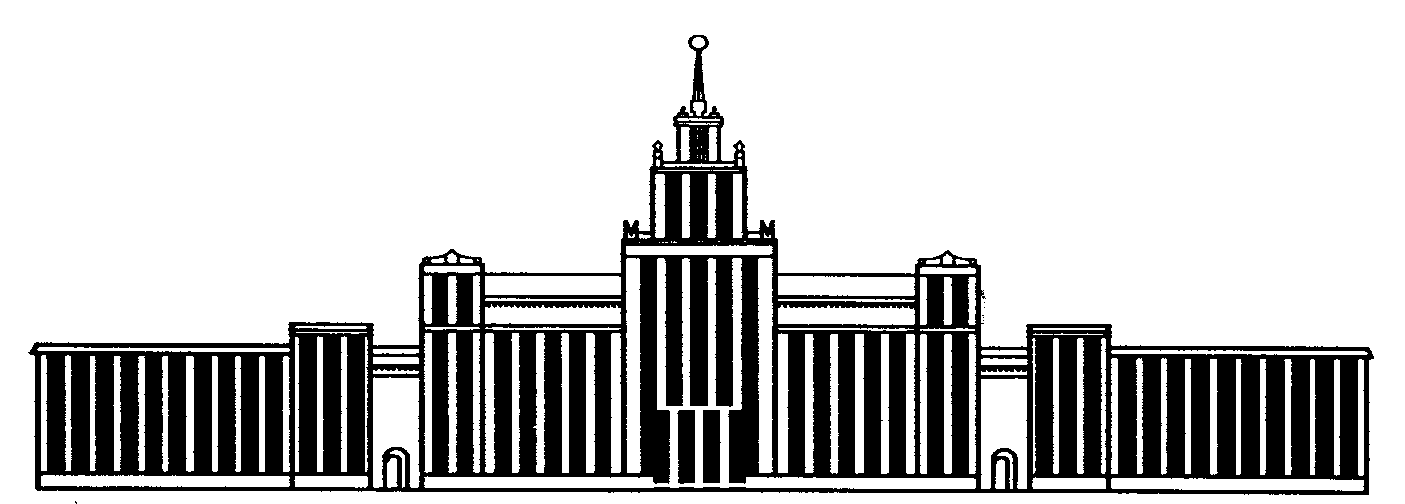 Управление в правоохранительнойсфере: направления развитиятеории и практикиМатериалы Международной научно-практической конференции, посвященной 300-летию создания российской полицииМинистерство образования и науки Российской ФедерацииЮжно-Уральский государственный университет(национальный исследовательский университет)Юридический институтХ401У677Управление в правоохранительнойсфере: НАПРАВЛЕНИЯ РАЗВИТИЯ ТЕОРИИ И ПРАКТИКИМатериалы Международной научно-практической конференции, посвященной 300-летию создания российской полицииОтветственный редактор З.Р. ТанаеваЧелябинскИздательский центр ЮУрГУ2017ББК Х401.13.я43 + Х7.я43       У677Ответственный редактор:Танаева Замфира Рафисовна,заведующий кафедрой профессиональной подготовки и управления в правоохранительной сфере, доктор педагогических наук, доцент.Редакционная коллегия:Семенов Александр Иванович, доцент кафедры профессиональной подготовки и управления в правоохранительной сфере, кандидат исторических наук, доцентКондрашова Инна Валерьевна, доцент кафедры профессиональной подготовки и управления в правоохранительной сфере, кандидат педагогических наук.Рецензенты:Магденко А.Д., заведующий кафедрой теории и истории права и государства Уральского филиала Российского государственного университета правосудия, кандидат юридических наук, доцент;Сабитова Е.Ю., доцент кафедры конституционного права и муниципального права Челябинского государственного университета, кандидат юридических наук, доцент.The Ministry of Education and Science of the Russian Federation South Ural State University(National Research University) Law InstituteMANAGEMENT IN LAW ENFORCEMENT: DEVELOPMENT TRENDS IN THEORY AND PRACTICEProceedings of the International Scientific-and-Practical Conference devoted to the 300th Anniversary of the Russian PoliceEditor-in-Chief: Z.R. TanaevaSUSU Publishing CentreChelyabinsk2017Editor-in-Chief:Tanaeva Zamfira Rafisovna, Head of the Chair of Professional Training and Administration in Law Enforcement, Doctor of Pedagogics, Assistant Professor.Editorial Office:Semenov Aleksandr Ivanovich, Assistant Professor of the Chair of Professional Training and Administration in Law Enforcement, Candidate of History, Assistant ProfessorKondrashova Inna Valerievna, Assistant Professor of the Chair of Professional Training and Administration in Law Enforcement, Candidate of Pedagogics.Reviewers:Magdenko A.D. Head of the Chair of Theory and History of Law and State, Ural Branch of the Russian State Justice University, Candidate of Law, Assistant Professor.Sabitova A.D. Assistant Professor of the Chair of Constitutional and Municipal Law, Chelyabinsk State University, Candidate of Law, Assistant Professor.Management in Law Enforcement: Development Trends in Theory and Practice: 
Proceedings of the International Scientific-and-Practical Conference devoted to the 300th anniversary of the Russian Police, April 21, 2017 / Editor-in-Chief Z.R. Tanaeva. – Chelyabinsk:  SUSU Publishing Centre, 2017. – 310 p.The collected works of the conference include the main ideas of the participants of the International scientific-and-practical conference «Management in Law Enforcement: Development Trends in Theory and Practice» devoted to the topical problems of police agencies establishing and development, administration in law enforcement; to the questions of theory and practice to combat crime in modern conditions as well as the questions of the foreign legislation. The collection is addressed to higher law school lecturers, law enforcement officers, students and those interested in law enforcement problems. It is printed with the authors’ original.© SUSU Publishing Centre, 2017СодержаниеСТАНОВЛЕНИЕ И РАЗВИТИЕ ОРГАНОВ ПОЛИЦИИ В ПРАВООХРАНИТЕЛЬНОЙ СИСТЕМЕ РОССИЙСКОГО ГОСУДАРСТВАКатунькин А.В.Магистрант Юридического института ЮУрГУ (НИУ), г. Челябинск, РоссияВойска НКВД СССР в Великой Отечественной войне 1941-1945гг.Благодаря информационному мусору различных СМИ, обывателю внушили, что войска наркомата внутренних дел использовались как каратели из заградительных отрядов и охранники тюрем и лагерей. Однако роль и место внутренних войск НКВД в Великой Отечественной войне поистине велика. Они участвовали в боях против немецко-фашистских захватчиков, обеспечивали охрану тыла действующей Красной армии, охраняли коммуникации и промышленные объекты, конвоировали военнопленных, вели борьбу с диверсантами и шпионами, дезертирством и бандитизмом, решали целый ряд других, в том числе, не свойственных им задач.В истории СССР не было ни одного случая присвоения гвардейского звания частям внутренних войск. Объясняется это тем, что Иосиф Виссарионович Сталин войска НКВД уважал и доверял им гораздо больше, чем «обычным» соединениям Красной Армии. Однажды он отклонил предложение о предоставлении гвардейских регалий некоторым частям НКВД, отметив: «Чекисты у нас и так есть гвардейцы». Таким образом, советская гвардия имела лишь соответствующее название, а статус доверенной стражи, элиты принадлежал войскам НКВД. Солдаты в васильковых фуражках во время Великой Отечественной войны часто выполняли еще одно действительно гвардейское задание – роль последнего резерва. Без тяжелого оружия, но сильные с жёсткой дисциплиной и особыми традициями, полки и дивизии НКВД закрывали прорывы линии фронта и стояли насмерть, ни разу не отступив без приказа и не капитулировав перед врагом.В советское время все помнили надпись одного из защитников Брестской крепости: «Умираю, но не сдаюсь! Прощай Родина! 20.VII.41г.», но мало кто знал, что она была сделана на стене казармы 132-го отдельного батальона конвойных войск НКВД СССР.К началу Великой Отечественной войны войска Наркомата внутренних дел насчитывали 173924 человека (на 1 июня 1941 г.), вт.ч. оперативные войска – 27,3 тыс. человек (без учета военных училищ), по охране железных дорог – 63,7 тыс., по охране особо важных предприятий промышленности – 29, 3 тыс., конвойные –38,2тыс. В условиях начавшейся войны в дополнение к основным задачам по охране общественного порядка и борьбе с преступностью появилось много новых: борьба с нарушителями правил военного учета, с дезертирами и лицами, уклоняющимися от призыва и службы в армии, с мародерами, паникерами и распространителями всякого рода провокационных слухов, выявление вражеских агентов, провокаторов и прочих преступных элементов, борьба с хищениями военных грузов. Деятельность войск, особенно в начальный период войны, протекала в условиях массовой эвакуации материальных ценностей и передвижения населения.Перед началом войны все железнодорожные сооружения, крупные мосты и важные промышленные предприятия в приграничных районах Советского Союза охраняли гарнизоны войск НКВД. Они одними из первых вступили в бой с наступавшим противником утром 22 июня 1941 года и, сдерживая превосходившего врага, вели упорные бои за каждый охраняемый объект. Многие военнослужащие, оказавшись отрезанными от своих частей, сражались в окружении, и лишь когда кончались боеприпасы, подрывали охраняемые объекты и вливались в отходившие части Красной армии. В последующем, находясь в подчинении общевойскового командования, применялись для ведения боевых действий, а в ряде мест, как это было под Ленинградом, Москвой, Сталинградом, Ставка Верховного Главнокомандования специально направляла войска НКВД на участки, где вместе с частями Красной армии нужно было любой ценой задержать врага.20 июля 1941 г. был принят Указ Президиума Верховного Совета СССР об объединении Народного комиссариата государственной безопасности СССР и Народного комиссариата внутренних дел СССР в единый Народный комиссариат внутренних дел СССР (НКВД). Это позволило сконцентрировать все усилия по борьбе с вражеской агентурой и преступностью в одном органе, укрепить охрану общественного порядка, общественной и государственной безопасности в стране. Угроза войны потребовала решительных мер в совершенствовании структур не только Вооруженных сил, но и органов НКВД, приближая их к выполнению тех задач, которые неизбежно вставали перед ними в случае войны. С началом военных действий были внесены крупные изменения в законодательную базу, и особенно в связи с введением в стране военного положения и объявления мобилизации. Функции войск и органов НКВД неизмеримо расширились.Одной из важных задач явилась охрана тыла действующей армии. Войска НКВД имели практический опыт организации этой службы по советско-финской кампании 1939-40 гг. Однако сложности, связанные с масштабностью войны на советско-германском театре военных действий выявили многие проблемы, касающиеся, прежде всего, вопросов правового статуса войск охраны тыла, их подчиненности и регламентации деятельности. Отсутствие какой-либо аналогии в предшествующей деятельности привело к тому, что войска НКВД в первый год войны выполняли свои функции по охране тыла без соответствующей правовой базы, руководствуясь лишь указаниями военных органов действующей армии. В связи с этим между войсковым командованием и охраной тыла действующей армии происходили частые недоразумения, которые порой вызывали серьезные противоречия, касающиеся боевого и служебного использования войск НКВД. Вышестоящему командованию нередко приходилось решать эти конфликты и силой приказа приводить в соответствие с «Положением о применении войсковых структур НКВД в условия войны». Учитывая сложившееся положение, СНКСССР своим постановлением от 25 июня 1941 г. возложил на войска НКВД задачу охраны тыла действующей Красной Армии. Для охраны тыла каждого фронта создавались управления войск НКВД.26 июня 1941 г. приказом НКВД СССР были назначены начальник и войск охраны тыла фронтов. В число задач войск охраны тыла входило: наведение в войсковом тылу порядка, регулирование движения беженцев по дорогам, задержание дезертиров, выявление диверсантов и шпионов и борьба с ними, регулирование подвоза и эвакуации имущества и др. Правовой статус войск КНВД по охране тыла был определен не сразу. «Положение о войсках НКВД, охраняющих тыл действующей Красной Армии» было введено только28 апреля 1942 г., т. е. через 10 месяцев. В этом Положении, подписанном заместителем Наркома Обороны маршалом Советского Союза Б.М. Шапошниковым и заместителем Наркома Внутренних дел СССР генерал-майором А.Н. Апполоновым, указывалось: «Охрана тыла фронтов организуется Военными советами фронтов и выполняется войсковыми частями и тыловыми учреждениями НКВД и специально выделенными для этой цели частями войск НКВДСССР. На войска НКВД, охраняющие тыл действующей Красной Армии, возлагается: борьба с диверсантами, шпионами и бандитскими элементами в тылу фронта; ликвидация мелких отрядов и групп противника, проникающих или забрасываемых в тыл фронта (автоматчики, парашютисты, сигнальщики и т. п.), в особых случаях (по решению Военного совета фронта) охрана коммуникаций на определенных участках». Участвуя в выполнении решений военных и гражданских органов власти, войска НКВД главные усилия направляли против агентуры противника. На некоторых направлениях в отдельные периоды времени число обезвреженных агентов было весьма значительным: в сентябре 1941 г. войсками НКВД по охране тыла на Северном (Ленинградском) фронте задержано 31287 чел., на Северо-Западном- 4936, Карельском – 16319, Волховском –5221 чел. В ноябре 1941 года на Ленинградском фронте число задержанных составляло 7506, а в декабре – 7580 человек. С 22 июня1941 г. по 1 апреля 1942 г. нарядами войск НКВД по охране тыла Ленинградского фронта было задержано 269 агентов и диверсантов врага. На 1 января 1942 г. количество задержанных войсками охраны тыла нарушителей фронтового режима по всем фронтам составило 78560 человек. Из них после соответствующей проверки направлены в действующую армию 61694 человека. Решение задачи обеспечения надежной охраны тыла действующей армии НКВДСССР имел в своем распоряжении органы внутренней безопасности, милиции, войска по охране тыла, истребительные батальоны.Война выдвинула перед войсками НКВД новые задачи, которые требовали правовой основы для их выполнения. Одной из них являлась охрана военнопленных. В начальный период войны эти задачи выполняли войска НКВД по охране тыла действующей армии, но с резким увеличением численности военнопленных встал вопрос о создании в системе НКВД СССР специального Управления по делам военнопленных и интернированных. Такое управление было создано 24 февраля 1943 года приказом № 00367. Начальником управления был назначен генерал-майор И.Петров. 25 февраля1943 г. число военнопленных составило 256918 человек. Для военнопленных имелось 24 лагеря (в том числе 4 офицерских) и 11 фронтовых приемно-пересыльных лагерей.Важной задачей внутренних войск являлось обеспечение радиопротиводействия противнику. Для выполнения этой задачи в ноябре 1942 года в состав внутренних войск были включены переданные из Главного разведывательного управления Генштаба РККА полевые управления специальной службы и радиостанции «Осназ». Из них формировались отдельные спецдивизионы, центральные и отдельные радиостанции НКВД с задачами разведки эфира, радиоперехвата, шифрованной переписки и предварительной ее обработки с радиосетей и радиоточек противникаВ начале войны на московском стадионе «Динамо» была сформирована Отдельная мотострелковая бригада особого назначения НКВД СССР (ОМСБОН), ставшая учебным центром подготовки разведывательно-диверсионных групп и отрядов. Они формировались из сотрудников органов НКВД, внутренних войск, добровольцев-спортсменов, из рабочей молодежи. Основными задачами спецгрупп в тылу противника являлись, сбор разведывательных данных; разрушение стратегически важных железных дорог, шоссейных магистралей и путей эвакуации в прифронтовой зоне и в глубоком тылу противника, срывы железнодорожных и автоперевозок, подрыв эшелонов, следовавших на фронт, разрушение мостов и важных железнодорожных сооружений, разгром воинских и полицейских гарнизонов, уничтожение восстановленных немцами предприятий, электростанций, средств связи и др. За годы войны Отдельная бригада подготовила по специальным программам для выполнения заданий в тылу противника 212 специальных отрядов и групп общей численностью 7316 человек. Они провели 1084 боевых операции, уничтожили около 137 тыс. фашистских солдат и офицеров, ликвидировали 87 руководителей немецкой администрации,2045 немецких агентов.Таким образом, с первых дней войны войска НКВД оказались на переднем крае борьбы с врагом, самоотверженно выполняли важные для Советского государства задачи, внесли заметный вклад в борьбу с врагом на фронтах и в тылу.Крапивин Д.Н.Магистрант Юридического института ЮУрГУ (НИУ), г. Челябинск, РоссияСтановление и развитие службы участковых уполномоченных полицииНа всех этапах развития Российского государства служба участковых уполномоченных полиции (милиции) занимала и занимает важное место в системе органов правопорядка. Эта служба имеет многовековую историю. В XVI в. появились так называемые губные старосты (губа – это административная территориальная единица), обладавшие властными полномочиями, наделенные и полицейской функцией, которые послужили неким прообразом будущего участкового полиции. В . Петр I ввел должность уличного надзирателя. В середине . по инициативе Екатерины Великой в сельской местности появились земские капитан-исправники.Первые специализировавшиеся в основном на реализации полицейских функций органы поддержания правопорядка в России появились только после утверждения в апреле . «Устава благочиния или полицейского». Территории городов стали делиться на административно-полицейские части по статистическому принципу − каждая часть состояла из 200-700 дворов. Части, в свою очередь, делились на кварталы по 50-100 дворов. В каждый квартал определяется квартальный надзиратель: «26. Квартальный надзиратель определяется управою благочиния из старших надзирательских поручиков, по аттестатам частного пристава той части и граждан того квартала, где должность отправлял». Уставом определялись качества квартального надзирателя: «147. Квартального надзирателя должность требует беспорочности в поведении, доброхотства к людям, прилежания к должности и бескорыстия». Указывалось и о его месте жительства: «148. Квартальному надзирателю жить и быть в квартале или близ онаго». Основные обязанности: «153. Квартальный надзиратель имеет смотреть, чтоб все и всякий в его квартале остался в законопредписанном порядке. 154. Квартальный надзиратель в его квартале имеет попечение, чтоб молодые и младшие почитали старых и старших, и о повиновении слуг и служанок хозяевам и хозяйкам во всяком добре. 155. Квартальный надзиратель в его квартале мирит и разнимает малыя ссоры и споры. 156. Квартальный надзиратель в его квартале имеет бдение, дабы всяк пропитался честно и сходно узаконению. 157. Квартальный надзиратель должен ведать о всех в квартале его ведомства живущих людях, чего ради хозяева домов или их поверенные обязаны всегда давать знать квартальному надзирателю о всех к ним на житье приезжающих или приходящих, отъезжающих или отходящих».После принятия 25 декабря 1862 года «Временных правил об устройстве полиции в городах и уездах губернии» образовались новые полицейские органы и учреждались новые должности. Крупные города делились на отдельные участки, вверенные особым участковым приставам; участки в свою очередь делились на 2-3 околотка, в каждом околотке на службе состояли 2 околоточных надзирателя. Каждый околоток охватывал от 3 до 4 тыс. населения. В распоряжении околоточных надзирателей находились городовые постовые службы и дворники. Обязанности околоточных надзирателей указывались в специальной инструкции, согласно которой, околоточный надзиратель должен был твердо усвоить свои обязанности и четко исполнять их. Он обязан был как можно чаще обходить вверенный ему околоток для охраны общественной тишины и порядка, принимать предписанные законом меры к прекращению нарушению таковых, ему предписывалось предупреждать убийства, разбои, грабежи, кражи и другие преступления против личной безопасности обывателей.Обязанности требовали от околоточного надзирателя даже проявление определенного аскетизма. Так, ему предписывалось «при посещении публичных гуляний и садов не должны занимать мест за столиками среди публики, а равно проводить там время со своими знакомыми в качестве частных посетителей: им воспрещается посещать трактиры, рестораны и тому подобные заведения с целью препровождения времени, а разрешается заходить в них только лишь для исполнения обязанностей службы». Невысокое жалование и социальный статус не позволяли даже околоточным надзирателям жениться без разрешения руководства.Для укрепления уездной полиции в 1878 году в штаты уездных полицейских управлений для выполнения полицейских функций по обеспечению общественного порядка в уездах и волостях была введена должность полицейского урядника. Временным положением о полицейских урядниках от 09.06.1878 в сельской местности 46 губерний было введено 5000 конных урядников, на которых был возложен значительный объем полицейских функций по предотвращению, пресечению преступлений, проведению дознания по уголовным делам, противодействию конокрадству. Полицейское управление в деревне через урядника ведало не только делами собственно полиции, но возлагало на себя такие малосвойственные ему функции, как административно-хозяйственные. Поэтому должность урядника по своим полномочиям была универсальной, что часто приводило к излишне вольному толкованию обязанностей, возложенных на него. Зачастую, за неимением в селе земского учителя, писаря или дьячка, урядник составлял «покорнейшие просьбы», «челобитные» и даже учил уму-разуму сельскую молодежь.Согласно Инструкции от 19 июля . урядник должен был проживать в своих участках и без разрешения станового пристава не имел права отлучаться из них. Для успешного исполнения своих обязанностей урядник обязан был тщательно изучать местность, входящую в данный участок, знать расположение сел, поселков, отдельных домов, ознакомиться с местами, где могут укрываться злоумышленные люди, скрывать и сбывать имущество, добытое преступлением. В пределах своего участка урядник выполнял многофункциональные обязанности, он занимался предупреждением и пресечением преступлений, составлением протоколов при обнаружении правонарушений, а также был обязан пресекать все действия, направленные против правительства, к подрыву доброй нравственности и прав собственности.Трудно не заметить, что обязанности и права околоточного надзирателя  и урядника, содержание выполняемых ими функций во многом напоминают те, которые в настоящее время характерны для участковых уполномоченных полиции.Институт околоточных надзирателей и урядников существовал до . Несмотря на многочисленные нарекания в их адрес и не всегда эффективную работу, этот институт являлся большим шагом вперед в организации полицейской деятельности. В 1918-1920 годах вместо указанных категорий полицейских работников были введены должности старших милиционеров и волостных милиционеров.17 ноября 1923 года Народным комиссариатом внутренних дел РСФСР была утверждена Инструкция участкового надзирателя, которая и положила начало формированию института участковых в российской милиции. Именно эта дата в соответствии с Приказом МВД России от 6 сентября . № 868 «Об объявлении дня участковых уполномоченных милиции» и считается Днём участковых уполномоченных милиции, а сегодня  Днем участковых уполномоченных полиции. Согласно Инструкции участковый надзиратель мог проводить дознание и контролировать работу постовых милиционеров. В соответствии с приказом НКВД от 13 февраля . № 109 участковые надзиратели милиции и сельские милиционеры, ведущие работу на участках, получили новое наименование − участковые инспекторы милиции. Кроме того, в Положении об участковом инспекторе в сельских местностях, принятом 31 мая ., в ст. 3 было подчеркнуто, что по своим служебным правам сельский участковый приравнивался к участковому инспектору в городе. В конце . последние стали именоваться участковыми уполномоченными милиции, а в . вновь вернулось название «участковый инспектор милиции».Участковые инспекторы милиции, являясь полномочными представителями органов внутренних дел на закрепленной за ними территории, обеспечивали решение практически всего комплекса правоохранительных задач, стоящих перед милицией. В отличие от любого другого сотрудника милиции, решающего, как правило, одну из задач ОВД, участковые инспекторы работали по всем направлениям правоохранительной деятельности. До . участковые инспекторы входили в состав службы охраны общественного порядка (именовавшейся в то время наружной службой милиции). В . они были введены во вновь созданную службу профилактики, являющуюся, в свою очередь, составной частью подразделений уголовного розыска.В . служба профилактики была упразднена, а участковые инспекторы выведены из подчинения аппарата уголовного розыска. В . участковые инспекторы были вновь введены в состав службы охраны общественного порядка.С принятием в . Указа Президента РФ «О милиции общественной безопасности (местной милиции) в Российской Федерации» участковые инспекторы милиции введены в ее состав.Федеральным законом «О внесении изменений в статьи 30 и 36 Закона РФ «О милиции» от 29 декабря . № 163-Ф3 понятие «участковый инспектор милиции» было заменено на «участковый уполномоченный милиции», а с принятием в . Федерального закона «О полиции», на «участковый уполномоченный полиции».Участковые уполномоченные полиции на всех этапах развития этой службы являются главным связующим звеном полиции с населением, гарантом защиты прав и свобод граждан от преступных посягательств по месту жительства. Участковый уполномоченный полиции в нынешнее время −это представитель подразделений охраны общественного порядка, выполняющий возложенные на него задачи по борьбе с преступностью и охране общественного порядка на закрепленной за ним в установленном порядке части территории, обслуживаемой органом внутренних дел.Проведенный анализ более чем двухсотлетней истории становления данной службы показывает жизнеспособность службы участковых уполномоченных показала свою жизнеспособность.На всех этапах развития российской государственности власть признавала необходимость создания и функционирования службы участковых уполномоченных, в которой воплощена идея максимального приближения органов правопорядка к населению, повседневному и непосредственному обеспечению прав и законных интересов граждан, охране общественного порядка и обеспечения общественной безопасности.Крылова М.Е.Магистрант Юридического института ЮУрГУ (НИУ), г. Челябинск, РоссияПерестройка работы советской милиции в условиях военного времени (1941-1945 гг.)С 2011 года российская милиция (а ныне – полиция) находится в состоянии реформирования. Происходящие структурные реформы не являются чем-то по-настоящему новым, у них есть исторические предпосылки (например, то же название «полиция» было возвращено после советского периода «милиции»).В разрезе истории России органы внутренних дел не раз претерпевали значительные изменения, и чаще всего они были связаны с политической обстановкой в стране, будь то революция или война. Одна из последних масштабных трагедий нашей страны – Великая Отечественная война 1941-1945 гг. Этот период был тяжелым испытанием для всего советского народа, поэтому очень важно знать особенности внутренней жизни страны в такое нелегкое время. На внешнеполитическом уровне СССР воевал, но это не отменяло внутренних проблем: преступления совершались, и они должны были расследоваться и раскрываться, а учитывая тяжелые условия жизни, нетрудно догадаться, что преступность в это время только активизировалась.Людям не хватало еды, и они её воровали. Убивали за любые материальные блага, которые в наше время кажется несущественными: недорогие ювелирные украшения, одежда, возможность жить не на улице, булка хлеба и многое другое. Также имели место государственные преступления: шпионаж, дезертирство, государственная измена. И на фоне всего этого кошмара, длящегося почти 4 года, на плечи советской милиции легла очень непростая задача: не дать стране разрушить себя изнутри.Буквально с самого начала войны, 22 июня 1941 года, началась перестройка на военный лад работы органов милиции. И в первую очередь она коснулась западных регионов, так как именно с запада надвигалась основная угроза. Милиция Ленинграда была переведена на новый режим работы: казарменное положение всего оперативного состава, при этом одна треть состава поочередно отдыхала. Независимо от местонахождения, по сигналу «воздушная тревога» работники милиции были обязаны немедленно прибыть в управление. При отсутствии такой возможности, они должны были прибыть в ближайшие отделения и связаться по телефону с соответствующим отделом для получения указаний.Начальники отделов имели право (в зависимости от обстановки) задерживать в управлении всех сотрудников на время, которое было необходимо для выполнения служебных задач. В связи с военным положением устанавливалась двенадцатичасовая продолжительность смены в наряде и на постах. Такой распорядок обеспечивал постоянную готовность милиции для выполнения всех оперативно-служебных задач и позволял преодолевать любые трудности, которые могли бы возникнуть.Одним только Государственным Комитетом обороны за годы войны было принято около двадцати постановлений и распоряжений по различным вопросам деятельности милиции, укреплению ее кадрами, криминалистической техникой и т.д. Это свидетельствует о том, какое огромное значение придавалась проблемам укрепления порядка, борьбы с преступностью и раскрытия преступлений.За этот же период Президиум Верховного Совет СССР издал три Указа о введении новых званий для лиц начальствующего состава органов НКВД и милиции, награждении орденами Красного Знамени московской и ленинградской городской милиции. Также в военный период Совет Народных Комиссаров СССР не единожды рассматривал вопрос о повышении заработной платы отдельным категориям сотрудников милиции. Всё это, можно сказать, в какой-то степени мотивировало работников милиции выполнять свои служебные обязанности как никогда хорошо, так как государство нуждалось в их профессиональной работе, за что руководство страны не скупилось на награды и материальное вознаграждение.Военная обстановка поставила перед органами милиции ряд задач, связанных непосредственно с обороной нашей страны, содействием фронту и укреплением тыла. Об этом свидетельствует готовность личного состава милиции к самостоятельному или совместному с частями Красной Армии выполнению задач по ликвидации диверсионных групп, парашютных десантов и регулярных частей противника в зоне боевых действий. Сотрудники милиции пограничных районов в первые же дни войны приняли участие в боевых действиях. В западной части страны из работников НКВД и милиции были срочно сформированы строевые подразделения для выполнения боевых заданий − как на фронте, так и в тылу врага.Стоит сказать и о том, что сотрудники милиции в массовом порядке записывались добровольцами в действующую армию. Это говорит о том, что в милиции в то время работали настоящие защитники своего отечества, которые рисковали своим здоровьем, а нередко и жизнью, чтобы обеспечить безопасность не только внутри страны, но и в зоне непосредственных боевых действий.Нельзя не отметить достойный вклад работников милиции в развертывание всенародной борьбы в тылу врага. Сотрудники вливались в ряды партизан, входили в состав истребительных батальонов и диверсионных групп.Но всё же основной задачей советской милиции оставалась охрана общественного порядка, а также борьба с преступностью – это являлось гарантией надежного тыла. К 1943 году в некоторых органах милиции на 90% обновился личный состав, что можно отнести к проблемам милиции того времени. Примерно 25% личного состава органов внутренних дел ушли на фронт в первые дни войны, и их заменяли лица, не годные к строевой службе: инвалиды, пенсионеры, женщины. Если до войны в московской милиции работали чуть более ста женщин, то в годы войны их насчитывалось уже порядка 4 тысяч.На протяжении всей Великой Отечественной войны отмечался значительный рост преступности. В 1942 году преступность возросла на 22%, в 1943 – на 20,9%, в  1944 – на 8,6% (по сравнению с предыдущими годами). Только к 1945 году удалось добиться снижения уровня преступности. Поэтому с самого начала войны все подразделения органов внутренних дел перестраивали свою работу.В ведении уголовного розыска были дела, связанные с убийствами, грабежами, мародерствами, разбоями, кражами. Также милиционеры данного подразделения осуществляли изъятие оружия, оказывали помощь органам государственной безопасности в выявлении вражеской агентуры. Довольно сильно усугубило состояние преступности в стране доступность оружия, особенно в прифронтовых зонах и местностях, освобожденных от оккупации. Незаконно завладевавшие оружием преступники объединялись в преступные банды. Они совершали большое количество тяжких преступлений: убийства, грабежи, кражи, разбои.Особое значение придавалось борьбе с преступностью в блокадном Ленинграде, так как в условиях блокады у граждан похищали хлеб, вещи из квартир, освобожденных в связи с эвакуацией или призывом на фронт. В городе действовали целые преступные группы, которые занимались вооруженными нападениями на продуктовые магазины. Также большую опасность представляли воры-карманники, похищавшие продуктовые карточки. С введением карточной системы на продовольственные товары были обеспечены меры по усилению охраны продовольственных складов, наведен порядок в типографиях, занимавшихся печатью этих карточек, вводилось ежемесячное изменение внешнего вида карточек, проведение внезапных проверок на складах.Не меньше уголовного розыска работал и отдел по борьбе с хищениями социалистической собственности (ОБХСС), так как их основное внимание сосредоточилось на усилении охраны продуктов, шедших на обеспечение Красной армии; пресечении деятельности спекулянтов и фальшивомонетчиков. Также был введен особый контроль за работой снабженческих и заготовительных организаций, обусловленный тем, что значительные продовольственные ресурсы части территории страны были утрачены в связи с оккупацией.На особый режим работы перешли и паспортные аппараты милиции. В 1942 году в некоторых регионах была проведена перерегистрация паспортов (путем вклеивания контрольного листа в каждый паспорт). Была введена должность инспекторов-экспертов, в обязанности которых входило выявление лиц с чужими или поддельными паспортами. В структуре паспортного отдела Главного управления милиции было образовано Центральное справочное бюро. В его функции входил учет лиц, которые были эвакуированы в тыл страны. Также при нем был создан справочный стол для розыска детей, которые утратили связь с родителями. Такие справочные столы действовали в каждом управлении республик, областей, краев, городов.Нельзя не отметить вклад советской милиции в предупреждение безнадзорности и беспризорности несовершеннолетних. При отделах милиции значительно были расширены детские комнаты; сотрудники милиции активно принимали участие в эвакуации детей и детских учреждений из районов, находившихся под угрозой оккупации. К 1943 году милицией были задержаны почти 300 тысяч беспризорных подростков, которые в дальнейшем были трудоустроены, а также определены на жительство.Большое внимание уделялось раскрытию преступлений, связанных с незаконным оборотом оружия, поэтому перед милицией ставилась задача по изъятию оружия и боеприпасов у населения. Также была организована работа по сбору оружия на местах боев, которая проводилась вплоть до 50-х годов XXвека. Но полностью собрать оставшиеся боеприпасы не удалось, и с этим связана современная проблема незаконного оборота оружия, так как до сих пор при проведении незаконных раскопок на местах боевых действий времен Великой Отечественной войны периодически находят автоматы, гранаты, патроны и прочие боеприпасы. Этой проблеме уделил внимание С.А. Невский в своей статье, посвященной противодействию незаконного оборота оружия.Можно сказать, что опыт работы советской милиции в годы Великой Отечественной войны – бесценный опыт. Война позволила выработать способы и методы управления, работы и выполнения специальных задач; она стала своеобразным уроком, хоть и очень дорогим, в ходе которого были выявления основные направления деятельности органов внутренних дел в условиях военной обстановки.Война потребовала изменения характера и содержания работы органов внутренних дел. Было уделено особое внимание раскрытию преступлений, совершение которых было обусловлено именно военным положением. Это убийства ради даже незначительной выгоды, кражи из многочисленных опустевших квартир, хищение продовольствия со складов и транспорта, незаконный оборот оружия. Введение специального учета эвакуированных граждан помогло людям найти свои семьи после войны.Не стоит забывать и о непосредственном вкладе сотрудников органов внутренних дел в победу над фашизмом, так как многие милиционеры уходили на фронт; вливались в партизанские отряды. Ленинградская и московская милиция были награждены орденами Красного знамени за самоотверженную работу в условиях Великой отечественной войны.Меньшаков В.М.Магистрант Юридического института ЮУрГУ (НИУ), г. Челябинск, РоссияЗарубежный опыт борьбы с коррупцией в органах полиции США, Китая и возможности его применения в Российской ФедерацииКоррупция в органах внутренних дел РФ имеет свою специфику, особые формы проявления, которые обусловлены задачами, возложенными на сотрудников ОВД. В этой связи, кроме общих административно-правовых средств предупреждения и пресечения коррупции в системе службы в органах внутренних дел, необходимо выделить и специальные средства. Для создания адекватных административно-правовых средств предупреждения и пресечения коррупции в системе службы в органах внутренних дел было бы правильно учитывать зарубежный опыт противодействия коррупции в органах полиции зарубежных государств и, в частности, США, Китая. Американцы давно борются с этой проблемой и, надо отметить, не безуспешно. Так, в 80-х годах XX в. были значительно увеличены должностные оклады сотрудников полиции США, что позволило отнести их к так называемому среднему классу американского общества; в 1980-м году в США был подготовлен доклад для ООН, содержащий, помимо прочих, раздел «Преступления в полиции», в котором отмечалось следующее: «тогда, когда властью облечен человек, всегда появляется возможность злоупотребления ею. Если же лица, злоупотребляющие своей властью, составляют систему правоохранительных органов и, если эти злоупотребления не искореняются, то возникают острые социальные проблемы. В таких условиях становится неизбежным, что бесправные жертвы полицейского произвола рассматривают его как санкционированное властью беззаконие. Вследствие чего общество оказывается перед лицом правонарушений и правонарушителей, находящихся вне досягаемости закона» . Коррупция полиции США (как ее определяют распространенные в полицейских управлениях так называемые «Модельные правила профилактики коррупции США») − это совершение сотрудником полиции действий, включающих в себя злоупотребление властью и направленных на извлечение личной выгоды для себя или иных лиц. При этом «личная выгода» не сводится к получению только денежных средств, она может быть выражена в виде оказываемых полицейскому услуг, утверждения его престижа или политического влияния, продвижения по службе и др. Как отмечает В.М. Николайчик, «из всего широчайшего комплекса проблем, существующих в сфере полицейской охраны общественного порядка, ни одна не приносит столько вреда, сколько коррупция». «Модельные правила профилактики коррупции в полиции США» включают в себя: введение и соблюдение профессиональных стандартов (каждый сотрудник обязан соблюдать кодекс профессиональной этики и поставить на одном из экземпляров свою подпись в знак согласия с его предписаниями). Для предупреждения коррупции в органах полиции США выделяются специальные сотрудники, а также создаются соответствующие структуры. Приоритетным направлением в предупреждении и пресечении коррупции в органах полиции является тщательная работа с жалобами граждан и внутриведомственными жалобами на служебные злоупотребления с целью получения личной выгоды. Исследование показывает, что перераспределение обязанностей среди сотрудников полиции, информирование общественности о ходе расследований о выявленных фактах коррупции также способствуют укреплению законности в полиции и борьбе с коррупцией. Руководство полиции США несет персональную ответственность за случаи коррупции среди подчиненных. В случае выдвижения обвинения в коррупции против сотрудника полиции работа его руководства подлежит обязательной проверке; кроме этого, проверяется работа подчиненных сотрудника, в отношении которого выдвинуто обвинение в коррупции. Большое значение в полиции США так же придается внутренним расследованиям. Смысл внутренних расследований состоит в том, что ни один дисциплинарный проступок (а также иное противоправное действие) не должен оставаться без внимания руководства. Задачами службы собственной безопасности полиции США являются:  расследование преступной деятельности сотрудников полиции;  расследование административных правонарушений, совершенных сотрудниками полиции (из общего числа расследований проводимых службой собственной безопасности только 5-6% составляют уголовные преступления; остальные противоправные деяния являются административными правонарушениями);  работа с жалобами граждан, в которых содержится информация о противоправной деятельности сотрудников полиции (в службу собственной безопасности полиции США в год поступает около 9 тыс. жалоб, более 70% из них остается неподтвержденными, однако проверяются все жалобы);  работа с кадрами; подготовка рекомендаций по принятию мер административного воздействия. Также для борьбы с коррупцией в полиции США был сформирован специальный правовой режим, в частности, введены дополнительные социальные льготы медицинская страховка, бесплатное высшее образование, льготное кредитование, высокое пенсионное обеспечение и т.д. (это сделало службу в полиции крайне привлекательной и породило здоровую конкуренцию на этапе отбора кандидатов на службу); одновременно были учреждены специальные отделы внутренних расследований, которые достаточно эффективно пресекают попытки злоупотребления служебным положением и выявляют факты полицейской коррупции. Несмотря на то, что в США полицейские и так получают достаточно высокую заработную плату по сравнению с оплатой труда среднестатистического американца в США четко соблюдается Положение Декларации «О полиции» (Страсбург, 8 мая .), согласно которому полицейский имеет право на повышенную заработную плату с учетом особых факторов несения службы, таких, как повышенный риск и ненормированный рабочий график. Обычное денежное содержание служащего полиции США примерно на 1/3 превышает средний доход рабочих и служащих в США. Для сравнения, средний уровень дохода полицейского в США, на основе данных национального портала вакансий США, составлял в 2014 году от 40000 до 70000 долларов в год, что в пересчете на рубли составляет от 130000 до 230000 р. в месяц. Оклад работника МВД в России состоит из двух основных частей – должностной ставки и ставки за звание. Должностной оклад зависит не только конкретной занимаемой должности сотрудником, но еще и от места расположения полицейского участка и нагрузки на него. Кроме того, за работу в Москве, Санкт-Петербурге, Московской и Ленинградской областях положено увеличение оклада на 10 %. Средняя зарплата полицейского в 2015 году в России составляет 38 000 рублей.В современном Китае частная собственность защищается органами власти. Любое преступное посягательство на собственность легального предпринимателя рассматривается в этой стране как тягчайшее государственное преступление. И любое замедленное реагирование на факты такого посягательства со стороны полиции и других органов власти расценивается как прямое пособничество этому тягчайшему преступлению.На протяжении многих веков и даже тысячелетий китайская бюрократия являлась особой кастой в стране и главным получателем общественных благ. Именно из-за её стремления к стабильности своего социального положения Китай долгое время оставался остановившейся в своем развитии страной. С другой стороны, жёсткие меры уголовного преследования за взяточничество и другие виды коррупции в Китае, которыми являются длительные сроки лишения свободы, конфискация собственности и даже расстрелы, не привели к искоренению коррупции среди высокопоставленных должностных лиц. В последние годы китайское руководство активно осуществляет меры по противодействию коррупции не только в исполнительной, но и в законодательной и судебной властях. Коррумпированные чиновники в современном Китае сурово наказываются, независимо от занимаемых ими должностей. В частности, судебный процесс над министром по продовольствию и лекарствам КНР Чжэнь Сяоюем завершился смертным приговором. Непосредственно перед исполнением приговора в официальном китайском печатном издании China Daily было опубликовано последнее обращение Чжэнь Сяоюя к гражданам КНР под названием «Письмо раскаяния». В своем письме министр утверждал, что из корыстных побуждений лучше не стремиться к большой власти. Потому что это не тот случай, когда «чем больше, тем лучше». Он советовал любому чиновнику не гнаться за высокими постами, а, если кто-то решит стать руководителем высокого ранга, то он должен воспитывать в себе чувство ответственности, чтобы его не постигла судьба самого Чжэнь Сяоюя. Ведь ещё Конфуций указывал: «Не беспокойся о том, что у тебя нет высокого чина. Беспокойся о том, достоин ли ты его». В Китае комплектование подразделений полиции осуществляется также на конкурсной основе. Причем количество претендентов на должности полицейских наибольшее в мире − более 3000 человек на место. Причина − достойная оплата труда и высокий престиж службы. В случае совершения коррупционного преступления полицейским назначается служебное расследование, важным элементом которого является моральное воздействие на подозреваемого сотрудника. На первоначальном этапе проверки производится опрос сотрудника, в ходе которого сотрудник обязан дать письменные объяснения по тем обстоятельствам, которые вменяются ему в вину. Для этого ему даются три дня, и сотрудник помещается в отдельное помещение, куда закрывается доступ посторонних лиц. За отведенное время полицейский должен изложить все обстоятельства происшествия, причины, которые этому способствовали, и оценить степень своей вины. Полученный отчет проверяет специалист-психолог. Китай предпринял целую серию мер и действий по пресечению и искоренению коррупции в правоохранительных органах.1.Законодательные меры. Уголовный кодекс КНР предусматривает суровое наказание за казнокрадство и взяточничество, а за особо серьезные преступления и за преступления, в ходе которых были присвоены особо крупные суммы, предусмотрена смертная казнь. В 1980 году были приняты «Правила внутрипартийной политической жизни», а в партии был восстановлен орган по надзору за дисциплиной, был усилен контроль за выделением финансовых средств, в то же время были восстановлены исполнительные органы и органы прокуратуры всех уровней. В 1988 году по всем партийным организациям были распространены «Тезисы о честном управлении». После этого была издана целая серия правил о честном управлении. В 1993 году Госсовет принял «Постановление об усилении внимания в отношении некоторых пунктов борьбы с коррупцией», и несколько крупных дел по фактам казнокрадства и взяточничества были успешно раскрыты. В 1994 году 4-й Пленум КПК 14-го созыва принял «Постановление ЦК КПК об усилении партийного строительства по некоторым важным направлениям», в котором потребовал продолжить борьбу с коррупцией, укрепить самодисциплину и порядочность в среде членов партии, руководителей и кадровых работников, выявлять и наказывать нарушителей закона и дисциплины, добиться новых успехов в исправлении неверного стиля, постепенно сформировать здоровый и эффективный механизм надзора. С 1997 года ЦК КПК, ВСНП, Госсовет один за другим издали «Правила дисциплинарных взысканий в КПК (проект)», «Административно-контрольный кодекс КНР», «Некоторые принципы честного управления в среде членов КПК, руководите лей и кадровых работников», «Система внутрипартийной дисциплины из 5-ти пунктов» и еще 8 важных законодательных и нормативных документов. Комитет по контролю за дисциплиной ЦК КПК принял « Постановление о системе регистрации подарков, вручаемых и получаемых работниками партийных и государственных органов в процессе внутригосударственных контактов», «Постановление о декларировании доходов руководителями и кадровыми работниками партийных и политических органов уровня уезда (бюро) и выше». Все вышеперечисленные постановления и меры сыграли активную роль в подавлении коррупции в партии и обществе. Правоохранительные органы всех уровней в соответствии со своей спецификой издали нормативные акты и своды правил, позволяющие бороться с коррупцией в своих учреждениях, развернули воспитательную работу по борьбе с коррупцией, вычистили разложившиеся элементы из партийных, государственных и правоохранительных органов. 2.Усиление надзора. Последние годы Китай предпринимает меры по усилению внешнего и внутреннего надзора за деятельностью работников государственных учреждений, совершенствует систему контроля. Например, в партии появилась «Система внутрипартийного контроля», одновременно введена система контроля со стороны широких народных масс, при которой рассматриваются все сообщения о фактах коррупции. Осуществление надзора за деятельностью государственных служащих с помощью СМИ, общественного мнения, писем и визитов граждан, системы «ящиков доверия» и других способов. 3.Запрещение правоохранительным органам заниматься предпринимательской деятельностью. По состоянию на конец 1998 года правоохранительные органы всех уровней окончательно освободились от этих предприятий и больше не занимаются предпринимательской деятельностью. Эта политика сыграла активную роль в борьбе с коррупцией в правоохранительных органах.4. Развертывание идеологической и воспитательной работы по борьбе с коррупцией. В последние годы по всей стране развернута пропаганда борьбы с коррупцией, она идет изнутри партии вовне, от государственных служащих в широкие народные массы, но центр этой пропаганды все же приходится на членов партии, руководителей и кадровых работников. Путем воспитания, углубления понимания этого явления, усиления борьбы с коррупцией и повышения ее сознательности развитие коррупции было сдержано. 5. Повышение профессионального уровня работников правоохранительных органов. Каждый год по плану проводится обучение работников правоохранительных органов всех уровней. Практика показывает, что всеобщее повышение общего человеческого уровня работников правоохранительных органов имеет важное значение для справедливого отправления закона и предотвращения коррупции.  Жесткой мерой профилактики коррупции является демонстрация публичных расстрелов чиновников. Взятка или хищение на сумму более миллиона долларов − высшая мера наказания. С 2000 года в Китае расстреляны за коррупцию около 10 тысяч чиновников, еще 120 тысяч получили по 10-20 лет заключения. Что касается международных исследований, то, например, Центром антикоррупционных исследований и инициатив (TransparencyInternational) установлено, что по степени коррумпированности полиция в мире находится на третьем месте после политических партий и гражданских служб. Таким образом, коррупция в полиции − это общемировая глобальная проблема. Знание особенностей противодействия коррупции полицейских за рубежом, несомненно, будет способствовать совершенствованию борьбы с коррупцией в нашей стране. Подводя итог, следует отметить, что универсальных методов противодействия коррупции не существует, поэтому каждая страна мира, исходя из своих внутренних реалий, выбирает собственную стратегию и систему антикоррупционных мер. Однако положительный опыт разработки и целенаправленной реализации зарубежных стратегий противодействия коррупции необходимо изучать. Этот опыт невозможно и даже опасно копировать в нашей стране, потому что антикоррупционные стратегии всегда реализуются в условиях действия многих разнообразных факторов развития тех или иных стран, которые в других странах могут действовать иначе. Но успешный антикоррупционный опыт зарубежных стран показывает, какие ошибки не следует совершать и какие антикоррупционные меры в каких условиях становятся более эффективными.Рахимова Р.Ю.Магистрант Юридического института ЮУрГУ (НИУ), г. Челябинск, РоссияПолиция в системе правоохранительных органов Российской ФедерацииВ последние годы возрастает научный интерес к вопросу становления и развития полиции в современных условиях Российской Федерации. Вызвано это тем что, значение полиции в системе правоохранительных органов трудно переоценить. Всестороннее рассмотрение исследуемой темы даст возможность получить объективное представление о нормативно-правовых основах и организационно-правовых формах деятельности полиции в современной Российской Федерации, выявить проблемные вопросы в eё правовом регулировании, а также своевременно разработать практические рекомендации, касающиеся повышения эффективности деятельности полиции, взаимодействия органов полиции с обществом и иными правоохранительными органами. Успех в решении задач органов полиции в большинстве случаев зависит от качества организационно-правового регулирования, своевременного внесения поправок в нормативные правовые акты с учетом интересов общества и возникающих новых общественных отношений.В ходе административной реформы было принято достаточно, базовых федеральных законов и подзаконных актов регулирующих деятельность полиции. Итак, источником своеобразного прорыва  в обеспечении деятельности полиции послужил Федеральный закон от 7 февраля 2011 г. № 3-ФЗ "О полиции" и указы Президента Российской Федерации, принятые в их исполнение приказы Министерств внутренних дел Российской Федерации.С.П. Булавин отметил, что ФЗ «О полиции»: «…восполняет имеющиеся пробелы в правовом регулировании сферы внутренних дел, содержит более надежные гарантии прав человека
и гражданина, вовлекаемого в орбиту полицейской деятельности, устанавливает более жесткие требования к работе органов охраны правопорядка… Многие идеи и положения Закона о полиции, отвечая мировым и европейским стандартам, являются прорывом в законодательном регулировании правоохранительной деятельности».Реформирование милиции и создание полиции были нацелены на решение сложной социальной задачи − преодолеть кризис доверия общества, выработать новые организационно-правовые формы взаимодействия полиции и общества, обеспечить учет общественного мнения при оценке деятельности органов и служащих полиции, изменить систему отчетности и разработать современные показатели эффективности работы правоохранительных органов.Становление и развитие органов полиции характеризуется постепенной централизацией полицейского управления, избавления от лишних непрофильных функций, созданием специализированных институтов охраны общественного порядка и профилактики преступлений. Изменился и функциональное значение полиции. Если раньше основной задачей было поддержание господствующего в определенный исторический период государственного строя, то сейчас это защита и соблюдение прав и свобод человека, что вызвано правоохранительным функциональным предназначением полиции в обществе. Профессионально и качественно выполненный комплекс задач органов полиции позволяет реализовать положения Конституции Российской Федерации, гарантирующих права и свободы личности, обеспечение законности и правопорядка в Российской Федерации.Согласно ФЗ «О полиции», под полицией следует понимать централизованную систему федерального органа исполнительной власти в сфере внутренних дел, обладающий специальной компетенцией и государственно-властными полномочиями, основной сферой деятельности которого является охрана и защита жизни, здоровья, прав и свобод граждан Российской Федерации, иностранных граждан, лиц без гражданства, борьба с преступностью, профилактика преступлений и правонарушений, обеспечение нормального функционирования органов государственной власти, государственных и общественных и институтов, хозяйствующих субъектов, охрана правопорядка и общественного порядка.Состав полиции может включать подразделения, организации и службы, создаваемые для выполнения возложенных на полицию обязанностей. Полиция подчиняется Министерству внутренних дел Российской Федерации – это является важнейшим принципом ее организационно-правового статуса. Руководство полицией со стороны МВД России и его территориальных органов, подконтрольность и подотчетность полиции руководителям данных органов определяет институциональное место полиции в системе правоохранительных органов как структуры и составной части органов внутренних дел Российской Федерации.Исходя из целей и выполняемых задач органами полиции, можно выделить правоохранительную и управленческую функции. В области внешнего управления полиции выделяют правоохранительную компетенцию, которая реализуется при выполнении задач и функций правоохраны в области обеспечения безопасности жизни и здоровья личности, предупреждения и пресечения преступлений, административных проступков, выявления, раскрытия и профилактики преступлений, охраны общественного порядка и обеспечения общественной безопасности и др.Внутренние управленческие функции полиции можно разделить на общие, специальные и обеспечивающие функции. К общим функциям относится учет, прогнозирование, контроль, планирование, учет. Такие функции существуют в любой управленческой системе, и осуществляются как во внешней, так и во внутренней организационной деятельности полиции. Специальные функции, следует определить как организационные действия, непосредственно относящиеся к правоохране направленные на обеспечение безопасности граждан и государства. Обеспечивающие функции относятся к сфере финансового, кадрового, психологического, медицинского, социального, технического обеспечения деятельности полиции. Обязанности полиции можно классифицировать в зависимости от ее компетенции. Так можно выделить обязанности полиции в нормотворческой, организационной и правоприменительной сфере. Обязанности в сфере нормотворческой деятельности реализуются путем принятия ведомственных нормативно-правовых актов и участия в подготовке проектов законодательных актов. Эта деятельность затрагивает как внешнюю, так и внутреннюю сторону организационно-управленческой деятельности полиции. Обязанности полиции в организационной сфере затрагивают, прежде всего, обеспечение реализации гарантий основных прав и свобод человека и гражданина. Так, например, при проведении шествий, митингов, демонстрация полиция с одной стороны помогает в реализации прав граждан на свободу собраний, а с другой стороны осуществляет охрану общественного порядка, обеспечивая безопасность тех же самых граждан, имея право применить силу и специальные средства при угрозе жизни и здоровью граждан, задерживать правонарушителей, оказывать необходимую помощь пострадавшим и т.д. Что же касается правоприменительного направления, то полиция реализует свои обязанности при осуществлении административной, оперативно-разыскной и уголовно-процессуальной деятельности.Служба в полиции представляет собой вид профессиональной служебной деятельности граждан на соответствующих должностях в МВД России, входящих в его систему территориальных органах и организациях. Служба в полиции это особая разновидность федеральной государственной службы. Наряду с общими признаками, свойственными всей государственной службе, она обладает специфическими чертами, которые характеризуют ее как самостоятельную часть в общей системе государственной службы Российской Федерации. Так данная специфика обусловлена выполнением особых функций по обеспечению законности, правопорядка, общественной и личной безопасности, а так же по противодействию преступности и правонарушениям. Являясь представителями власти, эта категория государственных служащих способна совершать действия. Влекущие юридические последствия в отношении субъектов, не связанных с ними служебными отношениями. Сотрудника полиции предоставлено право по применению физической силы, специальных средств и огнестрельного оружия.В связи с реформой были исследованы и урегулированы проблемы, касающиеся правового и организационного характера. В особенности регламентированы права и обязанности сотрудников полиции, касающиеся пределов ее вмешательства в личную и общественную жизнь, поскольку выполнение полицейских обязанностей гарантируется потенциальной возможностью силового воздействия. Закреплены порядок и основания применения специальных мер принуждения, что позволяет сотрудникам полиции эффективнее выполнять возложенные на органы внутренних дел задачи. Применение мер принуждения допускается лишь в пределах, установленных Законом о полиции и другими федеральными законами. Например, ст. 15 ФЗ «О полиции», в отличии п. 18 ч. 1 ст. 11 утратившего силу Закона РФ «О милиции», устанавливает основания и порядок вхождения (проникновения) в жилые и иные помещения, на земельные участки и территории и, по существу, подтвердила легитимность административно-процессуальных способов обнаружения и документального закрепления признаков преступлений в жилище граждан, неприкосновенность которого гарантируется ст. 25 Конституции России.Подчеркнув социальную значимость полиции, законодатель отметил, что полиция незамедлительно приходит на помощь каждому, кто нуждается в ее защите от преступных и иных противоправных посягательств. Это предназначение и обуславливает то, что полиция в пределах своих полномочий оказывает содействие федеральным органам государственной власти, органам государственной власти субъектов Российской Федерации, иным государственным органам, органам местного самоуправления, иным муниципальным органам, общественным объединениям, а также организациям независимо от форм собственности, должностным лицам этих органов и организаций в защите их прав.Основными формами взаимодействия полиции и общества являются: организационная, профилактическая и правоприменительная. Условиями, необходимыми для установления тесного взаимодействия с общественными организациями как внутри полиции, так и за ее пределами, являются: определение сфер взаимодействия, проблем, возникающих в них, роли и места полиции и общественности в их решении; определение целей и задач взаимодействия в этих сферах; принятие совместных решений по организации взаимодействия, определение форм, методов, средств и т.д.; подготовка совместных программ, планов работы по взаимодействию; контроль со стороны обеих заинтересованных сторон с анализом всей деятельности; широкое освещение результатов взаимодействия в СМИ, пропагандистская работа среди населения. Эффективная реализация обозначенных принципов возможна при наличии действенных механизмов контроля со стороны общества. В частности, система отчетности полиции перед органами местного самоуправления, региональными парламентами и собраниями граждан (для участковых уполномоченных полиции) должна предполагать возможность вынесения вотума недоверия отдельным должностным лицам, предложения рекомендаций по кандидатурам на соответствующие должности нижнего и среднего звена, а также реализации иных форм реагирования на кадровые и организационные решения.Для повышения авторитета и доверия населения необходимо законодательно закрепить и обеспечить на практике участие граждан в постановке целей и задач работы полиции, формировании приоритетов ее деятельности и оценки результатов. Взаимодействие полиции и граждан должно осуществляться на основе соблюдения следующих принципов: консолидация усилий и согласованность действий по решению конкретных задач в сфере обеспечения безопасности и поддержания правопорядка; подотчетность обществу за качество оказанных полицией государственных и социальных услуг населению; доступность и прозрачность нормативно-правовых и организационно-управленческих основ деятельности полиции; разработка и внедрение механизмов участия граждан в профилактике преступности и повышения уровня общественной безопасности; обеспечение прав и законных интересов граждан.В целях совершенствования управления и повышения функциональной эффективности органов полиции необходимым представляется реализация комплекса мер, направленного на совершенствование системы управления органами и подразделениями за счет усиления ведомственного контроля, повышения уровня ответственности их руководителей за конечные результаты, уточнение организационного построения и перераспределения штатной численности органов полиции, позволяющего более гибко и оперативно реагировать на изменения криминальной ситуации и обеспечить незамедлительное реагирование на противоправные посягательства; необходимо доведение системы контроля и оценки деятельности органов внутренних дел до требуемого уровня объективности; осуществлять взаимодействие с институтами гражданского общества по формированию широкого слоя лиц, заинтересованных в оказании содействия правоохранительным органам в противодействии преступности, охране общественного порядка и обеспечении общественной безопасности.Паламарчук В.В.Почетный председатель Совета общественной организации ветеранов Управления МВД России по городу Магнитогорску, подполковник милиции в отставке, г. Магнитогорск, РоссияРазумный А.А.Председатель Совета ветеранов УМВД России по городу Магнитогорску, полковник милиции в отставке, г. Магнитогорск, РоссияМорщакина М.С.Специалист группы по взаимодействию со средствами массовой информации Управления МВД России по городу Магнитогорску, г. Магнитогорск, РоссияСтановление и развитие органов внутренних дел города МагнитогорскаВ 2017 году магнитогорской милиции, а ныне полиции исполнилось 87 лет со дня образования. Опираясь на богатый опыт старшего поколения, именно Магнитогорск воспитал плеяду сотрудников, ветеранов, внесших  достойный вклад в дело борьбы с преступностью. Свое начало милиция, как и город, берет от «рыжих каменьев Магнитной горы».Еще до появления самого города Магнитогорска в окрестностях горы Магнитной, на берегах стремительной реки Урал были расположены населенные пункты. Здесь стояли казачьи поселки: Магнитный, Агаповский, Ново-Чесноковский и крестьянский Средне-Уральский. Главным был Магнитный, он был центром волости, а потом района.К . в этом поселке уже имелось свое отделение милиции, подчиняющееся Троицкому окружному отделу. Примерная численность сотрудников составляла семь-десять человек, руководителем  был назначен Валитов Мударис Якупович. Прилегающую к районному центру территорию, судя по записям в архивах, обслуживали три милиционера, в распоряжении которых было три лошади, одна на троих пара сапог и две фуражки.В ноябре 1929 года создается районное административное отделение милиции под начальством Монстакова Ивана Кузьмича (1901–1975 гг.). В это время на территории Магнитного поселка полным ходом идет строительство металлургического комбината – первенца социалистической индустрии. Одновременно интенсивно растет и город.С 17 августа . начальником Магнитогорского городского отдела рабоче-крестьянской милиции стал Юдин Владимир Прокопьевич (1894–1964 гг.), бывший начальник Троицкого административного округа, до этого прошедший курсы повышения руководящего состава НКВД в Москве. В феврале . формируется административный отдел Магнитогорского рабоче-поселкового Совета. Летом этого же года на его базе создали городской административный отдел для непосредственного руководства милицией. На одноэтажном здании милиции, находящемся южнее трамвайной остановки «Профсоюзная», появилась вывеска «Магнитогорский городской отдел рабоче-крестьянской милиции». Одновременно принимается решение о строительстве административного здания, где предусматривается размещение административного отдела, подотдела милиции, ЗАГСа, адресного стола. Предусматривались помещения просторными, с широкими дверями, не менее 1,25 м. Рядом предусматривался гараж на одну автомашину и два мотоцикла, конюшня.В . милиции выделили автомобильный транспорт, позволивший оперативно реагировать на происшествия, также был создан конный резерв. Организовали три городских отделения милиции, сформировали дивизион милиции и учредили первый медицинский вытрезвитель. В это время управление состояло из Первого отделения уголовного розыска, в которое входила группа борьбы с бандитизмом (группа борьбы с особо опасными преступлениями); группа по должностным и хозяйственным преступлениям (состояла из двух сотрудников); группа по борьбе с кражами, сюда же входила группа по борьбе с особо опасными распространенными случаями скотокрадства; группа проводников служебно-розыскных собак; регистрационное бюро учета; второе организационное отделение; третье отделение службы милиции; помощник начальника по научно-технической части, фотограф и дактилоскопист. В сентябре . был ликвидирован Троицкий округ, и Магнитогорская милиция вошла в прямое подчинение аппарату милиции Уральской области с центром в г. Свердловске. Особое внимание в 30-е гг. уделяется паспортизации населения, что тоже входило в обязанности милиции. В этом же году в городе создали «ардом» для содержания арестованных. В декабре . было образовано Главное управление рабоче-крестьянской милиции. В апреле состав магнитогорской охраны правопорядка пополнился выпускниками Челябинской школы милиции.В мае 1934 года Магнитогорский городской отдел милиции переезжает в новое двухэтажное здание, специально построенное  по Почтовому переулку, дом 9. На его фронтоне барельеф красноармейца с винтовкой, герб СССР и надпись: «1 мая 1934 года». В подвале помещались камеры предварительного задержания (КПЗ), позднее изолятор временного содержания (ИВС), рядом располагался питомник служебно-розыскных собак и гараж. Точная копия красноармейца навечно нанесена на стену памяти в  Музее истории УМВД.Шли годы, функции милиции расширялись. В . в Центральном управлении шоссейных и грунтовых дорог и автомобильного транспорта была образована Государственная автомобильная инспекция (ГАИ), появление которой связано с бурным ростом автотранспорта. Чуть позже в Челябинской области была создана Госавтоинспекция УРКМ НКВД и «отдельный взвод по регулированию уличного движения» (РУД), в его функции входили борьба с хищением транспорта, контроль за порядком на дорогах, учет произошедших аварий, наблюдение за обучением шоферов и за условиями содержания автотранспорта. В Магнитогорске при автоинспекции создается комиссия по предоставлению права управления автомототранспортом и преподавания на курсах водителей. В . по предложению НКВД СССР организуется временный учебный взвод по подготовке кадров милиции. А из уголовного розыска выделяется самостоятельное подразделение по борьбе с хищением социалистической собственности и спекуляцией.В те годы в Магнитогорске функционировали городской отдел милиции, и пять, а затем восемь самостоятельных отделений, численностью от 30 до 50человек в каждом.В годы Великой Отечественной войны многие сотрудники милиции добровольцами уходят на фронт, несмотря на имеющуюся у них бронь. Важнейшей задачей милиции в этот период стало обеспечение надежной охраны тыла. Все службы милиции были переведены на двухсменный режим работы по 12-14 часов без отпуска и без выходных. Зачастую сотрудники ночевали в кабинетах на столах, подложив под голову газеты или материалы следствия и допросов. В обязанности милиции входила борьба с дезертирами, мародерами, паникерами и провокаторами; выявление беспризорных детей, преступных элементов и вражеских агентов. Милиция охраняла от хищений имущество, эвакуированное с заводов, находящихся на линии фронта; контролировала отправку изготовленных в городе грузов на фронт. А также охраняла военнопленных немцев, направленных в город, осужденных преступников и ставшие военными объектами многие предприятия города.В годы послевоенного восстановления на службу в милицию города поступило 187 фронтовиков, практически все они продолжили обучение в сфере внутренних дел. Многие из них позже занимали руководящие должности, вели активную общественную деятельность. Они стали примером для нового поколения милиционеров. Среди них можно отметить Баканова Владимира Петровича. После войны он поступил на службу в ГАИ, затем возглавил ее, был выдвинут на должность начальника ГАИ УВД Челябинской области, назначен на должность заместителя начальника УВД области. Владимир Петрович, помимо работы в УВД, был членом Союза писателей СССР и историком. В марте . был создан Комитет государственной безопасности при Совете Министров СССР и функции по руководству милицией передали МВД. 20 ноября1963 г. начальником Управления Магнитогорской милиции был назначен Пахаев Василий Макарович (1927–2005 гг.). В . ему присвоили звание полковника милиции. В дальнейшем занимал должность начальника УВД Томского облисполкома, Высшей школы МВД в г. Омске, начальника второго факультета Академии МВД СССР.За 87 лет истории в магнитогорской милиции сменилось 23 руководителя. Из них 18 лет руководил городским управлением Федор Александрович Булатов. Несмотря на сложные для страны времена магнитогорская милиция переехала в новое просторное здание, строительство которого лично курировал генерал-майор милиции Валерий Валентинович Смирнов. После ухода в отставку Федора Александровича, его пост занял Сергей Евстафиевич Семенов. В дальнейшем получил назначение на должность Министра МВД республики Чувашии с присвоением звания генерал-майор милиции. С июля 2015 года Управление МВД России по городу Магнитогорску возглавляет полковник  полиции Сергей Викторович Богдановский.Из рядов магнитогорской милиции вышло семь генералов: Урусов Алексей Михайлович, Смирнов Александр Федорович, Пахаев Василий Макарович, Можаров Андрей Николаевич, Мишуков Алексей Дмитриевич, Семенов Сергей Евстафиевич, Ладыгин Юрий Михайлович.В истории деятельности магнитогорской милиции имеется интересный факт. В . УВД Магнитогорска было награждено почетной грамотой и занесено в книгу Почета Министерства внутренних дел Советского Союза за высокие показатели в служебной деятельности. У магнитогорской полиции есть много славных традиций и одна из них – это сохранение истории для будущих поколений.В сентябре 2005 года начальником УВД города Магнитогорска Сергеем Евстафиевичем Семеновым был подписан Приказ Управления внутренних дел города Магнитогорска №579 «О создании музея УВД г. Магнитогорска».Первоначально это была небольшая комната с несколькими стендами. Сейчас – это просторное помещение, в котором бережно хранится ни один десяток экспонатов. Вопрос о создании Музея обсуждался в начале 90-х годов ХХ века. В то время Михаил Яковлевич Ротанов вышел на пенсию и активно включился в формирование ветеранской организации магнитогорской милиции, став ее первым председателем. Именно он собрал исторический материал о становлении органов внутренних дел Магнитогорска, о первых руководителях магнитогорской милиции. С его архивных материалов началось формирование Музея. В дальнейшем благодаря собранным старинным фотографиям, ответам из архивов, газетным вырезкам постепенно шло наполнение музейного фонда.Первым был создан стенд «Они стояли у истоков», рассказывающий о первых руководителях, об истории становления магнитогорской милиции. Затем проведена большая работа по сбору данных о милиционерах, погибших на фронтах Великой отечественной войны 1941-1945 годов. На фронт из Магнитогорска ушло около 50 сотрудников органов внутренних дел, нам удалось восстановить фамилии тридцати четырех. К сожалению, к тому времени были у нас и сотрудники, погибшие в мирное время. Так появилась стена памяти «Всегда в памяти, всегда в строю». Сейчас в Музее более 20 стендов и около полутора тысяч экспонатов. Его посетителями стали не только жители Магнитогорска, но и граждане других государств. На постоянной основе организовано взаимодействие с учебными заведениями. Ежегодно более 50 школьных делегаций знакомятся с историей магнитогорской милиции. Стало доброй традицией именно в Музее проводить принятие Присяги молодыми сотрудниками, начинающими службу, а также другие культурно-массовые мероприятия нравственно-патриотической направленности. В настоящее время на территории города Магнитогорска функционирует Управление и три отдела полиции: Ленинский, Правобережный и Орджоникидзевский. Общая численность жителей составляет около 445000 человек.Магнитогорский гарнизон милиции, а ныне полиции, благодаря усилиям руководителей органов внутренних дел, ветеранов, помощи городской администрации, руководителей промышленных предприятий, и в первую очередь, металлургического комбината, сумел обеспечить общественный порядок в городе на должном уровне и добиться положительных результатов в решении задач оперативно-служебной деятельности.Семенов А.И.Доцент кафедры профессиональной подготовки и управления в правоохранительной сфере Юридического института ЮУрГУ (НИУ), г. Челябинск, Россия«Полиция есть душа гражданства…»С момента возникновения государства полицейская функция становится одной из главнейших. Во-первых, потому что существенным признаком любого государства является применение принуждения. Во-вторых, государство – это такой общественный феномен, функционирование которого осуществляется с помощью организационных инструментов, что в совокупности и составляет сложный государственный механизм.В древности отдельные звенья этого механизма только зарождались, и их специализация пока не сложилась. Показательно с этой точки зрения управление, сложившееся в древнегреческих городах-государствах – полисах. Именно оттуда в современный язык пришло слово «полиция». Древнегреческий философ Аристотель оставил нам описание и характеристику политий, ведавших всеми делами городов-государств, в том числе и обеспечением правопорядка.Объективный процесс общественного развития обусловил усложнение жизнедеятельности государства. Это закономерно вело к необходимости выделения в общей системе государственного управления конкретных отраслей для обеспечения эффективности управления. Выделялась и отрасль, которая занималась охраной правопорядка, боролась с явлениями, угрожавшими стабильности государства и общества. В этом отношении показательны процессы, происходившие в государствах Западной Европы, где в конце XVв. интенсивно развивались города, наблюдался бурный подъем ремесла и торговли, увеличивалась численность населения. Поддержание чистоты и порядка, решение вопросов торговли, сбор налогов и податей, борьба с пожарами и т.п. было невозможно без централизованного управления, контроля за поведением жителей города и приезжих. Эта деятельность по управлению городской жизнью в совокупности и получила название «полиция». Именно в таком значении данный термин был воспринят всеми европейскими государствами, вошел в языки большинства европейских народов.В дальнейшем, в связи с дифференциацией функций государства, выделением военных, дипломатических, финансовых и прочих задач и их организационных форм (аппаратов), полиция перестала охватывать все стороны жизни. По мере увеличения численности населения, сопровождавшегося социальным расслоением и связанными с этим противоправными проявлениями, под полицией стала пониматься деятельность по охране правопорядка и безопасности. Возникновение полиции в России имеет свои особенности и разделяется на два этапа. Первый охватывает IX-XVII вв. В этих рамках в государственном механизме формируются и постепенно утверждаются звенья, ориентируемые на охрану правопорядка и борьбу с преступностью. По сути, они осуществляли те же функции, что и полиция в более позднее время, хотя таковой не являлись. Второй этап начинается с первой четверти XVIII в., когда был создан государственный орган, получивший название «полиция». Петр I во многом использовал западноевропейский опыт государственного управления. В абсолютистских государствах Западной Европы в XVII-начале XVIII в. сложился режим полицейского государства, что предполагало установление всестороннего контроля не только за общественной, но и за личной жизнью граждан в целях обеспечения «общего блага». Основным инструментом обеспечения такого режима являлась полиция.Петровские реформы предусматривали перенесение на российскую почву передовых достижений западноевропейской науки и культуры, что влекло за собой насильственное изменение сложившихся традиций и обычаев, особенно в среде дворянства и городского населения России. Инструментом таких преобразований стала полиция, которая при ее учреждении в 1718 г. была поименована регулярной. В понятие «полиция» Петр I вкладывал широкий смысл: «хорошая полиция» как устойчивое, стабильное управление, налаженная организация службы. Круг обязанностей, возлагавшихся на полицию, был определен в таких правовых актах, как «Пункты, данные С.-Петербургскому генерал-полицеймейстеру» (1718 г.), «Регламент, или Устав, Главного магистрата» (1721 г.), «Инструкция московской полицеймейстерской канцелярии» (1722г.). Эти документы закрепляли атрибуты «полицейского государства», а полиция представлена в них как инструмент поддержания режима всеобщего благоденствия и порядка. Именно в таком аспекте следует рассматривать высказывание Петра I, что «полиция есть душа гражданства». Многочисленные обязанности полиции перечислялись в «Регламенте Главному магистрату». Сам термин «полиция» употреблялся в широком смысле – как, управление государственными (или в данном случае городскими) делами. Французский философ Франсуа Вольтер в книге «История России при Петре Великом», подготовленной по заказу императрицы Елизаветы Петровны, писал, что часто основным содержанием исторических сочинений становятся придворные интриги или военные сражения, так как они возбуждают интерес читателя, но «глаз философа любуется начинаниями, которые, может быть, не так заметны, но несут подлинное благо человечеству». К таким начинаниям Вольтер относил создание полиции, при помощи которой Петр I проводил преобразования российского общества, приобщая его к достижениям западноевропейской культуры.Широкая трактовка термина «полиция» сохранялась до XX века. В представлении МВД в правительство в связи с подготовкой реформы в 1913 году дается следующее толкование понятия полиции. «Современная наука права рассматривает право полицейское с точки зрения общего учения об управлении и ставит его в связь, с одной стороны, с задачами политической экономии и отчасти финансового права, а с другой – с постановлениями права государственного. Если последнее является, таким образом, статикою учения об управлении, то динамикою его служит право полицейское. Содержание полицейского права составляет изучение тех сторон государственной и общественной деятельности, которые направлены к развитию материальных и духовных сил общества и относятся к трем группам задач. Первая из них касается различных сторон хозяйственной жизни государства (промышленности добывающей, обрабатывающей, торговой), вторая имеет своею целью содействие духовно – интеллектуальному развитию населения (народное образование, общее и техническое, профессиональное), а третья обнимает собою обеспечение тех важных условий общежития, которые принято обозначать термином «полиция безопасности». Сюда относятся полиция передвижения, полиция общественных союзов и собраний, а также исключительные меры полиции безопасности. К этой же группе примыкают вопросы, касающиеся медицинской и санитарной помощи, и меры к охранению общественной нравственности (борьба с пьянством, нищенством, проституцией и т.п.). Сюда же относятся, равным образом, так называемая полиция печати, а так же попечение о некоторых других отраслях материального и духовного развития общественной жизни, каковы пути сообщения и средства сношения (почта, телефон, телеграф). Наконец, к этой же группе задач принадлежит общественное призрение бедных. Обозревая все эти вопросы, входящие в содержание полицейского права, нельзя не признать, что они затрагивают самые разнообразные стороны государственной и общественной жизни, обнимая собою факторы и экономические, и духовные, и социально – бытовые, то есть касающееся обеспечения благополучия повседневной, бытовой жизни населения». Важным этапом развития российской полиции является время правления Екатерины II. Императрица широко использовала труды французских просветителей (Вольтера, Дидро) в проектах своих преобразований. В числе других проектов предусматривалась и реформа полиции. При ее подготовке Екатерина опиралась на работы немецких (С. Пуфендорф, И.-Г. Юсти) и французских (Н. Деламар) идеологов полицейского государства. Их идеи нашли отражение в подготовленном Екатериной II «Наказе Главной полиции». В документе говорилось, что стоящие перед государством задачи по просвещению и воспитанию подданных во многом должны выполняться полицией. Полиция призвана была выполнять обязанности воспитательного характера, включая контроль над послушанием детей, следить за соблюдением сословной иерархии. Но главной тенденцией в деятельности российской полиции стало последовательное расширение ее правоохранительных функций при одновременном освобождении от административно-хозяйственных, судебных и других обязанностей. Важным событием в рамках стало создание в 1775 г. уездной полиции. Полицейский аппарат распространился на сельскую местность. Следующий этап развития российской полиции охватывает первую половину XIX в. В 1802 г. в России возникли министерства как центральные органы отраслевого управления. Полиция стала одной из составных частей МВД.Временные рамки очередного этапа развития российской полиции составляют вторая половина XIX – начало XX в. Черты этого этапа – организационное объединение городской и сельской полиции (1862 г.), создание единой общегосударственной системы уголовно-сыскных отделений (1908 г.). Преобразования этого периода преследовали цель повышения эффективности правоохранительной деятельности полиции. Однако полиция продолжала быть перегруженной многочисленными обязанностями, не относящимися к охране общественного порядка и борьбе с преступностью.Полицейские реформы, в том числе запланированные, но не осуществленные, − это не только часть истории Российского государства, но и определенное проявление отечественной политико-правовой культуры. В начале XIX в. реформу полицейских учреждений осуществил выдающийся государственный деятель М.М. Сперанский. Правда, его преобразования встречали противодействие значительной части российского дворянства. Проекты реформы полиции в XIX в. разрабатывали такие видные государственные деятели, как В.П. Кочубей, А.Х. Бенкендорф, Д.Н. Блудов, П.А. Валуев, М.Т. Лорис-Меликов, Н.П. Игнатьев, русский писатель М.Е. Салтыков-Щедрин, прослуживший два года в Министерстве внутренних дел. В начале XX в. подготовка кардинальной реформы полиции Российской империи была начата П.А. Столыпиным.Историография полиции Российской империи разрабатывалась с дореволюционных времен. Однако приходится констатировать, что в отличие от истории вооруженных сил и государственных учреждений история полиции находилась на периферии интересов отечественной науки. Первой научной работой, посвященной этой теме, стало исследование известного правоведа И.Т. Тарасова «История русской полиции в отношении ее к юстиции», опубликованное в 1884 г. в нескольких номерах журнала «Юридический вестник». Этому же автору принадлежит работа «Полиция в эпоху реформ». Материалы по истории полиции нашли отражение в книге Н.В. Варадинова «История Министерства внутренних дел», вышедшей в 1868 г. В 1889 г. была опубликована книга чиновника Министерства внутренних дел В. Фукса «Суд и полиция», в которой содержался раздел по истории российской полиции. В 1901 г., в связи со столетием со дня создания в России министерств, был издан труд Н. Адрианова «Министерство внутренних дел Российской империи 1802 – 1902 гг.». В 1903 г., к двухсотлетию основания Санкт-Петербурга, была опубликована книга И.С. Высоцкого «Санкт-Петербургская столичная полиция и градоначальство», в которой автор прослеживает историю полиции в России.Научно-популярные очерки по истории полиции с 1907 г. публиковались в созданном по инициативе министра внутренних дел П.А. Столыпина журнале «Вестник полиции». Публикации журнала помогают понять круг проблем, в том числе и исторических, волновавших полицейских Российской империи. В 1907 г. П.А. Столыпин объявил о подготовке кардинальной реформы полиции. Процесс подготовки реформы сопровождался написанием научного очерка по истории полицейских учреждений, авторами которого были директор Департамента полиции С. Билецкий и чиновник особых поручений П. Руткевич. Опубликованный в 1913 г., «Исторический очерк образования и развития полицейских учреждений в России» представляет научный интерес и в наше время.После Октября 1917 г. документы и статьи по истории публиковались в журналах «Былое», «Голос минувшего», «Красный архив», «Красная летопись», «Каторга и ссылка». Если круг опубликованных документов по истории полиции расширялся, то специальных работ в советской исторической и историко-правовой науке долгое время не было. Тема, однако, рассматривалась в рамках исследований по истории государства и права. Некоторые сведения об организации и деятельности дореволюционной полиции можно найти в многотомном труде М.Н. Гернета «История царской тюрьмы», издававшемся в 40-е годы XX в. В 1960-е – начале 1970-х гг. вышли первые работы Р.С. Мулукаева, посвященные истории полицейских учреждений дореволюционной России. Они стали основой для создания и развития нового научного направления истории органов внутренних дел. В рамках данного направления историко-правовому анализу природы и места полиции в механизме государства посвящены труды Борисова А.В, Малыгина А.Я., Мушкета И.И., Курицына В.И., Сизикова М.И., Некрасова В.Ф., Скрипилева А.Е., Лядова А.С. и др. Свидетельством интереса к научной значимости исследований проблем истории полиции являются работы последних лет Лукьянова С.А, Перегудовой З.И., Реента Ю.А., Шаламова А.Ю., Седунова А., Дугина А.Н., Нечевина Д.К. и др. В этих работах тематика исследований расширена, включены проблемы выходящие за пределы историко-правового анализа. К ним относится и историко-социологическое исследование А. Борисова. Значительный интерес для южноуральских исследователей и сотрудников органов внутренних представляют работы Е.П. Сичинского, А.В. Петрова, В.М. Шадрина, В.С. Кобзова и др.Проведенный выше обзор научных работ по истории полиции Российской империи не является исчерпывающим. Имеется еще немало других публикаций по данной тематике, и нет сомнений в том, что они будут появляться и в последующем.Тищенко В.Г.Доцент кафедры профессиональной подготовки и управления в правоохранительной сфере Юридического института ЮУрГУ (НИУ), г. Челябинск, РоссияУездная полиция Челябинска в начале XX векаОтмена крепостного права и проведение буржуазных реформ 60-70 гг. ХIX века начинают изменять привычный образ патриархальной России. В стране завершается промышленный переворот и начинается стремительный рост губернских и уездных городов, при повсеместном ослаблении крестьянской общины − традиционном регуляторе общественной и экономической жизни большинства населения. В российском обществе при повсеместном повышении культурного, образовательного уровня и самосознания городских жителей начинается формироваться новая социокультурная среда. К сожалению, одна из естественных, закономерных черт данного процесса − стремительный рост криминализации общества. В таких условиях правоохранительная система вынуждена также меняться, приспосабливаться к быстро меняющимся условиям. Не стала исключением и челябинская полиция.В декабре . в Челябинске ликвидировали городническое управление с должностью городничего, а правоохранительную функцию возложили на созданное уездное полицейское управление во главе с уездным исправником, который теперь и должен был руководить уездной и городской полицией. На примере формирования уездной и городской полиции Челябинска можно четко выделить две главные тенденции развития. Первая − простая и традиционная линия, направленная на количественное, и по возможности качественное увеличение сотрудников полиции. Вторая − более сложная, направленная на внедрение в работу полиции новых форм и методов, соответствующих происходящим изменениям.Для полиции Челябинска необходимость увеличения количества сотрудников являлась актуальным по двум причинам. К ., уровень преступности в России,  по сравнению с . увеличился в 4 раза. А строительство Транссиба увеличило количество жителей Челябинска за десять лет с 8 до 70 тысяч к . Городская полицейская команда численностью в 19 человек разделенная на 4 полицейские части с трудом могла сдерживать нарастающий вал криминала. В . принимаются новые пропорции в расчете численности полицейских команд из расчета 1 к 400 жителей. Однако, в . даже с учетом прошедших революционных волнений в стране, правопорядок на улицах Челябинска охраняло 50 полицейских, хотя  по штату их должно было быть 170. Но если количественный состав челябинской полиции пусть очень медленно, но все же увеличивался, то с качественными показателями дело обстояло гораздо хуже. На основе приказов о приеме и увольнении в Челябинске в 1909-1910 гг. можно проследить социальное происхождение 72 нижних полицейских чинов − 2 дворянина, 5 казаков, 13 мещан и 52 крестьянина. То есть, городовой в Челябинске начала века − это по преимуществу крестьянин, решивший перебраться на новое место жительства в город. Крестьянское происхождение нижних чинов полиции напрямую влияло на их образовательный и культурный уровень. Естественной и вынужденной мерой в таких условиях становится предпочтение при приеме в полицию бывших военнослужащих, как уже имеющим представление о служебной дисциплине. Уже в Положении . о зачислении на уездную полицейскую службу грамотность и прохождение воинской службы становятся двумя главными и непременными условиями.Крестьянское происхождение большинства нижних полицейских чинов Челябинска определяло и особенность их поведения на службе. Грубость и рукоприкладство становятся не исключением, а скорее правилом поведения. По оценкам современников, полицейская служба в Челябинске больше походила на проходной двор, ведь сменяемость личного состава полиции в Челябинске достигло 200%. Главная причина такого положения дел вполне традиционна. В . младший городовой получал в месяц 13 руб., а старший − 15 руб. В . после революционных потрясений жалованье увеличили до 18 и 23 руб. в месяц соответственно. При этом в Челябинске при приеме на работу на кожевенный завод жалованье начиналось от 27 руб. в месяц, а при приеме в Челябинское железнодорожное депо − от 40 руб. в месяц. Поэтому, в . полицмейстер с горечью отмечал, что «городовые уходят со службы при малейшей возможности увеличить свой заработок».Не меньшую роль играли физические и психологические нагрузки, которые испытывали вчерашние крестьяне на полицейской службе. В декабре . челябинский полицмейстер в рапорте сообщал, что из за усиленных нарядов полицейские на постах находятся по 18 часов в сутки, «благодаря чему ушло со службы несколько хороших городовых». Кроме того, в годы Первой русской революции профессия городового становится просто опасной. В период с ноября . по апрель . было убито 288 полицейских, ранено 383, из них 150 остались инвалидами.В таких непростых условиях, новые формы и методы работы уездной полиции Челябинска разрабатывались и принимались крайне медленно. И особую роль тут сыграли выходцы их оренбургской полиции. Особая роль в развитии полиции Оренбурга связана с именем В.А. Доброхотова, который возглавил ее в ., буквально взорвав сонное и патриархальное благодушие местной полиции. В сентябре . уездным исправником Челябинска назначен бывший пристав Оренбурга К.Б. Бендер. Именно он попытался повторить в Челябинске все нововведения, проведенные Доброхотовым, начав с обязательных суточных дежурств в полицейском управлении. Однако деятельность К.Б. Бендера была встречена таким активным саботажем местных полицейских, что его самого обвинили в служебных злоупотреблениях, и он вынужден был подать в отставку. Однако это не остановило нового начальника челябинской полиции С.Д. Семенова, служившего раньше в Оренбурге уездным исправником, который, по сути, и начал масштабную реформу челябинской полиции. Имея значительный некомплект личного состава С.Д. Семенов запретил находиться в полицейском управлении Челябинска больше трех городовых одновременно. Двое последовательно несли суточное дежурство, а третий был исполнителем, по сути − вестовым. Освободившиеся городовые теперь несли службу на пяти новых круглосуточных постах в наиболее многолюдных местах города. Первый новый пост был создан в здании челябинского вокзала, причем, учитывая его важность, службу несли урядник и городовой одновременно. Второй пост был организован около управления переселенческого пункта рядом с вокзалом. Третий и четвертые посты сделали в начале и в  конце Уфимской улицы, соответственно напротив магазина Стахеева (ныне пересечение Кирова и Труда) и напротив Народного дома (сейчас пересечение Кирова и Ленина). Пятый пост был в Заречной части, на Хлебной площади, напротив Свято-Троицкой церкви (сегодня пересечение Кирова и братьев Кашириных). Кроме пяти постоянных пунктов С.Д. Семенов попытался заставить всех полицейских надзирателей как можно чаще обходить свои части, с последующим обязательным ежедневным устным и письменным отчетом в полицейском управлении города. Понимая, что в ночное время суток уровень преступности в городе возрастает, с 1 декабря . в Челябинске установили постоянное ночное дежурство. Полицейские надзиратели по очереди объезжали город на дежурной лошади. Наверно, понятно, что уже 2 декабря С.Д. Семенов не нашел городовых ни на одном из постов. В дальнейшем, уездный исправник неоднократно сталкивался с отсутствием постовых, сном на посту, опозданием или явкой на службу в нетрезвом виде. Однако, благодаря непрекращающимся усилиям, полицейская служба в Челябинске начинает меняться. При наступлении в наряд, уже никого не удивлял осмотр городовых, которые должны были выходить на дежурство в форменной одежде, с личным знаком городового и обязательно с личным оружием. За грязное и несоответствующее обмундирование младших городовых штрафуют на 1 руб., а старших на 2 руб. Наконец в . была решена и проблема с личным оружием челябинских полицейских. Поскольку оружие в царской России полицейские чины покупали сами, делали они это крайне неохотно. Вернее покупали его в складчину. Так, в . восемь челябинских городовых на паях купили два револьвера и пользовались оружием сообща, по мере надобности. И хотя самая дешевая версия револьвера Наган стоила 21 руб. и практически равнялась месячному окладу, к . все полицейские чины Челябинска были вооружены личным огнестрельным оружием. Большим успехом стало и появление в полицейских участках города в . первых телефонных аппаратов, подключенных к городской станции, что позволило в разы усилить обратную связь между различными подразделениями. Резкое обострение криминогенной ситуации в 1905-1907 гг. заставило обратиться и к опыту работы специализированных сыскных отделений, которые уже работали в обеих столицах. В . принимается закон о создании сыскных частей в 89 городах России, в том числе, и в Оренбурге. Однако созданию сыскной полиции в уездных городах помешала начавшаяся Первая мировая война.Таким образом, подводя итоги деятельности челябинской полиции на рубеже веков нетрудно увидеть вполне очевидные выводы. В условиях ограниченной штатной численности, низкой профессиональной квалификацией и общей культуры, слабой материальной заинтересованности и большой психологической нагрузкой эффективно выполнять возложенные на нее обязательства уездная полиция не могла. А инициатива и служебное рвение отдельных чинов полиции не могли изменить создавшееся положение. Российской полиции требовалась очень серьезная реформа, но 1914 год, а затем и 1917 год сделали полицейскую реформу неактуальной. Хазов Е.Е.инспектор Отделения организации воспитательной работы Отдела морально-психологического обеспечения Управления по работе с личным составом ГУ МВД России по Челябинской области,г. Челябинск, РоссияПринцип социального партнерства в формировании профессиональной этики сотрудников органов внутренних дел Российской ФедерацииТенденции реформирования органов внутренних дел Российской Федерации, внедрение новых программ, технологий и требований к подготовке личного состава полиции обуславливаются социальной необходимостью изменений в российской правоохранительной системе. Для достижения этих целей разрабатываются и внедряются в практику новые нормативно-правовые акты: Федеральные законы, внутренние законодательные акты, приказы и директивы МВД России. Необходимость качественного улучшения и укрепления кадрового состава полиции актуализирует проблему комплексного формирования у сотрудников профессиональных компетенций, необходимых для реализации растущего спектра оперативно-служебных задач, исполнения новых профессиональных и социальных функций полицией в изменяющихся условиях деятельности. В настоящее время с учетом изложенного особое внимание уделяется таким аспектам деятельности органов внутренних дел, как служебная дисциплина, служебный этикет и профессиональная этика. Не секрет, что общественное мнение, как один из основных критериев официальной оценки деятельности полиции, зависит от наличия высококвалифицированных кадров, активных, образованных, способных быстро адаптироваться к внешним изменениям, брать ответственность за принятие процессуальных и оперативных решений, от того, насколько соблюдается сотрудником исполнительская и служебная дисциплина, от того, насколько компетентен сотрудник в вопросах взаимодействия, общения с гражданами, коллегами и руководителями, насколько сформирована этическая сторона его личности. Понятие «социального контроля» впервые ввел Габриэль Тард, который рассматривал его как важный фактор социализации. Позднее целый ряд ученых: А. ЛаПьер, Р. Парк, Э. Росс – разработали теорию социального контроля, в которой он рассматривался как важнейшее средство обеспечения процесса изучения индивидом различных элементов функционирующей в социуме культуры. В процессе формирования профессиональной этики сотрудников полиции принцип социального партнерства заключается в создании новой системы отношений между органами внутренних дел и обществом. Он обусловлен требованиями законодательства и подразумевает разработку модели формирования профессиональной этики сотрудников органов внутренних дел с учетом основных принципов деятельности полиции: открытость и публичность, общественное доверие и поддержка граждан. Так, А.Г. Воробьева считает, что социальный контроль как элемент и функция социального управления, выполняет роль универсального механизма регуляции социальной системы, только обладая такими необходимыми характеристиками, как независимость, массовость, приоритетность принципов уважения чести и достоинства личности, альтернативность, многовариантность форм, средств и методов, а также прогнозируемость, гибкость, компетентность и экономичность. А.Г. Воробьева указывает на то, что в условиях изменений, происходящих в обществе, разработка и внедрение системы социального контроля деятельности государственных структур должны быть одной из первостепенных задач.Общественное мнение теперь – один из основных критериев официальной оценки деятельности полиции. С вступлением в силу закона «О полиции» деятельность органов внутренних дел начала оцениваться путем определения общественного мнения, то есть населением региона страны, гражданами, которые нуждаясь в услугах, предоставляемых полицией так или иначе, напрямую сталкивались с деятельностью должностных лиц органов внутренних дел.По мнению А.Г. Воробьевой, деятельность органов внутренних дел, как объекта социального контроля, обладает рядом отличительных особенностей, связанных с наличием сложных субъект-объектных управленческих отношений, присущих взаимодействию полиции и общества. Являясь объектом управленческого воздействия со стороны полиции, общество, тем не менее, выполняет ряд важнейших функций при реализации социального контроля над ее деятельностью. То есть, будучи объектом управления, общество задействовано в реализации одной из важных управленческих функций государства, осуществляя, таким образом, партнерскую роль по отношению к органам исполнительной власти.Принцип социального партнерства проявляется, во-первых, в наличии постоянной связи между обществом и Федеральным органом исполнительной власти в сфере внутренних дел. Исполняя функции социального контроля над деятельностью полиции, общество определяет, какой сотрудник полиции нужен сегодня стране и гражданам, каким набором личностных и профессиональных компетенций он должен обладать для успешного выполнения поставленных задач. Во-вторых, принцип социального партнерства позволяет совместно определить перспективы развития и подготовки квалифицированных специалистов в области правоохранительной деятельности.   Так, Е.А. Красникова отмечает: «от сотрудников ожидают, во-первых, большой гибкости в поведении, способности к применению принуждения и, одновременно, умении оказывать действенную помощь людям, включая психологическую: выведение из стресса, ступора, поддержка, проявление сострадания, милосердия; во-вторых, умения правильно реагировать на неадекватную оценку действий полиции гражданами, в том случае, если они проявляют агрессию по отношению к ее сотрудникам, зачастую не понимая сути и смысла их действий, и не проявлять ответной агрессии, по возможности разъясняя населению цель своей деятельности».Функция социального контроля деятельности органов внутренних дел Челябинской области возложена на Общественный совет при Главном управлении МВД России по Челябинской области. Общественный совет является совещательным органом и образован в целях обеспечения согласования общественно значимых интересов граждан, федеральных органов государственной власти, органов государственной власти Челябинской области, органов местного самоуправления, общественных объединений, правозащитных, религиозных и иных организаций, в том числе профессиональных объединений предпринимателей и решения наиболее важных вопросов в деятельности Главного управления. Таким образом, социальное партнерство выступает механизмом согласования потребностей общества и деятельности органов внутренних дел по формированию этических норм и принципов поведения личного состава в ходе осуществления оперативно-служебной деятельности, условием разрешения противоречия между востребованными обществом нормами профессиональной этики сотрудников полиции и реальными условиями взаимодействия сотрудников с гражданами.Янзина Т.В.магистрант Юридического института ЮУрГУ (НИУ),г. Челябинск, РоссияРазвитие государственной системы профилактики преступностинесовершеннолетнихПрофилактика преступности несовершеннолетних является одной из самых актуальных задач современного Российского государства. В период продолжающегося социально-экономического и духовного кризиса обострились многие негативные факторы современной жизни, в том числе безнадзорность и преступность несовершеннолетних, представляющих собой не только угрозу общественной безопасности, но и угрозу национальной безопасности России.Как показывают официальные статистические данные, в 2016 году удельный вес несовершеннолетних, совершивших преступления, в общем числе выявленных лиц составляет 5%. Пятая часть преступлений, совершенных несовершеннолетними, составляют тяжкие и особо тяжкие преступления. Каждый седьмой несовершеннолетний в момент совершения преступления находился в состоянии опьянения. Кроме того, в общей структуре преступности несовершеннолетних групповая преступность ежегодно стабильно занимает значительную долю. Так, в 2016 году 44% из общего числа выявленных несовершеннолетних, совершивших преступления, совершили в составе групп.В этих условиях становится очевидной необходимость пересмотра многих «традиционных» подходов к профилактике правонарушений несовершеннолетних, поиска новых путей профилактики, соответствующих требованиям новых социальных условий общественного развития. На наш взгляд, анализ социально-исторических предпосылок становления и развития системы профилактики преступности несовершеннолетних позволит создать прочную основу для его практического использования в современных условиях.Историю развития государственной системы профилактики преступности несовершеннолетних мы условно разделили на несколько этапов. Первый период до 1917 года  становление системы профилактики детской преступности. Опыт профилактики преступности несовершеннолетних относится к ранним периодам развития российского общества. Например, в период правления Ярослава Мудрого было учреждено в Новгороде сиротское училище для мальчиков с целью оказания помощи беспризорным, лишенным родительского попечения, незаконнорожденным.Определенный вклад в развитие системы профилактики детской преступности внесло и правление Екатерины II. Ее политика в отношении воспитания подрастающего поколения Российской Империи была направлена не только на спасение его от нужды и порока, но и на формирование нового поколения граждан, свободных и готовых служить Отечеству делами рук своих. Указом Екатерины II от 1765 г., был установлен нижний порог возрастной невменяемости  недостижение 10-летнего возраста; предусмотрено смягчение наказания «по мере их вин».В эпоху судебных реформ в России, государство направляло свои усилия преимущественно на развитие правовых основ превентивной политики, а практика общественной деятельности была направлена на решение вопросов, связанных с предохранением детей от влияния тюрем, организацией обучения и воспитания, созданием специальных учреждений для несовершеннолетних осужденных. Учреждались специальные заведения, в которых содержались дети-правонарушители и дети арестантов, отбывающих тюремное заключение. Такие заведения были открыты в Москве, Санкт-Петербурге, Саратове, Киеве.Устав о наказаниях, налагаемых мировыми судьями, и Закон от 2 июня 1897 года закрепили принцип предпочтительности замены наказания воспитательными мерами, в том числе замены лишения свободы помещением несовершеннолетних в воспитательные учреждения – исправительные приюты до достижения ими возраста 18-ти лет.В ходе становления государственной системы профилактики преступности несовершеннолетних закладывались традиции ориентации на поиск объяснительных моделей, наиболее адекватно отражающих систему взаимодействия внешних и внутренних факторов в происхождении и развитии девиаций у несовершеннолетних и направленных на разработку научно обоснованных превентивных рекомендаций.Второй период  после революции 1917 г. преобразование российского общества сразу же проявилось в сфере борьбы с преступностью несовершеннолетних. Была предпринята гуманистическая по своей сущности попытка перейти от идеи смягчения ответственности и наказания несовершеннолетних к почти полной их замене воспитательными мерами воздействия. Декрет СНК РСФСР от 4 марта 1920 года установил приоритет несудебных органов юрисдикции по делам несовершеннолетних, уголовные дела передавались в суды лишь в случаях, когда находившиеся в компетенции несудебных органов юрисдикции по делам несовершеннолетних меры медико-педагогического воздействия были неэффективными. В начале двадцатых годов в Советской России насчитывалось более 4,5 млн беспризорных. Примерно 80-90% правонарушений несовершеннолетних совершались беспризорными.31 мая 1935 г. СНК СССР и ЦК ВКП (б) было принято постановление о ликвидации детской беспризорности и безнадзорности. В системе НКВД создавались приемники-распределители для несовершеннолетних. Этот нормативный акт стал основой системы ранней профилактики правонарушений несовершеннолетних, в котором предписывалось:улучшить состояние детских домов и колоний за счет шефства предприятий и организаций;усилить ответственность родителей за ненадлежащее воспитание своих детей посредством применения таких мер, как сообщение по месту работы, отобрание детей без лишения родительских прав;активизировать борьбу с детским бродяжничеством и хулиганством на улицах;расширить сеть трудовых колоний, изоляторов, приемников-распределителей.В декабре 1937 г. утверждено новое Положение о приемниках-распределителях НКВД. На начальников органов милиции возлагалась обязанность непосредственно заниматься разработкой конкретных мер по ликвидации детской безнадзорности и беспризорности, обращаться в государственные органы с практическими предложениями по этому вопросу; выяснять конкретные причины, приводившие подростков к беспризорности.Советское уголовное законодательство в тридцатые годы приобретает более репрессивный характер, снижается возраст уголовной ответственности до 14 лет.Если в целом оценивать ситуацию второго периода1935-1955 гг. то для этого периода характерны следующие тенденции функционирования системы профилактики:концентрация основных обязанностей профилактической работы в сфере органов внутренних дел, юстиции, реализующих линию уголовно-правовой борьбы с преступностью несовершеннолетних;постепенное сокращение участия неспециализированных субъектов профилактики из числа учреждений социального воспитания и медицины;развитие структуры органов специальной профилактики правонарушений несовершеннолетних (приемники-распределители, детские комнаты милиции и др.).Третий этап связан с дальнейшим совершенствованием системы профилактики преступлений несовершеннолетних, поскольку именно этот период (шестидесятые годы) характеризуется всплеском роста преступности и отклонений от общепринятых нравственных норм в молодежной среде. Специальная Комиссия по вопросам борьбы с преступностью, созданная Постановлением Президиума Верховного Совета СССР от 12 декабря 1964 года, проанализировав создавшее положение, пришла к выводу, что в числе субъективных причин роста преступности несовершеннолетних наряду с неудовлетворительными условиями семейного воспитания, имеются недостатки в работе органов охраны общественного порядка, прокуратуры и суда по организации борьбы с преступностью, а также имеет место слабая подготовка кадров, ведущих воспитательную работу. В связи с этим был издан Указ Президиума Верховного Совета СССР от 15 февраля 1977 г. «Об основных обязанностях и правах инспекций по делам несовершеннолетних, приемников-распределителей для несовершеннолетних и специальных учебно-воспитательных учреждений по предупреждению безнадзорности и правонарушений несовершеннолетних». Этим актом предписывалось компетентным органам проводить работу по расширению органов социального воспитания, созданию новых общественных учреждений, в частности школ-интернатов, уточнялся перечень функциональных обязанностей инспектора детской комнаты милиции.Основной тенденцией в отношении государственной системы профилактики в последующие годы стала все усиливающаяся роль общественности. Создаются опекунские советы при исполкомах местных Советов народных депутатов на общественных началах.МВД СССР было разработано и утверждено в 1988 г. «Наставление по организации работы инспекций по делам несовершеннолетних органов внутренних дел».Развитие системы профилактики преступности несовершеннолетних в 60-80-х годах связано с разработкой отечественными учеными концептуальных понятий, ориентирующих конкретных субъектов профилактики на выполнение специализированных функций. В теории профилактики правонарушений стали выделять виды профилактики: общая, индивидуальная, непосредственная, ранняя.Между тем демократические преобразования в обществе в девяностых годах и становление правового государства требовало нового правового акта, регламентирующего деятельность всех субъектов профилактики по предупреждению правонарушений несовершеннолетних. Кроме того, обострение проблемы преступности несовершеннолетних в девяностые годы было обусловлено влиянием социально-экономического и духовного кризиса в нашем обществе, поскольку специфика подросткового возраста делает его представителей особенно чувствительным к различного рода социальным деформациям в окружающей среде, которые приводят зачастую к совершению антиобщественных поступков. Правовым актом, заложившим основу государственной системы профилактики безнадзорности и правонарушений несовершеннолетних стал Федеральный закон от 24 июня 1999г. «Об основах системы профилактики безнадзорности и правонарушений несовершеннолетних» и до сегодняшнего дня остается одним из основных законодательных актов, устанавливающий основы правового регулирования отношений, возникающих в связи с деятельностью по профилактике безнадзорности и правонарушений несовершеннолетних.Таким образом, можно сделать вывод о том, что развитие системы профилактики несовершеннолетних в нашей стране обусловлены социально-историческими факторами. Изучение этого процесса во взаимосвязи с историческими аспектами позволило установить социально-исторические предпосылки возникновения и развития исследуемой проблемы в ее генезисе, которые могут стать в дальнейшем стимулом для определения дальнейших перспектив развития государственной системы профилактики правонарушений несовершеннолетних. К ним мы отнесли:реформы в социальной или политической сферах страны неизбежно влекут за собой изменения в системе профилактики правонарушений несовершеннолетних; возрастающая роль органов исполнительной власти, органов местного самоуправления и общественных организаций в профилактике правонарушений несовершеннолетних;расширение сети служб медиации в связи с требованиями государства максимально широко использовать виды наказания, не связанные с лишением свободы.СТРАТЕГИЧЕСКОЕ УПРАВЛЕНИЕ В ПРАВООХРАНИТЕЛЬНОЙ СФЕРЕАлексеева Е.С.Магистрант Юридического института ЮУрГУ (НИУ), г. Челябинск, РоссииУрегулирование межнациональных конфликтов с помощьюправоохранительных органовУже во многих странах земного шара, десятилетиями существуют службы, разрешающие межнациональные конфликты. В нашей стране конфликтологические аналитические центры и исследовательские группы возникли только на рубеже 90-х годов, и предметом практических усилий работающих там специалистов стали, прежде всего, этнические конфликты. Можно определить несколько приоритетных задач: создание системы раннего предупреждения и реагирования межэтнических конфликтов, обеспечение национального единства через совершенствование межэтнических отношений, сохранение культурного наследия и этнического многообразия страны, воспитание гражданского патриотизма, толерантности и уважения к различиям через образование, информационную политику, расширение политического, социального и экономического участия. Все мероприятия должны осуществляться с целью популяризации и ознакомления культуры и традиций народов в формате культурных фестивалей и спортивных мирных игр путем эффективного взаимодействия органов местной власти, правопорядка, национальных и религиозных объединений для укрепления межэтнических отношений.Урегулирование межнациональных и этнических конфликтов, при котором происходит трансформация, т.е. перевод противоборства на иной, общественно безопасный уровень, предлагают сторонники разных психологических теорий. Полное разрешение этнических конфликтов психологическими методами − утопия. К столь нерадостному заключению приходят практически все исследователи данной проблемы, какой бы теоретической ориентации они не придерживались.Сторонники рассмотрения межгрупповой враждебности как продукта универсальных психологических характеристик подчеркивают, что нет шансов избежать насильственного разрешения конфликта интересов, поскольку невозможно ликвидировать агрессивные склонности человека. Несколько способов, помогающих справиться с деструктивной агрессией, предлагает Лоренц. Он утверждает, что предотвратить ее социально вредные проявления способна переориентированная агрессия, например культурно-ритуализированная форма борьбы между группами − спорт. Но самыми мощными силами, противостоящими агрессии, австрийский исследователь считает: – личное знакомство людей разных наций, так как именно анонимность облегчает прорывы агрессивности;– воодушевление людей одним идеалом.В условиях предупреждения межнациональных конфликтов, а также в процессе их регулирования и разрешения органы внутренних дел решают целый круг задач общесоциального плана. Эти задачи в первую очередь связаны с восстановлением функционирования органов власти и управления, объектов жизнеобеспечения населения, народно-хозяйственной, культурной сфер. Как показывает практика, представителям правоохранительных органов очень часто приходится выполнять функции дипломатического характера: участвовать в налаживании диалога между сторонами противостояния и в переговорах, оказывать юридическое консультирование при оформлении требований сторон и условий итоговых соглашений. Возможно, существует потребность, как максимум, в создании специальных организационных структур в органах внутренних дел и, как минимум, специальной подготовки сотрудников для решения подобных задач.Сегодня помимо традиционных, связанных с правоохраной, правоприменением, правоисполнением, перед органами внутренних дел возникает комплекс новых задач:– предупреждение и пресечение криминальных проявлений национал-экстремизма и терроризма как его крайней формы;– сдерживание противоборствующих сил;– участие в разоружении и ликвидации незаконных вооруженных формирований;– выполнение миротворческих функций.В заключение следует отметить, что подобные факты в настоящее время вызывают широкий общественный резонанс и используются ангажированными СМИ, лидерами и идеологами различных деструктивных антиправительственных организаций в своих интересах. В эпоху развития глобальной сети «Интернет» и мобильной связи практически невозможно скрыть негативную информацию, поэтому очень важно при возникновении конфликтных ситуаций незамедлительно осуществлять взаимный обмен информацией и в случае дальнейшей  напряженности создавать оперативный штаб по урегулированию ситуации. В рамках деятельности созданного штаба все органы государственной власти и местного самоуправления, правоохранительные структуры обязаны принять неотложные меры в рамках имеющейся компетенции: – обеспечить охрану порядка и общественной безопасности, недопущение нарушений закона и оперативное разбирательство по выявленным противоправным фактам;– провести рабочие встречи с лидерами национальных диаспор, активистами общественных движений и политических партий, духовенством; – организовать информационную и пропагандистскую работу в средствах массовой информации и сети «Интернет» с целью своевременного размещения официальных комментариев, пресечения распространения слухов и лживой информации; – незамедлительно и объективно разобраться в ситуации и информировать население о результатах, обеспечить участие общественности в данном процессе. Борков А.В.Магистрант Юридического института ЮУрГУ (НИУ), г. Челябинск, РоссияСущность и значение информационного обеспечения управленческой деятельности ГИБДДДля принятия эффективных управленческих решений в условиях динамичного развития рыночной экономики предприятию требуется целесообразная система информационного обеспечения, объективно отражающая сложившуюся экономическую ситуацию.Информационное обеспечение управления  это связь информации с системами управления предприятием и управленческим процессом в целом. Оно может рассматриваться не только в целом, охватывая все функции управления, но и по отдельным функциональным управленческим работам, например прогнозированию и планированию, учету и анализу. Это дает возможность оттенить специфические моменты, присущие информационному обеспечению функционального управления, раскрыв в то же самое время его общие свойства, что позволяет направить исследования вглубь.В современных условиях важной областью стало информационное обеспечение, которое состоит в сборе и переработке информации, необходимой для принятия обоснованных управленческих решений. Передача информации о положении и деятельности ГИБДД на высший уровень управления и взаимный обмен информацией между всеми взаимосвязанными подразделениями ГИБДД осуществляются на базе современной электронно-вычислительной техники и других технических средств связи.Различные информационно-технические новшества следует воспринимать как средство сокращения и удешевления аппарата управления ГИБДД. Так, например, появление телефона, радио, телевидения, персональных компьютеров, локальных компьютерных сетей и глобальной сети Интернет приводило, в свою очередь, к совершенствованию системы информационного обеспечения управления ГИБДД. В конечном итоге роль информации в организационном управлении ГИБДД постоянно возрастает, что связано с изменениями социально-экономического характера, появлением новейших достижений в области техники и технологий, результатами научных исследований. Научно-техническая революция выдвинула информацию в качестве важнейшего фактора производственного процесса. Информационный процесс необходим как непременное условие работы современной техники, как средство повышения качества рабочей силы, как предпосылка успешной организации процесса управленческой деятельности ГИБДД.Вопросы информационного обеспечения Государственной инспекции безопасности дорожного движения (ГИБДД или Госавтоинспекции) являются важнейшей социально-экономической проблемой, поскольку от их качественного разрешения зависит выполнение Госавтоинспекцией своей основной функции – обеспечение безопасности дорожного движения. Решение проблем безопасности дорожного движения во многом зависит от совершенствования дорожных условий, обучения и воспитания участников дорожного движения, совершенствования конструкций транспортных средств. Однако не следует забывать о информационном обеспечении ГИБДД как условии надлежащего выполнения поставленных перед инспекцией задач.Качественное выполнение сотрудниками своих функций в целях обеспечения выполнения задач ГИБДД невозможно без использования современных материально-технических средств и систем, построенных на основе прогрессивных принципов и технологий. Сочетание развитых материально-технических ресурсов и эффективного управления кадрами позволит Госавтоинспекции в полной мере выполнять поставленные перед ней государством задачи. Именно информационное обеспечение управленческой деятельности, на наш взгляд, должны определять направления развития ГИБДД МВД по субъекту Федерации.Информационное обеспечение представляет собой одну из важнейших функций, реализация которой определяет уровень развития ГИБДД, как хозяйствующего субъекта, и эффективность его функционирования.Однако, несмотря на свое первостепенное значение, информационное обеспечение не может быть признано целью деятельности ГИБДД. Информационное обеспечение является объективной основой реализации поставленных перед ГИБДД задач. Иными словами, задачи и ресурсы образуют неразрывное единство. Информационное обеспечение в существенной мере определяет способность Госавтоинспекции выполнять те задачи, которые на нее возложило государство, а также те задачи, которые относятся исключительно к процессу управленческой деятельности и которые мы предлагаем выделять как специальные: систематизация и выработка единого подхода к применению административно-правовой базы, регулирующей деятельность ГИБДД в области информационного обеспечения; осуществление типизации организационно-штатной структуры и конкретизация функций подразделений региональных ГИБДД с учетом реализации положений Приказа МВД России от 05.01.2007 г. №6 «Об утверждении Наставления по организации правовой работы в системе МВД Российской Федерации» (ред. от 26.08.2015); формирование перечня материально-технических средств и систем, необходимых для эффективной деятельности инспекции; упорядочение системы поставки и технической эксплуатации материально-технических средств и систем; организация информационно-отчетного обмена между территориальными и центральными органами ГИБДД.Важнейшим элементом стратегии информационного обеспечения деятельности Госавтоинспекции представляется распределение полномочий по принятию решений в области информационного обеспечения между различными уровнями ГИБДД. Это позволит высшему руководству в лице центральных органов инспекции сконцентрироваться на решении стратегических задач, а среднему звену в лице региональных ГИБДД – на решении тактических и оперативных задач.Итак, информационное обеспечение управленческой деятельности ГИБДД – это административный процесс, осуществляемый подразделениями ГИБДД по мобилизации, накоплению, распределению информационных ресурсов на основе планирования, мониторинга, контроля и других процедур, направленных на эффективное и рациональное использование ресурсов и снижение рисков в своей деятельности. В целом же ресурсы ГИБДД это обеспечивающие компоненты деятельности, включающие в себя информационные и иные виды ресурсов. Однако в основе успешного выполнения возложенных на ГИБДД задач лежат информационные ресурсы. Именно их развитие является приоритетным направлением в деятельности по информационному обеспечению управленческой деятельности ГИБДД.Система обеспечения безопасности дорожного движения названа руководством страны одной из приоритетных задач на ближайшие годы. Пропаганда сотрудниками ГИБДД безопасности дорожного движения представляет собой один из действенных инструментов воздействия, позволяющий позитивно влиять на процесс формирования правового сознания граждан. Пропагандистская деятельность – это управленческая деятельность, направленная на создание: благоприятных условий для двустороннего общения сотрудников ГИБДД с населением, участниками дорожного движения, гражданами, организациями, государственными органами (общественностью); позитивного отношения к деятельности ГИБДД общественности, согласованности их интересов; партнерских отношений между участниками дорожного движения.Управленческое воздействие осуществляется посредством: передачи информации о деятельности ГИБДД, решаемых задачах, проблемах, отражающихся на эффективности деятельности, о руководителях, истории, традициях службы; опровержения ложной информации о деятельности ГИБДД; реакции на негативную информацию, сообщения причин этого негативного факта или явления и указания на принятые меры по их устранению.При осуществлении управленческой деятельности по пропаганде подразделения ГИБДД в качестве информационного обеспечения используют следующие формы и методы: проведение в субъектах Российской Федерации автомотовелопробегов, конкурсов, выставок, викторин и других массовых профилактических мероприятий по безопасности дорожного движения; издание и распространение брошюр, плакатов, листовок, памяток, рисунков и обращений к населению по безопасности дорожного движения, деятельности Госавтоинспекции; проведение конкурсов-смотров на лучшие издания, пропагандирующие безопасность дорожного движения; участие в качестве консультантов и рецензентов изданий, кино- и видеопродукции, социальной рекламы, сценических постановок по безопасности дорожного движения, а также содействие в организации дальнейшего их использования; использование возможностей СМИ, социальной рекламы, печатной и сувенирной продукции; организация трансляций обращений к участникам дорожного движения посредством радиоустановок (громкоговорящих установок) на вокзалах, предприятиях, в общественном транспорте, крупных торговых центрах, а также в иных общественных местах; проведение лекций и бесед с различными категориями участников дорожного движения в организациях и общественных формированиях; участие в организации и проведении конференций и методических семинаров по безопасности дорожного движения; обобщение передового опыта работы и внедрение новых форм пропаганды безопасности дорожного движения.Бугаев А.М.Магистрант Юридического института ЮУрГУ (НИУ), г. Челябинск, РоссияМесто ГИБДД в системе органов, обеспечивающих безопасность дорожного движения В настоящее время безопасность дорожного движения является важной проблемой, как в России, так и за рубежом, каждый год в результате дорожно-транспортных происшествий (далее ДТП) погибают, или получают ранения огромное количество человек. Так, ежегодно в Российской Федерации в результате дорожно-транспортных происшествий погибают или получают ранения свыше 275 тыс. человек. На дорогах за последние 9 лет погибли 9852 ребенка в возрасте до 16 лет, травмированы 209223 ребенка. Обеспечение безопасности дорожного движения при постоянно растущем количестве транспортных средств и с каждым годом увеличивающимся количеством ДТП является главной задачей нашего государства. В октябре 2013 года была принята программа «Повышение безопасности дорожного движения в 2013–2020 годах». Основными задачами государственных органов по обеспечению безопасности дорожного движения в соответствии с Программой являются: создание системы пропаганды с целью формирования негативного отношения к правонарушениям в сфере дорожного движения; формирование у детей навыков безопасного поведения на дорогах; повышение культуры вождения; развитие современной системы оказания помощи пострадавшим в дорожно-транспортных происшествиях; повышение требований к подготовке водителей на получение права на управление транспортными средствами и требований к автошколам, осуществляющим такую подготовку.В системе субъектов, обеспечивающих безопасность дорожного движения в стране, ведущее место занимает Правительственная комиссия Российской Федерации по обеспечению безопасности дорожного движения, которая является координационным органом Правительства РФ по рассмотрению вопросов и подготовке предложений в области дорожного движения. Председатель комиссии − заместитель Председателя Правительства РФ. В состав Межотраслевой правительственной комиссии входят и некоторые специализированные межведомственные советы, где работают представители Министерства транспорта РФ, Министерства финансов РФ, Министерства экономического развития РФ, Министерства образования и науки РФ, Министерства юстиции РФ, Министерства по делам гражданской обороны, чрезвычайным ситуациям и ликвидации последствий стихийных бедствий РФ, Министерства обороны РФ, Министерства здравоохранения и других федеральных органов. От МВД в состав Комиссии входит заместитель министра внутренних дел и главный государственный инспектор безопасности дорожного движения России − начальник ГУОБДД МВД России.Аналогичные комиссии организуются органами исполнительной власти субъектов Российской Федерации. К компетенции указанных комиссий относятся координация деятельности органов исполнительной власти в области обеспечения безопасности дорожного движения, организация разработки и выполнения программ по предупреждению аварийности на автомобильном транспорте, подготовка предложений по совершенствованию законодательства в области обеспечения безопасности дорожного движения.В систему обеспечения дорожного движения также входят ведомства и учреждения, ответственные за проектирование, производство, техническую эксплуатацию и экологическую безопасность важнейших элементов транспортного комплекса, за обучение участников дорожного движения и решение прочих вопросов, оказывающих влияние на безопасность дорожного движения, а также органы, осуществляющие контроль дорожного движения, к которым относятся ведомства, обладающие соответствующими межотраслевыми контрольно-надзорными функциями: Федеральная служба по надзору в сфере транспорта (Ространснадзор), Гостехнадзор Минсельхоза (Гостехнадзор) во взаимодействии со специализированными ведомственными службами − Военной автомобильной инспекцией Министерства обороны и внутренних войск МВД России (ныне войска национальной гвардии Российской Федерации).Ведущее место в общегосударственной системе обеспечения безопасности дорожного движения занимает деятельность Государственной инспекции по безопасности дорожного движения. ГИБДД как «орган управления в сфере обеспечения безопасности дорожного движения выполняет регулирующую и правоохранительную функцию». К основным направлениям деятельности следует отнести: организация дорожного движения, административный надзор за дорожным движением. Важным условием реализации административно-правовых полномочий подразделений ГИБДД при взаимодействии с органами исполнительной власти в субъектах Российской Федерации является самостоятельность в выборе средств осуществления ими своих функций. Деятельность ГИБДД и других государственных органов системы обеспечения безопасности дорожного движения регулируется правовыми нормами. В то же время в нормативном правом регулировании координации деятельности этих органов имеются множество пробелов. Отсутствие системности нормативных актов, прежде всего, в сфере государственного управления, обуславливает нередкие нарушения прав и свобод граждан при применении сотрудниками ГИБДД мер административного пресечения. Кроме того, законодательство об административных правонарушениях в области обеспечения дорожного движения не обеспечивает в полной мере реализацию главной задачи − предупреждение правонарушений, в связи с чем правоохранительные функции ГИБДД в сфере административного надзора сводятся лишь к применению мер административного принуждения. На наш взгляд, в настоящее время требуется принятие комплекса мер, направленных на переработку существующих норм и их детализацию в соответствии с международными нормами, регулирующими вопросы безопасности международного дорожного движения. Ефимова Ж.М.Магистрант Юридического институтаЮУрГУ (НИУ), г. Челябинск, Россия.Проблемные вопросы правового регулирования деятельности государственных органов при чрезвычайных ситуацияхВ настоящее время институт чрезвычайного положения является особым административно-правовым режимом жизнедеятельности всех субъектов административно-правовых отношений на территории, где реально возникла чрезвычайная и неизбежная угроза безопасности граждан или конституционному строю. Его структура должна быть четко отражена в федеральном конституционном законе «О чрезвычайном положении» и определена целью, сформулированной в ст. 56 Конституции РФ, − обеспечение безопасности граждан и защита конституционного строя.Представляется весьма важным и необходимым учитывать в реалиях современной жизни России как положительный, так и отрицательный опыт законодательства дореволюционной России по применению режимных мер адекватно степени опасности кризисной ситуации.Положительным фактором явилось принятие предусмотренного Конституцией РФ Федерального конституционного закона РФ «О чрезвычайном положении» позволяющего по-новому взглянуть на чрезвычайное положение как на исключительный административно-правовой режим, представляющий собой установленную законодательством систему организационно-управленческих и административных чрезвычайных мер, вводимых в целях обеспечения безопасности граждан и защиты конституционного строя, определяющих особый порядок жизнедеятельности субъектов административно-правовых отношений, и предусматривающий возможность временного ограничения прав и свобод граждан, прав организаций.На сегодняшний день возрастающие масштабы прямого ущерба от чрезвычайных ситуаций (далее – ЧС) различной природы возникновения и затрат на их ликвидацию показывают, что в ближайшей перспективе экономика страны будет не в состоянии восполнять потери от подобного рода катастроф. В данной ситуации переход к устойчивому развитию становится просто невозможным без резкого повышения уровня и эффективности предупредительных мер, уменьшающих опасность, размеры и последствия ЧС.Оптимальный выход из сложившейся ситуации – создание новой идеологии противодействия катастрофам и разработка на ее основе государственной стратегии в области снижения рисков и смягчения последствий ЧС, стержнем которой должна стать реализация научно обоснованной и экономически целесообразной системы превентивных мер по предотвращению ЧС, основанной на четкой нормативно-правовой базе. Указанная стратегия дает возможность перейти на правовое регулирование и развитие с учетом природных рисков, что, в свою очередь, позволит существенно сократить социальные и материальные потери, явится важным элементом последующего устойчивого развития экономики государства. Поэтому начиная с начала XXI века актуальными направлениями нормативно-правовой политики России стало создание национальной систем предупреждения ЧС с соответствующими правовыми институтами власти, с эффективными механизмами управления, инфраструктурой, высокотехнологичным оборудованием, а главное совершенной нормативно-правовой базой.На современном этапе развития государства и общества предупреждение ЧС, бесспорно, является приоритетным направлением государственной политики как в России, так и во всем мире.Говоря о сущности государственной политики предупреждения ЧС, то её содержание заключается в определении норм, правил и условий антропогенной деятельности человека и прогнозировании фактов возникновения ЧС. Это является ключевым моментом для формирования всей структуры законодательства о защите населения и территорий от ЧС различного характера и базисным для обеспечения устойчивого развития Российской Федерации.Предупреждение ЧС природного и техногенного характера (снижение риска их возникновения) и уменьшение возможных потерь и ущерба от них (уменьшение масштабов ЧС) включают конкретные превентивные меры организационного, организационно-экономического, инженерно-технического и специального характера. В частности, они проводятся по следующим направлениям: 1) мониторинг и прогнозирование ЧС; 2) рациональное размещение производительных сил по территории страны с учетом природной и техногенной безопасности; 3) предотвращение в возможных пределах некоторых неблагоприятных и опасных природных явлений и процессов путем систематического снижения их накапливающегося разрушительного потенциала; 4) предотвращение аварий и техногенных катастроф за счет повышения технологической безопасности производственных процессов и эксплуатационной надежности оборудования; 5) разработка и осуществление инженерно-технических мероприятий, направленных на сокращение числа источников ЧС, смягчение их последствий, защиту населения и материальных средств; 6) подготовка объектов экономики и систем жизнеобеспечения населения к работе в условиях ЧС и др.Нормативные правовые акты, регулирующие данную группу общественных отношений, содержат статьи и положения, касающиеся снижения риска в виде ущерба от ЧС именно за счет своевременной подготовки к подобным ситуациям.Признавая роль предупреждения ЧС важнейшей в обеспечении повышения уровня безопасности государства, общества и граждан, в то же время нельзя не развивать систему ликвидации последствий подобных ситуаций, не разрабатывать новые методы, способы и технологии ведения аварийно-спасательных работ и их всестороннего сопровождения, в том числе и правового.Одной из первостепенных и главных задач здесь является определение правового статуса зон ЧС и установление режимов служебной и производственно-хозяйственной деятельности органов государственной власти Российской Федерации, органов местного самоуправления, предприятий и учреждений (независимо от организационно-правовой формы и вида собственности), общественных объединений и граждан на пострадавших территориях. Данная проблема стала весьма актуальной из-за резкой общественной реакции, например, на события, связанные с аварией на Чернобыльской АЭС, итоги проведения подземных ядерных взрывов в военных и народнохозяйственных целях, а также некоторые бедствия и экстремальные ситуации, которые за последнее время имели место на территории России. Причем, если в военный период либо при возникновении какого-либо социально-политического конфликта механизм реализации этих вопросов более или менее ясен – его основой в данном случае является строжайшая централизация руководства, наделение органов власти и управления полномочиями по принятию необходимых мер в интересах обеспечения безопасности и защиты государства, общества и граждан от средств нападения вероятного противника, включая ограничение прав и свобод физических и юридических лиц, а также применение в отношении их жестких санкций за невыполнение или уклонение от установленных обязанностей и повинностей по охране и обороне государства, – то в мирное время этот механизм значительно сложнее.Возникающие в условиях ЧС (зонах ЧС) особые отношения требуют сочетания в себе, с одной стороны, строгого соблюдения прав и свобод физических и юридических лиц, предусмотренных нормами внутригосударственного и международного права, а с другой – ограничения этих прав и свобод и наложения на субъектов права дополнительных обязанностей и повинностей в целях сосредоточения главных усилий на оказании помощи пострадавшим и восстановлении безопасных условий их деятельности, хотя и первое, и второе в сложившейся ситуации должно быть минимальным.Кроме того, требуют своего скорейшего решения вопросы установления правового статуса (прав, обязанностей, ответственности и социальной защиты) руководителей и сотрудников органов власти и управления всех уровней, обслуживающего персонала предприятий и учреждений (независимо от организационно-правовой формы и вида собственности), членов общественных объединений и граждан, а также полномочий юридических лиц (в т. ч. органов власти и управления) при введении режимов функционирования Единой государственной системы предупреждения и ликвидации ЧС в целом либо ее подсистем и звеньев в отдельности высших степеней готовности, а именно: режимов «повышенной готовности» и «чрезвычайной ситуации».Особого внимания заслуживают достаточно часто встречающиеся в научной литературе мнения, согласно которым отстаивается позиция, что возникла острая необходимость в разработке и принятии нового Федерального закона «О режиме чрезвычайной ситуации» с более гибким механизмом ограничения прав и свобод физических и юридических лиц по сравнению с Федеральным конституционным законом «О чрезвычайном положении». Кроме того, соединение в одном законодательном акте принципиально разных оснований объявления чрезвычайного положения и разных по интенсивности правоограничений представляется совершенно недопустимым. Следовательно, для регламентации деятельности органов государственной власти по ликвидации последствий природных бедствий, катастроф природного и техногенного характера автор следует принять Федеральный закон «О чрезвычайных ситуациях». Безусловно, предложенный в юридической науке выход из сложившейся достаточно противоречивой ситуации, требующей скорейшего правового урегулирования, является вполне обоснованным и целесообразным, но вместе с тем, нуждающимся в глубоком теоретическом осмыслении и дальнейшем всестороннем исследовании.В качестве основного назначения данного закона указывается повышение оперативности реагирования на возникающие ЧС природного и техногенного характера; снижение возможности накопления поражающих факторов ЧС; уменьшение рисков возможных негативных последствий ЧС на основе определения прав, обязанностей и ответственности привлекаемых государственных органов и органов местного самоуправления, соответствующих подразделений, а также физических и юридических лиц.Вместе с тем важно отметить, что правовое обеспечение ликвидации возникающих в Российской Федерации ЧС различного характера является наиболее проработанным. Действующими нормативно-правовыми, методическими и иными руководящими документами закреплены общие требования, принципы, задачи и организация этого процесса, а также соответствующие меры защиты населения и территорий, осуществляемые независимо от причин и времени возникновения аварий в техногенной сфере, стихийных и иных бедствий, их масштабов и последствий.В свою очередь, если говорить о ликвидации ЧС в общем как о процессе восстановления безопасности и приведения жизнедеятельности людей и функционирования производственно-экономических систем к нормальным условиям, представляется совершенно некорректным связывать решение поставленных задач только с ведением в районах бедствия аварийно-спасательных и других неотложных работ, которые в действительности (и это подтверждается практикой) являются лишь составной частью целого комплекса мероприятий.Более того, все мероприятия подобного комплекса защиты, проводимые в различных условиях (в повседневных заблаговременно, при угрозе возникновения ЧС или возникновении таковых), если рассматривать их роль, место и значимость в восстановлении безопасности с точки зрения получаемых от их реализации экономических, политических и социальных результатов, осуществляются не только в целях предупреждения аварий в техногенной сфере, стихийных и иных бедствий, но и смягчения их негативных последствий для людей и территорий. Доказательством тому могут являться, в частности, мероприятия инженерной защиты населения, объектов экономики и территорий от различных стихийных бедствий: наводнений, оползней, селей, цунами и многих других природных явлений. Наступление данных событий невозможно ни предотвратить, ни устранить, но всегда имеется реальная возможность значительно снизить их разрушительное воздействие, например, построив дамбы, отводные каналы, укрепив зданиями сооружения и т. д.Таким образом, можно сказать, что в целом процесс правового регулирования в решении задач в сфере защиты населения и территорий от ЧС различной природы возникновения наиболее целесообразно проводить по следующим основным направлениям.Во-первых, проведение необходимой систематизации нормативно-правовых актов на федеральном, региональном и местном уровнях, в той или иной мере касающихся вопросов предупреждения и ликвидации ЧС, а также подведение итогов нормотворческой деятельности в данной сфере.Во-вторых, выявление и устранение существующих пробелов и противоречий в действующем законодательстве, иными словами, согласование, гармонизация нормативно-правовых актов, а также предотвращение процессов отставания отдельных субъектов Российской Федерации в формировании законодательства о защите населения и территорий от ЧС.В-третьих, определение приоритетности разработки, принятия и последующей реализации новых нормативно-правовых актов, принимаемых в рассматриваемой сфере.И, наконец, гармонизация российского и международного законодательства в области обеспечения безопасности при ЧС, осуществление дальнейшего тесного сотрудничества, обмена опытом и технологиями в деле борьбы с катастрофами, а также оказание гуманитарного содействия.Конечно, все перечисленные нами направления возможного совершенствования нормативно-правовой базы в исследуемой нами области в данном случае не являются исчерпывающими. Тем не менее, предлагаемый методологический подход к формированию в Российской Федерации законодательства о защите населения и территорий от ЧС природного и техногенного характера, по нашему мнению, является наиболее приемлемым и в то же время соответствующим концепциям по созданию такого законодательства в промышленно развитых странах мира.Одновременно с этим предстоит решить еще одну немаловажную задачу, а именно: нормы и положения вновь изданных нормативно-правовых актов, наряду с требованиями ответственности за факты их нарушения, должны создавать атмосферу, благоприятствующую для осуществления превентивных, предупредительных мероприятий, то есть иметь упреждающий характер.Так, несмотря на достаточно активную нормотворческую деятельность, сохраняющиеся диспропорции в нормативно-правовых актах, регламентирующих отношения в сфере обеспечения безопасности при ЧС, все еще являются существенной помехой в улучшении качества практической деятельности по борьбе с такими угрозами.Важным обстоятельством является то, что Закон «О чрезвычайном положении» определяет категории основных субъектов обеспечения режима чрезвычайного положения и указывает на возможность привлечения дополнительных сил и средств для устранения чрезвычайных обстоятельств − оснований введения чрезвычайного положения. Вместе с тем следует отметить, что Закон «О чрезвычайном положении» несвободен от недостатков и требует совершенства. Так, следовало бы предусмотреть возможность федерального центра в исключительных случаях вводить особое президентское управление на территориях субъектов федерации, где введен режим чрезвычайного положения.В соответствии с ч. 2, 3 ст. 17 Закона «О чрезвычайном положении» возможности привлечения Вооруженных Сил РФ, других войск, воинских формирований и органов ограничены кругом указанных задач, среди которых отсутствуют задачи по борьбе с терроризмом. Это в значительной степени ограничивает их компетенцию и правовое поле деятельности в соответствии со ст. 7 Федерального закона «О борьбе с терроризмом», как субъектов борьбы с терроризмом. Поэтому ч. 2 ст. 17 Закона «О чрезвычайном положении» следует дополнить, указав в ней, что «Вооруженные Силы Российской Федерации, другие войска, воинские формирования и органы могут привлекаться для решения задач в борьбе с терроризмом».В федеральном законе должно быть четко указано силы и средства каких органов исполнительной власти используются для обеспечения режима чрезвычайного положения (ФСБ России, МВД России, Национальная гвардия России, Минюст России, МЧС России, ФСО России, ФПС России, Министерства обороны РФ, СВР России и др.). Ведомственными и межведомственными нормативными актами необходимо определить порядок их взаимодействия, степень подчиненности при возложении ответственности органами государственной власти за решение задач по обеспечению режима ЧП.В качестве чрезвычайных мер в Законе необходимо предусмотреть ответственность органов государственной власти, должностных лиц органов государственной власти и органов местного самоуправления (должностных лиц) за противоправные действия (бездействие) в условиях режима чрезвычайного положения, вводимого в соответствии с п. «а» ст. 3 Федерального закона, а также предусмотреть возможность отстранения (отрешения) от должности руководителей высших органов государственной власти субъектов РФ, должностных лиц органов местного самоуправления от исполнения функциональных полномочий в случае, если их действия носят противоправный характер, выражающийся в попытках насильственного изменения конституционного строя Российской Федерации, захвата или присвоения власти. Рассматривая применение института исключительного положения в дореволюционной России и сравнивая его с использованием чрезвычайных мер в настоящее время, уместно обратиться к работе В.М.Гессена «Исключительное положение», в которой, говоря о необходимости принятия закона, он отмечает, что исключительное положение должно быть исключением из общих правил, а ни в коем случае не стать нормальным режимом управления в России.Обобщая все вышеизложенное, можно констатировать, что имеющаяся законодательная база в области предупреждения катастроф, готовности к ним, экстренного реагирования на произошедшие ЧС и ликвидации их последствий, включая межведомственные и внутриведомственные документы, регулирующие вопросы взаимодействия органов государственной власти, является до сих пор неполной. Реализация намеченного позволит устранить многочисленные пробелы и существующие коллизии правовой регламентации в деле управления безопасностью при ЧС различного характера и поможет создать в России современную эффективную систему их предупреждения и ликвидации, построенную на принципах взаимодействия государства, общества и личности, которая на сегодняшний день, безусловно, нуждается в дальнейшем совершенствовании и последующей систематизации.Истомина Е.Д.Магистрант Юридического института ЮУрГУ (НИУ), г. Челябинск, РоссияСудебный департамент при Верховном Суде Российской Федерации: проблемы становленияРегулирование деятельности, конкретные задачи и правомочность Судебного департамента и входящих в его систему подразделений осуществляется на основе федерального закона «О Судебном департаменте при Верховном Суде Российской Федерации». Утверждение данного акта позволило структурировать деятельность судебной системы, решить ряд кадровых и организационно-правовых вопросов.Основная задача, которая ставилась государством, заключалась в создании новой федеральной структуры и создании ее представительств в регионах России. Основная часть делопроизводства вместе с принятием акта легла на подразделения Судебного департамента. В то же время удалось создать кадровый резерв и провести качественное обучение состава. Также формирование новой структуры позволило нарастить объем бюджетных ассигнований для обеспечения работы судов, обеспечить прозрачность экономических операций и деятельности финансовых образований. Полномочия Судебного департамента направлены на создание условий для обеспечение доступности правосудия для граждан, укрепление самостоятельности судов и независимости судей. Судебный департамент осуществляет:организационное обеспечение (мероприятия кадрового, финансового, материально-технического, информационного и иного характера) деятельности Верховного Суда Российской Федерации, верховных судов республик, краевых и областных судов, судов городов федерального значения, судов автономной области и автономных округов, районных судов, военных судов, арбитражных судов округов, арбитражных апелляционных судов, арбитражных судов субъектов Российской Федерации, специализированных арбитражных судов, органов судейского сообщества (советов судей, квалификационных коллегий судей, экзаменационных комиссий по приему квалификационного экзамена на должность судьи);финансирование мировых судей;формирование единого информационного пространства федеральных судов общей юрисдикции и мировых судей.В научной сфере до сих пор продолжается ведение споров о полномочности данного федерального института и перспективах его развития. Вместе с тем, Судебный департамент стал важным связующим звеном в структуре Верховного Суда Российской Федерации. Новая федеральная структура позволила провести реформу судебной власти. Актуальность данной проблемы заключается в том, что комплексных научных исследований на эту тему не проводилось. Между тем несколько научных работ о полномочиях, функциях и перспективах развития Судебного департамента было проведено и опубликовано. В статье 124 Конституции Российской Федерации закреплено, что финансовое обеспечение работы судов полностью ложится на государство, и объем этого финансирования должен быть достаточным для эффективного и полного осуществления деятельности в сфере правосудия. Ключевая проблема, которая заключалась в делении власти, была связана с рекомендательным характером финансового обеспечения работы инстанций. В итоге, требовалось провести судебную модернизацию, бюджетные средства на это первоначально не выделялись. Министерством юстиции Российской Федерации был осуществлен вывод из структуры судов присяжных в 9 регионах страны, на это было потрачено 25% всех дотаций, предусмотренных для финансирования деятельности судов. Кадровая проблема была особенно сложной, по состоянию на 1995 год было свободно около 400 вакансий в высших судебных инстанциях, в районных и городских судах было свободно больше 1300 вакансий. Счетной палатой в 1996 году был опубликован отчет, согласно ему свыше 70% дотаций для финансирования деятельности инстанций тратилось на покупку зданий, их ремонт и строительство. В 1997 году для обеспечения деятельности местными органами было выделено свыше 32 млрд. руб. В связи с этим понятно, что судебная оптимизация стала постепенно восприниматься не только как сложная финансовая операция, но и политическая. Для полноценного и справедливого осуществления правосудия не хватало изменений в законодательной базе, реформа проводилась с нарушением международного права. В 1994 году прошел съезд судейского общества, было принято соглашение о необходимости изменения финансирования деятельности судов. Уже в 1996 году началось выделение Судебного департамента из структуры Минюста. Кадровые, структурные и ресурсно-снабженческие задачи теперь решались самим Судебным департаментом. На очередном съезде был признан факт нарушения Конституции в области обеспечения судебной власти и внесен федеральный закон «О статусе судей». Одновременно с ним предлагалось рассмотреть проект федерального закона «О Судебном департаменте при Верховном Суде Российской Федерации. Тем самым, судебная власть России в то время предполагала создание собственной структуры, которая бы обеспечивала функционирование инстанций. Все полномочия, которые раньше использовало министерство юстиции, предлагалось передать к новому федеральному органу. На протяжении 1996-1998 гг. в стране наблюдалась сложная ситуация, Судебный департамент как таковой не функционировал, его только планировалось создать официально, контроль над работой инстанций по-прежнему сохраняло министерство юстиции.  Только в 1998 году федеральный закон «О Судебном департаменте при Верховном Суде Российской Федерации» был принят. Трудность заключалась в финансировании судебной власти, которое было сокращено на треть в кризисный год. В 1999 году было совершен беспрецедентный шаг – направлен запрос в Генпрокуратуру от имени судейского сообщества с целью проверки работы министра экономики и его привлечения к ответственности. В итоге восстановить полное финансовое обеспечение судебной власти удалось в конце 1999 года. Между тем, правовой статус Судебного департамента определяет его как отделение при Верховном Суде Российской Федерации. Несмотря на то, что функция департамента связана с обеспечением работы инстанций, данный федеральный орган не входит в систему исполнительной власти. Власов А.А. в своей научной статье о роли и функции Судебного департамента указывает на то, что по структурности федеральный орган является частью судебной власти, однако по полномочности – органом исполнительной власти. Законом предусматривается основная задача данной структуры – организационное обеспечение работы судов по всей России.Законом устанавливается, что в задачи федерального органа входит обеспечение функционирования судебных инстанций всех уровней, управление входящими в структуру Судебного департамента органами. На базе департамента ведется работа, связанная с кадровыми и правовыми вопросами, обеспечением работы по разработке собственных постановлений, связанных с осуществлением деятельности Судебного департамента. В каждом субъекте имеется территориальное управление Судебного департамента. Таким образом, орган в конкретном регионе отвечает за решение вопросов с судами только на территории закрепленного региона. Его деятельность ведется в рамках закона Федерального закона «О Судебном департаменте при Верховном Суде Российской Федерации»». Всего в регионах судебные департаменты ведут деятельность по 38 направлениям.Кодинцев А.Я.Профессор кафедры Профессиональной подготовки и управления в правоохранительной сфере ЮУрГУ, д.ю.н., доцент, г. Челябинск, РоссияФандрайзинг как инновационная технология в региональном и муниципальном управленииВо многих странах, включая и экономически хорошо развитые, в периоды интенсивного нарастания дефицита бюджетов разных уровней, снижения невозможности финансирования социально значимых проектов растет потребность в использовании новых подходов, инновационных технологий поиска дополнительных финансовых ресурсов. К таким инновационным технологиям в настоящее время относят фандрайзинг. Фандрайзинг в научной литературе рассматривается как процесс поиска и привлечения различных ресурсов для реализации проектов, сбор добровольных пожертвований не только в денежной форме на цели, не связанные с получением прибыли. Например, на проведение научных исследований, на благотворительные цели и другое . Термин образован от англ. fund (денежные средства, активы, финансирование) и raise (приумножение, сбор) и в экономической литературе переводится как «привлечение средств», «поиск активов».Существует и более широкая трактовка термина, в соответствии с которой под фандрайзингом понимают процесс поиска и привлечения ресурсов на самые разнообразные цели. Первоначальная форма как считают исследователи, существовала, в основном, в форме сбора пожертвований добровольцами в различных общественных местах, включая пешеходные зоны улиц. В настоящее время применяются более современные формы рассматриваемой технологии, например, сбор пожертвований через интернет, который приобрел собственное название «краудфандинг», часто ассоциируется с филантропией и реализацией социальных проектов .Развитие инновационных технологий в региональном и муниципальном управлении отражает изменение экономических условий и совершенствование отношений «управление – экономика – общество». С изменением потребностей и ростом благосостояния населения растут требования к ответственности органов власти перед обществом, развиваются формы общественного контроля за соблюдением норм и прав, распространяется концепция максимальной открытости и отчетности перед населением.Несмотря на значительную распространенность, широкую известность европейским и американским ученым, специалистам по проектному менеджменту, фандрайзинг является пока еще новым понятием для российской науки.В России технологии фандрайзинга стали развиваться параллельно с развитием некоммерческих организаций с 1990-х годов, деятельность которых не связана с получением прибыли, а нацелена на решение социально значимых задач. Это делает вопросы финансирования их деятельности чрезвычайно актуальными. В России все еще низок объем участия населения, государства, региональных и муниципальных органов власти в формировании финансовых ресурсов некоммерческих организаций. Поэтому все актуальнее становится проблема использования новых форм финансирования, планирования, организации внешней поддержки, всего того, что предлагает технология фандрайзинга. В настоящее время в России формируется подход использования технологии фандрайзинга. Под фандрайзингом понимается деятельность, которая направлена на привлечение и аккумулирование средств из различных источников. Это означает, что фандрайзинг представляет собой специально организованный процесс сбора пожертвований для благотворительных организаций и финансового обеспечения реализации социальных программ.Накопленный опыт использования практиков, разнообразие подходов теоретиков к трактовке определений фандрайзинга позволили определить целью использования данной технологии осуществление социально значимой деятельности, к которой относят: аккумуляцию ресурсов и сбор денежных средств;привлечение ресурсов на некоммерческие проекты;сбор пожертвований для некоммерческих и благотворительных организаций для обеспечения социально значимых мероприятий;поиск источников финансирования, деятельность по привлечению и аккумулированию внешних источников финансирования;поиск и привлечение финансовых ресурсов для реализации проекта;привлечение материальных, человеческих, технических ресурсов;рост благополучия общества в целом.Вопросы привлечения финансовых ресурсов являются злободневными. Финансовые средства нужны всегда, например, чтобы реализовать доброе, благое дело, прирастить объем уже существующих денежных средств, дать толчок к развитию организации на старте деятельности. По существу технология фандрайзинга схожа с процессом поиска инвесторов. Однако отличительные особенности заключаются в том, что инвесторов ищут под коммерческие проекты, большие объемы и длительные сроки, часто под формирование основных фондов, когда отдача от инвестиционных вложений предполагается спустя длительное время. Как правило, целью инвестора является извлечение прибыли. Главной отличительной особенностью фандрайзинга является его связь с поиском средств под некоммерческие проекты, которые не могут быть реализованы в качестве коммерческого объекта. Поэтому существует недостаток оборотных средств на реализацию проектов и программ, т.е. не на формирование основных фондов, а на саму деятельность.Для достижения целей фандрайзинга обычно ставятся конкретные задачи, например:сбор денежных и материальных средств;привлечение новых партнеров к реализуемым проектам организации;возможность обширно заявить о себе и информировать о своих целях самую широкую общественность.Существуют различные варианты выбора цели фандрайзинга, например, поиск необходимых ресурсов для реализации имеющихся хорошо оформившихся идей, или напротив, поиск идей, на реализацию которых могут быть предоставлены нужные ресурсы.Перед любой организацией, использующей технологию фандрайзинга, стоят задачи стратегической важности, это: поиск потенциальных доноров;обоснование потребности в запрашиваемых ресурсах в соответствии с интересами потенциальных доноров и уровнем их понимания проблемы;текущая работа с потенциальными донорами: формирование, поддержка и развитие связей;формирование положительного общественного мнения в пользу поддержки деятельности организации, сбор информации, сообщений, писем поддержки, приобретение авторитета.На практике выделяют некоторые методы поиска ресурсов:экстенсивные методы – создание информационных баз данных, веерная рассылка запросов или заявок;интенсивные методы – скрупулезное планирование, подготовка нескольких проектов и выбор оптимального варианта.Скрупулезное планирование позволяет экономнее использовать различные ресурсы для реализации проектов, программ, мероприятий. Для успешного достижения целей фандрайзинга чрезвычайно важным является определение объемов или количества, а также качества и возможные источники необходимых ресурсов. Как правило, необходимо предусмотреть:какое количество человек необходимо для выполнения конкретных действий, с каким профессиональным уровнем и квалификацией, на какое количество времени, какая возможна у них заинтересованность или потребность, как можно удовлетворить по возможности эту потребность в разумных пределах;какое оборудование или имущество нужно и достаточно в рамках определенной стоимости, какие есть возможности приобретения в постоянное или временное пользование, кто будет с ним работать, кто будет ремонтировать (если потребуется), расходы на ремонт и материалы;какая нужна информация, где находятся ее источники, кто будет ее аккумулировать, как ее можно получить, где и в каком виде она будет храниться, кто и каким образом будет заниматься ее систематизацией, анализом, обработкой, структурированием;сколько нужно времени на выполнение конкретных задач, и можно ли ускорить их выполнение;сколько необходимо и достаточно денежных средств для выполнения конкретных задач, где их можно найти, чем готовы пожертвовать ради их получения (временем, информацией и т.д.).Любая технология современного фандрайзинга требует четкого, ясного и краткого изложения смысла работы, реализуемого проекта, программы, а также потребностей. Поэтому чрезвычайно важен имидж организации, который включает репутацию, известность, миссию развития, налаженные связи, надежность, успешный предшествующий опыт. На имидж работают личностные качества руководителей, сотрудников, которые, как правило, определяются компетентностью и обаянием, умением ясно и доходчиво объяснять цели и смысл деятельности, перспективы развития, умением налаживать и поддерживать контакты с людьми, разумным соотношением принципиальности и готовности идти на компромиссы.Ладыгин С.С.Магистрант Юридического института ЮУрГУ (НИУ), г. Челябинск, РоссияВзаимодействие Государственной инспекции безопасности дорожного движения с ФССП РоссииНа основе анализа законодательства Российской Федерации и общепринятого понимания терминов «взаимодействие» и «запросы в исполнительном производстве» очень важно понимать механизм взаимодействия ФССП России и ГИБДД МВД России с целью укрепления законности и правопорядка.Одной из функций Федеральной службы судебных приставов России (далее ФССП России) является исполнение различных юрисдикционных актов государственных органов, в том числе и Государственной инспекции безопасности дорожного движения (далее ГИБДД), которая осуществляет федеральный государственный надзор и специальные разрешительные функции в области безопасности дорожного движения. ФССП России осуществляет свою деятельность в рамках межведомственного взаимодействия с ГИБДД на основе строгого соблюдения законности.Термин «взаимодействие» отражает характер взаимной согласованной деятельности различных его субъектов, в данном случае ФССП России и ГИБДД при решении стоящих перед ними задач. Взаимодействие осуществляется в соответствии с предписаниями законов и подзаконных актов, регулирующих как совместную деятельность, так и порядок функционирования каждого органа в отдельности. Взаимодействие ФССП России с ГИБДД преследует следующие цели: укрепление законности и правопорядка, охрану конституционных прав физических и юридических лиц, правильное и своевременное исполнение различных юрисдикционных актов.Одной из форм взаимодействия ФССП России и ГИБДД является запрос судебного пристава-исполнителя для получения информации о наличии автотранспорта у должника.Необходимо отметить, что законные требования судебного пристава-исполнителя обязательны для всех государственных органов,органов местного самоуправления, граждан и организаций и подлежат неукоснительному выполнению на всей территории Российской Федерации. Если запрос как вид законного требования судебного пристава-исполнителя останется без ответа или будет содержать недостаточно полную или недостоверную информацию, то судебный пристав вправе привлечь виновное лицо к административной ответственности в соответствии со ст. 17.14 КоАП РФ .Запросы в ГИБДД в отношении физических и юридических лиц направляются судебными приставами-исполнителями в письменной иэлектронной форме с целью получения информации о наличии у должника автотранспортных средств, дальнейший арест которых с последующей реализацией на публичных торгах позволяет удовлетворить имущественные требования взыскателя в рамках исполнительного производства. Кроме того, судебные приставы-исполнители вправе наложить запрет на регистрационные действия в отношении транспортного средства по причине наличия долгов у его владельца. После возбуждения исполнительного производства судебный пристав-исполнитель направляет запрос в ГИБДД о наличии зарегистрированных за должником автотранспортных средств. В случае получения положительного ответа он выносит постановление о запрете регистрационных действий в отношении транспортного средства, документ направляет для исполнения в ГИБДД. Наличие такого запрета ограничивает право должника осуществить продажу транспортного средства, а также переоформить его на другое лицо до полного погашения имеющейся задолженности. В целях повышения эффективности выполнения исполнительного производства по принудительному исполнению актов ГИБДД , организовано межведомственное информационное взаимодействие путем совместного использования имеющихся информационных ресурсов.Обмен в электронном виде сведениями, содержащимися в автоматизированных информационных системах, которые представляют взаимный интерес и необходимы для использования в служебной деятельности при выполнении возложенных задач, которые в соответствии с законодательством Российской Федерации могут передаваться друг другу, за исключением сведений, составляющих государственную и иную охраняемую законом тайну.Федеральным законом № 340-ФЗ внесены изменения в федеральный закон № 229-ФЗ « Об исполнительном производстве ». Данные изменения предусматривают установление временных ограничений на пользование лицом, в том числе не уплатившим административные штрафы на сумму свыше 10 000 рублей (десять тысяч), специальным правом в виде приостановления действия предоставленного должнику права управления транспортными средствами – до исполнения требований исполнительного документа в полном объеме, либо до возникновения оснований для отмены такого ограничения (взыскание алиментов, возмещение вреда, причиненного здоровью, возмещения вреда в связи со смертью кормильца, имущественного ущерб или морального вреда).Кроме того, вышеуказанным федеральным законом в КоАП РФ введена ответственность за нарушение установленного в соответствии с законодательством об исполнительном производстве временного ограничения на пользование специальным правом, предусмотренная статьей 17.17 КоАП РФ, которая предусматривает  назначение административного наказания в виде обязательных работ на срок до пятидесяти часов или лишение специального права на срок до одного года. При наличии достаточных оснований судебный пристав-исполнитель выносит постановление о временном ограничении на пользования должником специальным правом, в котором указывает реквизиты документа (наименование, номер и дату выдачи), подтверждающего наличие у должника ограничиваемого специального права и одновременно разъясняет должнику его обязанность соблюдать установленное ограничение и предупреждает об административной ответственности за его нарушение.Копия вынесенного постановления о временном ограничении на пользование должником специальным правом вручается ему лично и направляется в подразделение Госавтоинспекции. При поступлении от судебных приставов- исполнителей постановления о временном ограничении на пользование должником специальным правом (а также о его отмене) сотрудник по исполнению административного законодательства проверяет наличие у должника действующих водительских удостоверений и незамедлительно вносит их серии и номера в подсистему ФИСМ ГИБДД-М, используя при этом соответствующий код.Приказом МВД России № 66 внесены изменения в Перечень должностных лиц системы МВД РФ, уполномоченных составлять материалы, предусмотренные Кодексом РФ об административных правонарушениях, утвержденный приказом МВД России № 403 от 05.05.2012. Данные изменения предоставляют полномочия должностным лицам Госавтоинспекции составлять материалы по ст.17.17 
КоАП РФ за нарушение должником установленного в соответствии с законодательством об исполнительном производстве временного ограничения на пользование специальным правом в виде права управления транспортным средством.Вместе с тем, в ходе соблюдения установленного в соответствии с законодательством об исполнительном производстве, временного ограничения на пользование специальным правом сотрудники ГИБДД  УМВД России по г. Челябинску сталкиваются с трудностями в реализации данных полномочий. Так, в ходе рассмотрения материалов  дел об административных правонарушениях по ст. 17.17 КоАП РФ мировыми судьями  г. Челябинска устанавливается, что при вынесении постановления о временном ограничении специального права судебными приставами не должным образом извещаются лица, привлекаемые к административной ответственности, о вынесении в отношении них соответствующих постановлений. Следовательно, постановления о наложении временных ограничений в законную силу не вступают, дела мировыми судьями возвращаются для устранения недостатков в подразделения Госавтоинспекции, производство по вышеуказанным делам, в последствии прекращается.В связи с этим при поступлении в подразделение ГИБДД постановлений о временном ограничении на пользование должником специального права в виде права управления транспортным средством не содержащих сведений о том, что лица надлежащим образом извещены о вынесении указанных постановлений (роспись лица об ознакомлении, либо почтовое уведомление об ознакомлении); в информационную базу данных ГИБДД эти постановления не вносятся. Оригинал данного постановления о временном ограничении на пользование должником специальным правом в виде права управления транспортным средством возвращается для устранения недостатков.Сотрудниками ГИБДД УМВД России по г. Челябинску разработаны и реализуются дополнительные мероприятия по повышению взыскаемости административных штрафов, наложенных за административные правонарушения в области дорожного движения, в частности проведены рабочие встречи со старшими судебными приставами районов города Челябинска по реализации совместного указания  УГИБДД по Челябинской области и УФССП России по Челябинской области от 29.05.2015г. № 13/12 –у-3564,  в ходе которых решены  вопросы организации взаимодействия между подразделениями  по приему документов для принудительного взыскания ( на федеральном уровне) в электронном виде.За 12 месяцев 2016 года должностными лицами ГИБДД УМВД России по г. Челябинску возбуждено 183082 дел об административных правонарушениях в области дорожного движения. Для принудительного взыскания в подразделения судебных приставов направлено 82472 постановления о назначении административного наказания в виде штрафа. Сотрудниками ГИБДД УМВД России по г. Челябинску за неуплату административного штрафа в срок, предусмотренный ч. 1 ст. 32.2 Кодекса Российской Федерации об административных правонарушениях, составлено 965 административных материала по ч. 1 ст. 20.25  Кодекса Российской Федерации об административных правонарушениях. По ст.17.17 Кодекса Российской Федерации об административных правонарушениях за 2016 сотрудниками ГИБДД  УМВД России по г. Челябинску было привлечено 35 водителей.Электронные сервисы и межведомственное взаимодействие привели к радикальным изменениям. В настоящее время данные систем автоматической фиксации нарушений ПДД (точнее, процессуальные документы, порождённые автоматической фиксацией нарушений) передаются из дорожной полиции в службу судебных приставов через СМЭВ, без бумажных документов. Это сокращает срок исполнения постановлений о взыскании штрафа и исключает утрату документов при пересылке.Лузина А.Е.Магистрант Юридического института ЮУрГУ (НИУ), г. Челябинск, РоссияЭтика организационно-управленческих документовДеловая речь в современных условиях стала занимать все более значимое место в обществе, что связано с расширением деловых контактов как внутри страны, так и на международной арене. Возникли новые формы деловой коммуникации, например, в электронной сфере. Наиболее актуальным стал вопрос эффективного делового речевого поведения для решения самых разных производственных проблем на государственной и муниципальной службе.В этом плане немаловажным является соблюдение этических норм, принятых как на уровне государственного официального речевого действия, так и на уровне международных отношений, поскольку их выполнение  способствует более действенному осуществлению самого дискурса и достижению его целей.Понятие этики толкуется в словаре следующим образом: «философское учение о морали, её развитии, принципах, нормах и роли в обществе; совокупность норм поведения (обычно применительно к какой-н. общественной группе)». Деловая этика в широком смысле представляет собой совокупность этических принципов и норм, которыми должна руководствоваться вся управленческая деятельность. Она включает явления различных порядков: этическую оценку как внутренней, так и внешней политики организации в целом; моральные принципы членов организации (профессиональную мораль); моральный климат в организации; нормы делового этикета.Документы являются одним из основных средств общения, их основная функция заключается в фиксировании на материальном носителе информации с реквизитами, позволяющими её идентифицировать. Умение общаться посредством деловых бумаг, осуществлять «правильное» делопроизводство − один из факторов делового успеха. Грамотно и эффективно организованное делопроизводство способствует повышению скорости и качества принятия управленческих решений, снижению степени их риска, экономит время руководителей и сотрудников, что в частности относится и к соблюдению делового документа при его создании и оформлении.В управленческой функции документ выступает как средство управленческой деятельности, но процесс управления выступает в разных формах, имеет различные уровни, стадии и циклы. Соответственно, документы, выполняющие управленческую функцию, чрезвычайно разнообразны: организационные, распорядительные, плановые, отчётные и т.д.К организационным относят такие документы, как уставы, положения о структурных подразделениях или должностных лицах, осуществляющих руководство организацией, штатное расписание, должностные инструкции, регламент. Они реализуют нормы административного и гражданского права, являются правовой основой деятельности учреждения и строго обязательны для исполнения и проходят обязательно процедуру утверждения непосредственно руководителем с проставлением грифа утверждения или распорядительным документом (постановлением, решением, приказом или распоряжением) или заседанием коллегиального органа.Для организационных документов, как и для всех видов и типов служебных бумаг, общим является требование четкого соблюдения правил оформления документов в соответствии с действующими ГОСТами и стандартами, в том числе и международными.Документируемая информация должна излагаться предельно ясно, четко и недвусмысленно. Исследователи письменного делового общения в области юрислингвистики (Голев Н.Д., Кузнецов А.М., Бурдин Л.С., Солнцева Н.В., Васильев А.Д. и др.) отмечают следующие требования к языковым средствам и стилю изложения информации в документе: однозначность понимания текста, нейтральный тон изложения, соблюдение лексических, грамматических, стилистических норм, обеспечивающих точность и ясность изложения («язык должен быть понятен всем «участникам общественных отношений»), смысловая достаточность и лаконичность текста, соблюдение этических норм.Невыполнение этих требований, с одной стороны, затрудняет работу с документами, а с другой − лишает или снижает их юридическую и практическую значимость.Вопрос унификации деловой речи очень важен, но в современном делопроизводстве по-прежнему остается центральным вопрос культуры деловой письменной речи. Низкая культура речи специалиста создает нежелательную репутацию не только самому человеку, но и месту, где он работает: министерству, ведомству, любой организации. Государственный служащий по роду своей деятельности должен, прежде всего, хорошо владеть письменной речью, чтобы грамотно составлять и редактировать служебные бумаги и документы. Речевая культура работника государственной службы − важная составляющая в структуре его профессиональной деятельности. Сегодня многие служащие на собственном опыте убедились в необходимости практических навыков грамотной письменной речи, поскольку правильная, соответствующая нормам литературного языка, профессиональная речь придает уверенности специалисту во всех сферах деятельности.Однако особенно остро стоит вопрос, касающийся соблюдения этических норм в управленческом документе. Внимание учёных в основном акцентировано на стилистических и языковых особенностях текстового поля документа. Рассматриваются вопросы стилистики деловой речи (Рахманин Л.В., Шепелев А.Н. и др.), образования терминологической лексики права (Дементьева Т.М., Некрасова Т.П., Ивановская И.П. и др.), лексики языка конституционного законодательства (Любимов Н.А., Калинина Н.А. и др.) и т.д.В связи с этим можно сказать, что экстралингвистические факторы (политические, экономические и др.) также требуют разработки наиболее значимых, основанных на национальных особенностях и обычаях этических правил, рекомендуемых для управленческого документа.Соблюдение этических норм предполагает, во-первых, знание правил речевого этикета и умение ими пользоваться и, во-вторых, владение этическими нормами общения.Деловая письменная речь за свою многовековую историю накопила большое количество этикетных формул. Определенные речевые формулы используются в стандартных ситуациях общения: обращение, извинение, приглашение, просьба, благодарность, согласие, отказ, рекомендация и многие другие. Готовые деловые этикетные формулы, соответствующие определенной ситуации, можно найти в разных учебных пособиях по делопроизводству и затем ими воспользоваться. Значительно сложнее обстоит дело с речевой этикой, обеспечивающей истинную вежливость и политкорректность письменной деловой речи.Под речевым этикетом понимаются «регулирующие правила речевого поведения, система национально специфических стереотипных, устойчивых формул общения, принятых и предписанных обществом для установления контакта собеседников, поддержания и прерывания контакта в избранной тональности».Строгий запрет на сквернословие, грубость, фамильярность, категоричность, резкость, бестактность − вот те этические нормы, которые невозможно заставить выучить. Проявления невежливого, оскорбительного отношения к своему деловому партнеру недопустимо в деловой жизни и деловой речи.Культура делового этикета − это порядок поведения, установленный в сфере делового общения. В основе правил делового этикета лежит:вежливое, уважительное и доброжелательное отношение к деловому партнеру;соблюдение определенной дистанции между работниками;умение говорить «да» и «нет», не обижая партнера, не задевая его самолюбия;терпимость к чужому мнению, не совпадающему с вашим;умение признать свои ошибки, быть самокритичным;умение использовать в споре аргументы, а не авторитеты.В письменном деловом общении этикет проявляет себя в форме и содержании документов и, прежде всего, в формулах обращения, выражения просьб, отказов, претензий, способах аргументации, формулировке поручений и так далее («Просим Вас предоставить данные о...», «Прошу направить в мой адрес..», «Ваше предложение отклонено по следующим причинам», «Доводим до вашего сведения, что...»). В деловой переписке использование этикетных средств также носит регламентированный характер.Обращение − это апелляция к личности адресата. Задача обращения установить контакт с адресатом, привлечь его внимание, заинтересованность. Обращение – обязательный элемент коммерческой переписки. В последнее время обращение нередко используется и в служебной переписке, если ситуация требует обратиться непосредственно к должностному лицу Правила делового этикета требуют: если текст документа начинается с формулы личного обращения к адресату, то в конце текста, перед подписью, должна быть заключительная формула вежливости: «С уважением».Как подчеркивают специалисты в области делового этикета (Гольдин В.Е., Формановская Н.И., НепогодаА.В., Макаров Б.В., Кондрашов В.А., Борисов В.К.,Лавриненко В.Н., Шейнов В.П., Баженова В.Е. и др.) тональность деловых писем должны определять корректность и оптимизм, Кроме того, убедительность делового послания, его воздействующая сила зависят от выбранной формы, стиля письма. Убеждает не только информация, но и тональность, в которой ведется переписка, во многих случаях именно она определяет характер делового диалога между фирмами, организациями.Таким образом, этика делового общения посредством письменной речи заключается в необходимости знания и соблюдения следующих принципов:знать, уметь, применять на практике и неукоснительно придерживаться норм служебной переписки, правил создания, оформления, регистрации, хранения документов, принятых в стране. Чтобы быть правильно понятым, вы должны изъясняться на языке партнера по общению;стремиться облегчить партнеру работу с документами, направляемыми ему, а для этого опять-таки необходимо знание и использование привычных для партнера правил делопроизводства;проявлять скромность в общении, не теряя достоинства, помнить, что направленный вами адресату документ - это ваше заочное представление потенциальному деловому партнеру и от впечатления, которое производит ваш документ (грамотный - неграмотный, умный - неумный, правильный - неправильный и т.д.), зависит, будут ли у вас развиваться деловые отношения и как долго.Организация во внешней среде представляется как единое целое, юридическое лицо, поэтому все ее документы, независимо от подразделения и должностного лица, их составившего, должны быть единообразны с точки зрения формы и содержания постоянных реквизитов. Как мы увидим далее, нормативные документы по делопроизводству часто допускают некоторое разнообразие в исполнении отдельных реквизитов, предоставляя организации возможность выбрать наиболее устраивающий ее вариант. Например, реквизит «Справочные данные об организации», входящий в число постоянных реквизитов для внешней документации, согласно стандарту, должен обязательно включать только почтовый адрес организации, а остальные элементы (номера телефонов, факсов, телексов, электронной почты, банковские счета, БИК) − по усмотрению организации. Поэтому руководство должно решить, как будет выглядеть бланк организации с постоянными реквизитами, состав которых определяется не только с учетом обеспечения легитимности документа, но и с учетом предоставления наибольшего комфорта деловому партнеру в общении с вами. Один из этических принципов: старайся представить себя на месте получателя письма и максимально облегчить восприятие и работу с документом.Следовательно, составление текста делового документа всегда является актом речевого творчества. Это труд, предполагающий достаточно высокий уровень языковой компетентности. Русский литературный язык, один из богатейших и выразительнейших языков мира, накопил в сфере письменного делового общения бесценный опыт, представленный унифицированными и трафаретными языковыми формами, традициями использования этикетных средств. Сегодняшним и будущим поколениям деловых людей в России важно не растерять эти сокровища и продолжать плодотворно развивать отечественные традиции составления деловых документов.Лукманова Л.Н. Магистрант Юридического института ЮУрГУ (НИУ), г. Челябинск, РоссияПрава несовершеннолетних и деятельность правоохранительных органовПризнание, соблюдение и защита прав и свобод человека и гражданина, безусловно, являются обязанностью государства. В свою очередь, забота о детях − это залог благополучия государства и общества.Под понятием «несовершеннолетний» или «ребенок» понимается лицо, не достигшее возраста 18 лет (совершеннолетия). Малолетний ребенок − это несовершеннолетний до 14 лет.20 ноября 1989 г. была принята Конвенция ООН о правах ребенка − пожалуй, первый и один из основных международно-правовых актов, установивший перечень важнейших прав несовершеннолетних. Среди них исследовательский интерес представляют следующие положения.Право ребенка на защиту от любых форм физического или психологического насилия, эксплуатации, оскорбления, небрежного или грубого обращения (ст.19 Конвенции).Право на защиту от всех форм сексуальной эксплуатации и сексуального совращения (ст. 34 Конвенции).Страны, ратифицировавшие Конвенцию, обязались предоставить детям нормальные условия для развития, в том числе, жилище, возможность иметь образование.Ни один ребенок не может быть произвольно лишен свободы. Если несовершеннолетний попадает в ситуацию, когда он лишен свободы в качестве меры пресечения или по другим законным основаниям, ему гарантируется право на доступ к правовой информации и юридической помощи.Согласно действующему законодательству, защита прав несовершеннолетних осуществляется по правилам гражданского судопроизводства. В определенных законом случаях, защита прав несовершеннолетних должна осуществляться государственными органами, в том числе, органами опеки и попечительства. На основании изложенного, существуют два вида государственных органов, защищающих права несовершеннолетних:органы опеки и попечительства (специальный орган, имеющий своей целью работу с несовершеннолетними, охрану, защиту, обеспечение их законных прав и интересов);правоохранительные органы (органы, цели деятельности которых намного шире, и задача охраны и защиты прав несовершеннолетних не является единственной).Под правоохранительными органами в данной статье необходимо понимать организацию или должностное лицо (следователь, дознаватель или суд) или иное лицо (адвокат, защитник или представитель), которые в соответствии с возложенными на них обязательствами, обязаны и правомочны защищать права, свободы, законные интересы несовершеннолетних, обеспечивать законность и правопорядок и (или) бороться с преступностью.В подтверждение сказанного, статья 7 Закона об основных гарантиях прав ребенка называет лиц, которые должны оказывать содействие ребенку в реализации и защите его прав и законных интересов. Такое содействие ребенок вправе получать от органов государственной власти Российской Федерации, органов государственной власти субъектов РФ, должностных лиц указанных органов.Правоохранительная деятельность направлена на защиту прав и свобод человека и гражданина, прав и законных интересов любых субъектов правоотношений, на обеспечение безопасности, законности и правопорядка, а также на борьбу с преступностью.Основными функциями (направлениями) правоохранительной деятельности являются: конституционный контроль; правосудие; организационное обеспечение деятельности судов; прокурорский надзор и иные направления деятельности прокуратуры; выявление и расследование преступлений; юридическая помощь и защита по уголовным делам (оказание юридических услуг).Органы государственной власти обязаны принимать соответствующие нормативные правовые акты; проводить методическую, информационную и иную работу с ребенком по разъяснению его прав и обязанностей, порядка защиты прав, установленных законодательством РФ; поощрять исполнение ребенком обязанностей; поддерживать практику правоприменения в области защиты прав и законных интересов ребенка.Многие задачи, связанные с защитой прав детей, призваны решать детские омбудсмены, например Уполномоченный при Президенте РФ по правам ребенка, а также уполномоченные по правам детей в регионах.Уполномоченные занимаются, в частности:защитой прав конкретного ребенка, оказанием помощи в восстановлении его нарушенных прав;проведением независимых проверок соблюдения прав детей учреждениями, организациями, должностными лицами;экспертизой правовых актов, активно участвуют в законотворческом процессе, вносят предложения в государственные органы по улучшению механизмов защиты прав детей;работой по правовому просвещению детей, их родителей, специалистов.Защита прав несовершеннолетних осуществляется судами, комиссиями по делам несовершеннолетних и защите их прав и институтом социальных работников. Комиссиям принадлежит особое место в числе субъектов системы профилактики безнадзорности и преступлений несовершеннолетних. Собственно, они являются головным органом, координирующим и контролирующим функционирование всех иных органов и учреждений системы профилактики безнадзорности и преступлений несовершеннолетних.Государство в последнее время особое внимание обращает проблеме насилия над детьми. Насилие выражается в различных формах.Насилие физическое − это насилие, как правило, очевидное, оставляющее следы. Это умышленное нанесение повреждений, что может привести (и часто приводит) к серьезным нарушениям физического и (или) психического здоровья, отставанию в развитии, а то и к смерти. Это та самая конкретика, для которой можно найти подходящую статью в УК РФ. Психическое насилие очевидных следов не оставляет. Запугивание, угрозы − все это доказать довольно сложно, тем более ребенку.Основными средствами борьбы с преступлениями данной категории является работа комиссий по делам несовершеннолетних, органов полиции по профилактике преступлений в сфере семьи, детства, материнства и отцовства.Серьезной проблемой являются нарушения жилищных прав детей, причиной которых зачастую выступает неподобающее выполнение своих обязанностей опекунами и попечителями. В 2013 г. из 400 обращений, которые поступили в аппарат Уполномоченного при Президенте РФ по правам ребенка о нарушении прав и интересов детей, 29% жалоб относились к жилищным правам детей.Вопросы охраны жилищных прав несовершеннолетних призваны решать органы прокуратуры. У них в запасе имеется возможность подачи иска в интересах несовершеннолетнего о восстановлении нарушенного права.Проблемным и на сегодняшний день не разрешенным вопросом в РФ остается учреждение ювенальной юстиции, хотя в этом есть острая социальная необходимость, что обусловлено также международными нормами, в первую очередь, Конвенцией о правах ребенка.Потребность в реформировании российской судебной системы по отношению к несовершеннолетним определена также и замечаниями Комитета ООН по правам ребенка от 8 октября 1999 г., где отчетливо говорится, что комитетом рекомендуется государству-участнику принять все обязательные меры для ускорения процесса реформирования законодательства, в особенности в деле отправления правосудия по делам несовершеннолетних и ювенального уголовного правосудия.У ребенка должно быть право на разбирательство его дела особенным судьей − ювенальным, специально подготовленным, чтобы рассматривать дела несовершеннолетних, его специализация − лишь такие дела, им привлекаются к работе социальные работники, психологи, педагоги, детские врачи для выявления причины, толкнувшей ребенка на преступное деяние.На основании изложенного можно сделать вывод, что законодательство Российской Федерации не в полной мере решает задачи по охране прав и законных интересов несовершеннолетних через правоохранительные органы. На органы полиции, прокуратуры и суда возложено огромное количество функций, и порою кажется, что защита семейных ценностей правоохранителями отходит на второй план. Данный факт требует от законодателя глубокого реформирования отраслей семейного, гражданско-процессуального и уголовно-процессуального права в совокупности, а так же предполагает внесение изменений в отдельные статьи Конституции РФ.В заключение, хочется отметить, что дети изначально должны знать о своих правах. Родители, учителя или другие люди, окружающие детей должны рассказать им, что они такие же граждане, как и взрослые.В правовом обществе права и свободы человека принадлежат ему от рождения, а не предоставлены кем-то - государством или родителями. Государство обязано признавать, соблюдать и защищать права и свободы человека, даже самого маленького. Равноправие - это когда права и свободы предоставлены в равной мере всем и каждому.Мурадова А.А.Магистрант Юридического института ЮУрГУ (НИУ),  г. Челябинск, РоссияВозможности применения педагогических технологий правоохранительным органомВ настоящее время проблема изучения управленческой деятельности руководителя правоохранительной сферы является чрезвычайно актуальной, так как политические, экономические и социальные условия современного общества предъявляют новые требования к личности руководителя органа правопорядка.Понятие «управленческая компетенция» сегодня предполагает наличие у руководителя специальных черт характера, а также личностных качеств, знаний и умений не только в области теории и практики управления, но и в сфере воспитания, обучения, самосовершенствования, создания организационных условий осуществляемой сотрудниками правоохранительной деятельности и быта (жизнедеятельности сотрудника в свободное время, вне правоохранительного органа). Основы педагогики органов внутренних дел как науки о закономерностях принципах, формах и методах реализации педагогического процесса профессионально-служебной подготовки сотрудников органов внутренних дел заложены в известных работах И.В. Горлинского, В.В. Елизарова, С.С. Жевлаковича, В.Я. Кикотя, К.М. Левитана, А.М. Столяренко, И.Ф. Колонтаевской, А.Ф. Тарасова, С.Н. Тихомирова, А.В. Щеглова и др.Принципы, формы и методы обучения, основные формы и методы воспитания личного состава ОВД получили детальную разработку в трудах по юридической педагогике и психологии. Однако понятие, содержание и сущность педагогических технологий в управлении правоохранительным органом целенаправленно не изучались и поэтому нуждаются в более подробном исследовании.Современной тенденцией повышения эффективности процессов обучения и воспитания, оптимизации социального управления выступает технологизация. В управлении правоохранительным органом необходимо и возможно использовать особые управленческо-педагогические технологии – педагогические микросистемы в работе, состоящие из специфичных, специально подобранных, обоснованных практически и научно, целостно и согласованно скомпонованных форм, методов, способов, приемов и средств, связанных с особым содержанием, ориентированных на достижение конкретного управленческо-педагогического результата и обеспечивающих его достижение.Педагогические технологии позволяют преодолеть неосознанность, стихийность, медлительность, непредсказуемость педагогических последствий односторонне, непедагогично управляемой профессиональной деятельности, действий личного состава и условий, в которых они реализуются. Являясь педагогическим «инструментом» руководителя, они позволяют педагогически компетентно рационализировать профессиональные действия специалистов, должностных лиц и всего коллектива. При этом технологический подход способствует саморазвитию и самореализации руководителя, достижению им высокого уровня профессионализма.Современный технологический подход позволяет:управлять педагогическими процессами и прогнозировать результаты;уменьшать воздействие неблагоприятных обстоятельств;анализировать, систематизировать и использовать имеющийся практический опыт на научной основе;оптимально использовать имеющиеся ресурсы;выбирать наиболее эффективные и разрабатывать новые технологии для решения социально-педагогических проблем и др.Согласно определению, данному в словаре русского языка, понятие «технология» – это совокупность производственных методов и процессов в определенной отрасли производства, а также научное описание способов производства. Технология (от др.-греч. тechne– искусство, мастерство, умение; logos– слово, учение) –совокупность методов, осуществляемых в каком-либо процессе.Термин «технология» в основном известен из материально-производственной практики, и, прежде всего, из промышленного применения технологий. Изначально под технологией понималась не только деятельность по преобразованию природных объектов, но и общетехническая дисциплина. В современном языке смысловое пространство понятия технологии значительно расширилось, и содержание понятия существенно обогатилось за счет включения в объект технологий социальных процессов.Так, Селевко Г.К. считает, что любая педагогическая технология должна удовлетворять основным методологическим требованиям: концептуальность;системность;управляемость;эффективность;воспроизводимость. Концептуальность педагогической технологии предполагает опору на определенную научную концепцию, которая включает философское, психологическое, дидактическое и социально-педагогическое обоснование способов достижения педагогической цели.Системность означает, что педагогическая технология должна обладать логикой процесса достижения цели, взаимосвязью его частей и целостностью действий.Управляемость предполагает возможность диагностического целеполагания, планирования, проектирования процесса обучения и корректирования результатов.Эффективность указывает на то, что педагогические технологии должны быть эффективными по результатам и минимальными затратами времени и ресурсов. Воспроизводимость подразумевает возможность использования педагогических технологий другими субъектами.Перечисленные свойства педагогических технологий обусловливают эффективность их применения в управлении правоохранительным органом, поиск и разработку новых технологий. Педагогические технологии способны оптимизировать управленческий процесс, рационализировать его.Мы считаем, что принципом проектирования управленческо-педагогических технологий должно быть их применение в зависимости от этапов управленческого цикла. Попытаемся проследить связь некоторых педагогических технологий с этапами управленческой деятельности. Управление состоит из определенных стадий и этапов. Поэтому управленческая деятельность руководителя правоохранительного органа носит цикличный характер. Это выражается в подготовке, принятии и организации управленческих решений, оценке текущих результатов, отслеживании и обнаружении изменений в обстановке и т.п. Большинство этих действий находится под влиянием педагогических факторов. Управленческий цикл – это повторяющаяся совокупность последовательно осуществляемых управленческих стадий, в ходе реализации которых субъект управления достигает желаемых результатов. Принято выделять четыре основных стадии: планирование, организация, регулирование, контроль. Данные стадии охватывают все виды управленческой деятельности (рис. 1).Рис. 1. Цикл управленческого процессаПланирование. Эта стадия представляет собой по существу деятельность по выработке и принятию управленческих решений. Этапы планирования: постановка целей и задач; определение исходных предпосылок; выявление и выбор наилучшей альтернативы; исполнение плана. Планирование позволяет приобретать и распределять ресурсы, необходимые для достижения целей. На стадии планирования рекомендуем использование технологий педагогической диагностики, которые представляют собой установление и изучение признаков, характеризующих состояние и результаты планирования, и позволяющих прогнозировать возможные отклонения, определять пути их предупреждения и корректировать сам процесс. Здесь же можно использовать педагогическую технологию саморазвития руководителя правоохранительного органа, которую можно охарактеризовать как «осознанный процесс сознательного целенаправленного «Я»развития руководителя, содержание которого составляет самостоятельное усвоение новых знаний в конкретной сфере практической деятельности, саморазвитие профессионально-важных качеств, формирование у себя целостных компетенций, обеспечивающих успешность в решении поставленных задач». Организация. Руководители правоохранительных органов каждый день проделывают организаторскую работу по исполнению разнообразных управленческих решений. Главная задача руководителя – оценка своих возможностей, изучение подчиненных, определение потенциала каждого сотрудника, а также четкое распределение служебных обязанностей, полномочий и ответственности в коллективе. На стадии организации считаем необходимым использование педагогических технологий организации групповой деятельности, позволяющих реализовать основные условия коллективности: осознание общей цели, целесообразное распределение обязанностей, взаимную зависимость и контроль.Педагогические технологии адаптации молодых сотрудников к профессиональной деятельности применяются для обеспечения привыкания молодого сотрудника к характеру, режиму и условиям труда в системе, овладения им профессиональными знаниями, умениями и навыками, необходимыми для успешного освоения профессии. Технологии эффективного управления процессом адаптации новых сотрудников предполагают индивидуальную программу адаптации и составление алгоритма воздействия на этот процесс. Высокая ответственность, постоянное наблюдение за процессом адаптации, четкое планирование всех вопросов помогут достичь главной цели – пополнить ряды правоохранительных органов профессиональными сотрудниками.3. Регулирование. Стадия регулирования или коррекции предполагает процесс предупреждения и устранения возможных или фактических отклонений от заданных целей. Причинами отклонений в конечных результатах могут быть некорректно составленные планы, отсутствие своевременной и полной информации, слабость прогнозов, недостатки в контроле и оценке результатов, ошибки в принятых решениях. Регулирование и коррекцию можно рассматривать как оперативное управление текущими состояниями (отклонениями). В тех случаях, когда принятые меры не дают результатов, возникает необходимость пересмотра целей. А это означает начало нового управленческого цикла с развертыванием всех основных стадий управленческой технологии. На стадии регулирования руководитель влияет на подчиненных таким образом, чтобы они выполняли работу для достижения целей. Это процесс управления, осуществляемый с помощью методов формального воздействия и усиленного (власть и лидерство). На данной стадии эффективны технологии формирования служебного коллектива, поскольку они направлены на сплоченность персонала и превращение его в коллектив, который стремится к успешному решению стоящих перед правоохранительным органом задач.4. Контроль – является одной из основных стадий в управленческом цикле. Без контроля большинство видов деятельности неэффективно. Он представляет собой конструктивную систематическую деятельность руководителя, направленную на приближение фактического исполнения к запланированному результату. Контроль включает деятельность по формированию стандартов управления, проверке и оценке исполнения, осуществлению корректирующих шагов. Контроль является объективной необходимостью. Даже самые оптимальные решения и планы не могут быть реализованы, если они не будут доведены до исполнителей и за их исполнением не будет налажен объективный и постоянный контроль. На стадии контроля рекомендуем использовать технологию педагогического требования. Данная технология включает в себя ряд профессиональных правил, выполняя которые руководитель обретает возможность неукоснительного повышения профессионального уровня развития подчиненных:требование должно быть доведено до логического конца, а именно, в момент  предъявления требования руководитель держит в поле внимания каждого сотрудника и не дает деятельности развиваться дальше, пока требование не будет исполнено каждым;требование должно иметь позитивный характер, предъявлять сотрудникам позитивную программу деятельности на данный момент и не требовать от них чего-либо не делать;требование должно иметь инструкцию, которая облегчит выполнение требуемого и побудит к исполнению;требование должно быть доступным: доброжелательные взаимоотношения между руководителем и подчиненными и пр.Все этапы управленческого цикла имеют коммуникативную основу, так как коммуникативный компонент выполняет системообразующую функцию. И поэтому на всех стадиях управленческого процесса рекомендуем использовать технологии эффективной педагогической коммуникации, под которыми понимается умение управлять, с одной стороны, информационной насыщенностью, а с другой – неопределенностью, состоящей в определении и обработке большой массы информации для принятия решений. Коммуникативная компетентность – важная составляющая профессионализма управленца, ориентированная на реализацию многоплановых взаимодействий личностных коммуникативных пространств, наращивание коммуникативных ресурсов, а также обогащение и расширение коммуникативных стратегий и тактик.Все стадии управленческого цикла неразрывно связаны между собой, так как одновременно решаются различные задачи. Поэтому разделение управленческой деятельности на стадии носит условный характер. Мы перечисли некоторые педагогические технологии, актуальные для конкретной стадии управленческой деятельности. Но большинство технологий можно применять на любой стадии, в зависимости от решаемых на данной стадии управленческих задач, особенностей личного состава.Можно согласиться с А.М. Столяренко, что трудно найти такой элемент в текущем управлении правоохранительным органом, который бы не имел связи с педагогическими аспектами. Реализация педагогической функции в процессе текущего управления предстает как построение непрерывного управленческо-педагогического процесса со своими ситуативными целями, задачами, организацией, методикой, технологиями.Нечеухина Е.И.Магистрант Юридического института ЮУрГУ (НИУ), г. Челябинск, РоссияНизкий уровень гражданского самосознания как существенная проблема становления подлинного гражданского общества в РоссииИсторическое наследие и традиции любой политической структуры отдельно взятой страны мира при становлении гражданского общества в большинстве своем имеют два способа развития: 1. Элементы гражданского общества существуют уже на заре формирования государства и влияют на формирование и функционирование государственных органов; 2. Государство само проводит политику по формированию институтов гражданского общества и создает условия для его развития и успешного функционирования. Как и при первом способе, во втором объединения граждан могут оказывать влияние на государство для усиления его работы по развитию гражданского общества.Проблемы и трудности формирования гражданского общества в России прежде всего обусловлены рядом исторических факторов, при которых демократизация происходила неестественным путем по образцу западных моделей в очень упрощенном варианте. Фиаско либеральных реформ, последовавшее за вышеописанными мероприятиями, только подтвердило неэффективность прозападных тенденций для развития Российского гражданского общества.В том числе, имеется ряд субъективных факторов, влияющих на становление гражданского общества в России. Например, такие, как нарушение принципов «равенства всех перед законом», игнорирования политической элитой страны реального человека, как объекта, цели и конечного результата проводимых в стране реформ, наличия «административного ресурса» при котором общество никак не может называться демократическим и тем более социальным. Все бремя подобных беспощадных, а порой и бессмысленных реформ в России всегда ложилось на плечи граждан, особенно на старшее поколение, остающееся практически нищим и бесправным по сегодняшний день. Также, развитие бизнеса, направленное не на формирование среднего класса, порождает неискоренимую в данных условиях коррупцию, с которой создается видимость борьбы. Имеет место и отсутствие нравственности у власти и общества, отсутствие исторической ответственности перед страной. Изучение гражданского общества политиками происходит в отрыве от изучения государства, что порождает изначально неверные подходы и точки зрения на реальное положение дел. Не столько владение информацией о правовых нормах, сколько монополия на их истолкование позволяет властям по своему усмотрению ориентировать поведение людей. Расплывчатость правовых норм становится едва ли не главным ресурсом, используемым власть имущими для всепроникающего контроля за частной жизнью граждан. В отсутствие законоправия в нашем отечестве и поныне нет пространства частной жизни, защищенного гражданскими правами и ограниченного общественными обязанностями человека. И чем более его границы условны, а значит, и проницаемы для произвола любой власти, тем шире воспроизводство всевозможных практик сокрытия доходов, проступков, преступлений.Серьёзные проблемы современного российского социума, возникающие на пути становления гражданского общества, подчёркивают практически все отечественные учёные, в частности, О.А. Митрошенков. Во-первых, разделение российского социума и населения по различным линиям: бедные и богатые; центр и регионы; столица и провинция; элиты и народ; чиновники и все остальные.Во-вторых, отсутствие объединяющих ценностей, таких как: доверие, солидарность, согласие по базовым основаниям общества, уважение к жизни, личности и достоинству человека.В-третьих, практическая бессубъектность российского социума, когда под субъектом общества понимается социальная единица, способная постоянно принимать и реализовывать значимые в масштабах общества, самостоятельные и ответственные решения и действия.В-четвёртых, отсутствие многочисленного среднего класса. В разрозненном обществе государство претерпевает опасные трансформации, становясь корпоративистским, оно преследует собственные цели и интересы, отличные от целей и интересов общества.В-пятых, ведущим субъектом корпоративистского государства становится бюрократия и сопутствующие ей теневые отношения, клиентилизм, коррупция, взаимные обязательства.В-шестых, низкий уровень доверия населения к политикам, к правоохранительным органам, вынужденность приспособления к действиям властей, скепсис в отношении возможности влиять на их решения.А также:– радикальная трансформация прежней социальной структуры;– криминализация экономики и, частично, органов государственной власти;– противоречивый характер процесса российской модернизации;– отсутствие у населения адекватного понимания социально-экономических и политических процессов, низкий уровень процессов рефлексии в обществе;– распространение среди части населения неконструктивных форм активности и самовыражения;– терроризм;– гражданская апатия населения;– отсутствие политической культуры гражданственности у значительной части общества.Все эти факторы в совокупности нанесли тяжелейший удар по сознанию российских граждан, что в свою очередь породило нежелание самоорганизации, не создало толчка к формированию и развитию гражданского правосознания в контексте недоверия к управленческому аппарату, политическим партиям, исполнительным, судебным, законодательным органам власти и ко всей системе в целом. Но, несмотря на скептицизм некоторых ученых и политиков, утверждающих, что гражданского общества в России нет, имеются определенные перспективы и положительная динамика его формирования, в том числе на основании формирования гражданского правосознания. Очевидно, что процесс формирования гражданского общества имеет естественный темп, который нельзя ускорить каким-либо подталкиванием. На наш взгляд, зрелый гражданин начинается с развитого самосознания, возникающего из индивидуальных начал личности. Развивать их можно и нужно в первую очередь как усилиями самой личности, ее устремленностью к постоянному самосовершенствованию, так и совершенствованием правовых основ демократического государства.Самосознание  в обычной разговорной речи понимается как убеждение в ценности собственной личности. А гражданское самосознание может быть определено как часть индивидуального или общественного сознания, в основе которого лежит комплекс отношений между индивидом, обществом и государством. При этом индивид выступает как личность, а государство и общество как страна, в которой он живет. Данные отношения способны выходить за рамки сугубо утилитарных или прагматических лишь тогда, когда государство воспринимается как ценность, свидетельством чему и является гражданское самосознание. Под государством при этом понимается такая структура господства, которая постоянно возобновляется в результате совместных действий людей и упорядочивает общественные действия в той или иной области, а гражданин – это лицо, принадлежащее на правовой основе к определенному государству. Гражданин имеет определенную правоспособность, наделен правами, свободами и обременен обязанностями.   В России созданы многие политические конструкции, соответствующие современным требованиям демократии, для взаимодействия гражданского общества и государства, но они неэффективны, потому что при отсутствии поддержки и заинтересованности широких слоев граждан, наличием хорошо организованных институтов общественных самоорганизаций, сильных политических партий – то есть при отсутствии достаточно высокого уровня гражданского самосознания результата не будет.Для того чтобы эти конструкции заработали, мы считаем, что необходимо поднимать уровень гражданского самосознания, последовательно осуществляя политику по:обеспечению участия в осуществлении власти законодательной и контроль над властью исполнительной;обеспечению разумного баланса между индивидуальными и коллективными интересами, принятию и осуществление государственных программ по увеличению доверия широких масс к органам власти, в том числе программы по повышению доверия к правоохранительным органам,приведению законодательства к реальным демократическим основам, при которых результатом принятия того или иного закона будут интересы и права человека, принятию мер по уменьшению бюрократии в государственных учреждениях,усилению требований к лидерам партий и общественных организаций, руководителям органов власти,совершенствованию механизмов народовластия,повышению правовой культуры граждан, обеспечению гражданского воспитания путем разработки и внедрения соответствующих программ в школьное, профессиональное, высшее  и дополнительное образование.На наш взгляд, реализация перечисленных мер приведет к росту самосознания граждан, уменьшению апатии и, соответственно, ускорит рост формирования гражданского общества в России.Пугач К.Е.Магистрант Юридического института ЮУрГУ (НИУ), г. Челябинск, РоссияВнутриорганизационные конфликты в органах внутренних дел: причины возникновения и способы их разрешенияСлужба в органах внутренних дел является специфическим видом профессиональной деятельности, которая характеризуется высокой напряженностью, информационными перегрузками, наличием множества стрессогенных факторов, повышением персональной ответственности с сотрудников за конечные результаты работы. Кроме того, взаимоотношения сотрудников органов внутренних дел регламентируются уставами и нормативными документами, в связи с чем нередко преобладающим в управлении выступает авторитарный стиль управления, что получает отражение во множестве конфликтов у личного состава с руководителем. Поэтому владение навыками конструктивного разрешения конфликта, приемами ведения переговоров поможет добиться доброжелательные и уважительные отношения в трудовом коллективе.К теоретическим предпосылкам становления и развития исследуемой проблемы относится осмысление ее понятийного аппарата. В этой связи раскроем содержание основных понятий исследования. Слово «конфликт» происходит от латинского conflictus  столкновение и практически в неизменном виде входит в другие языки. Анализ определений конфликта, принятых в различных современных энциклопедиях, обнаруживает их сходство. Так, Гришина Н.В. определяет конфликт как "противостояние характеров или сил в литературном или сценическом произведении, в особенности главная оппозиция, на которой строится сюжет". Дмитриев А.В. видит в основе конфликта спорные ситуации. «Спор  обсуждение проблемы, способ ее коллективного исследования, при котором каждая из сторон отстаивает свое мнение». Один из возможных вариантов определения конфликта основан на его философском понимании, в соответствии с которым он описывается как «предельный случай обострения противоречия». А.Г. Здравомыслов, автор фундаментальной работы по проблемам социологии конфликта, пишет, что «конфликт  это форма отношений между потенциальными или актуальными субъектами социального действия, мотивация которых обусловлена противостоящими ценностями и нормами, интересами и потребностями». «Психологический словарь» определяет конфликт как «трудно разрешимое противоречие, связанное с острыми эмоциональными переживаниями».При всей близости характеристик, описываемых в качестве компонентов или признаков конфликта, ни одно из определений не может быть принято в качестве универсального, но тем не менее, понятийный анализ позволил нам свести многие точки зрения ученых воедино и определить конфликт, как "противостояние субъектов взаимоотношений в социальной среде, возникшее на основе противоположно направленных мотивов, суждений потребностей, выразившееся в психоэмоциональной напряженности, нередко срывах".Традиционное выделение видов конфликта основано на различии конфликтующих сторон. Это могут быть конфликты между отдельными личностями, между личностью и группой, между личностью и организацией, между организацией и группой, между разными типами групп и организаций, между руководителем и работником, между руководителем и коллективом.Рассмотрим наиболее характерные для органов внутренних дел виды организационных конфликтов. Как показывают результаты проведенных многочисленных исследований, у сотрудников ОВД часто возникают внутриличностные конфликты, воспринимаемые и эмоционально переживаемые человеком как значимая для него психологическая проблема. Внутриличностные конфликты обусловлены спецификой деятельности в органах внутренних дел, поэтому среди причин их возникновения следует назвать: несоответствие собственных моральных норм и требований, выдвигаемых профессиональными обязанностями, творческая несостоятельность работника и т.д.В органах внутренних дел преобладающим типом организационного конфликта является межличностные конфликты. Межличностный конфликт может быть определен как ситуация противостояния участников, воспринимаемого и переживаемого ими (или по крайней мере одним из них) как значимая психологическая проблема, требующая своего разрешения и вызывающая активность сторон, направленную на преодоление возникшего противоречия и разрешение ситуации в интересах обеих или одной из сторон.Субъектами такого рода конфликтов могут быть руководитель-сотрудник в том случае, когда наблюдается излишнее администрирование со стороны руководства, неумении расставить подчиненных в соответствии с квалификацией, индивидуальными особенностями, неоднозначная оценка результатов деятельности подчиненных и т.д. Особая группа причин конфликтной ситуации с руководителем связана со стилем его руководства, уровнем профессионализма и индивидуальными психологическими особенностями руководителя.Межличностные конфликты могут быть вызваны и возникшими противоречиями между сотрудниками, например, между молодыми и старшего возраста сотрудниками. К причинам возникновения следует отнести психологическую несовместимость людей, слабую подготовленность работника к своим функциональным обязанностям, низкий уровень культуры поведения и т.д. Однако эти конфликты могут быть конструктивными (позитивными), когда в конфликте выступают равноправные партнеры. В случае нахождения взаимоприемлемого решения проблемы эти конфликты способствуют нормализации обстановки в коллективе.В ОВД также возникают конфликты типа «личность-группа». Межгрупповым принято называть взаимодействие как между собственно группами людей, так и между отдельными представителями этих групп. К факторам, обуславливающим возникновение данного типа конфликтов относятся: столкновение притязаний, разногласие направленности ценностных ориентаций отдельных личностей по отношению к группе, враждебность, противоречивые намерения, установки. Такие конфликты в основном бывают деструктивными (негативными), которые подрывают взаимоотношения изнутри и порождают разрушительные конфликты, споры и дискомфорт.Необходимо отметить, что фактическим субъектом всех этих конфликтов, однако, остается человек  как личность, как участник межличностного взаимодействия, как член группы, вступающий во взаимодействие с другими членами своей группы и другими группами. На наш взгляд, именно данное положение должно учитываться в процессе управления конфликтами в коллективе. В связи с этим, важнейшим условием предотвращения конфликтов в органах внутренних дел является формирование у сотрудников конфликтологической культуры высокого уровня. Существенное место в разрешении конфликтов отводится руководителю, его профессионально-правовой и конфликтной компетенции. Одним из элементов механизма предупреждения и разрешения конфликтов в системе ОВД является нормативно-правовая база, которая определяет границы компетенции и полномочия сотрудников при разрешении конфликтных ситуаций. Между тем, как показывает анализ, существующая нормативно-правовая база требует существенной доработки и систематизации.Немаловажным моментом предупреждения и разрешения конфликтов в системе ОВД, помимо правовых норм, также являются этические нормы. Определяя общечеловеческие стандарты поведения в коллективе, они выступают существенным фактором стабилизации взаимоотношений. Садыкова Э.Х.Магистрант Юридического института ЮУрГУ (НИУ), г. Челябинск, РоссияПравовой статус мировых судей в Российской ФедерацииПравовой статус – это юридически закрепленное положение субъекта права, включающее в себя правовые принципы, правовые нормы, полномочия, права, обязанности и пр. В настоящей статье речь пойдет о правовом статусе мировых судей Российской Федерации.Под мировыми судьями закон понимает судей общей юрисдикции, которые входят в единую судебную систему, осуществляют правосудие по административным, уголовным делам, наказание по которым не может превышать 3 лет лишения свободы, и по гражданским делам, по которым сумма исковых требований не превышает 50 000 рублей. Основы деятельности мировых судей заложены в Федеральном Законе «О судебной системе Российской Федерации» от 1996 года, предопределившем принятие ряда соответствующих законов, также регулирующих деятельность мировых судей. В 1998 году принят Федеральный Закон «О мировых судьях в Российской Федерации». В соответствии со ст. 5 ФЗ «О мировых судьях в Российской Федерации», к кандидатам на должность мировых судей и к мировым судьям предъявляются требования, что и к судьям и кандидатам на должность судей с учетом положения ФЗ «О статусе судей в Российской Федерации».Место в системе государственных органов, требования, которые предъявляются к кандидатам, порядок вступления в должность и смещения с нее – все это определяет правовой статус мирового судьи.Согласно п. 5 ФЗ «О статусе судей в Российской Федерации», отбор кандидатов на должность судьи производится на конкурсной основе экзаменационными комиссиями по приему квалифицированного экзамена.Экзамен на должность мирового судьи принимает тот же состав, что и у федеральных судей. Так, кандидатом на должность мирового судьи может быть любой гражданин, достигший 25-летнего возраста, имеющий высшее юридическое образование по специальности «юриспруденция», в том числе высшее образование по направлению подготовки «юриспруденция» степени «магистр», при наличии диплома бакалавра по направлению подготовки «юриспруденция» и имеющий стаж работы в области юриспруденции не менее 5 лет. Кандидат на должность мирового судьи не должен иметь заболеваний, препятствующих назначению на должность судьи.Кандидат на должность мирового судьи обязан предъявить в экзаменационную комиссию подлинник документа, удостоверяющего личность, анкету с биографическими сведениями о кандидате, документ, подтверждающий наличие образования по специальности «юриспруденция», копии трудовой книжки, документы, подтверждающие отсутствие заболеваний, которые бы препятствовали назначению кандидата на должность мирового судьи и прочие документы, указанные в ст. 5 ФЗ «О статусе судей в РФ».После того, как кандидат на должность мирового судьи сдает экзамен, он вправе обратиться с заявлением о рекомендации его на искомую должность в квалификационную коллегию, предоставив ряд необходимых документов – паспорт, документы, подтверждающие профессиональное образование, характеристики с места работы, медицинское заключение о состоянии здоровья и пр., предусмотренные законодательством конкретного субъекта Российской Федерации. Следует отметить, что для кандидатов в мировые судьи ограничений по количеству сдачи квалифицированного экзамена ограничений нет.Согласно п. 1 ст. 6 ФЗ «О мировых судьях в Российской Федерации», мировые судьи назначаются на должность законодательным (представительным) органом государственной власти субъекта Российской Федерации, либо они выбираются на должность населением соответствующего судебного участка в установленном законом порядке. Мировой судья избирается на соответствующую должность не более, чем на 5 (пять) лет, хотя такой срок и различается в различных субъектах Российской Федерации.Многие субъекты Российской Федерации, к примеру, г. Москва, Оренбургская область, Ульяновская область, пришли к решению, что срок исполнения полномочий мировым судьей не может превышать 3 (три) года при первом избрании на должность. По этой причине принятые в различных регионах законодательные акты по сравнению с ФЗ «О статусе судей РФ» ставят мировых судей в большую зависимость от исполнительной и законодательной власти субъекта Федерации, а не от населения участков, где такие судьи будут осуществлять свои полномочия. На сегодняшний день ни один из субъектов Российской Федерации не решился ставить эксперимент с прямыми выборами мировых судей населением, хотя это и представляет собой одну из форм демократии, когда каждый гражданин, имеющий избирательное право, выражает свою волю по конкретному вопросу и в отношении конкретного кандидата.По истечении срока действия полномочий, лицо, занимавшее должность мирового судьи, вправе выставить свою кандидатуру для повторного назначения; в случае повторного назначения, срок исполнения полномочий мирового судьи составляет не менее пяти лет. В соответствии со ст. 4 ФЗ «О мировых судьях в Российской Федерации», юрисдикция мирового судьи распространяется на конкретный судебный участок, т.е. закрепленную за таким мировым судьей территорию из расчета численности населения от 15 до 23 тысяч человек. На практике довольно проблематично бывает четко определить границы судебного участка, особенно тогда, когда в одном районе действует несколько мировых судов – деление территории происходит вплоть до закрепления за участком не только улиц, но и конкретных домов таких улиц. Именно это зачастую приводит к затягиванию принятия заявлений к производству суда – иск пересылается из участка в участок, пока не будет правильно определена территориальная подсудность. Согласно ст. 2 ФЗ «О мировых судьях в Российской Федерации», на мировых судей и членов их семей распространяются гарантии независимости судей, обеспечиваемые запретом на вмешательство в деятельность судьи, правом судьи на отставку, предоставлением судье за счет государства материального и социального обеспечения и иными гарантиями, указанными в ст. 9 ФЗ «О статусе судей в РФ». Говоря в целом об институте мировых судей, следует указать, что изначально становление такого института было связано с потребностью судебной системы ускорить и приблизить правосудие к гражданам, разгрузить федеральные суды от чрезмерно большой нагрузки по рассмотрению уголовных и административных дел. На практике же нельзя сказать, что федеральные суды стали менее загружены благодаря введению мировых судей в судебную систему; в то же время, с каждым годом растет нагрузка и на мировые суды, а высокая загруженность судебных участков зачастую препятствует скорому и своевременному рассмотрению дел.  В теории проблема мирового судопроизводства в судебных участках может быть рассмотрена в следующих двух аспектах:мировые судьи представляют собой низшее звено судебной системы, которое рассматривает многочисленные судебные споры и уголовные правонарушения,деятельность мировых судей приближает их к местному сообществу, вовлекая в повседневные проблемы граждан.В сознании большинства людей, обращающихся в мировой участок, укоренилось такое восприятие, что мировой судья действует на основе идей демократичности и справедливости, несмотря на то, что судья действует строго в рамках действующего гражданского, административного и уголовного законодательства. Такое отношение к мировому суду со стороны обывателя обусловлено тем, что мировая юстиция есть целостное социально-правовое явление, наблюдающееся в форме института публично-правового характера, определяющее характер и свойства правовых потребностей общества. Поэтому взаимодействие мировой юстиции с общественными явлениями отражает некую правовую потребность общества в решении вопросов, связанных с повседневной жизнедеятельностью. Деятельность мирового судьи ограничена не только компетенций и спецификой рассматриваемых дел, но и двойственным положением и тем, что мировой судья федеральным не является. Двойственное положение мирового судьи заключается в том, что, как мы уже указали выше, он не является федеральным, следовательно, его наличие зависит от содержания законодательства субъекта, а с другой – мировой судья является полноценным носителем власти и принимает решения только от имени Российской Федерации. В то же время, для мирового судьи характерны и общие для всех судей черты: единство процессуальной процедуры рассмотрения дел, гласность процесса, равноправие и состязательность сторон и прочие общие принципы, а также единство судебных функций. Судебная реформа и возрождение института мировых судей начались не так давно, но уже ужесточили требования к назначению мировых судей. Это в значительной степени облегчило доступ к правосудию, позволило более оперативно рассматривать иски граждан. И несмотря на дополнительные финансовые затраты, нужно создавать нормальные условия для работы мировых судей и, соответственно, их аппаратов. Роль судей и правосудия в России трудно переоценить. Сама наша история, ожидания, надежды граждан, их стремление к справедливости теснейшим образом связаны с судейским служением.Саськов С.В.Магистрант Юридического института ЮУрГУ (НИУ), г. Челябинск, РоссияОсновные причины совершения дорожно-транспортных происшествий и организационно-управленческие меры их предупреждения (по данным ГИБДД г. Челябинска)Государственной инспекцией безопасности дорожного движения проводится большая работа по совершенствованию нормативно-правовой базы, регулирующей вопросы безопасности дорожного движения, по улучшению условий дорожного движения, созданию безопасных условий для пешеходов, оказанию экстренной помощи гражданам в дорожно-транспортных происшествиях (далее ДТП). Обеспечение безопасности дорожного движения сегодня становится одним из важнейших направлений деятельности органов государственной власти. Так, утверждена Федеральная целевая программа «Повышение безопасности дорожного движения в 2013-2020 годах», а также реализуется программа на муниципальном уровне «Повышение безопасности дорожного движения в городе Челябинске на 2016-2018 года», утвержденная распоряжением Администрации г. Челябинска от 31.12.2013 № 8257. Четко сформулированные задачи указанных Программ позволяют определить основные направления работы подразделений Госавтоинспекции, а именно:реализация комплекса мер по обеспечению безопасности дорожного движения;профилактика аварийности на дорогах;повышение эффективности деятельности подразделений Госавтоинспекции.Благодаря принимаемым мерам по итогам 2016 года отмечено снижение дорожно-транспортных происшествий, зарегистрированных на территории города Челябинска, тем не менее, данная проблема остаётся актуальной. Особую озабоченность вызывает положение дел с обеспечением безопасности пешеходов  наиболее уязвимых участников дорожного движения. Каждое девятое ДТП совершено с их участием. На 5% увеличилось количество происшествий, совершенных на пешеходных переходах. На 4% увеличилось количество нарушений правил проезда пешеходных переходов. Наибольшее количество дорожно-транспортных происшествий происходит по вине водителей ТС. За 12 месяцев 2016 года зарегистрировано 1470 ДТП по вине водителей ТС, что составляет 85% от общего числа дорожно-транспортных происшествий с пострадавшими людьми. Для города Челябинска является актуальной проблема аварийности на пассажирском транспорте. Количество выявленных нарушений водителями «маршрутных такси» увеличено на 14 %, а число ДТП возросло на 38%. Причиной каждого шестого происшествия послужило превышение скорости движения, каждое восьмое произошло из-за нарушения водителями правил маневрирования. Доля дорожно-транспортных происшествий, совершенных в условиях неочевидности, по отношению к общему числу ДТП, по-прежнему остаётся высокой.Неэффективно организована работа по профилактике детского дорожно-транспортного травматизма. На протяжении 2-х лет стабильно высоким остаётся уровень детского дорожно-транспортного травматизма, число дорожно-транспортных происшествий с участием детей увеличилось на 5%.Статистические данные указывают на необходимость анализа причин аварийности, поиска наиболее эффективных путей и методов обеспечения безопасности дорожного движения, принятия соответствующих им неотложных мер и обусловливает необходимость всестороннего комплексного теоретического осмысления проблем государственно-правового обеспечения в сфере безопасности дорожного движения. Проблемам обеспечения безопасности дорожного движения посвящены научные труды В. В. Головко, Р. И. Денисова, С. Н. Дмитриева, А. С. Дугенца, Ю. П. Луконина, В. В. Лукьянова, В. И. Майорова, М. И. Попова, Л. В. Сандалова, В.Е. Севрюгин, М. С. Студеникиной, Г. А. Туманова, Р. О. Халфиной, А. И. Худякова, С. Н. Чмырева и др. Повышенный интерес современных ученых к данной проблеме указывает на актуальность и наличие пробелов и противоречий в действующем законодательстве. Так, в Федеральном законе закреплено определение «безопасности дорожного движения», как «состояние данного процесса, отражающее степень защищенности его участников от дорожно-транспортных происшествий и их последствий». Следует признать, что данное понятие комплексное и определяется «спецификой рассматриваемых общественных отношений: состоянием и характером защищенности общественных отношений от угрозы, связанной с опасностью возникновения дорожно-транспортных происшествий и причиненного в результате них вреда; самостоятельностью объекта охраны, защиты и обеспечения интересов участников дорожного движения, осуществляемых государством; связью с защитой прав граждан на жизнь, охрану здоровья и безопасные условия труда». Требует более детального изучения и четкого определения и понятие «обеспечение безопасности дорожного движения». В соответствии с Федеральным законом это  «деятельность, направленная на предупреждение причин возникновения дорожно-транспортных происшествий, снижение тяжести их последствий». На наш взгляд, в определении необходимо учесть следующее: урегулированная правовыми нормами деятельность компетентных государственных органов;мероприятия регулятивно-охранительного характера, связанные с предупреждением дорожно-транспортных происшествий, пресечением правонарушений в данной сфере, определением мер юридической ответственности по отношению к правонарушителям.К мероприятиям регулятивно-охранительного характера следует отнести регулирование деятельности на автомобильном, городском наземном электрическом транспорте и в дорожном хозяйстве; осуществление деятельности по организации дорожного движения; организация подготовки водителей транспортных средств и обучения граждан правилам и требованиям безопасности движения; проведение комплекса мероприятий по медицинскому обеспечению безопасности дорожного движения; осуществление обязательной сертификации или декларирование соответствия транспортных средств, а также составных частей конструкций, предметов дополнительного оборудования, запасных частей и принадлежностей транспортных средств; лицензирование отдельных видов деятельности, осуществляемых на автомобильном транспорте, проведение социально ориентированной политики в области страхования на транспорте; осуществление федерального государственного надзора в области обеспечения безопасности дорожного движения.Во многом, высокие показатели аварийности обусловлены ненадлежащим состоянием дорожной инфраструктуры и как следствие, каждое тридцатое ДТП связано с неудовлетворительными дорожными условиями. Основными причинами совершения таких происшествий служат: отсутствие горизонтальной разметки, пешеходных ограждений, освещения, дефекты дорожного покрытия. В связи с этим возникает необходимость ужесточения контрольных осмотров либо обследований дорог, проводимых с участием соответствующих органов исполнительной власти с целью определения соответствия состояния дорог техническим регламентам и другим нормативным документам, относящимся к обеспечению безопасности дорожного движения.Одним из факторов, оказывающих негативное влияние на состояние аварийности, является уровень финансирования мероприятий региональной и муниципальных программ повышения безопасности дорожного движения. Следовательно, материальное и финансовое обеспечение мероприятий по безопасности дорожного движения выступает одним из приоритетных задач деятельности федеральных органов исполнительной власти, органов исполнительной власти субъектов Российской Федерации, органов местного самоуправления.Таким образом, наиболее остро встает организационно-правовой аспект решения проблемы обеспечения безопасности дорожного движения, что обуславливает необходимость совершенствования правовых норм и механизма работы системы обеспечения безопасности дорожного движения с целью достижения максимальной эффективности этой системы.Сафенрейтер Т.В.Магистрант Юридического института ЮУрГУ (НИУ), г. Челябинск, РоссияРоль органов внутренних дел в предупреждении семейного неблагополучияСемейное неблагополучие является одной из главных причин, влияющих на состояние правонарушений среди подростков, на безнадзорность детей. За 2016 года на территории Металлургического района г. Челябинска за злостное невыполнение своих обязанностей по воспитанию детей было составлено 41 протокол об административных правонарушениях по ч.1 ст. 5.35 Кодекса об административных правонарушениях Российской Федерации (АППГ 2015  32), в суды направлен 32 материала для решения вопроса о лишении родительских прав (АППГ 2015  15), в результате рассмотрения данных материалов 31 родителя лишены родительских прав (АППГ 2015 – 14); привлечены к уголовной ответственности за неисполнение своих обязанностей по ст. 156 Уголовного кодекса Российской Федерации 9 родителей (АППГ 2015  8). На учете в подразделениях по делам несовершеннолетних состояло 22 неблагополучных родителей (АППГ 2015 – 18). В соответствии с данной статистикой можно сделать вывод о том, что работа, проводимая с неблагополучными семьями совместно со всеми субъектами системы профилактики, дает положительные результаты, но все же остается много проблем.В соответствии с Национальной стратегией действий в интересах детей на 2012-2017 годы выявление неблагополучных семей на ранней стадии и проведение профилактической работы – главная задача органов и учреждений системы профилактики, а именно «обеспечение профилактики семейного неблагополучия, основанной на его раннем выявлении, индивидуализированной адекватной помощи семье, находящейся в трудной жизненной ситуации, оказываемой на межведомственной основе, приоритете воспитания ребенка в родной семье». В качестве первоочередных мер определены: «оптимизация полномочий государственных органов по защите прав детей, нормативное закрепление порядка межведомственного взаимодействия по предотвращению семейного неблагополучия, социального сиротства, защите прав и законных интересов детей». Как справедливо отмечают М.А. Литовко, С.А. Литовко, «своевременная нейтрализация, последовательная профилактика семейного неблагополучия, так же как и изъятие из-под его влияния, помещение их в нормальные условия воспитания, обеспечивает возможность правильного формирования личности, предупреждения преступлений и иных правонарушений в отношении несовершеннолетних». Однако на практике возникает много проблем в связи с отсутствием механизма взаимодействия между органами и учреждениями, осуществляющими профилактику семейного неблагополучия. Так, серьезной проблемой, связанной с ранним выявлением фактов семейного неблагополучия, является неинформирование учреждениями здравоохранения органов внутренних дел о родителях, страдающих наркотической или алкогольной зависимостью, психоневрологическими заболеваниями, которые могут создать угрозу для жизни и здоровья их детей. Значительная роль в системе раннего выявления семейного неблагополучия отводится персоналу медицинских учреждений. Однако, по данным ГУОООП МВД России, из органов здравоохранения в регионы поступает лишь небольшая часть (5-12% от общего количества) сведений, указывающих на факты неисполнения родителями обязанностей. При этом сотрудники медицинских учреждений ссылаются на положения части 1 статьи 13 Федерального закона от 21.11.2011 г. № 323-ФЗ «Об основах охраны здоровья граждан в Российской Федерации», в соответствии с которой «сведения о факте обращения гражданина за оказанием медицинской помощи, состоянии его здоровья и диагнозе, иные сведения, полученные при его медицинском обследовании и лечении, составляют врачебную тайну.Своевременное обращение на имеющиеся признаки семейного неблагополучия медицинскими работниками (патронажными сестрами, участковыми педиатрами), участковыми уполномоченными полиции, педагогами дошкольных и общеобразовательных организаций и неукоснительное соблюдение ими требований ст. 9 Федерального закона «Об основах системы профилактики безнадзорности и правонарушений несовершеннолетних» позволило бы избежать серьезных негативных последствий. В связи с этим представляется целесообразным для обеспечения защиты прав и законных интересов несовершеннолетних, оказания своевременной помощи детям и подросткам, находящимся в социально-опасном положении вследствие алкогольной или наркотической зависимости родителей, расширить перечень случаев предоставления сведений, составляющих врачебную тайну, без согласия гражданина или его законных представителей в органы внутренних дел.Следующей проблемой является несовершенство законодательства об ответственности родителей. Согласно действующему законодательству за неисполнение и ненадлежащее исполнение обязанностей по воспитанию детей родители могут быть привлечены к различным видам юридической ответственности: административной, гражданско-правовой, семейно-правовой и уголовной.Административная ответственность за неисполнение и ненадлежащее исполнение родителями или иными законными представителями несовершеннолетних обязанностей по их содержанию и воспитанию предусмотрена ст.5.35 КоАП РФ. Однако, понятие надлежащего, либо, напротив, ненадлежащего исполнения обязанностей по воспитанию ребенка, является оценочным и зависит от конкретных обстоятельств. Кроме того, административное наказание по данной статье предусматривает предупреждение или наложение штрафа в размере от 100 до пятисот рублей.На наш взгляд, в отдельно взятых случаях необходимо ужесточить меры административного принуждения к родителям и лицам, их заменяющим, за ненадлежащее обеспечение духовного и физического развития несовершеннолетних и с целью недопущения совершения в семье правонарушений и преступлений против несовершеннолетнего ребенка.Если же неисполнение или ненадлежащее исполнение обязанностей по воспитанию несовершеннолетнего соединяется с жестоким обращением с несовершеннолетним, то в отношении родителей может наступить уголовная ответственность, предусмотренная ст. 156 Уголовного кодекса Российской Федерации. К сожалению, не все родители, лишенные единожды права воспитания своих детей или временно ограниченные в таком праве, желают становиться на путь исправления. И не все родители желают вернуть своего ребенка обратно в семью с целью дальнейшего воспитания, содержания и обучения, несмотря на меры, принимаемые к ним как сотрудниками полиции, так и другими органами профилактики с целью оздоровления обстановки в семье. Если же все меры, предпринимаемые субъектами системы профилактики, не дают положительной динамики в исправлении родителей, то собирается материал о лишении или ограничении родительских прав для передачи его в суд и принятия дальнейшего решения. Кроме того, Конституция Российской Федерации в части 3 статьи 55 предусматривает возможность ограничения «прав и свобод человека и гражданина федеральным законом в той мере, в какой это необходимо для защиты основ конституционного строя, нравственности, здоровья, прав и законных интересов других лиц, обеспечения обороны страны и безопасности государства»Все неблагополучные семьи ставятся на профилактический учет с целью исполнения за ними постоянного профилактического контроля. Сотрудниками отделения по делам несовершеннолетних проводятся профилактические беседы с целью улучшения обстановки в семье. Родителям, которые ведут асоциальный образ жизни, злоупотребляют спиртными напитками предлагают пройти лечение; также сотрудники полиции осуществляют содействие в трудоустройстве; предлагают обратиться в Центры реабилитация «Семья», где высококвалифицированные психологи могут помочь разобраться в имеющихся проблемах в семье. К сожалению, пользуются этим правом немногие, либо из-за отсутствия желания, либо отсутствия просвещения информационного и правового характера. С целью осуществления конкретных мер по защите и восстановлению прав и законных интересов несовершеннолетних, предупреждению безнадзорности и правонарушений, в городе Челябинске за 2016 год проведены межведомственные профилактические акции: «Дети улиц», «За здоровый образ жизни», «Подросток», «Образование всем детям», «Защита» и др., направленные на выявление неблагополучных семей, предупреждение фактов детской безнадзорности, оказание помощи детям, попавшим в социально опасное положение. В рамках акций особое внимание уделялось правовому просвещению несовершеннолетних, родителей (законных представителей). Пристальное внимание сотрудников ПДН уделяется профилактике семейного неблагополучия, т.к. этот фактор является основной причиной в совершении подростками преступлений и правонарушений.Немаловажным фактором профилактики семейного неблагополучия становится тесное сотрудничество подразделений по делам несовершеннолетних территориальных органов внутренних дел, областного департамента здравоохранения и управления социальной защиты региона.В соответствии с положениями статьи 11 Федерального закона от 24.06.1999 г. №120-ФЗ «Об основах системы профилактики безнадзорности и правонарушений несовершеннолетних» в целях обеспечения осуществления мер по защите и восстановлению прав и законных интересов несовершеннолетних, защите их от всех форм дискриминации, физического или психического насилия, оскорбления, грубого обращения, сексуальной и иной эксплуатации, выявлению и устранению причин и условий, способствующих безнадзорности, беспризорности, правонарушениям и антиобщественным действиям несовершеннолетних, в ряде регионов (г. Москва, Республика Марий Эл, Ханты-Мансийский автономный округ-Югра, Алтайский край, Архангельская, Воронежская, Липецкая, Челябинская области и др.) разработаны и утверждены регламенты межведомственного взаимодействия по выявлению семейного неблагополучия, организации работы с семьями, находящимися в социально-опасном положении. Вместе с тем в системе социальной защиты детства на федеральном уровне не прописаны механизмы взаимодействия, нет алгоритма и установленного порядка сотрудничества разных структур. На наш взгляд, совместное издание актов МВД РФ с другими министерствами и ведомствами по рассматриваемому вопросу является наиболее предпочтительным, ибо, складывающиеся отношения между органами взаимодействия имеют свою специфику, следовательно, учесть эти особенности в правовом регулировании взаимодействия возможно только в совместных правовых актах.Ушаков А.А.Магистрант Юридического института ЮУрГУ (НИУ), г. Челябинск, РоссияСущность процесса профессионального развития сотрудников органов внутренних делГлубокие социально-экономические и политические процессы, происходящие в стране, обусловили изменения в структуре, организации и содержании деятельности МВД России. Процесс реформирования органов внутренних дел Российской Федерации в интересах устойчивого развития страны предполагает решение задач по совершенствованию кадровой политики. В настоящее время основной целью кадровой политики в системе МВД России является формирование профессионального состава кадров, сохранение, воспроизводство, укрепление, развитие, рациональное и эффективное использование кадрового потенциала органов внутренних дел в интересах оперативно-служебной деятельности; приведение её в соответствие с требованиями инновационного социально ориентированного развития Российской Федерации. Повышение качества кадрового потенциала признается одним из важнейших ресурсов интенсификации служебной деятельности сотрудников органов внутренних дел. Повышенные требования в последние годы предъявляются к профессиональной подготовке сотрудников Государственной инспекции по безопасности дорожного движения (далее ГИБДД). Это связано с тем, что указанная сфера правоотношений на протяжении многих лет остается одной из наиболее неблагополучных, кроме того, выход на качественно новый уровень обеспечения безопасности дорожного движения предопределяет определенные изменения условий деятельности сотрудников ГИБДД и делает всё более значимым последовательную реализацию профессионального развития сотрудников. Реальное положение дел с кадровым обеспечением укрепления правопорядка на дорогах обусловливает необходимость качественно нового подхода к обновлению кадрового потенциала сотрудников ГИБДД путем радикального реформирования организации и правового регулирования профессионального развития кадров. Обоснованное решение этой проблемы требует глубокого анализа управленческих, организационных и социальных предпосылок, позволяющих повысить безопасность дорожного движения на дорогах в России. Понять сущность управления профессиональным развитием сотрудников ОВД невозможно без определения самого понятия «профессиональное развитие». Собственные толкования данного понятия существуют у многих авторов, исследовавших проблему профессионального развития личности, тем не менее, изучение работ Э.Ф. Зеер, Е.А. Кирьяновой, А.К. Марковой, В.Г. Михайловского, В.И. Слободчикова и ряда других авторов позволило определить обязательные составляющие части профессионального развития, к которым относятся: профессиональная пригодность, профессиональная направленность, профессиональная подготовленность, профессиональная адаптация, профессиональная компетентность, самоопределение в профессии и профессионально-психологическая готовность к действиям.Все эти составляющие в той или иной мере дополняют друг друга и связаны между собой в профессиональной деятельности личности настолько, что позволяют рассматривать профессиональное развитие как процесс. При этом некоторые авторы отмечают, что перечисленные компоненты могут появляться на разных этапах процесса профессионального развития параллельно друг другу, а могут составлять содержание определенного этапа этого процесса. Для того чтобы понять сущность процесса профессионального развития личности и, в конечном итоге, сформулировать понятие профессионального развития сотрудника ОВД, следует описать каждую из упомянутых составляющих. При этом целесообразно начать с профессиональной пригодности, поскольку, по мнению ряда авторов (Е.А. Климов, К.М. Гуревич), именно она составляет основу для успешного профессионального становления и наиболее важна на ранних этапах профессиональной деятельности.Профессиональную пригодность следует определять как взаимодействие личности и деятельности, результат которого определяет эффективность профессионального становления сотрудника. Наряду с этим, считается, что формирование профессиональной пригодности всегда происходит в рамках общего развития индивида. Так в своей работе М.Р. Гинзбург подчеркивает, что формирование профессиональной пригодности невозможно в наших условиях без становления личности.Это утверждение можно пояснить следующей закономерностью: чем больше сотрудник приобретает профессиональных навыков и умений и получает представлений о сущности своей профессии, тем больше развивается не только как субъект профессиональной деятельности, но и как личность. В свою очередь, развитие личности сотрудника предполагает развитие его способностей и умений, влияющих на качество профессиональной деятельности.Важно понимать, что профессиональная пригодность не является врожденным человеческим качеством; ее формирование обусловлено длительной профессиональной деятельностью, которая протекает в определенных социально-экономических условиях. С течением времени в результате труда формируется личность человека, что связано с приобретением им отдельных функциональных систем и психических процессов, таких как профессиональное мышление и память. Такой тип личности называется социально-профессиональным.Нельзя однозначно обозначить срок, который требуется для формирования профессиональной пригодности – он может зависеть и от природных данных сотрудника, и от мотивации на профессиональную деятельность, и от уровня его профессиональной подготовленности. Этот процесс сугубо индивидуальный, ведь разные люди овладевают одной и той же профессией в разные сроки даже в тех случаях, когда обеспечен надлежащий уровень их подготовки и мотивации. Профессиональная пригодность к определенному виду деятельности зависит от множества факторов (психологических, психофизиологических, антропологических, медицинских), а для его определения используются такие диагностические средства, как различные тестирования, методики изучения мотивации, ценностных ориентаций и т.п.Наряду с профессиональной пригодностью, немаловажное значение в профессиональном развитии индивида играет и профессиональная направленность.Профессиональная направленность понимается, прежде всего, как совокупность мотивационных образований (интересов, потребностей, склонностей, стремлений), связанных с профессиональной деятельностью человека и влияющих, в частности, на выбор профессии, стремление работать по ней и удовлетворенность профессиональной деятельностью. Прийти к пониманию сущности профессионального развития сотрудника можно при рассмотрении профессиональной направленности в зависимости от предмета труда. Исходя из нахождения человека на определенном трудовом посту, Е.А. Климовым выделено пять групп профессий, в соответствии с которой существует и пять видов профессиональной направленности: биологическая (человек – природа);технологическая (человек – техника); социономическая (человек – человек);сигномическая (человек – знаковая система);артономическая (человек – художественный образ).   Однако было бы неверным определить профессиональную направленность только лишь как систему отношений индивида и предмета труда, ведь в ходе профессиональной деятельности каждый сотрудник взаимодействует и с другими членами коллектива. Кроме того, отношения выражаются и в удовлетворенности своей профессией, карьерных перспективах. Иными словами, структура профессиональной направленности включает в себя профессиональные ценностные ориентации, интересы, установки, отношения и мотивы.Ряд ученых (Е.А. Климов, В.И. Чупаров и др.) выделяют три уровня профессиональной направленности:Низший – возможность проявления профессиональной направленности ограничена эмоциональными моментами (привлекательными сторонами работы);  Средний – профессиональная направленность становится мотивом профессионального обучения и возрастает  по отношению ко всем сторонам овладеваемой профессии, при этом профессионализация приобретает ориентированный смысл (воспринимается как нужная);Высокий – профессиональная направленность выступает как главный мотив изучения и проявляется в позитивном отношении ко всем сторонам профессионального обучения и подготовки, выступая в форме повышенной увлеченности, непосредственно связанной с жизненными планами и устремлениями личности.Учитывая сказанное выше, можно прийти к выводу, что профессиональная направленность как составляющая профессионального развития представляет собой преданность своей профессии, внутреннюю убежденность в правильности ее выбора, а как следствие – желание достигать профессионального мастерства и стремиться к карьерному росту.Важными элементами профессионального развития личности являются профессионально-психологическая готовность к труду и профессиональная подготовленность (знания, умения, навыки). Эти элементы в совокупности образуют структуру профессионального мастерства. Многие авторы сходятся во мнении, что процесс становления профессионала будет оптимальным только при наличии профессионально-психологической готовности индивида к конкретному виду деятельности. Под профессионально-психологической готовностью к труду понимается психическое состояние человека, осознающего свои цели, способного на оценку имеющихся условий, определение наиболее вероятных способов действий и прогноз мотивационных, волевых, интеллектуальных усилий, вероятности достижения конечного результата, а также мобилизацию внутренних ресурсов и самовнушение в достижении целей. При этом специалисты различают временное состояние готовности и длительную готовность. Первая отражает только  особенности и требования предстоящей ситуации и характеризуется относительной устойчивостью, высокой степенью влияния на процесс деятельности, соответствие структуры готовности оптимальным условиям достижения цели. Длительная готовность включает в себя:Положительное отношение к конкретному виду деятельности и профессии.Черты характера, способности, темперамент, мотивацию, которые адекватны требованиям профессиональной деятельности.Знания, умения и навыки, необходимые для работы.Устойчивые профессионально важные особенности восприятия, внимания, мышления, эмоционально-волевые процессы.Обобщая эти данные можно констатировать, что психологическая готовность теснейшим образом связана с личными качествами сотрудника и позволяет судить о целостности его личности, уровне сформированности у него профессионально важных качеств. Высокий уровень психологической готовности к труду позволяет сохранить конструктивный стиль работы в состоянии психологической напряженности, при умении преодолевать социальные и профессиональные стереотипы и управлять другими людьми. Кроме того, психологическая готовность, чувство уверенности в себе, желание достичь успеха зависит от умения планировать свою деятельность, что сказывается на характере поставленных задач и находит свое отражение в индивидуальных планах и проектах личности. А.М. Столяренко в своих работах определяет 2 вида психологической подготовки специалиста. Первый (предварительная психологическая подготовка) должен быть направлен на формирование психологической подготовленности к работе, второй (непосредственная – в форме инструктажа) на состояние готовности к исполнению обязанностей.Руководителю всегда нужно помнить, что недостаточный уровень психологической готовности сотрудника, как правило, приводит к негативным моментам (ошибкам, неадекватной реакции и т.п.). Причины отсутствия психологической готовности специалиста к выполнению профессиональных обязанностей следует искать внутри самого субъекта профессионального развития. Для этого необходимо установить причины, которые побуждают развитие личности в контексте профессиональной деятельности.   Становление и развитие сотрудника как профессионала осуществляется в ходе систематического обучения в образовательных организациях различного уровня. Профессиональная подготовленность проявляется в накоплении качественных изменений в психике человека в ходе развития его профессиональных качеств. Главной целью профессиональной подготовленности является формирование личности специалиста, который максимально эффективно осуществляет свою профессиональную деятельность. Здесь важно понимать, что особенности профессионального становления определяются местом и значением профессии в обществе, личным отношением сотрудника к своей профессии, способностью адаптироваться к целям, характеру и формам выполняемой деятельности, а также нормам, ценностям и требованиям коллектива.Профессиональная адаптация является неотъемлемой частью профессионального развития. Можно выделить две составляющих профессиональной адаптации – функциональную и социально-психологическую. Функциональную адаптацию следует понимать как приспособление человека к конкретным условиям профессиональной деятельности, усвоение содержания профессиональной подготовки, выработку оптимального режима должностных обязанностей, а также как перестройку психических процессов и свойств в соответствии с профессиональными требованиями. Социально-психологическая адаптация предполагает вхождение молодого специалиста в систему межличностных отношений, принятие новой социальной роли, норм поведения, традиций и культуры. Между этими видами адаптации существует тесная взаимосвязь, которая, в конечном счете, способствует скорейшему профессиональному развитию личности. При этом важно понимать, что профессиональная адаптация – не столько простое приспособление индивида к условиям труда, а в большей степени формирование стабильных и гибко меняющихся форм поведения, необходимых для успешного преодоления проблем, возникающих в ходе работы.Важным индивидуально-личностным параметром, который оказывает влияние на процесс профессиональной адаптации, является уровень и характер самооценки личности. Самооценка по уровню  может быть трех типов: низкая, средняя и высокая; в зависимости от этого можно охарактеризовать и уровень развития личности в целом, и отдельные качества индивида. По характеру самооценка может быть заниженной, адекватной или завышенной, по этому показателю можно сделать вывод о способности личности к анализу самого себя в конкретных жизненных и профессиональных обстоятельствах. При этом уровень самооценки влияет на направленность ее активности, а характер – на стабильность и динамику поведения, стиль взаимодействия и уверенность в собственных силах и возможностях. Профессиональная адаптация сотрудника представляет собой непрерывный процесс преодоления внутренних и внешних препятствий, она невозможна без постоянного самообразования и самовоспитания, и играет ключевую роль в профессиональном развитии сотрудника, так как именно благодаря ей индивид формирует конкретную профессиональную направленность и овладевает ролевой позицией.Профессиональное самоопределение сотрудника можно обозначить как процесс, в ходе которого индивид формирует личное отношение к своей профессионально-трудовой среде и самореализуется в ходе этой деятельности. Этот процесс довольно длительный и предполагает выбор карьеры, сферы приложения сил и личностных возможностей. Согласно Е.А. Климову, главной составляющей самоопределения является формирование профессионального самосознания, структура которого включает:Осознание своей принадлежности к определенной профессиональной общности (например – к органам внутренних дел или конкретно к полиции);Оценку своего места в обществе согласно существующей системе социальных ролей и соответствия профессиональным эталонам (новичок, один из лучших специалистов и т.п.);Информированность сотрудника о степени его признания в коллективе;Знание индивида о сильных и слабых сторонах своей личности, путях самосовершенствования, индивидуальных способах успешного действия, о своем индивидуальном стиле действий);Понимание будущего своей профессиональной деятельности. У профессионального самоопределения существует два уровня: перестройка сознания и самосознания; реальные изменения социального статуса человека.Исследователи считают, что профессиональное самоопределение является полностью осознанным и исключительно самостоятельным процессом нахождения смысла осуществляемой трудовой деятельности и существования в конкретной ситуации (культурно-исторической либо социально-экономической). На этот процесс оказывают влияние внутренние ресурсы личности, силы и установки на всем пути профессионального развития специалиста. При этом движущей силой самоопределения выступает противоречие, например между потенциалом и интересами человека – это является необходимым фактором развития индивидуальности.При профессиональном самоопределении могут возникать и иные противоречия:между ориентацией на результат и процесс труда;между саморазвитием и самосохранением в профессии;между темпами развития у личности мотивационной и операционной сфер профессиональной деятельности и др. между различными видами компетентности.Пути и возможности разрешения противоречий могут быть различными, например: совершенствование и развитие личностных свойств сотрудника; формирование индивидуального стиля профессиональной деятельности; снижение уровня притязаний; возникновение новых интересов и отношений.Конструктивный способ разрешения противоречий создает условия для дальнейшего развития личности, формирования человеком поля альтернатив, разработки и коррекции профессиональных планов, совершения профессионального выбора и непрерывного профессионального развития, причем на данный процесс оказывают влияние различные факторы, главными из которых являются субъективные характеристики личности и специфика профессии. Таким образом, профессиональное самоопределение личности зависит от постоянного профессионального саморазвития  и личностного роста сотрудника.Профессиональная компетентность предполагает способность сотрудника выполнять задачи в соответствии с заданными стандартами. Многие ученые склоняются к тому, что компетентность позволяет сотруднику действовать самостоятельно, обладать способностью и умением выполнять профессиональные обязанности. Компетентность означает владение профессиональной деятельностью на высоком уровне, способность предопределять свое развитие как профессионала, готовность к карьерному росту и ответственности за результаты своего труда. Говоря, что сотрудник компетентен, мы подразумеваем, что он достаточно зрелый в профессиональной деятельности и профессиональном общении, иными словами, состоялось становление его как индивидуальности и личности. Такой человек будет сознательно строить свою деятельность по освоению профессии, вырабатывать траекторию и расширять перспективы профессионального роста; он способен осуществлять личностную профессиональную диагностику и делать прогноз собственной карьеры.Обобщая сказанное выше, и позиционируя сущность профессионального развития на специфику правоохранительной сферы, можно сделать вывод, что профессиональное развитие сотрудников органов внутренних дел подразумевает под собой:Сознательное и активное включение в сферу правоохранительной деятельности и сопутствующей ей социальной среды.Внутреннее принятие и усвоение норм, правил и привычек, свойственных данному виду профессиональной деятельности.Накопление профессионального опыта (знаний, умений и навыков), позволяющего качественно исполнять должностные обязанности, обеспечивать служебное взаимодействие с коллегами и адаптироваться к изменяющимся условиям.Личностный рост в служебной деятельности, обретение профессиональной компетентности в исполнении должностных обязанностей.Филогин А.Г.Студент Курганского государственного университета, г. Курган, РоссияРоль правоохранительных органов в избирательном процессеБудучи демократическим по форме и правовым по конституционным принципам государство не может существовать без демократических выборов, соответствующих общепризнанным международным нормам. В современной России вопрос безопасности избирательного процесса остается весьма актуальным. Ради обеспечения этой самой безопасности государство использует огромный аппарат правоохранительной системы.К правоохранительным органам по сложившейся традиции за современную историю выборов мы относим: органы прокуратуры, органы безопасности, органы внутренних дел, противопожарную службу, таможенную службу, учреждения и органы уголовно-исполнительной системы. Именно эти органы и учреждения оказывают содействие избирательным комиссиям в реализации их полномочий при подготовке и проведении выборов. Это закреплено и в документах Центральной избирательной комиссии Российской Федерации.Правоохранительными органами принимается огромный комплекс мер по решению задач с учетом обстановки, складывающейся в период проведения избирательной кампании. В некоторых случаях эти меры согласуются с избирательными комиссиями. Кроме того, осуществляется и совместная деятельность избирательных комиссий и правоохранительных органов в процессе их взаимодействия.В данной статье автор хотел бы поднять проблему реализации принципа честного подсчета голосов на выборах органами полиции. Данному принципу уделяется большое внимание даже в международных документах. Так, во Всеобщей декларации прав человека говорится о «нефальсифицированных выборах» (ст. 21), а Конвенция о стандартах демократических выборов, избирательных прав и свобод в государствах отмечает, что «при подлинных выборах обеспечивается выявление свободно выраженной воли народа и непосредственное ее осуществление» (п.1 ст.9). Исходя из этого, о честном подсчете голосов можно говорить как об элементе международного избирательного стандарта – подлинности выборов.Особенностью честного подсчета голосов является его совершенная очевидность. Благодаря этому в некоторых документах его даже не оформляют как самостоятельный принцип. Так, в ФЗ «Об основных гарантиях избирательных прав и права на участие в референдуме граждан Российской Федерации» от 12.06.2002 среди закрепленных принципов мы его не наблюдаем. В российском законодательстве процедура подсчета голосов участковыми избирательными комиссиями достаточно жестко регламентирована. Так, сортировка бюллетеней при подсчете производится с оглашением содержания бюллетеня и предъявления бюллетеня наблюдателям для визуального ознакомления, бюллетени подсчитываются строго путем перекладывания таким образом, чтобы присутствующие могли видеть отметку избирателя (см. ст. 68 ФЗ «Об основных гарантиях избирательных прав и права на участие в референдуме граждан Российской Федерации"). Тем не менее, как показывает практика, законные предписания не всегда выполняются. Так, на выборах депутатов Государственной Думы 7 декабря . Миссией ОБСЕ/БДИПЧ в 27% наблюдаемых участках процесс подсчета голосов был оценен отрицательно, в 31% были отмечены существенные процедурные ошибки или упущения. Отдельно отмечается, что в 48% посещенных избирательных участках содержание бюллетеней не оглашалось.Необходимо заметить, что подобные нарушения обязаны пресекаться сотрудниками полиции, однако есть ряд причин, по которым правоохранители теряют свою бдительность и упускают из вида неправомерные действия. Одной из них является низкая правовая культура и слабая квалификация сотрудников исполнительных органов, которые содействуют избирательному процессу. Однако, существует и ряд объективных причин.Работа участковой избирательной комиссии начинается с 8 утра. Голосование заканчивается в 8 вечера. Перед самой ответственной частью выборов прошло 12 часов утомительной работы. Многие избирательные участки не оборудованы электронным автоматизированным оборудованием, что еще больше осложняет задачу подсчета. Также, необходимо отметить, что нагрузка на избирательные участки приходится разная, а это еще один фактор, обуславливающий большое количество нарушений.По нашему мнению, необходим дополнительный комплекс мер, которые укрепят законность и правопорядок на стадии подсчета голосов в избирательном процессе. Самым главным и глобальным пунктом в этом списке будет формирование правовой культуры и внутреннего осознания важности своей деятельности среди членов избирательных участков комиссий и сотрудников органов исполнительной власти.Членова Д.В.Магистрант Юридического института ЮУрГУ (НИУ), г. Челябинск, РоссияПравовое воспитание как важнейшая составляющая формирования профессионального правосознания будущих сотрудников полицииОрганы внутренних дел как один из важнейших институтов Российского государства в настоящее время находится в эпицентре общественного внимания. Повседневная деятельность сотрудников правоохранительных органов направлена на воплощение правовых идей в действительность социальных отношений. Трудности такой реализации должны преодолеваться в правовом воспитании, обращенном к формированию и поддержанию личностных качеств сотрудников, связанных с уровнем их правового сознания и правовой культуры. Необходимо отметить, что начальным и главным этапом формирования правосознания и правовой культуры является правовое воспитание, реализуемое в юридическом вузе, который осуществляет профессиональную подготовку будущего сотрудника ОВД. На этом этапе осуществляется накопление знаний, создаются предпосылки, убеждения о применении, соблюдении законодательства. На втором этапе происходит закрепление, умение владеть знаниями на практике в процессе работы в юридической сфере. То есть выпускник вуза должен обладать знаниями в области права, иметь развитый уровень профессионального правосознания, правовой культуры перед поступлением на службу.Но, к сожалению, часто уровень правосознания студентов и молодых специалистов с высшим образованием не отвечает предъявляемым требованиям. Так депутат Государственной думы Федерального собрания Российской Федерации от КПРФ Синельщиков Ю.П. повествует в статье журнала Центрального Комитета КПРФ: «Среди юристов-правонарушителей высокий процент некомпетентных кадров. При значительном росте юридических ВУЗов и факультетов заметно больше стало и выпускников, не обладающих самыми элементарными познаниями в праве. Значительная часть выпускников, если формально и осведомлена о существе закона, но не имеет элементарного к нему уважения. Многие юристы безразлично относятся к социальным ценностям правового государства, чести и достоинству граждан».Все выше изложенное говорит о том, что проблема правового воспитания в данный момент весьма актуальна. Проблема правового воспитания получила освещение во многих научных трудах таких ученых, как С.С. Алексеева, Д.Т. Вельского, В.А. Дроздова, З.Д. Ивановой, Л.М. Колодкина и др., посвященных воспитанию кадров органов внутренних дел. Многие ученые обращаются к сути правового воспитания, описывая составные его элементы. Так, Е. К. Матевосова под правовым воспитанием понимает «целенаправленное воздействие на сознание личности, социальных групп и все общество в целях превращения правовых идей и требований в личные убеждения и правомерное поведение граждан, формирование их правовой культуры».М. В. Саакян же отмечает, что правовое воспитание – «целеустремленное и систематическое воздействие на сознание и культуру поведения членов общества, осуществляемое с целью выработки у них чувства уважения к праву и привычки соблюдения права на основе личного убеждения».Кваша А.А. определяет правовое воспитание через его составные элементы: «правовое воспитание состоит в передаче, накоплении и усвоении знаний принципов и норм права, а также в формировании соответствующего отношения к праву и практике его реализации, умении использовать свои права, соблюдать запреты и исполнять обязанности». «Отсюда»  продолжает автор, «необходимость в осознанном усвоении основных, нужных положений законодательства, выработке чувства глубокого уважения к праву. Полученные знания должны превратиться в личное убеждение, в прочную установку строго следовать правовым предписаниям, а затем  во внутреннюю потребность соблюдать закон».Мы считаем, что правовое воспитание – это целенаправленная деятельность государства и институтов гражданского общества, направленная на формирование правосознания, правовых навыков и правовой культуры общества в целях воплощения правовых идей и требований в личные убеждения и правомерное поведение. Говоря о правовом воспитании студентов-юристов, следует отметить, что это комплексное и системное воздействие на правовое сознание обучающихся в целях формирования у них глубоких и устойчивых правовых знаний, взглядов и представлений, убеждений и чувств, привития им высокой правовой культуры, навыков и привычек активного правового поведения, обеспечивающего правильное понимание и исполнение своей правоприменительной и правоохранительной функций. Правовое воспитание будущих сотрудников правоохранительных органов является важнейшей составной частью образовательного процесса в юридическом вузе. На наш взгляд, для обоснования основ формирования правосознания будущих юристов через правовое воспитание, а также для определения практических путей реализации процесса правового воспитания студентов-будущих юристов необходима разработка модели правового воспитания.В науке под моделью понимают мысленно представляемую и материально реализуемую систему, которая, отображая или воспроизводя объект исследования, способна заменять его так, что ее изучение дает нам новую информацию об этом объекте; идеальное представление объекта (явления) педагогической действительности. Процесс моделирования представляет собой – разработку составляющих элементов педагогического процесса, средств, способов, методов достижения поставленных целей. Модель правового воспитания имеет структурную организацию и представлена следующими компонентами: целевым, содержательным, организационно-исполнительным, оценочно-результативным. Охарактеризуем каждый из представленных компонентов.Целевой компонент нашего исследования является главным системообразующим компонентом, выступающим по отношению к остальным компонентам модели в качестве управляющей инстанцией, имеющей образ будущего результата. Будучи четко сформулированными, цели задают определенную направленность содержанию и структуре образовательного процесса, обусловливая характер связей развития, преобразования и взаимодействия между компонентами модели. Главной целью правового воспитания является формирование развитой общественно-активной личности с глубокими и устойчивыми правовыми представлениями, чувствами и убеждениями, привитой высокой правовой культурой, привычками и навыками правомерного поведения с высоким уровнем правосознания.К основным задачам правового воспитания отнесли:Формирование такой системы правовых знаний, которая позволит успешно выполнять возложенные на будущих сотрудников органов внутренних дел обязанности, давать правовую оценку событиям и явлениям, основываясь на основные принципы права.Формирование позитивного отношения к праву.Формирование целостного представления о праве и законодательстве.Формирование системы взглядов, определяющих осознанный выбор социально-активного, правомерного поведения.Формирование и закрепление привычки строгого, точного соблюдения законов и участие в их реализации.Обозначим следующие принципы правового воспитания: научная обоснованность (подразумевается осуществление процесса правового воспитания исходя из теоретических положений для совершенствования системы правового воспитания на основании требований, предъявляемых к службе в правоохранительных органах);индивидуальный подход (предполагает определение индивидуального направления социального развития каждого обучающегося, вовлечение их в различные виды социально-правовой деятельности с учетом его особенностей, постановка специальных задач, соответствующих его индивидуальным особенностям, раскрытие потенциалов личности как в учебной, так и во внеучебной);- гуманизация (требует рассмотрения обучающегося как высшей ценности в системе человеческих отношений, защиту его гражданских прав и достоинств, создание условий всестороннего проявления способностей личности); воспитание в коллективе и через коллектив (предполагает взаимную ответственность участников педагогического процесса, взаимную помощь, сопереживание, укрепление организованности, способность вместе преодолевать трудности, стимулирование профессионального роста, активности, инициативы, добросовестного исполнения обязанностей); комплексность в воспитании студентов-юристов (предполагает комплексный подход, согласованность и единство всех основных направлений и видов воспитания: государственно-патриотического, нравственного, экономического, правового, эстетического, физического и экологического); гибкость, динамизм в содержании, формах и методах (требует соответствия форм, содержания, средств и методов воспитания конкретной ситуации, в которой организуется правовоспитательный процесс);целеустремленность  и конкретность (требует, чтобы преподаватели ясно осознали цель и задачи правового воспитания, имели представление о тех правовых качествах, которыми должен обладать будущий специалист);систематичность и непрерывность (согласованные, непрерывные, единые правовоспитательные действия преподавателей вуза и студентов).  Организационно-исполнительный компонент включает в себя этапы и педагогические условия реализации разработанной модели. Ориентирующий этап должен пробуждать у будущих юристов положительной мотивации к изучению права, познанию новых фактов, к развитию правового мышления.Познавательный этап является одним из наиболее значимых этапов по содержанию информации, необходимой для осуществления профессиональной деятельности, связанной, прежде всего, с осознанием перспективы использования приобретаемых знаний, умений и навыков.Специализирующий этап является завершающим этапом правового воспитания будущих юристов, подразумевающим ролевую включенность будущего специалиста в профессиональную деятельность с устойчивой положительной направленностью правовых установок и ценностных ориентаций, умением применять право.К педагогическим условиям правового воспитания отнесли:Практико-ориентированная направленность правового воспитания во всех видах деятельности юридических вузов.Использование ресурсов учебной и производственной практик, возможностей юридической клиники.Реализация программы спецкурса «Правовое сознание: понятие, специфика, структура и функции».Содержательный компонент включает в себя формы и методы правового воспитания. В исследовании рассматриваем три основные формы правового воспитания. Правовая пропаганда (правовое информирование) – целенаправленный процесс реализуемый через распространение правовых идей с целью повышения правовой активности студентов с помощью различных приемов и способов, средств массовой информации, формирования правового мировоззрения. Правовое обучение – целенаправленный процесс формирования высокого уровня правосознания, который выступает как результат усвоения систематизированных правовых умений, знаний, навыков, как необходимое условие практической и теоретической деятельности в сфере права. Правовая практика – процесс, способствующий передаче юридической информации, знаний посредством участия в процессе правоприменительной деятельности.Правовоспитательное воздействие осуществляется с помощью методов:упражнения, с помощью средств и приемов, требующих проявление позитивных правовых качеств в процессе учебно-служебной деятельности (сущность метода заключается в организации деятельности обучаемых, которая постоянно формирует правосознание, позволяет приобретать положительный правовой опыт, привычки правомерного поведения); (поощрения) стимулирования (использования средств и приемов, обеспечивающих эффективность выполнения упражнений, требующих проявления правовых качеств);убеждения (использование средств и приемов, направленных на формирование позитивных правовых качеств в процессе учебы и службы, активизацию и создание стойких мотивов к их проявлению);личного примера (правовоспитательное воздействие преподавателей на студентов при помощи личного примера, а также всеми видами положительного примера, как образца для подражания, стимула и основы для формирования высокого правосознания и правовой культуры);принуждения (это система дисциплинарно-педагогических воздействий на будущего юриста, халатно относящихся к учебе, выполнению служебных обязанностей, с целью побудить их выполнять обязанности  и исправить свое поведение).Оценочно-результативный компонент содержит результаты правового воспитания, оценочный инструментарий, необходимый для эффективного мониторинга уровня профессионального сознания обучаемых (показатели, диагностические методики, методы математической статистики). Критерии правового воспитания студентов:«Знание права» (практическая ценность повышения эффективности правового воспитания по критерию «знание права» определяется тем, что будущие юристы должны исполнять и соблюдать Конституцию РФ и законы РФ, нормативно-правовых актов, должны быть нетерпимы к нарушению законности и правопорядка).«Правовая убежденность» (к числу основных показателей критерия «правовой убежденности» можно отнести: осознание социальной ценности права; принципиальная позиция в вопросах соблюдении соблюдения требований закона; отношение к праву; нетерпимость к нарушению воинской дисциплины, законности и правопорядка; устойчивость правовых убеждений и взглядов).«Правомерность поведения» (служит для оценки соответствия поступков обучающихся требованиям  нормативных правовых актов, основные показатели критерия: строгое и точное соблюдение Конституции РФ, законов, приказов МВД).«Мотивационный критерий» (мотивационная готовность к соблюдению правовых норм является важнейшим итогом правового воспитания студентов-юристов и служит необходимой предпосылкой повышения их правовой активности, показатели критерия  мотивы приобретения правовых знаний, правомерного поведения; мотивы противоправного поведения).«Социально-правовая активность» (выражается совокупностью показателей, относящихся к содержанию непосредственной практической деятельности обучаемых, показатели критерия  умение использовать в практической деятельности разные виды правовых  источников; умения анализировать правовые явления и ситуации, участие в мероприятиях по укреплению законности и правопорядка; активное противодействие проявлениям правового нигилизма).Результаты процесса правового воспитания могут быть квалифицированы в рамках трех уровней, которые можно определить как высокий, средний (удовлетворительный) и низкий (неудовлетворительный).Высокий уровень правового воспитания определяют следующие показатели: правовые знания прочно и полно усвоены, свободно применяются и правильно адаптируются к конкретным условиям практической деятельности; знания правовых норм, законов, общевоинских уставов, норм и принципов международного права, стали руководством к действию, превратились в осознанную привычку; сформировалась нетерпимость к нарушениям требованиям правовых норм; в поведении преобладают ценностно-правовые мотивы.Средний (удовлетворительный) уровень правового воспитания характеризует следующее: правовые знания усвоены достаточно полно и прочно, но в ходе их самостоятельного применения на практике студент испытывает затруднения; противоречие между признанием необходимости правового поведения и недостаточным осознанием важности регулятивной функции конкретной правовой нормы.Низкий (неудовлетворительный) уровень правового воспитания: нет систематических знаний основных нормативно-правовых актов, отсутствует осознание необходимости строго выполнять требования нормативных актов; отрицание социальной ценности конкретных правовых требований, но при этом, не отрицая ценность права вообще.Существуют методы диагностики, которые дают оценку правовому воспитанию. В качестве таких методов используют тестирование, анкетирование, метод социальных проектов, юридическая клиника, правовые отряды.На наш взгляд, разработанная нами модель правового воспитания позволит достичь высокой уровень правосознания и правовой культуры будущих сотрудников правоохранительных органов.ТЕОРИЯ И ПРАКТИКА ПРОТИВОДЕЙСТВИЯ ПРЕСТУПНОСТИАлиев Т.Т.Магистрант Юридического института ЮУрГУ (НИУ), г. Челябинск, РоссияУголовно-правовая норма: понятие, виды и структураУголовно-правовая норма является одним из ключевых понятий уголовного законодательства. В научной юридической литературе ведется дискуссия о том, можно ли утверждать, что понятия «уголовно-правовая норма» и «статья уголовного закона» являются тождественными. Рассмотрим мнения некоторых ученых.А. В. Наумов определяет уголовный закон как «нормативный акт, содержащий в себе уголовно-правовые предписания, то есть уголовно-правовые нормы, а уголовно-правовая норма представляет содержание». Ю. М. Ткачевский пишет также: «уголовный закон является формой выражения норм уголовного права. Следовательно, закон является формой, а норма – его содержанием».При рассмотрении уголовно-правовой нормы классическим является представление о содержании уголовно-правовых норм как правил поведения людей. Н. А. Лопашенко считает, что данное мнение обедняет содержание уголовно-правовых норм, а потому неверно. «Если следовать такому определению нормы, то нужно признать, что невозможно существование в качестве нормативного заявления нормы-принципа и других разновидностей норм, в которых нет одновременно и правил поведения, и меры ответственности за его нарушение, что очевидно неправильно». В связи с этим Н. А. Лопашенко конструирует иное определение нормы уголовного права: «…это общеобязательное для исполнения или руководства при совершении действий правовое положение, которое может иметь форму правила поведения, в том числе с мерой уголовной ответственности за его нарушение, и форму принципа, правового определения, декларации, то есть форму правоположения, которые закрепляют важнейшие понятия уголовного права». В свою очередь, в английском праве дается следующее определение: «правовой принцип определяется как преобладающий стандарт или набор стандартов поведения, или придуманное суждение, чтобы стать стандартом поведения для общества и для всего человечества».В отечественной юридической литературе уже получено определенное смысловое значение, позволяющее считать уголовные статьи тесно связанными с понятием «норма права», но не тождественными ему. Так С. С. Алексеев отмечал, что «правоположения связаны с действующими юридическими нормами, со смыслом, духом действующего законодательства, носят подзаконный, поднормативный характер. Они не входят в нормативную основу механизма правового регулирования, не могут служить самостоятельным основанием возникновения прав и обязанностей, критерием правомерного поведения. Во всех случаях они остаются явлениями, относящимися к области применения права. Но будучи объективированным результатом судебной, иной индивидуально-правовой деятельности компетентных органов, правоположения, не сливаясь с действующими нормами, представляют собой относительно самостоятельные правовые явления, специфическую разновидность правовой реальности».И. Я. Козаченко, определяя правовые нормы как «общеобязательные правила поведения людей, рассчитанные на неопределенное количество случаев подобного рода и неопределенный круг субъектов», а норма уголовного права, по его мнению, «содержит правило должного поведения, которое имеет общеобязательную силу, и меру ответственности за его нарушение или несоблюдение». Чтобы определить число элементов, образующих содержание уголовно-правовых норм, нужно учитывать то, как именно трактуется содержание каждого элемента, включаемого в уголовно-правовую норму.При анализе элементов и структуры правовой нормы, при рассмотрении двухэлементного строения возникает коллизия, выраженная в выходе за рамки определения уголовно-правовой нормы как правила поведения.С позиций общей теории права в гипотезе правовой нормы должны указываться жизненные обстоятельства (условия), при которых она реализуется. В таком случае гипотеза – обязательный элемент уголовно-правовой нормы.В юридической литературе гипотеза уголовно-правовой нормы характеризуется иначе. Соглашаясь с тем, что существуют нормы Общей части УК и нормы Особенной части УК, которые структурно различаются между собой, авторы довольно часто определяют гипотезу уголовно-правовой нормы как условия (обстоятельства) не применения нормы, а решения вопросов о наличии состава преступления в целом либо его признаков. Анализируя юридическую литературу, мы отметили неоднозначность представлений о гипотезе уголовно-правовой нормы. Мы присоединяемся к мнению, что любые нормы права – регулятивные и охранительные – имеют гипотезу. Тем не менее, исследователи иногда предпочитают, не упоминая о гипотезе, выделять в уголовно-правовой норме только диспозицию и санкцию «В уголовном законодательстве правовая норма состоит из двух частей: диспозиции (составные части преступного наказуемого деяния) и санкции (наказание за совершение конкретного деяния)».В статьях УК РФ говорится о негативном, а не позитивном поведении лиц. Многие исследователи стали усматривать регулятивные функции уголовно-правовых норм в установлении запретов на то деяние, которое в них указано. Эта проблема, связанная с запретом, встречается также и у зарубежных авторов «запретить и предупредить поведение, неоправданно и непростительно причиняющее или создающее угрозу причинения существенного вреда личным или общественным интересам». В результате, предусмотренное уголовно-правовой нормой деяние получило статус двуликого Януса: с одной стороны, оно в целом и отдельные его признаки оказались способными выступать юридическим фактом, порождающим применение уголовно-правовой нормы, а с другой – стало играть роль того, что регулируется путем установления на него запрета, предполагающего возложение соответствующей обязанности на лицо, которое совершило наказуемое деяние.Задачей уголовного законодательства является не установление или дублирование запретов на то или иное деяние, но формулирование условий (признаков), при которых их совершение должно повлечь уголовную (а не иную) ответственность. Признание за деянием, квалифицируемым как преступление, значения юридического факта, выполняющего роль гипотезы уголовно-правовой нормы, вполне логично и согласуется с реальным ее содержанием, определенным в статьях уголовного закона, и с общетеоретическими представлениями о структуре правовой нормы.Если исходить из реального содержания уголовно-правовых норм, то можно сделать однозначный вывод: используя формулу «совершение деяния наказывается…», законодатель обращается не к субъекту преступления, а к правоприменителю, возлагая на него необходимые для применения уголовно-правовой нормы обязанности, и наделяя его необходимыми правами.Требуется переосмыслить понятие «санкции уголовно-правовой нормы», которое обычно отождествляется с пределами санкции или с наказанием. Как и при формулировании гипотезы, относящиеся к санкции предписания включаются в Общую и Особенную части УК РФ. Если не приравнивать санкцию статьи Особенной части УК РФ и санкцию уголовно-правовой нормы, то, например, за убийство простого вида (ч. 1 ст. 105 УК РФ) суд должен будет не только привлечь виновного к уголовной ответственности, но и возложить ее в установленных в Особенной части пределах,  с учетом общих начал назначения наказания, его целей, наличия исключительных, смягчающих и отягчающих обстоятельств, и т. д.Ученые-юристы разделяют понятия «уголовный закон» и «уголовно-правовая норма», большинство из которых пришли к мнению, что понятие «уголовный закон» шире понятия «уголовно-правовая норма», которая в свою очередь является содержанием уголовного закона.На основании вышесказанного мы пришли к следующим выводам:1) норма уголовного права содержит не только правило должного поведения, которое имеет общеобязательную силу, и меру ответственности за его нарушение или несоблюдение, а также может иметь форму правила поведения, в том числе с мерой уголовной ответственности за его нарушение, и форму принципа, правового определения, декларации, т. е. форму правоположения, которое закрепляют важнейшие понятия уголовного права;2) задачей уголовного законодательства является формулирование условий, при которых совершение того или иного деяния должно повлечь уголовную ответственность, а не установление запретов на него;3) двухэлементное строение уголовно-правовой нормы, включающей в себя гипотезу и санкцию, является, по нашему мнению, более всего отражающей её суть. Что касается гипотезы, любые нормы права – регулятивные и охранительные – имеют гипотезу. А относительно гипотезы уголовно-правовой нормы, она существует как условие не применения нормы, а решения вопросов о наличии состава преступления в целом либо его признаков, включая в себя диспозицию. Нельзя же статьи Особенной части УК РФ, описывающие составы конкретных преступлений, рассматривать как должное поведение субъектов правоотношения, предписанное и охраняемое государством. Наоборот, статьи Особенной части УК РФ, те части, которые содержат описание преступного поведения, говорят о том, каким поведение не должно быть, за какое поведение наступает ответственность. Именно при наличии тех условий, которые описаны в статьях Особенной части УК РФ, нормы Уголовного кодекса начинают действовать. 4) уголовные нормы формулируют непосредственно адресованные суду правила поведения, наделяя его соответствующими правами и возлагая на него обязанности, связанные с признанием деяния преступлением и принятием мер уголовно-правового характера.Бобина В.А.Магистрант Юридического института ЮУрГУ (НИУ), г. Челябинск, РоссияДеятельность прокуратуры по предупреждению преступленийСовременное состояние законности и правопорядка, острота криминальной ситуации, негативные явления в Российской Федерации указывают на необходимость усиления превентивных мер противодействия преступности, обеспечения комплексного предупредительного воздействия на криминогенные факторы с использованием средств и методов, таких как социально-экономические, организационно-управленческие, правовые, технические и иные.Возможности прокуратуры в решении вопроса предупреждения преступлений и правонарушений связаны с ее обширными полномочиями по надзору за исполнением законов, координации деятельности правоохранительных органов, производству уголовного преследования, с участием в правотворческой деятельности и правовой пропаганде.Обращаясь к вопросам противодействия преступности необходимо отметить, что работа органов прокуратуры, в основном, ориентирована на усиление координирующей роли прокуроров, активизацию борьбы с преступностью, коррупцией, незаконным оборотом наркотиков, с преступлениями, совершенными несовершеннолетними и в отношении них.Совместными усилиями правоохранительных органов обеспечено сохранение тенденции снижения преступности в регионе. По данным правовой статистики Генеральной прокуратуры РФ, за прошлый 2016 год в целом по Челябинской области было зарегистрировано 64576 преступлений, что на 8,5% меньше, чем в 2015 году.При этом снижение произошло практически по всем категориям преступлений – по особо тяжким, тяжким и преступлениям средней тяжести. В 2015 году раскрыто 55,8% всех преступлений, а в 2016 уже 57,9%.Конкретные задачи по предупреждению преступлений, адресованные к прокурорским работникам, были поставлены Приказом Генерального Прокурора Российской Федерации «Об организации работы органов прокуратуры Российской Федерации по противодействию преступности» от 16.01.2012г. № 7. К основным направлениям работы прокуратуры РФ по противодействию преступности (согласно п.2 ст. 1 ФЗ «О Прокуратуре РФ») можно отнести: Прокурорский надзор (за исполнением и соблюдением Конституции РФ и законов РФ органами исполнительной, законодательной и судебной власти; органами, осуществляющими оперативно-розыскную деятельность, дознание и предварительное следствие) – раздел III ФЗ «О Прокуратуре РФ».Осуществление уголовного преследования, в соответствии с п. 55, ст. 5 УПК РФ, это процессуальная деятельность, осуществляемая стороной обвинения в целях изобличения подозреваемого, обвиняемого в совершении преступления.Координация деятельности правоохранительных органов по борьбе с преступностью – ст. 8 ФЗ «О Прокуратуре РФ»Участие в правотворческой деятельности  ст. 9 ФЗ «О Прокуратуре РФ»Только проанализировав недостатки и положительный опыт, сформулировав критерии эффективности этой деятельности и предложения по ее совершенствованию, возможно улучшение превентивных мер прокуратуры и увеличение раскрываемости преступлений. Это будет одним из факторов, способствующих уменьшению уровня преступности в целом.Несомненно, для успешного и продуктивного противодействия преступлениям необходимо внести поправки и конкретизировать некоторые нормативные правовые акты, регулирующие как деятельность прокуратуры по предупреждению преступлений, так и деятельность всех правоохранительных органов.Варлакова К.В.Магистрант Юридического института ЮУрГУ (НИУ), г. Челябинск, РоссияКоррупция в правоохранительных органах Одним из ярких проявлений коррупции в стране, является коррупция в правоохранительных органах. Распространены различные формы злоупотребления полномочиями сотрудниками ОВД, не только подчиненными, но и их руководителями.В средствах массовой информации достаточно часто публикуются новости о коррупционных скандалах с участием различных должностных лиц, в том числе и правоохранителей. Подобные публикации вызывают общественный резонанс и осуждаются значительной частью населения. Коррупционные проявления подрывают авторитет государственной власти, а также укрепляется мнение людей о том, что органы МВД не защищают права и свободы граждан, а вступают за защиту криминала.Коррупция оказалась настолько глубоко укорененной в жизнь российского общества, что пронизывает все сферы, в которых гражданин соприкасается с властью. К примеру, более 70% граждан допускают дачу взятки для достижения своих целей, а 60% из них сами давали взятки, в том числе 79% делали это неоднократно.  Говорить о том, что коррупция вызывает деградацию всего общества можно бесконечно, но попробуем разобраться с причинами происходящего. По сути дела, причины коррупционных правонарушений в правоохранительных органах можно разделить на 2 группы: объективные и субъективные. Объективные причины связаны с объективно существующими недостатками системы правоохранительных органов РФ. К таковым причинам относятся:недостатки в антикоррупционном законодательстве (возможность уклонения от ответственности, недостаточно жесткие меры наказания, отсутствие полной конфискации имущества и др.);терпимость сотрудников правоохранительных органов к коррупционным проявлениям внутри правоохранительных структур;недостаточная эффективность контрольно-надзорной деятельности в данной сфере;невысокий уровень заработной платы у рядовых сотрудников (хотя в сравнении со сферой образования или здравоохранения  это положение спорное). Международные исследования доказывают, что, в основном, страны с высоким уровнем коррумпированности относятся к категории государств с низким доходом населения. Здесь прослеживается обратно пропорциональная взаимосвязь между величиной совокупного дохода населения и уровнем восприятия коррупции. Не станем отрицать, что фактор невысокой заработной платы на низших уровнях правоохранительной системы является весьма спорным. Ведь средняя заработная плата полицейского (38 тысяч рублей в месяц в целом по стране) не меньше средней зарплаты учителя (34 тысяч), врача-терапевта (36 тысяч). Поэтому нет поводов рассматривать получение взяток как необходимое для обеспечения жизнедеятельности условие.Субъективные причины в большей части связаны с личностью того или иного отдельно взятого преступника. Их стоит рассматривать как комплекс факторов риска, склоняющих правоохранителей к противоправному поведению. Такими причинами являются:корысть, жадность;низкий уровень правовой культуры, привитый на начальных этапах становления личности (обучение в школе, в высшем учебном заведении);чувство безнаказанности, придаваемое особым положением (например, статус неприкосновенность судей);«дурной пример» коллег по работе;психологическая неустойчивость сотрудников в ситуации коррупционных рисков.Исходя из вышеперечисленных причин, можно сформулировать комплекс мер, при успешной реализации которых, можно иметь надежду на исправление ситуации. Вот несколько из них:совершенствование антикоррупционного законодательства;развитие в будущих правоохранителях высокого уровня правовой культуры, а также идеалов, не совместимых с коррупцией;повышение эффективности надзора и контроля;проведение «чисток» кадрового состава в правоохранительных органах;повышение критериев отбора сотрудников;взаимодействие со СМИ (тиражирование в различных источниках ответственности реальных лиц за конкретные преступления);учет позитивного зарубежного опыта, который можно использовать в российских условиях. Прежде всего, следует учитывать опыт стран, успешно реализующих антикоррупционные стратегии на государственном уровне: Финляндии, Дании, Новой Зеландии, Исландии, Сингапура, Швеции, Канады, Нидерландов, Люксембурга и т.д. Реальное противодействие коррупции возможно только в случае, если она будет рассматриваться и государством, и обществом как системное явление, затрагивающее широкий комплекс социальных, экономических, организационных, правовых и иных проблем. Подводя итоги всему вышесказанному, отметим что при разумной реализации этих мер могут значительно снизить уровень коррупции в правоохранительных органах, а также устранить ее отдельные причины.Наверное, полностью победить коррупцию в России невозможно. Но все это не значит, что с коррупцией не стоит бороться. Делать это необходимо, чтобы свести ее уровень до минимума. Также необходимо постараться донести до всего населения страны, что коррупция – это явление пагубное и неприемлемое. Если каждый начнет с себя, то это будет лучше любой меры борьбы с коррупцией, проводимой государством.Васильев И.В.Магистрант Юридического института ЮУрГУ (НИУ), г. Челябинск, РоссияВыявление и раскрытие краж на объектах железнодорожного транспортаЖелезнодорожный транспорт России занимает ведущее место по объему перевозок в единой транспортной системе. С ним повседневно связана вся деятельность нашего общества. От его бесперебойной деятельности зависит успешное функционирование всей экономики нашей страны. Таким образом, железнодорожный транспорт призван обеспечивать своевременное, качественное и полное удовлетворение потребностей населения в перевозках. Услуги, предоставляемые железной дорогой,  это перевозки, т.е. пространственное перемещение пассажиров и грузов. Распоряжением Правительства РФ от 22 ноября 2008 года № 1734-р была утверждена «Транспортная стратегия Российской Федерации до 2030 года», которая направлена на формирование единого транспортного пространства России на базе сбалансированного опережающего развития эффективной транспортной инфраструктуры, обеспечение доступности и качества транспортных услуг для населения в соответствии с социальными стандартами, обеспечение доступности и качества транспортно-логистических услуг в области грузовых перевозок, интеграцию в мировое транспортное пространство, реализацию транзитного потенциала страны, повышение уровня безопасности транспортной системы. Именно поэтому среди всех видов транспорта во многих странах ведущее место занимает железнодорожный транспорт, что объясняется его универсальностью: возможностью обслуживать все отрасли экономики и удовлетворять потребности населения в перевозках практически во всех климатических зонах и в любое время года.На протяжении многих десятков лет одной из наиболее распространённых и общественно опасных разновидностей преступной деятельности на объектах железнодорожного транспорта без сомнения являются кражи. Анализ судебно-следственной практики свидетельствует о том, что среди преступлений на объектах железнодорожного транспорта Южно-Уральской железной дороги наибольшую общественную опасность представляют именно кражи грузов, совершенные из подвижного состава.Значительная часть краж грузов из года в год остается нераскрытой, высока их латентность, что, несомненно, обусловливает необходимость усиления борьбы с этим видом преступлений. Предметом всех краж грузов на железнодорожном транспорте является имущество. Основным объектом преступных посягательств являются те грузы, к которым имеется более свободный доступ.В 2016 году руководством ОБППГ Южно-Уральского линейного управления МВД России на транспорте осуществлен комплекс организационных и практических мер, направленных на выявление и раскрытие преступлений.В результате принятых мер за 12 месяцев 2016 года на участке обслуживания линейного управления за отчетный период на 2,5 % увеличилось число зарегистрированных преступлений в сфере краж грузов (со 118 до 121). Общий ущерб по расследованным (направленным в суд и приостановленным) делам от совершенных краж грузов из подвижного состава составил 6201000 рублей (АППГ – 10302000). Возмещено 4060000 рублей (АППГ – 6496000). Процент возмещения составил 65,5 % (АППГ  63,1 %).На 24 % увеличилось число краж грузов, совершенных в составе организованных преступных групп (с 25 до 31). На 72,3 % увеличилось количество зарегистрированных краж грузов следствие по которым обязательно (с 47 до 81). Также на 15,8 % увеличилось количество раскрытых краж грузов, следствие по которым обязательно (с 63 до 73).Из 121 зарегистрированных преступлений в сфере краж грузов предметами преступных посягательств являлись:– лом черных металлов  93 случаев;– цветной металл 18 случаев;– продовольственные и промышленные товары 10 случаев.Из приведенных выше данных можно сделать вывод о  том, что основным предметом посягательства является лом черных металлов. К причинами сложившейся ситуации следует отнести: рост объёмов перевозок металлов железнодорожным транспортом;свободный доступ к перевозимому грузу;увеличение закупочных цен на металлолом;непосредственная близость пунктов приема цветных и черных металлов к объектам железной дороги;судами в отношении задержанных и привлеченных к уголовной ответственности лиц, за хищение лома черных металлов с подвижного состава избирается мера пресечения не связанная с заключением под стражу; в судах имеют место приговоры с вынесением условной меры наказания или в виде штрафов, а в ряде случаев прекращение уголовных дел за примирением сторон в суде, что влечет повторное совершение аналогичных преступлений этими лицами. Главными проблемами при раскрытии преступлений данной категории являются невозможность достоверно установить место хищения, так как груз перевозится без охраны, в открытом подвижном составе и доступен для хищения на протяжении всего пути следования. В 25% случаев недостачи образуются в результате недостоверного внесения грузоотправителями сведений о тоннаже груза в накладные документы без надлежащего взвешивания.В Южно-Уральском линейном управлении МВД России на транспорте на постоянной основе проводится комплекс мероприятий, направленных на стабилизацию ситуации, связанную с хищениями металлов из подвижного состава, профилактику и пресечение преступлений, связанных с кражами цветных и черных металлов.  Сотрудники управления принимают участие в работе комиссии по выдаче лицензии на приемные пункты лома цветных и черных металлов. Создана база данных о фирмах и индивидуальных предпринимателях, работающих с цветными и черными металлами, которые находятся на постоянном оперативном контроле. Руководству предприятий железнодорожного комплекса направляются представления и письма об устранении причин и условий, способствующих совершению преступлений.Для принятия неотложных мер по задержанию лиц, совершивших преступления, организовано изучение всех уголовных дел, приостановленных за розыском обвиняемых.В целях повышения эффективности оперативно-служебной деятельности на участке оперативного обслуживания линейного управления и подчиненных ЛОП, а также повышения эффективности борьбы с преступными посягательствами на перевозимые железнодорожным транспортом грузы за отчетный период 2016 года сотрудниками ОБППГ Южно-Уральского линейного управления МВД России на транспорте организовано и проведено 6 оперативно-профилактических мероприятий, направленных на выявление преступлений (в период с 22.02.2016 по 06.03.2016 «Чугун», с 16.05.2016 по 29.05.2016 и с 18.08.2016 по 31.08.2016 «СЦБ - Металл», с 20.06.2016 по 01.07.2016 и с 17.10.2016 по 31.10.2016 «Нефтепродукты», с 19.09.2016 по 30.09.2016 «Грузы»).Но в настоящее время остался нерешенным ряд проблем, которые необходимо решить во взаимодействии с руководством Южно-Уральской железной дороги: об установлении АСКО ПВ и тензометрического взвешивающего рельса на стыке Куйбышевской и Южно-Уральской железных дорог;о выработке точных критериев оценки понижения в погрузке, приемосдатчиками;об усилении контроля за принимаемыми к перевозке грузами, организовать проверки достоверности массы грузов и соблюдения требований безопасности их перевозки.Также в целях повышения эффективности работы по борьбе с преступными посягательствами на грузы необходимо:продолжить практику проведения оперативно-профилактических мероприятий;усилить оперативные позиции на предприятиях и в организациях, использующих в производстве металлы, занимающихся его переработкой, скупкой и сбытом;продолжить взаимодействие с (территориальными и граничащими ОВД) Приволжским федеральным округом и Уфимским линейных управлений по вопросу организации предотвращения и раскрытия преступлений связанных с хищением лома металлов с подвижного состава.Подводя итог, отметим, что преступность в сфере грузовых перевозок на Южно-Уральской железной дороге в настоящее время остается на достаточно высоком уровне, и к числу первоочередных, общегосударственных мер по предупреждению преступности, совершаемой на объектах железнодорожного транспорта, следует отнести укрепление роли государственной власти, повышение уровня доверия к ее отдельным институтам, рационализацию механизмов выработки решений и формирования государственной политики в сфере предупреждения преступности.Рассматриваемые преступления имеют ярко выраженную специфику, обусловленную особенностями самого железнодорожного транспорта, что, в свою очередь, затрудняет их выявление, раскрытие и предупреждение.Конечно, абсолютно изменить данную проблему невозможно, так как рассматриваемые преступления имеют свои определенные особенности, связанные с концентрацией материальных ценностей в виде грузов. Следовательно, требуются дальнейшие криминологические исследования в сфере краж грузов на объектах железнодорожного транспорта для разработки новых мер по снижению и предупреждению количества указанных преступлений.Винникова Р.В.Доцент кафедры прокурорского надзора и организации правоохранительной деятельности ЧелГУ, г. Челябинск, РоссияМеждународные инструменты противодействия коррупцииПоследние два десятилетия свидетельствуют о возрастающем стремлении мирового сообщества бороться с коррупцией, которая стала серьезной угрозой для нормального функционирования экономик государств, их политических институтов, а главное, она подрывает доверие людей к власти, ведет к росту правового нигилизма. ООН, Организация американских государств, Европейский союз, Совет Европы, Африканский союз, АТЭС, ОЭСР, Международный банк реконструкции и развития постоянно вкладывают значительные ресурсы в эту деятельность, которая охватывает профилактику коррупции, криминализацию, международное сотрудничество, возвращение активов и создание эффективных процедур контроля над исполнением государствами требований международных антикоррупционных конвенций.Каждая из универсальных и региональных международных организаций располагает своим (иногда специфическим) набором инструментов противодействия коррупции. ООН, являясь глобальной организацией, обладает универсальным базовым набором инструментов, а набор средств, предоставляемых, например, ОЭСР «отличаются дифференцированностью и детализацией».Конвенция ООН против коррупции от 31 октября 2003 г., в которой в настоящее время участвует 181 государство, включая Российскую Федерацию, регламентирует наиболее широкий спектр вопросов борьбы с коррупцией. Обязательства государств-участников Конвенции по профилактике коррупции содержат перечень антикоррупционных мер превентивного характера. К ним относятся:создание специального органа, ответственного за предупреждение и противодействие коррупции;введение в законодательство, регулирующее вопросы гражданской службы,  правовых норм, обеспечивающих прозрачность процедур приема на работу, прохождения и прекращения службы и др.;меры, направленные на противодействие и предупреждение коррупции в области поставок товаров, выполнения работ и оказания услуг (публичные закупки) для государственных нужд (прозрачность условий заключения соответствующих контрактов);меры по предупреждению коррупции в частном секторе (усиление стандартов банковского учета и аудита) и по предупреждению отмывания денежных средств (надзор в отношении банков и небанковских финансовых учреждений);меры в отношении судебных органов и органов прокуратуры (обеспечение честности и неподкупности).Деяния, требующие криминализации в соответствии с Конвенцией ООН:подкуп национальных или иностранных публичных должностных лиц, должностных лиц публичных международных организаций (ст. 15 и 16);хищение, неправомерное присвоение или иное нецелевое использование имущества публичным должностным лицом (ст. 17);злоупотребление публичным должностным лицом или иным лицом влиянием в корыстных целях (ст. 18);злоупотребление публичным должностным лицом служебным положением (ст. 19);незаконное обогащение публичного должностного лица (ст. 20);подкуп и хищение имущества в частном секторе (ст. 21, 22);отмывание доходов от преступлений (ст. 23);сокрытие имущества, полученного в результате совершения коррупционного деяния (ст. 24);воспрепятствование осуществлению правосудия (ст. 25).Международное сотрудничество предполагает самую широкую взаимную правовую помощь в расследовании, уголовном преследовании и судебном разбирательстве в связи с коррупционными преступлениями.В целях расширения сотрудничества государств по уголовно-правовым вопросам, а также по гражданско-правовым и административным вопросам, связанным с коррупцией, Конвенция может рассматриваться в качестве правового основания для выдачи в связи с любым преступлением, предусмотренным ею, если договор о выдаче отсутствует. Возвращение активов, полученных в результате совершения коррупционных преступлений, представляет собой один из основополагающих принципов Конвенции. Государства-участники обязуются принять необходимые меры, адресованные их финансовым учреждениям и направленные на проверку личности лиц, располагающих банковскими счетами с большим объемом средств, а также на обеспечение сохранности в течение должного срока отчетности о счетах и операциях названных лиц. Кроме того, государства-участники должны принять меры, чтобы позволить другим государствам-участникам предъявлять в свои суды гражданские иски об установлении права собственности на имущество, приобретенное в результате совершения коррупционного преступления, приводить в исполнение документы о конфискации, вынесенные судами другого государства-участника, и возвращать конфискованное имущество.Контроль над выполнением обязательств в сфере противодействия коррупции (по терминологии Конвенции - Механизм обзора хода осуществления) осуществляет Конференция государств-участников Конвенции. Конференция устанавливает этапы и циклы процесса обзора, а также сферу охвата, тематическую последовательность и др.Данный Механизм был создан на  третьей сессии Конференции, проходившей 9-13 ноября 2009 г. в Дохе (столица Катара), в соответствии с п. 7 ст. 63, а также согласно п. 1 ст. 4 Конвенции. Он применяется ко всем государствам-участникам и постепенно охватывает процесс осуществления всех положений Конвенции. Российская Федерация активно участвовала в разработке механизма оценки выполнения Конвенции.Функционирование Механизма осуществляется в форме межправительственного процесса с учетом уровня развития государств-участников, а также многообразия судебных, правовых, политических, экономических и социальных систем и различий в правовых традициях.Обзор хода осуществления Конвенции представляет собой  непрерывный и поэтапный процесс. Один цикл обзора рассчитан на пять лет и первый цикл (2010–2015 гг.) был посвящен оценке выполнения государствами-участниками положений Конвенции, касающихся криминализации, правоохранительной деятельности и международного сотрудничества. Суть или содержание механизма оценки заключается в том, что каждое государство-участник предоставляет секретариату информацию о соблюдении и осуществлении Конвенции путем ответов на комплексный контрольный перечень вопросов для самооценки.Обзор проводится двумя государствами-участниками при активном участии государства, в отношении которого проводится обзор. Одно из двух проводящих обзор государств является государством из того же географического региона и с правовой системой, аналогичной правовой системе проверяемого государства. Отбор проводящих обзор государств-участников осуществляется путем жеребьевки. Каждое государство-участник должно пройти свой собственный обзор и провести от одного до трех обзоров других государств-участников.Этот этап получил название «кабинетный обзор», он может быть дополнен другими средствами, такими как проведение совместной встречи в отделении ООН в Вене или посещение страны.По завершении «кабинетного обзора» Секретариат организует телефонную или видеоконференцию для правительственных экспертов, проводящих обзор, и государства-участника, в отношении которого проводится обзор. В ходе конференции эксперты представляют и поясняют сделанные выводы. На следующем этапе процесса обзора эксперты готовят проект странового доклада об обзоре и направляют его государству-участнику, в отношении которого проводится обзор. В докладе освещаются успешные результаты и трудности в отношении осуществления Конвенции, приводятся комментарии. Доклад становится окончательным после его согласования с проверяемым государством.  Страновые доклады об обзоре являются конфиденциальными. Государство-участник, в отношении которого проводится обзор, вправе опубликовать свой страновой доклад об обзоре или любую его часть.По мнению Управления Организации Объединенных Наций по наркотикам и преступности, благодаря механизму мониторинга знания об усилиях по борьбе с коррупцией будут основываться на фактах, а не на восприятии. На основе самооценки и коллегиального обзора механизм поможет выявить пробелы в национальных антикоррупционных законах и практике.Следует добавить, что в рамках ООН, помимо Конвенции, разработаны многочисленные акты рекомендательного характера, направленные на формирование подходов к противодействию коррупции. Так, в феврале 1999 г. было опубликовано аналитическое исследование, подготовленное Центром по международному предупреждению преступности вышеназванного Управления совместно с Исследовательским институтом ООН по преступности и правосудию (ЮНИКРИ), - «Глобальная программа против коррупции:  план действий» (Global Programme against corruption: an outline for action). Это одно из первых аналитических исследований, подготовленных в рамках ООН. В программе, наряду с общими принципами противодействия коррупции государствами, рассмотрены правовые и институциональные вопросы борьбы с коррупцией. Также в программе содержится методология сбора данных для оценки коррупции, к которым относятся:обзор международных исследований и антикоррупционных мероприятий;анализ результатов уличных опросов граждан об их опыте коррупции и взяточничества;анализ исследований в сфере борьбы с коррупцией в бизнесе;исследование коррупции в органах власти;анализ исследований среди работников системы уголовной юстиции в отношении коррупции и ее восприятия;анализ следственных и судебных дел в отношении коррупции;анализ уголовной статистики в сфере коррупции;анализ законодательных положений о противодействии коррупции;анализ работы средств массовой информации в сфере противодействия коррупции;интервью с представителями судебной власти, сотрудниками правоохранительных органов, жертвами и свидетелями коррупционных правонарушений;создание международной базы данных в сфере коррупции под эгидой ООН.Как было отмечено выше, не только в ООН действует международный механизм противодействия коррупции. Эффективные антикоррупционные инструменты выработаны в практике ОЭСР, Совета Европы и других организаций, анализ которых остался за пределами данных тезисов и заслуживает отдельного рассмотрения. Конвенция ООН 2003 г., не являясь хронологически первым международным договором против коррупции, стала лидером по числу ратификаций, в ней участвует большинство государств мира. Кроме того, Конвенция охватывает наиболее широкий круг вопросов борьбы с коррупцией. В связи с этими двумя обстоятельствами многие исследователи полагают, что стандарты ООН следует признать основополагающими международными стандартами в сфере борьбы с коррупцией. Антикоррупционные стандарты региональных организаций могут развивать и дополнять положения, содержащиеся в международных правовых актах ООН в сфере противодействия коррупции, но не противоречить им.  Волостных И.Д.Магистрант Юридического института ЮУрГУ, г. Челябинск, РоссияОрганизационные основы оперативно-розыскного обеспечения предварительного расследованияТеория оперативно-разыскной деятельности разработала специфическую систему знаний, в которых изучаются тайные действия подозреваемых, средства и методы, применяемые оперативными подразделениями. Выделяются основные структурно-содержательные элементы: 1) выявление признаков преступления; 2) установление обстоятельств преступления, создание оптимальных условий для процесса доказывания в ходе расследования и судебного разбирательства; 3) преодоление противодействия криминальной среды при расследовании уголовного дела; 4) осуществление защиты участников уголовного процесса. Детально элементы представлены в учебных изданиях ОРД. Содержательная сторона включает в себя комплекс мер оперативно-поискового характера, осуществляемых оперативными сотрудниками. Цель заключается в установлении событий, фактов и обстоятельств, которые подлежат доказыванию по уголовным делам.На протяжении деятельности сотрудники по оперативным делам  должны быть готовы к предупреждению противоправных действий, направленных на разрушение собранных доказательств, что достаточно осложняет ход уголовного процесса. Деятельность ОРО расследования преступлений осуществляется на различных стадиях уголовного судопроизводства путем реализации комплексных действий на стадии возбуждения уголовного дела и его расследования до приостановления производства по нему или окончания судебного процесса. Рассматриваются задачи ОРО:– установление лиц, которые подлежат к  привлечению к уголовной ответственности; – выявление информации, которая может служить источником для получения доказательств; – оказание помощи следователю в проверке представленных документов, которые используются в уголовном деле;– осуществление оперативного контроля за подозреваемыми, обвиняемыми, чтобы предотвратить новые преступления;– выявление ранее неизвестных фактов (эпизодов) деятельности по подготовке, выполнению и сокрытию преступлений, подозреваемым лицом; – осуществление комплекса мер по защите лиц, участвующих в уголовном процессе. Представленные задачи определяют особенность расследования преступлений такие как, обеспечение характера по отношению к уголовно-процессуальной деятельности. Это создает хорошие условия для полного, объективного и всестороннего расследования.Джаксыбаева А.А.Магистр юридических наук, старший преподаватель кафедры уголовного права и процесса Костанайского государственного университета им. А. Байтурсынова, г. Костанай, Республика КазахстанНекоторые аспекты противодействия терроризму и экстремизму в Республике КазахстанСегодня терроризм и экстремизм не только превзошли рамки национальных границ и приобрели глобальный масштаб, но и непрерывно эволюционирует, приобретает все новые виды, формы и методы и представляет собой мощные структуры с определенной идеологией, соответствующей материально-технической базой (инфраструктурой) и финансово-экономическими возможностями. Примеры Бельгии, Франции, Нигерии, России, Турции и др., показывают, что терроризм способен не только устрашать, управлять поведением людей в выгодном для себя направлении, но и вести целенаправленные войны, а также участвовать в межгосударственных и смешанных конфликтах. Здесь, присутствуют, попытки лидеров экстремистских движений и организаций распространить свое влияние на те или иные государства и регионы, устрашение населения, неурегулированность кризисов и конфликтов интересов в различных сферах общественных отношений, а также успевшие «зарекомендовать себя» национализм, радикализм и сепаратизм. Все в совокупности указывает на то, что в качестве объекта силового воздействия выступает угроза гораздо более локальная по длительности, последствиям, степени общественной опасности и географии.Вопросы борьбы с терроризмом и экстремизмом в Республике Казахстан, как и во многих зарубежных странах имеют высокую актуальность, особенно в последние годы, когда участились террористические акты во многих странах. Особую роль в борьбе с преступностью, и в частности с терроризмом и экстремизмом имеют закрепленные в правовых документах нормы, определяющие правовые запреты на те или иные действия, имеющие общественную опасность.В целях борьбы с терроризмом в Республике Казахстан было принято ряд организационных мер, законодательных актов, одним из которых является Закон Республики Казахстан от 13.07.1999№ 416-1 "О борьбе с терроризмом", который определяет правовые и организационные основы борьбы с терроризмом в Республике Казахстан, порядок деятельности государственных органов и организаций независимо от форм собственности, а также права, обязанности и гарантии граждан в связи с осуществлением борьбы с терроризмом, Закон Республики Казахстан от 18 февраля 2005 года № 31-III «О противодействии экстремизму», который определяет  правовые и организационные основы противодействия экстремизму в Республике Казахстан.В целом, законодательство Республики Казахстан в области борьбы с терроризмом и экстремизмом основывается на Конституции Республики Казахстан, Закона Республики Казахстан от 13.07.1999  N 416-1 «О борьбе с терроризмом», Закона  Республики Казахстан от 18 февраля 2005 года № 31-III «О противодействии экстремизму» иных нормативных правовых актов Республики Казахстан, а также международных договоров, ратифицированных Республикой Казахстан. Если международными договорами, ратифицированными Республикой Казахстан, устанавливаются иные правила, чем те, которые предусмотрены настоящим Законом, то применяются правила международных договоров. Противодействие терроризму и экстремизму является одним из приоритетных направлений в обеспечении национальной безопасности страны. Казахстан решительно осуждает терроризм во всех его формах и проявлениях и выступает за принятие коллективных усилий мирового сообщества по борьбе с этим явлением. Казахстан неукоснительно выполняет требования Резолюции СБ ООН и ежегодно представляет Национальный доклад о проделанной работе в Контртеррористический Комитет ООН. Поддержано создание и принято активное участие в деятельности Международной контртеррористической коалиции.Казахстан присоединился ко всем тринадцати международным универсальным конвенциям о борьбе с терроризмом, в частности к следующим:Конвенция о борьбе с незаконными актами, направленными против безопасности гражданской авиации (Монреаль, 23 сентября 1971 г., дата присоединения - 1994 г.);Протокол о борьбе с незаконными актами насилия в аэропортах, обслуживающих международную гражданскую авиацию, дополняющий Конвенцию о борьбе с незаконными актами, направленными против безопасности гражданской авиации (Монреаль, 23 сентября 1971 г., усовершенствованна 24 февраля 1988 г., дата присоединения – 1994 г.);Конвенция о борьбе с незаконным захватом воздушных судов (Гаага, 16 декабря 1970 г., дата присоединения – 1994 г.);Конвенция о преступлениях и некоторых других актах, совершаемых на борту воздушных судов (Токио, 14 сентября 1963 г., дата присоединения – 1994 г.);Конвенция о маркировке пластических взрывчатых веществ в целях их обнаружения (Монреаль, 1 марта 1991 г., дата присоединения  – 1994 г.);Конвенция о предотвращении и наказании преступлений против лиц, пользующихся международной защитой, в том числе дипломатических агентов (Нью-Йорк, 14 декабря 1973 г., дата присоединения – 1996 г.);Международная Конвенция о борьбе с захватом заложников (Нью-Йорк, 18 декабря 1979 г., дата присоединения – 1996 г.);Международная Конвенция о борьбе с бомбовым терроризмом   (Нью-Йорк, 12 января 1998 года, дата присоединения – 2002 г.);Международная Конвенция о борьбе финансированием терроризма (Нью-Йорк, 10 января 2000 года, дата присоединения – 2002 г.);Конвенция о борьбе с незаконными актами, направленными против безопасности морского судоходства (Рим, 10 марта 1988 года, дата присоединения – 2003 г.);Протокол о борьбе с незаконными актами, направленными против безопасности стационарных платформ, расположенных на континентальном шельфе (Рим, 10 марта 1988 года, дата присоединения  – 2003 г.);Конвенция о физической защите ядерного материала (Вена, 3 марта 1980 г., дата присоединения – 2004 г.);Конвенция о борьбе с актами ядерного терроризма (Нью-Йорк, 14 сентября 2005 г., дата присоединения – 2005 г.).Государственные органы Республики Казахстан, осуществляющие непосредственную борьбу с терроризмом и экстремизмом, сотрудничают в области борьбы с терроризмом с органами иностранных государств, международными правоохранительными организациями в соответствии с национальным законодательством и международными договорами, проводят оперативно - розыскные мероприятия на территории Республики Казахстан или иностранных государств в соответствии с международными договорами, ратифицированными Республикой Казахстан.Республика Казахстан преследует на своей территории по просьбе компетентных органов других государств лиц, причастных к террористической деятельности, независимо от места совершения ими террористической акции.Каждый  государственный орган, осуществляющий непосредственную борьбу с терроризмом и экстремизмом имеет свою четко очерченную компетенцию.Например, Комитет национальной безопасности Республики Казахстан выявляет, органы национальной безопасности Республики Казахстан выявляют, предупреждают, пресекают и расследуют террористические преступления, отнесенные законами Республики Казахстан к их ведению, осуществляют анализ и прогнозирование террористических угроз, организуют проведение антитеррористических операций, контрразведывательными мерами осуществляют противодействие террористической деятельности, сотрудничают с соответствующими компетентными органами иностранных государств, а также международными организациями.Служба государственной охраны Республики Казахстан обеспечивает безопасность Президента Республики Казахстан, иных охраняемых лиц и объектов, подлежащих охране в соответствии с Законом Республики Казахстан «О Службе государственной охраны Республики Казахстан», организует и проводит охранные мероприятия.Другие государственные органы участвуют в борьбе с терроризмом и экстремизмом в пределах своей компетенции посредством разработки и реализации профилактических, режимных, организационных, воспитательных и иных мер предупреждения и пресечения террористических акций, создания и поддержания в необходимой готовности ведомственных систем превентивных мер противодействия совершению преступлений террористического и экстремистского характера, предоставления финансовых средств, информации, средств транспорта и связи, медицинского оборудования, медикаментов и медицинского обслуживания, материально-технического обеспечения.Должностные лица государственных органов и организаций Республики Казахстан, независимо от форм собственности, обязаны оказывать содействие и необходимую помощь государственным органам, осуществляющим непосредственную борьбу с терроризмом.Граждане Республики Казахстан, обязаны незамедлительно сообщать государственным органам, непосредственно осуществляющим борьбу с терроризмом, ставшие им известными сведения о готовящейся или совершенной террористической акции.Предупреждение, выявление и пресечение террористической деятельности содержит ряд законодательных запретов. На территории Республики Казахстан запрещается:1) пропаганда терроризма;2) создание, регистрация и функционирование террористических организаций, а также незаконных военизированных формирований3) создание и деятельность организаций (филиалов и представительств), цели или действия, которых направлены на осуществление экстремизма.Не допускается использование наименований организаций, признанных в порядке, установленном законодательством Республики Казахстан, экстремистскими, в наименованиях создаваемых организаций.Органы национальной безопасности Республики Казахстан имеют право запрещать въезд в Республику Казахстан иностранцам и лицам без гражданства, которые принимали участие в террористической деятельности.В целях профилактики, выявления и пресечения терроризма государственный орган, осуществляющий в пределах своей компетенции статистическую деятельность в области правовой статистики и специальных учетов, на основании решений суда ведет учет террористических организаций и лиц, привлеченных к ответственности за осуществление террористической деятельности.Другой важной составляющей противодействия экстремизму и терроризму является контрпропаганда, в том числе в Глобальной сети. Поэтому в средствах массовой информации и социальных сетях обеспечивается размещение материалов, выпуск радио - телепрограмм, раскрывающих негативную сущность радикальной религиозной идеологии. К примеру, в республиканских и местных СМИ по инициативе прокурорами Актюбинской области показаны документальные фильмы «Заблудшие» и «Территория мира». В них демонстрируются интервью с лицами, понявшими ошибочность своих взглядов.Органы прокуратуры Актюбинской области проанализировали поисковые системы. Пришли к выводу, что самыми посещаемыми являются ресурсы, расположенные на первых страницах поисковых сервисов. Это так называемые «ТОП-10». На них обращают внимание более 95% пользователей.  В связи с  этим было принято решение по реализации проекта ввода пропагандистских материалов на первые страницы этих поисковых сервисов. Одновременно активизировали меры по очистке Интернета от противоправного контента.В целом, за 2016 год Генеральной прокуратурой в Министерство информации и коммуникаций внесено 7 предписаний о принятии мер по временному приостановлению доступа к 33 материалам интернет-ресурсов. Блокировано 95 ссылок, где содержалась пропаганда экстремизма и терроризма. По заявлениям прокуроров судами признаны экстремистскими 19 и террористическими 13 информационных материалов, их распространение в стране запрещено.Безусловно, ясно, что ни одно государство не в силах справиться с терроризмом и экстремизмом в одиночку, в том числе с пропагандой таких проявлений в интернете, и в связи с этим нужен международно-правовой акт в этой области. В этом направлении активное участие принимает Генеральная прокуратура Республики Казахстан, например, прокуратурой внесены конструктивные предложения по необходимости выработки международно-правового акта в ходе инициированного Министерством иностранных дел РК круглого стола «Теоретико-практические аспекты разработки проекта Всеобъемлющей Конвенции о международном терроризме».Подводя итоги, отметим, что для достижения положительного результата противодействия терроризму и экстремизму, необходимо сплоченность и согласованность в работе государственных органов в борьбе с данными проявлениями, а также международное сотрудничество государств в области противодействия терроризму и экстремизму.Зинатулина Ю.Э.Магистрант Юридического института ЮУрГУ, г. Челябинск, РоссияСтратегии урегулирования межнациональных конфликтов органами государственной власти История развития межгосударственных отношений зачастую говорит о том, что опыт таких отношений не просто напряженный, но порой жестокий и трагический. Нашествия Тамерлана на территории Средней Азии, уничтожение индейцев после открытия Колумбом Америки, угнетение евреев во время Второй мировой войны – все это, так или иначе, наложило отпечаток на национальное сознание многих народов, которое они перенесли и в современное нам общество, в силу его специфики лишь обострившее национальное самосознание и нетерпимость к проявлению национальной вражды. В это же время, забота о национальной безопасности – есть одна из главных целей деятельности любого государства. И тут интересно само понятие безопасности – до сих пор она определяется как «отсутствие опасности, сохранность и надежность», справочная литература понимает безопасность как «международную безопасность, защиту от внешних врагов».Но в данном вопросе совершенно несправедливо говорить только об угрозе извне, потому что национальная безопасность, по нашему мнению, охватывает и внешнюю, и внутреннюю сферу государства. К примеру, именно стойкость русского народа, его сплоченность и вера помогли Советскому союзу противостоять фашистской Германии. И поэтому, национальная безопасность – это не просто защищенность общества и личности от угроз, но и создание условий, в которых развитие России, ее субъектов и граждан будет благоприятным. Из множества компонентов состоит национальная безопасность – это экономическая, политическая, социальная и др. структуры, что обуславливает изучение настоящего вопроса множеством специалистов. В рамках настоящей статьи мы сделаем акцент на политологии, справедливо занимающей ведущую позицию в вопросах исследования, предупреждения и разрешения межнациональных конфликтов и международной безопасности.Так, причиной возникновения конфликтов является в самом общем смысле расхождение и столкновение интересов участников межнациональных отношений, которые не были своевременно урегулированы. А когда такой конфликт начинает сталкивать национальные и государственные начала, он переходит в национальный антагонизм.  Межнациональный конфликт представляет собой одну из форм отношений между национальными общностями, которые характеризуются наличием взаимных претензий, нарастающих вплоть до вооруженных столкновений. В современной литературе нет общепринятого определения межнационального конфликта, что, на наш взгляд, дает нам лишь дополнительную возможность рассматривать это политическое явление в контексте интересов экономических групп, политических сил, криминальных объединений и пр.  К сожалению, статистика неумолима – межнациональные конфликты являются крайне распространенным явлением в современном нам обществе, а для нашей страны – тем более, ведь еще со времен распада Советского союза межнациональные противоречия были и остаются крайне острыми, требующими к себе внимания.Большинство наших этнополитологов применяют функциональный подход к пониманию межэтнических конфликтов, определяя межнациональный конфликт как любую форму гражданского, политического, вооруженного противоборства, в котором стороны мобилизуются, действуют и страдают по признаку этнических различий. В рамках такого подхода считается, что иного толкования быть не может в силу того, что исключительно «национального» конфликта быть не может – он всегда сопряжен с иными сферами жизнедеятельности народа (экономика, политика, социальная жизнь и пр.). Автор настоящей статьи с таким мнением полностью соглашается, так как при современном темпе развития общества и происходящих и зарождающихся в нем процессов говорить об их обособленности попросту невозможно; так же в сознании многих народов большую роль играет именно их происхождение, история, предки и пр., то есть все, что ложится в основу политического строя, культуры, образования, еще раз подтверждая обоснованность функционального подхода к вопросу толкования межнационального конфликта. Тем не менее, наука о межнациональных конфликтах достаточно молода – еще до 80-х годов прошлого века в СССР о межнациональных конфликтах не упоминалось. Но и «достойных» примеров в то время особо не было, чтобы такое явление изучать – любые нарушения, связанные с таким предметом, в статистике не учитывались либо вовсе о них умалчивалось. Плюс ко всему, правление в Союзе было жестко централизовано, межнациональные отношения тревоги не вызывали, представители любой национальности сознавали себя гражданином такой страны. А вот когда началась перестройка, власть, сдерживающая проявления таких противоречий, ослабла, силовые методы не были эффективными в вопросах предупреждения и разрешения конфликтов, что привело буквально к массовому психозу на фоне всех общественных изменений – территория бывшего Союза стала буквально зоной этнического бедствия.  На тот момент межнациональные конфликты объяснялись множеством причин: это и политические причины, выразившиеся в репрессировании народов и унитаризме власти, экономические, а в первую очередь это обнищание страны и экономический кризис, социально-психологические (открытый национализм, амбиции национальных вождей), территориальные, идеологические и пр. Поэтому еще раз сошлемся на функциональный подход в вопросе понимания межнационального конфликта и скажем, что конфликтная ситуация в большинстве случает складывается в результате столкновения комплекса условий и причин. Принимая во внимание всю сложность определения ведущих мотивов межнационального конфликта, коренным является мировоззрение национал-экстремизма и практики национального превосходства. Выделим некоторые причины возникновения национальной вражды в Российской Федерации и странах ближнего зарубежья – это несправедливость административно-политической иерархии народов, их депортация и произвольное изменение границ национальных образований. Несбалансированность преобразований общества, социальное и экономическое неравенство в определенной степени так же оказывают влияние на развитие межнациональных конфликтов, становясь в итоге такой причиной, на которую можно списать любой конфликт в обществе и на международной арене. Часть межнациональных конфликтов, по сей день актуальных в России, есть следствие распада Советского Союза, когда многие республики получили свою автономию. Автономия, в свою очередь, привела к повышению уровня национального самосознания, возникновению характерных только для таких автономий социальных проблем и формированию такой политической власти, которые два первых обстоятельства использует в своих целях. Выделяется несколько типов межнациональных конфликтов.Э. А. Панин и А. А. Попов одними из первых занялись вопросом типологизации межэтнических конфликтов, выделив конфликт стереотипов (не осознавая реальной проблемы, этнические группы искусственно создают негативный образ оппонента), конфликт идей и конфликт действий (митинги, пикеты, открытые столкновения). Но в любом случае проявление межнационального конфликта говорит о том, что социальная напряженность в обществе достигла своего предела, а политические институты решить такую проблему и тем более предупредить ее проявление, еще не в состоянии – нет законодательной базы либо не сложилась практика правоприменения. Насколько бы ни была богата теория конфликтологии методами выхода из конфликта, мировой опыт говорит о том, что межнациональные конфликты наиболее безболезненно и с наименьшими негативными последствиями могут быть решены исключительно мирным путем. Например, в 1992 году, когда была принята Конституция РФ, провозгласившая Республику Татарстан независимой и состоящей в членстве Федерации, Татарстан федеративный договор не подписал, и только в 1994 году путем серии переговоров между государственными органами Федерации и Республики были достигнуты определенные договоренности, устранившие неурегулированные противоречия. Особые правила существуют и в переговорном процессе. Для того, чтобы добиться успеха, необходима прагматизация переговоров, которая состоит в разделении глобальной цели на ряд последовательных задач. Обычно стороны бывают готовы заключить договоренности по жизненно важным потребностям, по поводу которых и устанавливается перемирие: для захоронения погибших, обмена пленными. Затем переходят к наиболее актуальным экономическим, социальным вопросам. Политические вопросы, особенно имеющие символическое значение, откладывают и решают в последнюю очередь. Если ясно, что в данный момент решить их невозможно, то используют тактику так называемых отложенных решений. Подобный прием принес успех и в Приднестровье, и в Южной Осетии. Бывают случаи, когда переводу конфликта в стадию переговоров мешает позиция лидеров. Переговоры должны вестись таким образом, чтобы каждая сторона стремилась найти удовлетворительные ходы не только для себя, но и для партнера. Как говорят конфликтологи, надо сменить модель «выигрыш – проигрыш» на модель «выигрыш – выигрыш». Каждый шаг в переговорном процессе следует закреплять документально.Полезным и даже популярным в последнее время считается участие в переговорах посредников и медиаторов. В особо сложных ситуациях легитимацию договоренностям придает участие представителей международных организаций. Урегулирование конфликтов – это всегда сложный процесс, граничащий с искусством. Намного важнее не допускать развития событий, приводящих к конфликтам. Сумма усилий в этом направлении определяется как предупреждение конфликтов. В процессе их регулирования этносоциологи и политологи выступают экспертами для выявления и проверки гипотез о причинах конфликта, для оценки «движущих сил», массовости участия групп при том или другом варианте развития событий, для оценки последствий принимаемых решений.Изучение межнациональных конфликтов в различных странах мира, включая Россию, позволяет предложить такую систему их урегулирования, которая предполагает сочетание институционального и инструментального подходов. Институциональный подход подразумевает создание сети организаций, особой инфраструктуры предотвращения и урегулирования внутренних конфликтов. Она должна включать институты национального, регионального и глобального уровней.Инструментальный подход состоит в сочетании конкретных мер, инструментов регулирующего воздействия на межэтнический конфликт. Среди них выделяют тактические, оперативные и стратегические решения. Тактические решения направлены на регулирование конфликтов путем силового, в том числе и экономического, давления на его участников или посредством налаживания переговорного процесса. Оперативные решения связаны с разовыми действиями, направленными на ограничение разрастания конфликтов (разоружение «боевиков», разъединение воюющих сторон, усиление охраны жизненно важных объектов) или на устранение последствий конфликтов (обустройство беженцев, восстановление коммуникаций, наказание организаторов погромов и т. п.). Стратегические решения ориентированы на предупреждение кризисов в межнациональных отношениях на основе заблаговременного создания правовых, политических, экономических и социально-психологических уровней безболезненного решения проблем.Костыря А.С.Начальник отделения организационно-методического обеспечения отдела организации и осуществления административного надзора Управления ОДУУП и ПДН ГУ МВД России по Челябинской области, г. Челябинск, РоссияПротиводействие преступности: виктимологический аспектРассматривая деятельность государства, ее правовых институтов и органов правопорядка, направленную на борьбу с преступными проявлениями в обществе, можно сказать, что одним из приоритетных направлений в уголовной политике государства является противодействие преступности. В последнее время термин «противодействие», применительно к такому социальному явлению как преступность, активно используется не только авторами учебных и научных работ, но и в законотворческой деятельности. Представляется вполне очевидным то, что применение термина «противодействие», при характеристике оказываемого воздействия на преступность, позволяет отразить всю совокупность мер и способов реагирования государства, его властных органов, общества и отдельных граждан, осуществляемых в процессе борьбы с преступностью. Так, к примеру, определяя назначение полиции, законодатель в ст. 1 Федерального закона РФ от 7 февраля 2011 года № 3–ФЗ «О полиции» указал, что одним из основных предназначений полиции, является именно противодействие преступности. Под противодействием преступности мы понимаем многоуровневую систему, включающую в себя меры профилактики и меры предупреждения, как отдельных преступлений, так и преступности в целом, реализуемые по средствам целенаправленной деятельности ее субъектов, направленные на выявление и последующее устранение причин и условий, способствующих совершению противоправных деяний, с целью минимизации и (или) ликвидации последствий преступной деятельности и обеспечения безопасности от угроз криминального характера. Указанная система мер легального реагирования государства на противоправные проявления в обществе предполагает эффективную организацию деятельности всех субъектов противодействия преступности. При этом одной из важнейших обязанностей государства является обеспечение безопасности личности от противоправных посягательств. В то же время решение задач по обеспечению безопасности личности и защиты общества от преступных посягательств, не сводится исключительно к действиям, направленным на лиц, склонных совершать преступления, совершающих или совершивших преступление. Полагаем, что их решение невозможно без направленной работы с потерпевшими от преступлений, виктимными категориями лиц; оказания воздействия на различные объективные и субъективные обстоятельства, так или иначе влияющие на возникновение преступлений; без целенаправленной деятельности государства по предупреждению нарушений и ограничений прав и свобод человека; без разработки системы опережающего противодействия и обеспечения мер безопасности потенциальных жертв преступления. Такое положение способствует поиску и развитию новых возможностей борьбы и воздействия на преступность, в том числе и виктимологического характера.Развитие виктимологического потенциала воздействия на преступность, имеет ряд преимуществ, одно из которых – расширение возможностей государства в организации предупредительного воздействия на преступность благодаря использованию материальных и иных ресурсов самих жертв и др.Вместе с тем, в настоящее время использованы не все возможности науки виктимологии, особенно при разработке нормативно-правовой базы, направленной на снижение преступной активности и противодействия преступной деятельности.Выделяя виктимологический потенциал в сфере противодействия преступности, необходимо отметить, что в российской системе права предусмотрены отдельные институты: закрепляющие права человека по защите своих законных интересов; предусматривающие активные формы воздействия на лиц, совершающих преступления; определяющие права и обязанности лица, непосредственно пострадавшего в результате совершенного преступления; регулирующие возмещения вреда, причиненного противоправными деяниями и т.д. Полагаем, что такое противодействие преступности, являясь элементом системы социального контроля над преступностью, может рассматриваться как относительно самостоятельная система, функционирующая в единстве и во взаимодействии с другими элементами системы обще-социальной профилактики и специально-криминологического предупреждения преступлений. При этом в виктимологическом отношении противодействие преступности должно иметь свои специфические цели и задачи, а также виды, формы и меры воздействия. Отметим, что понятия в науке обладают различной степенью абстрактности для того, чтобы имелась возможность их использования при описании теоретических моделей (гипотез). Мы же, предлагаем использовать такое понятие как виктимологическим противодействием преступности, под будем понимать самостоятельный вид воздействия на преступность, состоящий из комплекса государственных и общественных мер, ориентированных на обеспечение мер безопасности охраняемых законом интересов граждан и общества в целом, включающих виктимологическую профилактику преступности и виктимологическое предупреждение преступлений.  Для обоснования высказанной позиции необходимо раскрыть механизм реализации такого противодействия преступности с выделением различных его звеньев, образующих в своей совокупности целостную систему противодействия преступности.Так, виктимологическое противодействие преступности, считаем, необходимо в целях: оказания максимального профилактического и предупредительного воздействия на криминогенные процессы, способствующие виктимности и виктимизации; устранения угроз правам, свободам и законным интересам граждан, возникающих в связи с возможностью совершения в отношении них преступлений; повышения и активизации индивидуальных защитных свойств различных категорий граждан от преступлений; оказания социально-правовой помощи гражданам, ставшим жертвами преступных посягательств. В свою очередь, достижение указанной цели виктимологического противодействия преступности предполагает решение следующих задач: выявление причин и условий (факторов) виктимизации, их анализ и обобщение; разработка и реализация мер, направленных на устранение либо нейтрализацию виктимогенных факторов; реализация законодательных положений по защите прав и обеспечению безопасности жертв преступлений; создание новых государственных и негосударственных структур, работа которых направлена на поддержку и защиту жертв преступлений; выявление лиц, обладающих определенной виктимностью, и воздействие на них с целью снижения риска стать жертвами преступления; воспитание у граждан правового сознания и правовой культуры; обеспечение участия юридических лиц, общественных объединений и граждан в противодействии преступности и государственная поддержка их участия.Механизм реализации такого противодействия преступности должен включать различные виды деятельности субъектов, с учетом их компетенций, осуществляемого по следующим направлениям: совершенствование виктимологической политики; правовое регулирование в области обеспечения виктимной безопасности, защиты жертв преступлений и обеспечение компенсации причиненного вреда; повышение эффективности взаимодействия субъектов системы виктимологического противодействия преступности; создание, обеспечение и реализация необходимых условий для охраны жизни, здоровья и имущества физических лиц, защиты их прав, свобод и законных интересов, прав и законных интересов юридических лиц, интересов общества и государства; выявление причин, порождающих повышение уровня виктимизации населения, и условий, ему способствующих; разработка и осуществление мероприятий, направленных на устранение и нейтрализацию причин виктимизации; принятие мер по повышению уровня защищенности и обеспечения безопасности граждан; принятие иных мер в области функционирования виктимологического противодействия преступности, предусмотренные законодательством Российской Федерации.Систему субъектов виктимологического противодействия преступности предлагаем рассматривать на трех уровнях (в зависимости от выполняемых ими функций): обще-социальном, специально-криминологическом и индивидуальном, которые в свою очередь, с учетом их компетенций и традиционного подхода, подразделяем на общие, специальные и индивидуальные.В качестве субъектов противодействия преступности на первом, обще-социальном уровне должно выступать государство, его органы власти и управления, а также организации, общественные объединения, юридические лица. К субъектам специально-криминологического уровня необходимо отнести государственные органы, для которых предупреждение преступности и ее искоренение являются главной функциональной задачей (суды, прокуратура, органы внутренних дел). Субъектами индивидуального уровня системы виктимологического противодействия необходимо признать самих граждан (физических лиц), ведущих правопослушный образ жизни, использующих системы и формы самозащиты, активно участвующих в обеспечении своей (своих близких) безопасности самостоятельно или совместно с другими гражданами в соответствии с федеральными законами; граждан, участвующих в системе профилактики правонарушений в пределах и формах, определяемых законодательством в сфере профилактики правонарушений и преступлений; лиц, способных выявить процессы, явления, обстоятельства и ситуации, способствующие совершению преступлений, принять законные меры и сообщить об этом в орган, учреждение, организацию, в компетенцию которых входит устранение криминогенных и виктимогенных факторов. Деятельность субъектов виктимологического противодействия преступности на обще-социальном и специально-криминологическом уровнях может осуществляться в различных масштабах: общегосударственном, в рамках конкретного региона, предприятия, учреждения, общественной группы, определенного контингента лиц и т. д. На индивидуальном же уровне эта деятельность носит личностный характер и зависит от субъективных качеств и объективных свойств человека (пол, возраст, образование, социальное и семейное положение, психофизические данные, материальное положение и т. д.).Считаем, что реализация представленной теоретической модели – системы виктимологического противодействия преступности возможна при поддержании идеологии виктимологического воздействия на преступность в рамках государственной виктимологической политики; принятии необходимых законов о виктимологической защите жертв преступности; наделении соответствующих субъектов определенными полномочиями; повышении правовой защищенности и способности граждан и общества в целом, противостоять проявлениям преступной деятельности. Полагаем, что изложенная в статье позиция о виктимологическом аспекте противодействии преступности заслуживает внимания с позиции не только теории, но и практики, а также позволяет расширить существующую научную терминологию.Кузнецова Е.В.Магистрант Юридического института ЮУрГУ, г. Челябинск, РоссияНаркотизм как негативное социальное явление и причины его существованияЕщё в 90-х годах прошлого столетия в России обострилась проблема наркомании. С тех пор прошло более 20 лет, а вопрос борьбы с наркотиками (их распространением и потреблением) остаётся одним из самых острых для общества и по сей день.Огромное количество людей вовлечено в оборот наркотиков тем или иным способом: одни производят наркотики, другие сбывают, третьи употребляют и т.п. Высокий процент среди потребителей наркотиков составляют лица от 14 до 28 лет, фактически наркомания стала болезнью молодых и, к сожалению, затрагивает всё больше и больше людей.Последствия потребления наркотиков не ограничиваются только возникновением зависимости и проблем со здоровьем конкретного потребителя. Наркотизация населения приводит:к массовому подрыву физического, психического, нравственного состояния населения страны; деградации личности;к негативному влиянию на репродуктивную способность лиц, употребляющих наркотики и здоровье следующих поколений;к возникновению базы для массового совершения преступлений;к созданию обширной среды повышенного социального и криминального риска;к значительному увеличению числа лиц с повышенной виктимностью.Причины и условия наркомании и наркотизма во многом похожи на детерминанты алкоголизма и пьянства. Наркотические вещества обладают свойством снимать физическую боль, даже очень сильную. Именно поэтому наркотики широко применяются в медицине. Но люди стали прибегать к наркотикам в других целях, например, для снятия стрессов или поднятия настроения. Физиологические и психические процессы, которые сопровождают наркотическое опьянение, создают эффект эйфории, способствуют преодолению чувств угнетенности, подавленности, других отрицательных эмоций. Поначалу это и привлекает людей к употреблению наркотиков, возникает психологическая зависимость от наркотических препаратов. Однако в результате систематического потребления наркотиков довольно быстро возникает и физическая зависимость от них. Человек становится рабом «дозы» и нуждается в её постоянном увеличении.Если наркомания  это заболевание, то наркотизм – это «негативное социальное явление, которое представляет собой совокупность антиобщественных деяний  (лиц, их совершивших), обусловленных болезненной зависимостью человеческого организма от постоянного приема наркотических средств (наркоманией)». Формой его выражения служит совокупность общественно-опасных действий, имеющих прямую или косвенную связь с наркотиками и посягающих на здоровье людей. Наркотизм напрямую связан с преступностью. В состоянии эйфории (наркотического опьянения) или абстиненции (наркотического голода) наркоманы становятся способными на агрессивные действия, у них проявляются скрытые при нормальном состоянии низменные качества и черты личности. Человек теряет контроль над собой, становится неспособным к адекватной оценке происходящего вокруг, а действие обычно сдерживающих его факторов (совести, страха наказания) частично или полностью устраняется. В структуре всей преступности по стране удельный вес преступлений, совершенных под воздействием наркотиков за январь 2017 года составил 2,5% ( всего расследовано 2135 случаев), из них тяжких и особо тяжких более половины (51,1%).Употребление наркотиков нередко влечет включение человека в преступную среду, в совершение опасных преступлений; нередко наркоманы сами становятся активными участниками наркобизнеса. Лица, потребляющие наркотики нередко становятся жертвами преступлений.В среде несовершеннолетних, употребляющих наркотики, деформация личностных ценностей происходит особенно активно. Период становления личности, приобретения базовых профессиональных навыков, социальной адаптации с момента приобщения несовершеннолетнего к употреблению наркотиков прерывается. Нормой в такой среде становится противоправное поведение, нарушающее нормальные связи с семьей, сверстниками, которые не употребляют наркотики. Отсутствие у несовершеннолетних самостоятельных источников доходов, наличие наркотической зависимости толкает их на совершение корыстных и корыстно-насильственных преступлений. Употребление наркотиков является одной из главных причин совершения несовершеннолетними краж, грабежей, вымогательств, которые в некоторых случаях сопровождаются умышленными убийствами с отягчающими обстоятельствами.Экономическая составляющая наркотизма заслуживает особого внимания. Постоянный спрос на наркотики неизбежно порождает и предложение, реализуемое в результате определенной преступной деятельности (изготовление, приобретение, хищение, сбыт наркотиков), что приводит к развитию и процветанию наркотизма, увеличению в десятки раз числа преступлений, связанных с незаконным оборотом наркотиков. Что касается организованного наркобизнеса, всей системы сбыта наркотиков, то здесь можно проследить и прямое влияние экономического интереса, корыстных мотивов на наркотизм и наркоманию. Огромные прибыли, получаемые без особого труда, всегда будут привлекать и заинтересовывать корыстных людей.Таким образом, одной из современных тенденций преступности является превращение наркомании, незаконного оборота наркотиков в одну из причин совершения ряда корыстных и насильственных преступлений, особенно в среде несовершеннолетних наркоманов.Государство старается побороть наркотизм, оказать влияние на развитие наркобизнеса. В уголовном законе предусмотрены различные виды ответственности за участие в обороте наркотиков, а также существуют меры по лечению наркомании. Проводится профилактическая работа с молодёжью, но, к сожалению, этого не достаточно для улучшения наркоситуации в стране.В целях успешного противодействия наркотизму необходимо  усилить профилактическую работу с детьми и молодыми людьми, чтобы они не проявляли интереса к наркотикам. Предлагаем развить имеющийся досуговый комплекс на государственной основе, куда смогут обращаться дети из социально неблагополучных слоёв населения. Необходимо заинтересовать таких детей спортом, искусством или, например, наукой. Тогда у молодёжи не будет желания пробовать наркотические вещества от скуки. К сожалению, сейчас дополнительные, внеклассные занятия зачастую требуют финансовых затрат различной величины, это ограничивает доступ к ним всех желающих. Повышение уровня образования также будет положительно влиять на самосознание растущего поколения, что выразится в отказе от потребления наркотиков. Кроме того необходимо развивать и поддерживать систему лечения и реабилитации наркоманов, что будет способствовать  уменьшению количество больных наркоманией и окажет положительное влияние на наркотизм в целом. Безусловно, усилить меры по контролю за наркотрафиком и всеми силами противодействовать проникновению запрещённых веществ в страну, вплоть до уничтожения внутреннего рынка наркотиков в России. Лоскутова Е.А.Магистрант Юридического института ЮУрГУ, г. Челябинск, РоссияУголовная политика в Российской Федерации в области противодействия экстремизму:  направления и перспективы развитияВ наше время разработка современной уголовной политики в области противодействия экстремизму становится всё более актуальной. На данный период это существенно отражает политическая обстановка в стране.За последнее десятилетие в нашем государстве распространённым феноменом стали проявления расовой, национальной и религиозной ненависти и вражды, угрожающим основам конституционного строя, защищенности государства и социума.Так,  если в 2014 году в Российской Федерации было зарегистрировано 2162 преступления террористической и экстремисткой направленности, при этом выявлено 1349 лиц, то в Челябинской области  зарегистрировано 41 преступление, выявлено лиц - 25, 2015 в РФ – 2867 преступлений, выявлено –1540 лиц, в Челябинской области –33 преступления, выявлено –25 лиц, 2016 в РФ – 3677 преступлений, выявлено –1587 лиц, в Челябинской области – 42 преступления, выявлено –22 лица, как мы и наблюдаем, что является самой высокой позицией «пиком» преступности в стране и регионе.Наибольшее количество данных преступлений проявляется в таких регионах, как Москва и Московская область, Республика Татарстан и Республика Дагестан, свердловская и Челябинская область.Взять к примеру, прогремевшую на всю страну вспышку экстремисткой и террористической направленности, когда 3 апреля взрывы прогремели на станциях "Сенная" и "Технологический институт" синей ветки метро Санкт-Петербурга. Взрывы серьезно повредили по одному вагону поездов на каждой станции. По предварительным данным, сработавшие взрывные устройства были начинены поражающими элементами. Погибло 13 человек, не считая смертника-террориста, и пострадало порядка 45 человек. Спустя 2 дня в Петербурге задержали сообщников террориста-смертника. По данным Следственного комитета, это выходцы из стран Средней Азии, которые  принадлежат к террористической группировке "Джебхат ан-Нусра" и "Исламское государство" (запрещенная на территории России).После чего, 18 апреля в Государственную думу России рассмотрен и внесён законопроект о лишении Российского гражданства лиц, осуждённых за терроризм.Законопроект внесен лидерами четырёх думских фракций: «Единой России», КПРФ, «Справедливой Россией» и ЛДПР. Законопроект предлагает признать основанием для отмены гражданства РФ осуждение лица за преступления террористического характера.В частности, за последние 2года в Уголовный кодекс Российской Федерации введены новые статьи, устанавливающие ответственность финансирование экстремизма и экстремистские призывы в сети к «Интернет» (ст. 282.3 УК РФ), а также за неоднократное нарушение порядка организации митинга или шествия (ст. 212.1 УК РФ).В 2014 году усилена ответственность за совершение ряда преступлений экстремистской направленности (статьи 280, 282, 282.2).В уголовный кодекс введен новый состав (ст. 354.1, касающийся реабилитации нацизма. Предусмотрен квалифицированный состав указанного преступления с использованием своего служебного положения или с использованием средств массовой информации, а равно с искусственным созданием доказательств обвинения.Федеральным законом от 5 мая 2014 г. № 130-ФЗ в Уголовный кодекс внесены изменения в части усиления ответственности за прохождение обучения в целях осуществления террористической деятельности, организацию террористического сообщества и участие в нем, организацию незаконного вооруженного формирования или участие в нем (статьи 205.3, 205.4 и 205 УК РФ)Кроме того, кодекс об административных правонарушениях Российской Федерации дополнен статьями«Финансирования терроризма» и «Невыполнение требования, содержащегося в решениях коллегиального органа, координирующего и организующего деятельность по противодействию терроризму.Вступил в силу Федеральный закон от 5 мая 2014 года №97-ФЗ о внесении изменений в Федеральный закон «Об информации,  информационных технологиях и о защите информации» и отдельные законодатель Российской Федерации по вопросам упорядочения обмена информацией использованием информационно-телекоммуникационных сетей, предусматривающий административную ответственность наиболее популярных блогеров за размещаемый контент и их регистрацию по реальным персональным данным.С 1 февраля 2014 года вступил в силу Федеральный закон от 28 декабря 2013 года № 398-ФЗ «О внесении изменений в Федеральный закон «Об информации, информационных технологиях и о защите информации», позволяющий осуществлять досудебную блокировку сайтов, распространяющих экстремистский контент, а с 16 мая 2014 года  Федеральный закон от 5 мая 2014 года № 112-ФЗ «О внесении изменений в федеральный закон «О национальной платежной системе» и отдельные законодательные акты Российской Федерации, исключающий возможность анонимных денежных переводов, в том числе, в сети «Интернет».В целом, оценивая криминогенную обстановку, а также непростую социально-экономическую ситуацию в стране, необходимо отметить, что экстремизм сегодня представляет особую опасность. Любые его формы  от бытовой ксенофобии до сепаратизма  не только угрожают национальной безопасности России и ее государственной целостности, но и ведут к росту нестабильности в обществе.Кроме того, необходимо отметить, что основной прирост достигнут за счет выявления экстремистских преступлений в сети «Интернет». Сегодня это главное оружие радиации молодежи и организации противоправных акций.Серьезной проблемой являются группы пользователей сетей, которые поддерживают и распространяют нацистскую идеологию, разжигают социальную, расовую, национальную и религиозную рознь. Большинство из них зарегистрированы в иностранном сегменте Интернета. Существует также множество русскоязычных иностранных Интернет- ресурсов, содержащих информационно-пропагандистские материалы террористического характера. К ним, например, можно отнести сайты, пропагандирующие повсеместное установление Халифата, исполнение законов шариата, призывы к Джихаду преподносимому, как необходимость вооруженной борьбы за установление основанных на исламе моральных и  духовных ценностей.Проявившие интерес к указанным ресурсам молодые люди впоследствии приглашаются на обучение в исламскую страну, где и вовлекаются в террористическую деятельность.Необходимо подчеркнуть, что на смену низкокачественному контенту северокавказских террористических ячеек пришла профессиональная продукция исламистских группировок, действующих на территории Сирии и Ирака, и состоящих, в том числе, и', выходцев изРоссии и стран СНГ. Наиболее активно с «новыми медиа» работает так называемое «Исламское государство», лидеры которого стремятся распространить своё влияние на Закавказье и Северо-Кавказский регион. Их методы и подходы постепенно копируют и остальные террористические организации.При помощи сети «Интернет» разрабатываются сценарии «цветных революций» в целях смены политической элиты, внешнего и внутреннего курсов Российского руководства, и свободного доступа транснациональных корпораций к природным запасам сырья, прежде всего, углеводородным.Значительное внимание проблемам профилактики и противодействия экстремизму в стране также уделяется Межведомственной комиссией по противодействию экстремизму в Российской Федерации, в работе которой принимают активное участие руководители 15министерств и ведомств. В 2015 году МВД России совместно с взаимодействующими правоохранительными органами и другими субъектами антиэкстремистской деятельности проведен значительный объем организационных и  профилактических мероприятий в целях недопущения дестабилизации ситуации в регионах Российской Федерации.Основные усилия направлены на реализацию мероприятий в рамках«Стратегии национальной безопасности Российской Федерации до 2020 года», «Стратегии государственной национальной политики Российской Федерации до 2025 года».При Межведомственной комиссии по противодействию экстремизму активно действует межведомственная рабочая группа по противодействию идеологии экстремизма в СМИ и сети «Интернет», которой обеспечивается постоянное взаимодействие с представителями экспертного сообщества, провайдерами и блогерами.Принятыми изменениями в Федеральный закон № 149-ФЗ «Об информации, информационных технологиях и о защите информации» Генеральной прокуратуре предоставлено право самостоятельного принятия решений об ограничении доступа к информационным ресурсам, распространяющим подобную информацию.Представляется актуальным законодательное закрепление необходимости предоставления гражданами материалов, подтверждающих род их деятельности в случае пребывания в государствах с высокой террористической угрозой в срок, например, более месяца. Перечень таких государств может устанавливаться актами Правительства Российской Федерации по предложению правоохранительных органов и МИД России.Также нуждается в упрощении механизм принятия решений о нежелательности пребывания в Российской Федерации путем предоставления права вынесения подобных решений на уровне субъектов Российской Федерации, по согласованию с прокурором соответствующего региона, а также расширение полномочий прокуроров субъектов Российской Федерации по ограничению доступа к информационным ресурсам, размещающим материалы с признаками экстремизма и терроризма.Должно быть установлено право ограничения доступа не только к информации о призывах, но и экстремистскому контенту в целом.Мартюшова М.Д.Магистрант Юридического института ЮУрГУ,г. Челябинск, РоссияПроблемы противодействия наркотрафику в Уральском регионеУральский регион является транспортным узлом, через который проходят пути, связывающие регионы Центральной Азии с Россией и Западной Европы. С потоком мигрантов в нашу страну поступают наркотические средства, и психотропные вещества тем самым начинает разрастаться наркопреступность. Уровень употребления наркотиков в Уральском регионе вследствие этого на 28 процентов превышает средний по России. От отравления наркотических средств погибает более тысячи человек ежегодно. Доля совершенных преступлений, связанных с незаконным оборотом наркотических средств составляет по Уральскому региону около 7 процентов. Под наркотрафиком, или каналом незаконной транспортировки наркотических средств, принято считать общий маршрут перемещения, способов сокрытия наркотиков, пересечение веществ на таможенной границе, а также лиц, участвующих в незаконной транспортировке. Масштаб проблемы свидетельствует о том, что правоохранительные органы испытывают большие проблемы в борьбе с наркотрафиком, объемы которого продолжают расти. Поэтому данный вопрос является актуальным в Уральском регионе. Основная цель исследования проанализировать ситуацию поставок наркотических средств в регионы Уральского федерального округа (УРФО), меры борьбы с ней и их эффективность. Цели и задачи состоят в выявлении особенностей географического и геополитического положения применительно к каналам распространения наркотиков на территории Российской Федерации. Также необходимо определить конкретные источники поступления и сбыта наркотиков в каждом отдельном регионе (субъекте). Необходимо проанализировать какие бывают меры борьбы с наркотрафиком (на примере Челябинской области). Следует продумать пути для повышения эффективного  противодействия наркотрафику на территории РФ.Граница Казахстана и России является проблемной территорией для наркотрафика. Интенсивность товарооборота обуславливает практически отсутствующей технической укрепленности, а так же равнинная местность(за исключением Республики Алтай, граница которой с Казахстаном проходит по горной местности при отсутствии используемых для регулярного сообщения дорог), пронизанная большим количеством дорог, оставшимся со времен Советского Союза дает возможность незаконного ввоза наркотиков практически на всем ее протяжении.Милованкина А.В.Магистрант Юридического института ЮУрГУ,г. Челябинск, РоссияПрокурорский надзор за исполнением законов при производстве следственных действийПрокурорский надзор за исполнением законов при производстве следственных действий  важная составляющая надзора за процессуальной деятельностью органов дознания и органов предварительного следствия. Его объекты  порядок производства конкретных следственных действий, о законности которых прокурор судит по результатам анализа процессуальных документов, отражающих факт, ход и результаты этих действий. Значение рассматриваемого участка прокурорской деятельности постоянно подчеркивается в организационно-распорядительных документах, решениях коллегии, информационных письмах Генеральной прокуратуры РФ. Современный уголовно-процессуальный статус прокурора заставляет по-иному взглянуть на содержание его надзорной деятельности в рассматриваемой сфере.Критерии допустимости доказательств, основным средством собирания и проверки которых в досудебном производстве по уголовному делу являются следственные действия, содержатся в статьях УПК, определяющих принципы уголовного судопроизводства; ст. 75 УПК, где названы отдельные процессуальные нарушения, влекущие признание недопустимыми полученных доказательств; в главах 23-27 УПК, регламентирующих порядок производства отдельных следственных действий и назначения судебной экспертизы. По данным опроса слушателей Института повышения квалификации руководящих кадров Академии Генеральной прокуратуры РФ, при рассмотрении уголовных дел городскими, районными судами удовлетворяются от 10 до 15% ходатайств защитников об исключении недопустимых доказательств. В судах субъектов Российской Федерации этот показатель колеблется в пределах 5-7%. В частности, при рассмотрении уголовных дел об убийстве чаще всего исключаются протоколы осмотра места происшествия. Основными невосполнимыми в судебном следствии недостатками, влекущими признание доказательств недопустимыми, являются: а) несоответствие фактической обстановки места происшествия ее описанию в протоколе осмотра; б) отсутствие в деле фототаблиц и других приложений к протоколу осмотра, препятствующее оценке объективности фиксации в нем обстановки места происшествия и состояния трупа; в) неправильное описание посмертных явлений на трупе или отсутствие их описания в протоколе; г) нарушения УПК, влекущие недопустимость доказательств, полученных с применением технических средств; д) различного рода нарушения положений ст. 60 УПК об участии понятых в следственных действиях. Перечисленные и другие процессуальные нарушения устанавливаются, как правило, в результате допросов в суде в качестве свидетелей понятых и других участников осмотра по ходатайствам защитников.Распространены случаи исключения протоколов допросов подозреваемых, произведенных в отсутствие защитника. Это влечет последующее признание недопустимыми доказательствами протоколов проверки показаний этих лиц на месте, других следственных действий с их участием. Основание к исключению заключений экспертов по результатам исследования орудий преступления, других объектов  их осмотр после производства экспертизы, а не сразу после обнаружения, то есть до их направления в судебно-экспертные учреждения. Неустранимое нарушение конституционных прав участников следственных действий  отсутствие переводчика при допросах лиц, не владеющих или недостаточно владеющих языком судопроизводства.С одной стороны, это свидетельствует о еще недостаточном прокурорском надзоре как в ходе, так и на завершающем этапе расследования, что влечет направление в суды уголовных дел с неустранимыми процессуальными нарушениями, допущенными при производстве следственных действий, с другой  возникает вопрос: достаточны ли характер и объем процессуальных полномочий прокурора для обеспечения законности производства следственных действий?Результаты анализа норм УПК РФ, определяющих эти полномочия, дают основания для вывода, что прокурор может оценивать доказательства, полученные в результате производства отдельных следственных действий, с точки зрения их допустимости в следующих процессуальных ситуациях:1) при рассмотрении материалов проверок сообщений о преступлениях, в ходе которых проводились разрешенные уголовно-процессуальным законом на данном этапе следственные действия: осмотр места происшествия (ч. 2 ст. 176 УПК), осмотр трупа (ч. 4 ст. 178), освидетельствование (ч. 1 ст. 179);2) при изучении материалов уголовного дела:в связи с проверкой законности и обоснованности его возбуждения, прекращения, приостановления, а также в связи с прекращением уголовного преследования в отношении отдельных соучастников преступления;при проверке законности и обоснованности задержания лица в качестве подозреваемого, при выяснении возможности и необходимости поддерживать в суде ходатайство следователя, дознавателя о заключении подозреваемого, обвиняемого под стражу;в связи с изучением истребованного прокурором в соответствии с ч. 2.1 ст. 37 УПК находящегося в производстве уголовного дела;при проверке жалобы на незаконные действия и решения следователя, дознавателя, руководителя следственного органа;при участии в соответствии с ч. 3 ст. 165 УПК в судебном заседании по рассмотрению ходатайств следователей, дознавателей о проведении следственных действий, перечисленных в ч. 2 ст. 29 УПК;при изучении уголовного дела, поступившего с обвинительным заключением или обвинительным актом;при проверке законности и обоснованности прекращения уголовного дела, а также приостановления предварительного следствия.Следовательно, возникает вопрос: в каких названных ситуациях и как может реагировать прокурор на выявленное им недопустимое доказательство?Согласно п. 3 ч. 2 ст. 37 УПК прокурор вправе требовать от органов дознания и следствия устранения нарушений федерального законодательства, допущенных в ходе дознания или предварительного следствия.  Согласно ч. 3 ст. 88 УПК прокурор (равно как и следователь, дознаватель) вправе признать доказательство недопустимым по ходатайству подозреваемого, обвиняемого или по собственной инициативе. Внешне эта норма наделяет прокурора правом исключения из дела такого доказательства. Вместе с тем ч. 2 ст. 37 УПК, перечисляющей надзорные полномочия прокурора, такое его право не предусмотрено. Это дает основание считать данное положение ч. 3 ст. 88 чисто декларативным, поскольку законодатель воздержался от установления в УПК механизма его реализации прокурором (как и другими участниками процесса). Признание доказательства недопустимым - результат его оценки. Оценочная деятельность  неотъемлемый компонент доказывания на всех этапах, начиная от проверки сообщения о преступлении до завершения производства по делу в предусмотренной законом форме.Обратим внимание и на то, что в ч. 2 ст. 39, ч. 3 ст. 40.1, ч. 3 ст. 88 УПК нет положений, наделяющих руководителя следственного органа, начальника подразделения дознания правом исключения недопустимых доказательств. Поэтому в настоящее время сложно однозначно высказаться о том, каким образом руководитель следственного органа, начальник подразделения дознания могут отреагировать на требование прокурора об устранении нарушений федерального закона, повлекших недопустимость полученных следователем, дознавателем доказательств.В связи с изложенным необходимо внести дополнения в нормы УПК РФ, содержащие положения, определяющие: а) порядок исключения недопустимых доказательств; участников уголовного судопроизводства, наделенных этим правом; б) приведение этих норм в системное соответствие. Для этого целесообразно, в первую очередь, дополнить ч. 2 ст. 37 УПК, в которой перечислены надзорные полномочия прокурора в досудебном производстве, пунктом следующего содержания: "...исключать из уголовных дел, находящихся в производстве следователей, дознавателей, доказательства, признанные им недопустимыми по результатам проверки, проведенной по жалобе участника уголовного судопроизводства или по собственной инициативе".Наделение руководителя следственного органа, начальника подразделения дознания полномочиями по исключению недопустимых доказательств, по моему мнению, будет значительно способствовать повышению их ответственности за обеспечение надлежащего уровня процессуальной деятельности следователей и дознавателей. Это обеспечит действенный баланс процессуальных полномочий в этом вопросе прокурора, с одной стороны, и руководителя следственного органа, начальника подразделения дознания  с другой.Прокурор должен быть заинтересован как в том, чтобы при производстве предварительного расследования в поднадзорных ему следственных органах и подразделениях дознания не допускались нарушения процессуального порядка проведения следственных действий, так и в том, чтобы в случае совершения подобных нарушений они были своевременно выявлены и устранены. В этих целях он может и должен использовать предоставленные ему действующим УПК полномочия. Москалевич Г.Н.Доцент кафедры гражданского права и процесса БИП-Института правоведения, к.ю.н., доцент, г. Минск, Республика БеларусьПротиводействие преступности в сфере антимонопольного регулирования на территории Евразийского экономического союзаОсобое значение в настоящее время приобретает защита предпринимательской деятельности в условиях высоких экономических барьеров, связанных с формированием интегрированных компаний, монополизирующих межрегиональное рыночное пространство, вытесняющих конкурентов с рынка.Статистика стран  участниц Евразийского экономического союза (ЕАЭС) показывает, что преступления экономической направленности занимают значительное место в общей картине преступности. Одним из видов экономической преступности является группа преступлений, посягающих на общественные отношения в сфере антимонопольного регулирования, в которой за последние пять лет наблюдается увеличение количества экономических преступлений.Актуальность исследуемой темы обусловлена, прежде всего, тем, что преступления, связанные с нарушением антимонопольного законодательства, посягают на общественные отношения в сфере антимонопольного регулирования.Под преступлениями в сфере антимонопольного регулирования понимаются деяния, объектом посягательства которых являются общественные отношения, складывающиеся в сфере регулирования добросовестной конкуренции и деятельности хозяйствующих субъектов в условиях рыночной экономики. Исследования, проведенные И.М. Мельниковым, показали, что 97,8 % от общего числа преступлений в сфере антимонопольного регулирования составляет обман потребителей. Наряду с количественными следует отметить и качественные изменения экономической преступности в сфере антимонопольного регулирования. Она становится все более профессиональной, обеспеченной в ресурсном отношении, характеризуется наличием устойчивых преступных связей, возникающих в процессе экономической деятельности между хозяйствующими субъектами, имеющих корыстную или иную личную заинтересованность в получении противоправной экономической выгоды. Наиболее опасны ее организованные формы.Подчеркивая общественную опасность противоправных деяний в сфере антимонопольного регулирования, К.М. Хутов отмечает: «Не допуская, устраняя или ограничивая конкуренцию, преступный монополизм способен причинить экономике значительный вред. Этот вред выражается в дезорганизации цивилизованных рыночных отношений, в ограничении свободы экономической деятельности различных субъектов, в возникновении преград на пути реализации государством публичного интереса, в лишении потребителей экономической основы их прав». Таким образом, монополистическая деятельность может рассматриваться как экономическое правонарушение, общественно опасное деяние, которое соответствует установленным на законодательном уровне критериям криминализации. Экономическая преступность, к которой относятся и противоправные деяния в сфере антимонопольного регулирования, имеет своей целью получение экономической выгоды; в качестве мотивации выступает присутствие корыстных побуждений или иной личной заинтересованности. Под антиконкурентными деяниями обычно понимаются противоправные действия, связанные с нарушением антимонопольного законодательства, т.е. правовых запретов, содержащихся в антимонопольном законодательстве. Как справедливо подчеркивают М.Ю. Челышев, М.В. Талан, А.В. Михайлов, антиконкурентные деяния представляют собой достаточно сложное правовое образование с чрезвычайно высоким межотраслевым аспектом регулирования. В связи с этим система санкций в отношении нарушителей антимонопольного законодательства также представляет собой совокупность санкций различной отраслевой принадлежности: административных, уголовно-правовых, гражданско-правовых.Кроме того, следует обратить внимание и на правоотношения, возникающие при нарушении антимонопольного законодательства. В связи с этим Р.Ш. Аблямитов отмечает, что при нарушении прав и законных интересов предпринимателей в сфере антимонопольного регулирования возникают, как правило, два правоотношения: 1) между причинителем вреда (правонарушителем) и потерпевшим  охранительное гражданское правоотношение; 2) между правонарушителем и антимонопольным органом  административное охранительное правоотношение, которое направлено на обеспечение, реализацию охранительного гражданского правоотношения.Уголовной ответственности в соответствии с уголовным законодательством стран - членов ЕАЭС подвергаются лица, виновные в совершении следующих противоправных действий:воспрепятствование законной предпринимательской деятельности (ст. 169 УК РФ);недопущение ограничения или устранения конкуренции (ст. 178 УК РФ, ст. 247 УК Республики Беларусь); монополистическая деятельность (ст. 221 УК Республики Казахстан (РК); «Монополистические действия и ограничение конкуренции (ст. 188 УК КР);нарушение антимонопольного законодательства (ст. 244 УК Республики Беларусь); противоправная антиконкурентная практика (ст. 195 УК Республики Армения (РА);установление и поддержание монопольных цен (ст. 245 УК Республики Беларусь);принуждение к совершению сделки или отказу от ее совершения (ст. 179 УК РФ, ст. 190 УК КР);незаконное использование товарного знака (ст. 180 УК РФ);нарушение правил изготовления и использования государственных пробирных клейм (ст. 181 УК РФ);незаконное использование деловой репутации конкурента и ее дискредитация (ст. 248 и 249 УК Республики Беларусь);заведомо ложная реклама (ст. 182 УК РФ); распространение ложной информации о товарах (услугах) (ст. 250 УК Республики Беларусь);незаконное получение и разглашение сведений, составляющих коммерческую или банковскую тайну (ст. 183 УК РФ);злостное нарушение порядка проведения публичных торгов (ст. 196 Республики Армения (РА); «Нарушение порядка проведения публичных торгов, аукционов или тендеров» (ст. 189 УК КР);подкуп участников и организаторов профессиональных спортивных соревнований и зрелищных коммерческих конкурсов (ст. 184 УК РФ);обман потребителей (ст. 200 УК РФ). Уголовная ответственность за совершение преступлений, посягающих на свободу конкуренции, практически может наступать не только по названным, но и по другим нормам уголовного законодательства, например, за преступления против собственности (причинение имущественного ущерба путем обмана или злоупотребления доверием, умышленное уничтожение или повреждение имущества); против государственной власти, интересов государственной службы и службы в органах местного самоуправления (превышение должностных полномочий) и т.д. Состав преступления, предусмотренного указанными выше статьями УК стран-участниц ЕАЭС, является формально материальным, поскольку уголовная ответственность виновного лица может наступить при наличии определенных последствий, которые выражаются в причинении крупного ущерба гражданам, организациям или государству, или в извлечении дохода в крупном размере. В связи с этим в качестве обязательного критерия криминальности деяния в УК указывается причинение преступниками ущерба (последствия преступления). При этом обвинению необходимо доказать наличие не любого, а крупного ущерба, сумма которого превышает установленную государством сумму. Однако использование в качестве количественного показателя материальной составляющей состава преступления (дохода) вызывает возражение у некоторых авторов. Так, М.В. Талан и М.А. Михайлов полагают, что, вводя количественный критерий, российский законодатель руководствовался мотивом облегчить квалификацию содеянного по ст. 178 УК РФ (легче установить доход, чем выявлять нанесенный ущерб у значительного числа потребителей либо участников рынка). Авторы считают, что такая формулировка предусматривает криминализацию деяний только в зависимости от степени удачливости или профессионализма лица, осуществляющего предпринимательскую деятельность, полностью игнорируя принципы криминализации, общественную опасность и возможные неблагоприятные последствия деяния. Исходя из этого, авторы полагают, что криминализация деяний без учета их общественной опасности и возможных неблагоприятных последствий является необоснованной. Как отдельный квалифицирующий признак рассматривается совершение преступления лицом с использованием служебного положения. Как установлено в законах о конкуренции стран  участниц ЕАЭС, а также в Модельном законе «О конкуренции», ограничивать конкуренцию могут акты и действия органов власти и управления, а также соглашения или согласованные действия между органами власти и управления или между ними, или хозяйствующими субъектами. Региональные власти, используя свое служебное положение, чаще, чем хозяйствующие субъекты, ограничивают конкуренцию для хозяйствующих субъектов с помощью актов (исполнительных или законодательных), а также других административных барьеров, разрушают единое рыночное пространство. Исходя из этого, К.Ю. Тотьев включает в структуру объекта уголовно-правовой охраны в сфере конкуренции три группы отношений: между отдельными хозяйствующими субъектами (конкурентами или потенциальными конкурентами), между хозяйствующими субъектами и государством в лице уполномоченных органов, между хозяйствующими субъектами и потребителями.Главный признак противоправного деяния в сфере антимонопольного регулирования  направленность на недопущение, ограничение или устранение конкуренции (объективная сторона преступления). При назначении меры уголовного наказания следует, прежде всего, рассмотреть, на что именно посягает нарушитель антимонопольного законодательства. Если его противоправные действия направлены на недопущение, ограничение или устранение конкуренции, то такие деяния посягают на саму конкуренцию. Если же противоправные действия посягают на правила ведения конкурентной борьбы, то их следует квалифицировать как недобросовестную конкуренцию. Ведь от того, как будет квалифицировано противоправное деяние, зависит избрание наказания: наложение гражданско-правовой, административной или уголовной ответственности.В законах о конкуренции стран  участниц ЕАЭС содержится перечень запретов определенных видов монополистической деятельности (например, установление монопольно высоких или низких цен, навязывание контрагенту невыгодных условий договоров и др.). Запрещается злоупотребление хозяйствующим субъектом (группой лиц) своим доминирующим положением на рынке. Однако, как справедливо подчеркивает Е.Ю. Борзило, хозяйствующие субъекты до сих пор не имеют явных ориентиров для определения того, что же является «ограничением конкуренции».Возможно, данный факт, а также высокий уровень латентности преступлений, связанных с нарушением антимонопольного законодательства, являются одной из причин того, что антиконкурентные преступления редко наказываются в уголовном порядке, несмотря на их достаточную распространенность на практике.На основе вышеизложенного можно внести следующие предложения по совершенствованию уголовного законодательства: усилить меры наказания, в том числе увеличить штрафные санкции, за картельные соглашения;разработать механизм и рекомендации по определению размера причиненного ущерба (убытков) или извлеченного дохода при установлении нарушения антимонопольного законодательства;разработать методику доказывания ограничения конкуренции органами власти; а также оценки ущерба, который причиняется юридическому или физическому лицу в результате нарушения антимонопольного законодательства органами власти;создать базу данных судебных решений, принятых в отношении расследуемых дел в сфере антимонопольного регулирования с целью повышения эффективности работы сотрудников антимонопольных органов и ОВД.
Муратова В.В.Магистрант Юридического института ЮУрГУ,г. Челябинск, РоссияСовершение преступления по мотиву кровной местиСовершение преступления по мотиву кровной мести является традиционным для российского уголовного законодательства квалифицирующим признаком убийства (п. «е1» ч. 2 ст. 105 УК РФ). В исторической, этнографической и юридической литературе под кровной местью принято понимать обычай, состоящий в обязанности лица, которому причинена кровная обида, или его родственников «отомстить кровью», то есть убийством обидчику или его родственникам. Если не углубляться в детальный анализ истории возникновения и эволюционирования обычая кровной мести, который получил довольно подробное освещение в юридической литературе, отметим, что на определенном историческом этапе кровная месть была известна практически всем народам. Сегодня принцип кровной мести практикуется в странах Ближнего Востока, некоторых кавказских народов, в Албании, а также в Южной Италии. Основанием для кровной мести является кровная обида, чаще всего убийство, при совершении которого родственники убитого в силу обычая кровной мести должны причинить смерть убийце или его родственникам. Вместе с тем, в зависимости от исторических традиций тех или иных народов в качестве кровной обиды могут признаваться и другие действия, например, оскорбление, прелюбодеяние, изнасилование, похищение женщины или насилие над ней и ряд других оскорбительных деяний. Согласно обычаю кровной мести, отвечать кровью может только мужчина. Если же кровная обида нанесена женщиной, то кровная месть «падает» на ее родственников мужского пола  брата, отца, сыновей. Следует подчеркнуть, что для обществ, придерживающихся обычая кровной мести, кровная месть  это не право, а обязанность отомстить, «священный долг», возложенный обычаем, неисполнение которого навлекает позор как на лицо, обязанное в силу обычая кровной мести отомстить обидчику, так и на весь его род. Как отмечается в этнографической литературе, «по обычаям горцев Кавказа отказ от мести был большим грехом и позором. При этом на кровную месть смотрели как на обязанность не только светского, но и религиозного характера».Исходя из этого, думаем, можно предположить, что в уголовно-правовой науке совершенно справедливо указывается, что определяющим побуждением к совершению убийства из кровной мести является не столько сама месть, сколько стремление виновного соблюсти обычай кровной мести и тем самым завоевать авторитет, утвердиться, получить признание. Разумеется, это не значит, что виновный не испытывает желания отомстить, получить удовлетворение за причиненную обиду. Как правило, эти побуждения сочетаются со стремлением соблюсти обычай кровной мести. Однако они отходят на второй план по сравнению со стремлением соблюсти обычай кровной мести, который и является доминирующим мотивом квалифицированного вида убийства, предусмотренного п. «е1» ч. 2 ст. 105 УК РФ. Согласно уголовной практике субъектом убийства, совершенного по мотиву кровной мести, может быть только лицо, принадлежащее к той национальной или этнической группе населения, где еще существует обычай кровной мести. Однако, на мой взгляд, при признании убийства совершенным по мотиву кровной мести необходимо исходить не столько из национальной принадлежности виновного, сколько из того, признает ли он обычай кровной мести и следует ли он ему. Этот вывод подтверждается результатами опроса сотрудников правоохранительных органов, из числа которых 68 % считают, что для применения п. «е1» ч. 2 ст. 105 УК РФ необходимо установить тот факт, что виновный признавал обычай кровной мести и стремился его соблюсти. Исходя из того, что лицо, совершившее убийство, придерживается обычая кровной мести, не стоит абсолютизировать, поскольку, это не предрешает необходимость квалификации содеянного как убийства по мотиву кровной мести. Необходимо установить мотив кровной мести, т.е. побудительную причину убийства, порожденную данным обычаем. На наш взгляд, предусмотренный п. «е1» ч. 2 ст. 105 УК РФ квалифицирующий признак убийства полностью соответствует научно обоснованным критериям и правилам дифференциации уголовной ответственности. Прежде всего, следует отметить, что совершение убийства по мотиву кровной мести существенно повышает степень общественной опасности содеянного по сравнению с основным составом убийства. Убийство, совершенное по мотиву кровной мести, может повлечь ответную «месть за месть», привести к дальнейшему насилию, породить «цепь» убийств, долгий кровавый конфликт, что, безусловно, значительно повышает степень его общественной опасности по сравнению с «простым» убийством. Говоря о повышенной общественной опасности убийств, совершенных по мотиву кровной мести, нельзя упускать из внимания и иные дополнительные негативные социальные последствия (в широком понимании), порождаемые ими. Как отмечает заместитель прокурора Республики Ингушетия Д. Гурулев, обычай кровной мести (а точнее, совершаемые на его почве убийства), является серьезным препятствием для правоохранительных органов в борьбе с терроризмом, поскольку «правомерное применение оружия сотрудником внутренних дел неминуемо влечет кровную месть со стороны родственников погибшего, будь он даже трижды террористом. При этом кровная месть по обычаю может быть обращена и на родственников, как правило, на самого видного представителя семьи. Этот факт практически полностью парализует работу местных сотрудников органов внутренних дел, которые просто боятся применять оружие для защиты закона и общественной безопасности». Сказанное не оставляет сомнений в более высокой степени общественной опасности убийств, совершенных по мотиву кровной мести, требующей соответственно более строгих мер наказания. Не дает оснований для отказа в признании мотива кровной мести квалифицирующим признаком убийства и невысокая степень его распространенности. Действительно, среди изученных уголовных дел об убийствах с квалифицирующими признаками нам встретилось только одно уголовное дело, в котором был установлен мотив кровной мести. Однако нельзя не учитывать тот факт, что относительно незначительная распространенность уголовных дел об убийствах, совершаемых по мотиву кровной мести, во многом объясняется достаточно высоким уровнем латентности соответствующих преступлений, в результате чего в поле зрения правоохранительных органов попадает лишь часть убийств из кровной мести. Что же касается опасений относительно нарушения пунктом «е1» ч. 2 ст. 105 УК РФ принципа равенства граждан перед законом в зависимости от их национальной принадлежности, то эти опасения напрасны, так как специальным признаком субъектом убийства, совершенного по мотиву кровной мести, является не национальность виновного, а признание и соблюдение им обычая кровной мести. Как подчеркнул Верховный Суд РФ в одном из своих решений, «по смыслу закона убийство по мотиву кровной мести имеет место в том случае, когда виновное лицо, разделяющее и признающее этот обычай, лишает жизни потерпевшего, стремясь соблюсти его.Пономарева Р.В.Магистрант Юридического института ЮУрГУ,г. Челябинск, РоссияПассивная защита лица  как нарушение конституционного праваКонституционное право на получение квалифицированной юридической помощи (ст. 48 Конституции РФ) для подозреваемого и обвиняемого реализуется через предоставление возможности иметь защитника. К сожалению, это конституционное право граждан реализуется не всегда по причине пассивности адвокатов.Ст. 48 ч. 1 Конституции РФ «каждому гарантируется право на получение квалифицированной юридической помощи. В случаях, предусмотренных законом, юридическая помощь оказывается бесплатно». А согласно ст. 1 Федерального закона от 31 мая 2002 г. № 63-ФЗ «Об адвокатской деятельности и адвокатуре в Российской Федерации» адвокатской деятельностью является квалифицированная юридическая помощь, оказываемая на профессиональной основе лицами, получившими статус адвоката в порядке, установленном настоящим Федеральным законом, физическим и юридическим лицам в целях защиты их прав, свобод и интересов, а также обеспечения доступа к правосудию».Верховный суд РФ усматривает нарушение законов, когда вместо избранного адвоката осуществлял защиту другой защитник. Эту позицию Верховный Суд РФ сохраняет, поддерживая право подсудимого на осуществление в суде защиты его интересов тем адвокатом, который представлял его интересы на стадии предварительного следствия. В практике Верховного Суда РФ имелись случаи отмены приговора в связи с отказом защитника от защиты. Но еще не было прецедента, когда Верховный Суд РФ отменил приговор либо удовлетворил ходатайство стороны об исключении доказательств по причине пассивной защиты.Пассивную защиту необходимо отнести к частным случаям неквалифицированной и непрофессиональной защиты.На заседании квалификационной комиссии Адвокатской палаты Челябинской области рассматривалась жалоба на бездействие адвоката. Адвокат П., заключив договор на защиту на предварительном следствии с Б., ни разу не встречался со своим подзащитным наедине и не согласовывал позицию. При проведении допросов своего подзащитного в качестве подозреваемого и обвиняемого, очных ставок с потерпевшим и свидетелем не задал ни одного вопроса, хотя его подзащитный вину не признавал, в ходе досудебного производства не заявил ни одного ходатайства, в том числе и после ознакомления с материалами уголовного дела в порядке ст. 217 УПК РФ. Несложно заметить, что для обвиняемого было бы лучше, если бы он изначально оставался без защитника, так как у него имелась бы возможность в суде при необходимости заявить ходатайство об исключении его показаний в соответствии с п. 1 ч. 2 ст. 75 УПК РФ, как данных в отсутствие защитника и не подтвержденных им в суде. Присутствие пассивного адвоката в ходе досудебного производства есть фактор, выгодный для органа уголовного преследования. Показания обвиняемого прочно удостоверены подписью защитника, а всякие возражения на действия следователя могут быть проигнорированы в суде, поскольку не делались своевременно.Случаи пассивной защиты довольно часто встречаются в судах. Защитник участвует в судебном разбирательстве, при этом не задает ни одного вопроса допрашиваемым лицам, свидетелям за исключением вопроса подсудимому о состоянии здоровья и составе семьи, не заявляет ходатайств, когда необходимость в этом возникает, при этом соглашается со всеми ходатайствами государственного обвинителя, в том числе и с оглашением показаний свидетелей, не явившихся в суд, уличающих его подзащитного, а выступая в прениях, говорит речь из пары предложений, а после провозглашения приговора, с которым не согласен его подзащитный, немотивированно отказывается его обжаловать.Таким образом, пассивная защита представляет собой такое процессуальное бездействие защитника, при котором им не используются либо не полностью используются процессуальные полномочия, предусмотренные ст. 53 УПК РФ, а также ст. 6 Федерального закона «Об адвокатской деятельности и адвокатуре в Российской Федерации», что влечет нарушение права гражданина на защиту.К сожалению, ВС РФ до сих пор не уделял непосредственного внимания проблемам применения уголовно-процессуального законодательства, регулирующего право на защиту. В Постановлении Пленума ВС РФ от 5 марта 2004 г. № 1 «О применении судами норм Уголовно-процессуального кодекса Российской Федерации» лишь п. 3 посвящен общим вопросам участия защитника в уголовном судопроизводстве.Остановимся на конкретных недостатках правового регулирования уголовно-процессуальных последствий непрофессиональной защиты и возможных способах решения возникающих проблем.Как следует из многочисленных примеров судебной практики, пассивная защита не влечет исключения доказательств либо возвращения уголовного дела прокурору, хотя является не чем иным, как нарушением ст. 48 Конституции РФ. Необходимо констатировать, что в настоящее время непрофессиональная защита является проблемой исключительно обвиняемого, на свой страх и риск выбирающего себе защитника. Между тем необходимо учитывать, что в соответствии с п. 16 Постановления Пленума ВС РФ от 31 октября 1995 г. № 8 «О некоторых вопросах применения судами Конституции РФ при осуществлении правосудия» «доказательства должны признаваться полученными с нарушением закона, если при их собирании и закреплении были нарушены гарантированные Конституцией РФ права человека и гражданина», право на защиту относится именно к таким правам.Необходимо внести изменения и дополнения в УПК РФ и Федеральный закон «Об адвокатской деятельности и адвокатуре в Российской Федерации». Назрела потребность в постановлении Пленума ВС РФ, относительно практики применения уголовно-процессуального законодательства, регулирующего право на защиту подсудимому.Следует расценивать пассивную защиту как один из видов нарушения конституционного права на защиту. В качестве доказательства оказанной непрофессиональной защиты необходимо использовать заключение квалификационной комиссии адвокатской палаты и решение Совета о наличии в действиях (бездействии) адвоката нарушения норм законодательства об адвокатуре и адвокатской деятельности, а также Кодекса профессиональной этики адвоката.Необходимо предусмотреть в качестве отдельного основания возможность возращения уголовного дела прокурору в порядке ст. 237 УПК РФ в случае нарушения права обвиняемого на защиту, в том числе и при установлении ненадлежащего осуществления защитником своих процессуальных обязанностей. Органы дознания и предварительного расследования в таком случае под угрозой возращения им уголовных дел из суда будут заинтересованы в обеспечении обвиняемых надлежащей защитой и устранении из процесса пассивных защитников, не заявляющих ходатайств и не возражающих против действий органов уголовного преследования.Таким образом, представители стороны обвинения будут вынуждены стимулировать активные действия стороны защиты, создавая необходимые условия для реализации состязательности в ходе досудебного производства.Предлагаемые меры в своей совокупности помогут эффективно бороться с таким позорным для сообщества явлением, как пассивная защита. Органы адвокатского сообщества за время общественно-экономических преобразований существенно снизили свою роль и влияние на адвокатов. Слабый корпоративный контроль за адвокатской деятельностью и отсутствие механизма неотвратимой ответственности за непрофессиональную защиту создали многочисленную касту адвокатов-оборотней, систематически нарушающих правила адвокатской этики.Государство также должно быть серьезно обеспокоено участившимися фактами оказания гражданам неквалифицированной и непрофессиональной юридической помощи. Адвокаты не смогут решить накопившиеся проблемы самостоятельно, без надлежащего правового регулирования и судебной практики. Савинов А.Ю.Магистрант Юридического института ЮУрГУ,г. Челябинск, РоссияДТП: проблемы возникающие при расследованииДорожно-транспортное происшествия – это событие, возникшее в процессе движения по дороге транспортного средства и с его участием, при котором погибли или ранены люди, повреждены транспортные средства, сооружения, грузы либо причинен иной материальный ущерб. Актуальность расследования дорожно-транспортного происшествия обусловлена обстановкой в сфере обеспечения безопасности дорожного движения. Высокие темпы автомобилизации создают дополнительные предпосылки ухудшения в сфере обеспечения безопасности дорожного движения. Под безопасностью движения понимается состояние данного процесса, отражающее степень защищенности его участников от дорожно-транспортных происшествий и их последствий. Проблемами безопасности движения, а значит и дорожно-транспортных происшествий, являются: автомобилизация страны, стремительное повышение интенсивности дорожного движения (отсутствие мостов, развилок и пр.), увеличение среди водителей удельного веса водители молодых неопытных.Так за 2016 год, в России, в дорожно-транспортных происшествиях погибли 20308 (1300 – январь 2017) и получили ранения 221140 (14861 – январь 2017) человек. В Челябинской области, за тот же самый период,  погибло 388 (34 – январь 2017)  и ранено 5116 (318- январь 2017) человек.Нарушения правил дорожного движения отличаются значительной распространенностью и повышенной общественной опасностью. Дорожно-транспортное происшествие (далее читать ДТП), как правило, это – результат многих обстоятельств, образующих совокупность причин и следствий. Установление истинных причин нарушения правил безопасности, приведших к аварии, и обстоятельств, им способствующих, не только одна из важных задач раскрытия правонарушений и преступления, но и неотъемлемая часть обеспечения безопасности движения и эксплуатации автотранспорта. К числу общих проблем безопасности дорожного движения относятся также психологические возможности человека как водителя и оператора, управляющего техническим средством. К общим проблемам, влияющим на безопасность дорожного движения, можно отнести и экономические причины, такие как стремительный рост цен на автомобили, и запасные части к ним. Человек, который передвигается на старом и чаще всего неисправном автомобиле (из-за невозможности приобрести запасные части), чаще становится субъектом ДТП. Так же хочется отметить и возрастные категории участников дорожного движения.Успешное расследование ДТП, как сотрудниками органов государственной инспекции безопасности дорожного движения, так и сотрудниками органов предварительного следствия, совершенствование деятельности органов государственной инспекции безопасности дорожного движения и органов предварительного следствия,  во многом зависят от четкого представления о наиболее типичных условиях и обстоятельствах, при которых чаще всего имеют место нарушения правил безопасности дорожного движения. Большую помощь здесь может оказать криминалистическая характеристика ДТП, явившихся следствием преступных нарушений правил безопасности дорожного движения.Объектом дорожно-транспортного правонарушения и преступления являются в широком смысле – общественная безопасность; «а непосредственный объект – безопасность движения и эксплуатация транспортных средств и дополнительный объект – здоровье потерпевшего, либо собственность». Административные правонарушения и уголовные преступления, в области безопасности дорожного движения, являются специфическими и требуют, при проведении расследования, особенностей, присущим только таким правонарушениям.Специфика рассматриваемых правонарушений и преступлений заключается в том, что они совершаются при непосредственном использовании или соприкосновении с источниками повышенной опасности, при обращении с которыми требуется точное и неуклонное соблюдение всех правил, обеспечивающих безопасность их функционирования.Хочется отметить, исходя из опыта работы и сложившейся практики в г. Челябинске, что только полное взаимодействие  служб (Государственной Инспекции Безопасности Дорожного Движения, органов дознания и следствия, экспертов, работников технических и ремонтно-строительных служб, средств массовой информации), при оформлении ДТП, при осмотре места происшествия, при проведении анализа дорожных условий, в месте ДТП, выявления причин и условий ДТП и т.п., ведет к успешному расследованию ДТП.Первоначальным условием успешного расследования ДТП является мобильность следственно-оперативной группы (далее читать СОГ) и ее полная укомплектованность, как и сотрудниками, так и технической аппаратурой, которая включает в себя наличие фото и видеоаппаратуры, специальных измерительных приборов, средств освещения, ограждения и т.п.Мы считаем, что при расследовании ДТП, и имеющее наиболее значимое значение – это осмотр места происшествия с участием, обязательно, эксперта – автотехника и так же осмотр и проверка технического состояния транспортного средства (далее читать ТС), участвовавшего в ДТП и состояния дорожных условий.Успех и быстрота расследования дорожно-транспортного происшествия во многом зависят от того, насколько полно и квалифицированно будет проведен осмотр места его совершения.Так же хочется отметить, что на качество расследования будут влиять оперативная работа при поиске и опросе, допросе очевидцев и свидетелей ДТП, в том числе с помощью средств массовой информации (далее читать СМИ) и сети «Интернет».Опять же, из сложившейся практики и опыта работы, следует отметить, что на ДТП, где сразу же установлено, пострадавшие люди – трупы, незамедлительно выезжает СОГ в полном составе. А при отсутствии этой информации, на место ДТП, вообще не выезжает СОГ, а только сотрудники ГИББД, для оформления происшествия. Хотя имеется, в рамках УМВД по г.Челябинска имеется и отдел по расследованию ДТП, где установлен только тяжкий вред здоровью пострадавшим, и группы по расследованию ДТП, где установлен легкий или средний вред здоровью пострадавшим. В заключении, следует отметить, что нарушения правил дорожного движения отличаются значительной распространенностью и повышенной общественной опасностью. Успешное расследование ДТП, совершенствование деятельности органов предварительного следствия во многом зависят от четкого представления о наиболее типичных условиях и обстоятельствах, при которых чаще всего имеют место нарушения правил безопасности дорожного движения. Большую помощь здесь может оказать криминалистическая характеристика ДТП, явившихся следствием преступных нарушений правил безопасности. Специфичность данной категории дел предопределило то обстоятельство, что расследование ДТП в настоящее время в большинстве ОМВД осуществляется специализированными следственными подразделениями, которые созданы практически во всех республиканских, краевых и областных центрах, а также в крупных городах, что в свою очередь повлияло,  и будет  влиять  на успешное расследование. Серьезным недостатком остается низкий уровень профессиональной подготовки сотрудников ОВД, специализирующихся на раскрытии и расследовании данного вида правонарушений и преступлений, одной из причин которой является отсутствие достаточного количества справочной литературы по вопросам расследования ДТП и малое количество сотрудников. Так же отсутствием необходимой технической аппаратуры. Все эти недостатки нуждаются в судебной доработке. С превращением России в правовое государство на первое место выходят интересы гражданина, далее общества, а затем государства. Основные принципы обеспечения безопасности дорожного движения сформулированы в ст. 3 Закона «О безопасности дорожного движения» № 196-ФЗ от 10.12.1995 г.: приоритет жизни и здоровья граждан, участвующих в дорожном движении, над экономическими результатами хозяйственной деятельности; приоритет ответственности государство за обеспечение безопасности дорожного движения над ответственностью граждан, участвующих в дорожном движении; соблюдение интересов граждан, общества и государства при обеспечении безопасности дорожного движения;Новые принципы обеспечения безопасности дорожного движения в корне отличаются от ранее действующих, в которых четко просматривается приоритет интересов государства над интересами гражданина. За основу правонарушений принималась гипотеза о том, что основная причина заключается в не законопослушном поведении граждан, воздействовать на которых можно было только ужесточением ответственности. Такой подход находил отражение и при конструировании правовых норм, регламентирующих отношения в сфере дорожного движения. Единственным виновником ДТП, как правило, признавался водитель, но не государственные органы, обязанные по своему статусу создавать цивилизованные условия для обеспечения безопасности движения (строительство дорог, инфраструктура, организация дорожного движения, материальные средства и так далее). Фундаментом правовой системы деятельности по обеспечению безопасности дорожного движения является Федеральный закон «О безопасности дорожного движения», который изменил правовые основы обеспечения безопасности дорожного движения, отсюда приоритет интересам не государства и общества, а охране жизни, здоровья и имущества граждан, защите их прав и законных интересов. Проблема предотвращения ДТП рассматривается как комплексная, требующая для своего решения усилий всех министерств, ведомств, государственных органов, многих предприятий и организаций.Сафиуллина Е.А.Магистрант Юридического института ЮУрГУ,г. Челябинск, РоссияАктуальные вопросы института доказывания в уголовном судопроизводстве: материалы аудио- и видеозаписи как результаты ОРДВ основе доказательственного права важное место занимает институт допустимости доказательств. Это система требований, предъявляемых к форме доказательств, определяющих их процессуальную пригодность для доказывания. Научный интерес к процессу доказывания абсолютно оправдан и неслучаен, так как учение об оценке доказательств  это мощнейший синтез юридических вопросов со сложнейшими проблемами мировоззрения, теории познания, логики, психологии и других наук.Правовой основой представления результатов ОРД органу дознания, следователю или в суд являются Конституция Российской Федерации, Уголовно-процессуальный кодекс Российской Федерации, Федеральный закон от 12 августа 1995 г. № 144-ФЗ «Об оперативно-розыскной деятельности», иные нормативные правовые акты, регулирующие отношения в сфере оперативно-розыскной и уголовно-процессуальной деятельности, а также Инструкция о порядке представления результатов оперативно-розыскной деятельности органу дознания, следователю или в суд, утверждена Приказом Министерства внутренних дел Российской Федерации, Министерства обороны Российской Федерации, Федеральной службы безопасности Российской Федерации, Федеральной службы охраны Российской Федерации, Федеральной таможенной службы, Службы внешней разведки Российской Федерации, Федеральной службы исполнения наказаний, Федеральной службы Российской Федерации по контролю за оборотом наркотиков, Следственного комитета Российской Федерации от 27 сентября 2013 г. № 776/703/509/507/1820/42/535/ 398/68 «Об утверждении Инструкции о порядке представления результатов оперативно-розыскной деятельности органу дознания, следователю или в суд» (далее – Инструкция).В соответствии с ч. 36.1 ст. 5 УПК РФ результаты ОРД  – это сведения, полученные в соответствии с федеральным законом об оперативно-розыскной деятельности, о признаках подготавливаемого, совершаемого или совершенного преступления, лицах, подготавливающих, совершающих или совершивших преступление и скрывшихся от органов дознания, следствия или суда. Результаты ОРД для использования в доказывании по уголовному делу представляются в виде рапорта об обнаружении признаков преступления или сообщения о результатах оперативно-розыскной деятельности. К ним прилагаются полученные при проведении ОРМ материалы аудио- и видеозаписи. Они осматриваются, признаются вещественными доказательствами и приобщаются к материалам дела в порядке, регламентированном частью 2 ст. 81 УПК РФ.При законном и обоснованном использовании в доказывании материалов аудио- и видеозаписи как результатов ОРД необходимо учитывать положения ст. 89 УПК РФ, запрещающей использование результатов оперативно-розыскной деятельности, если они не отвечают требованиям уголовно-процессуального законодательства, предъявляемым к собиранию, проверке и оценке доказательств (статьи 86, 87, 88 УПК РФ).Важным критерием по уголовному делу является то, что доказательство должно соответствовать критериям допустимости, достоверности и относимости. Должна быть в обязательном порядке обеспечена возможность проверки любых доказательств путем сопоставления их с другими доказательствами и установления их источников. Указанные требования в полной мере относятся к материалам аудио- и видеозаписи, полученных при проведении оперативно-розыскных мероприятий и приобщенных к материалам уголовного дела в качестве вещественных доказательств Любые попытки фальсификации, сокрытия, искажения доказательств, представление ложных сведений могут привести к вынесению ошибочного и тем самым незаконного процессуального решения (приговора). В уголовном кодексе (ч.4 ст.303 УК РФ) РФ установлена уголовная ответственность за фальсификацию результатов оперативно-розыскной деятельности лицом, уполномоченным на проведение оперативно-розыскных мероприятий, в целях уголовного преследования лица, заведомо непричастного к совершению преступления, либо в целях причинения вреда чести, достоинству и деловой репутации. На практике доводы о фальсификации материалов аудио- и видеозаписи, получаемых в ходе оперативно-розыскных мероприятий, выдвигаются защитниками в целях признания их недопустимости в силу ст. 75 УПК РФ. В обоснование своей позиции адвокаты ссылаются на то, что суду не были предоставлены данные, на основе которых можно проверить достоверность фонограмм и видеофонограмм, полученных в ходе оперативно-розыскных мероприятий, т.к. сведения о примененных технических средствах составляют государственную тайну (п. 5 Закона РФ «О государственной тайне» в ред. Федерального закона от 15.11.2010 г. № 299-ФЗ). Кроме того, сомнению подвергается подлинность аудио- и видеофайлов на основе того, что они представлены не в оригиналах, а в копиях.В пункте 20 Инструкции определено, что результаты ОРД, представляемые для использования в доказывании по уголовным делам, должны позволять формировать доказательства, удовлетворяющие требованиям уголовно-процессуального законодательства, предъявляемым к доказательствам в целом, к соответствующим видам доказательств; содержать сведения, имеющие значение для установления обстоятельств, подлежащих доказыванию по уголовному делу, указания на ОРМ, при проведении которых получены предполагаемые доказательства, а также данные, позволяющие проверить в условиях уголовного судопроизводства доказательства, сформированные на их основе. Но перечень таких данных в Инструкции не конкретизирован. В тех же случаях, когда данные об условиях и обстоятельствах проведения оперативно-розыскного мероприятия относятся к сведениям, составляющим государственную тайну, проверка достоверности доказательств, сформированных на их основе, в условиях гласного уголовного процесса становится принципиально невозможной. Пределы проверки носителей аудио- и видеоматериалов, прилагаемых к рапорту (сообщению) о преступлении, представляемых в качестве результатов ОРД, сузились. Это можно объяснить следующим. Во-первых, с развитием науки и техники многократно увеличились технологические возможности производства компьютерного монтажа цифровых фонограмм и видеофонограмм без оставления видимых следов манипуляций с записанной доказательственной информацией. Во-вторых, современные технологии компьютерной графики и речевого синтеза и изощренные способы интеллектуального подлога позволяют искусственно создавать якобы доказательства преступления с помощью мультипликации, инсценировки, имитации и т.п.. Проверить достоверность информации, хранящейся в материалах аудио- и видеозаписи, экспертным путем возможно только при условии если эксперту были предоставлены исчерпывающие данные о технологической цепочке производства записи на приобщенный в качестве вещественного доказательства носитель. Но если  применяются специальные технические средства негласной аудио- и видеозаписи, эти сведения, включая информацию об устройствах записи, как правило, составляют государственную тайну. При этом к материалам уголовного дела приобщаются в большинстве случаев выборочно переписанные на один носитель копии, полученные в разное время причем, как правило, модифицированные. В лучшем случае эксперты по ним дают заключение о том, что признаков монтажа не обнаружено (что само по себе вовсе не гарантирует достоверность записанной аудио- и видеоинформации), а в худшем отказываются от решения данной задачи, мотивируя недостатком предоставленных материалов.Тем самым возникает коллизия защиты сведений, составляющих государственную тайну, и обеспечения права на защиту от фальсификации результатов оперативно-розыскной деятельности, которые кладутся в основу формирования доказательств по уголовному делу.Для разрешения указанной проблемы при представлении результатов ОРД для использования в доказывании по уголовному делу в условиях гласного судопроизводства представляется целесообразным конкретизировать перечень криминалистически значимых данных, который необходимы и будет достаточным для судебно-экспертной диагностики аутентичности материалов аудио- и видеозаписи, выполняемых при проведении оперативно-розыскных мероприятий.Следует обратить внимание, что п. 16 Инструкции предписывает, что информация о времени, месте и обстоятельствах получения прилагаемых материалов, документов и иных объектов, полученных при проведении ОРМ, должна быть отражена в сообщении (рапорте). В случае необходимости описание индивидуальных признаков указанных материалов, документов и иных объектов может быть изложено в отдельном приложении к сообщению (рапорту). Инструкция (п. 17) также определяет, что органом, осуществляющим ОРД, при подготовке и оформлении для передачи уполномоченным должностным лицам (органам) материалов, документов и иных объектов, полученных при проведении ОРМ, должны быть приняты необходимые меры по их сохранности и целостности (защита от деформации, размагничивания, обесцвечивания, стирания и другие). Для криминалистического и судебно-экспертного обеспечения формирования доказательств по материалам аудио- и видеозаписи, полученных при проведении оперативно-розыскных мероприятий, предлагается выполнять следующие рекомендации.При выдаче записывающего устройства перед началом производства оперативно-розыскного мероприятия необходимо в обязательном порядке проверить его работоспособность и отсутствие в памяти заранее записанной информации. Результат такой проверки целесообразно отразить в акте выдачи записывающего устройства. Необходимо соблюдать общепринятые международные принципы работы с цифровыми доказательствами. При записи сигналограмм на носители необходимо сохранять не только преобразованную в один из распространенных форматов фонограмму (видеофонограмму), но и обязательно дубликат оригинального (исходного) файла, записанного в памяти устройства, который может быть получен при снятии образа с первичного носителя. Результаты копирования необходимо документировать в акте копирования (переноса) информации на съемный носитель.Во избежание внесения изменений в содержимое памяти цифровых записывающих устройств при их подключении к компьютеру для копирования записанной информации необходимо применять средства блокировки записи (в случае отсутствия аппаратных – программные). Для контроля неизменности содержания фонограммы (видеофонограммы) следует верифицировать исходно регистрируемый на первичном носителе аудио- или видеофайл путем расчёта контрольных сумм (хэша) до и после каждой операции по его воспроизведению, репродуцированию, передаче. Кроме того, целесообразно использовать устройства, обладающие встроенными средствами верификации файлов. Во избежание невосполнимой утраты информации о документируемом событии не допускается производить удаление каких-либо фрагментов полученных сигналограмм. Подобные манипуляции относятся к неситуационным изменениям сигналограммы. Для записи сигналограмм следует применять только носители однократной записи и выбирать режим «диск за раз». В противном случае возможно внесение изменений в записанную информацию, даже в случае, если применяются неперезаписываемые носители.В рапорте (сообщении), фиксирующем результаты ОРМ, к которым прилагаются материалы аудио- и видеозаписи, следует указывать индивидуализирующие характеристики носителя информации (компакт-диска), на который было произведено копирование, в том числе его серийный номер, а также сведения о программе, использованной для записи диска, и режиме записи. Кроме того, необходимо дополнительно указывать название файла, дату создания и последнего изменения, атрибуты файла. К индивидуальным признакам файла помимо вышеуказанных также относятся алгоритмы кодирования изображения и звука (кодеки), характеристики цветовых моделей, настройки формата, разрядность, частота дискретизации, длительность с точностью до долей секунды, а также информация об устройстве, использованном для звуко- или видеозвукозаписи (модель, серийный номер, технические характеристики). Помимо этого, в обязательном порядке следует приводить результаты расчета хэша исходного (оригинального) файла на первичном носителе.Соблюдение предложенных рекомендаций обеспечит наличие данных, позволяющих проверить в условиях уголовного судопроизводства доказательства, сформированные на основе материалов аудио- и видеозаписи, получаемых при проведении оперативно-розыскных мероприятий и представляемых для использования в доказывании по уголовным делам с целью формирования доказательств, удовлетворяющих требованиям уголовно-процессуального законодательства.Туркестанова Д.С.Магистрант юридического факультета Костанайского государственного университета им. А. Байтурсынова,г. Костанай, Республика КазахстанБорьба с терроризмом и экстремизмом в Казахстане: законодательные аспектыВ нынешний сложный и ответственный период развития мирового сообщества, когда идет динамичный процесс формирования качественно новой системы миропорядка, имеющие место проблемы и вызовы все больше приобретают фундаментальный характер. Становится ясно, что ни одно государство мира, даже самое высокоразвитое, не может в одиночку обеспечить свою полную безопасность. В этих условиях достижение международной стабильности настоятельно требует единства мирового сообщества в обеспечении безопасности, как каждой страны, так и конкретных регионов.События экстремистского характера, случившиеся в Казахстане за последние месяцы, обусловливают острую актуальность проблематики противодействия религиозному экстремизму и терроризму. Сложившаяся религиозно-социальная ситуация требует, чтобы противодействие указанным вызовам и угрозам воплотилось в совместное и тотальное противостояние государства и всех здоровых и прогрессивных общественных сил системе радикального рекрутирования. На это указывает анализ имеющихся сведений. Так, например, за прошедшие пять лет в стране за совершение преступлений террористического и религиозно-экстремистского характера по данным Комитета национальной безопасности Республики Казахстан по состоянию на сентябрь 2016 г., осуждено 445 человек. Кроме того, с начала вооруженных конфликтов в Афганистане, Сирии, Ираке из лагерей международных террористических организаций, а также опорной и транзитной инфраструктур в третьих странах депортированы и экстрадированы 45 граждан Казахстана, 33  вернулись самостоятельно. Из них 33 привлечены к уголовной ответственности за участие в террористической деятельности.По тем же данным в 2016 году за терроризм и экстремизм осуждены 25 человек. В следственных изоляторах находятся 50 человек. С 2011 г. на ранней стадии приготовления правоохранительные органы предотвратили и сорвали 64 насильственные экстремистские акции, а с начала этого года  9.Внешний фактор играет одну из ключевых ролей. Отмечается, что за последние пять лет органы КНБ не допустили выезда в зоны террористической активности 559 рекрутов-казахстанцев. Руководство КНБ РК подчеркивает, что вооруженный конфликт в сирийско-иракской зоне активизировал террористические силы на всем Ближнем Востоке, и участие в вооруженных конфликтах граждан нашей страны представляет прямую угрозу Казахстану. В том числе опасения вызывают факты возвращения боевиков из сирийско-иракской зоны в Казахстан. Это фактически носители крайне радикальных взглядов, которые при этом обладают вербовочными и боевыми навыками. Поэтому сохраняется высокий уровень угрозы террористических актов внутри Казахстана.Что касается лиц, которые остаются в зонах террористической активности, мы солидарны с мнением, что они играют роль идейных проводников радикализма, активно участвуют в подстрекательстве к террористической деятельности, вербовке рекрутов и боевиков.Видится серьезная опасность в сегодняшней уязвимости части верующих в отношении разных течений джихадистского толка. Как отмечают исследователи, возникла новая тенденция — примыканиe радикально настроенной верующей молодежи (сторонники такфризма) уже не только к ИГИЛ, но и к проалькаидовской организации «Джабхат фатах аль-Шам», действующей в Сирии и набирающей авторитет среди вооруженных групп.  Серьезную роль в радикальной обработке граждан играет интернет-фактор. Экстремистский контент по-прежнему находит своих активных потребителей. Функционирует целая система интернет ресурсов, ориентированных на идеологическую обработку и обучение методам террористической деятельности. Обеспокоенность по этому вопросу недавно выражал генеральный прокурор страны.Специалистами и исследователями отмечается роль неблагоприятных социальных условий, которые в немалой степени способствуют уязвимости граждан при вовлечении в радикальные группы. Например, представители работающей в Актюбинском регионе группы специалистов после произошедшего недавно теракта в своих выступлениях в СМИ неоднократно подчеркивают этот момент. Таким образом, на сегодняшний день создана инфраструктура по стадийному, постепенному вовлечению граждан в экстремистскую и террористическую деятельность, базирующаяся на едином идейно-радикальном и методологическом начале, определяющем иную, обособническую идентичность втянутых адептов.Безусловно, мы имеем дело со скрытными, законспирированными группами экстремистов. С одной стороны, это говорит о том, что их выявлением и раскрытием должны заниматься субъекты оперативной деятельности, с другой  что такие группы закрыты от диалога и переубеждения, и это осложняет превентивную и профилактическую работу.Вместе с тем отказываться от профилактики по причине имеющихся сложностей было бы неверным, поэтому полагаем, что должна применяться специфическая методология по завладению вниманием членов радикальных течений. Хотя понятно, что их лидеры будут стремиться к максимальному отключению своих адептов от альтернативной информации, в том числе о нормативном религиозном толковании определенных понятий и терминов, т.е. от дерадикализирующего и идейно оздоровительного внешнего влияния.Изложенное в определенной степени характеризует современную тактику и направленность деятельности экстремистских и террористических кругов. В этих условиях требуется найти ответ на вопрос: что именно необходимо совершенствовать в деятельности государства, направленной на преодоление угроз религиозного экстремизма и терроризма.Осенью 2013 г. была утверждена Государственная программа по противодействию религиозному экстремизму и терроризму на 2013–2017 гг. В ней предусмотрены меры всестороннего характера. В рамках одной статьи сложно охватить весь комплекс причин, по которым не удалось предотвратить совершения терактов в отдельных регионах страны. Однако определенные выводы обозначить все же возможно, например, анализируя террористические проявления, имевшие место в Актюбинской области.Актюбинский регион, наряду с другими западными областями Казахстана, не первый год известен как зона более высокого риска религиозного экстремизма. В условиях такой выраженности сложно считать имевший место теракт чем-то непредвиденным или неожиданным. Поэтому тем более необходимо найти там слабые звенья в системе мер противодействия экстремизму.По мнению экспертов и политологов, одним из промахов стала слабо организованная в регионе превентивная работа идеологического характера. То есть носителей радикальных воззрений либо не переубеждали на должном качественном уровне, либо не был обеспечен охват лиц, от которых должны были быть ожидаемы экстремистские проявления. В этой связи у экспертов вызвала некоторые вопросы и оперативная составляющая работы в отношении радикальных групп, которые показали, что при автономности их адептов в организации своей повседневной жизнедеятельности они способны на быструю мобилизацию и организацию стихийных нападений на государственные и гражданские объекты.В качестве основного объединяющего начала видится все же некая единая идейная платформа. Чтобы в течение короткой встречи мотивировать друг друга на подрывные акты и покушения, требуется некая общая база, сформированная в сознании радикально настроенных лиц ранее и снимающая в них мотивационные барьеры к вооруженным атакам и убийствам. По всей видимости, время отслеживания проникновения и укоренения такой идейной платформы среди верующей молодежи Актюбинского региона, а также организации адекватного эффективного противодействия было упущено.С начала октября 2016 г. для концентрированного проведения в течение одного месяца комплексной информационно-разъяснительной работы во всей Актюбинской области по инициативе Генеральной прокуратуры со всего Казахстана стянуты специалисты: теологи, психологи, должностные лица, общественные деятели и т.д. Это говорит о высокой степени осознания государством реального уровня опасности религиозного экстремизма и терроризма в настоящее время.Возникает вопрос: почему несколькими годами или одним годом ранее не было организовано привлечение подобного рода сил из других регионов республики, если ситуация шла к терактам, а сами ответственные за данную работу областные структуры и организации справиться не могли? Вариантов ответов тут немного: либо местные власти не в достаточной мере видели и оценивали реальную обстановку, не проводили качественный мониторинг, не отслеживали тенденции, либо знали о негативных процессах, однако по самоуверенности или халатно и попустительски не предприняли должных мер.В первом случае остро встает вопрос практически о необходимости замены всей цепи, представляющей собой систему противодействия религиозному экстремизму и терроризму в Актюбинской области. Однако второй вариант представляется более реалистичным, и тогда самое малое, что необходимо было предпринять,  это заявить о проблеме так, как она есть на самом деле. Регион должен был правдиво проинформировать Центр. О негативно складывающейся обстановке необходимо было поднимать вопрос в экспертной среде и в средствах массовой информации. Однако таких сигналов в общественную и информационную среду из Актюбинского региона не подавалось. Нет уверенности и в том, что шла достоверная и объективная информация наверх по вертикали власти.Полагаем, что подобного рода положение характерно не только для взятой для анализа в данном случае Актюбинской области. В этой связи соответствующие уроки должны быть извлечены всеми регионами Казахстана.С точки зрения права и криминологии представляет интерес на сегодняшний день поиск путей юридического квалификационного заслона распространению идеологии религиозного экстремизма и терроризма, который срабатывал бы в превентивном порядке.Формат противодействия религиозному экстремизму и терроризму может быть силовым, когда уже происходят экстремистская акция или теракт или имеется реальная угроза его совершения, и профилактическим, когда проводится предупредительная работа превентивного характера.Силовой метод применить никогда не поздно, он реализуем на любом этапе. Однако в нем имеются и определенные риски, которые могут спровоцировать негативные последствия. Например, некоторые горячие головы на волне эмоций предлагают подвергать силовому воздействию не только самих носителей радикальных и деструктивных воззрений, но и членов их семей. Подобного рода отношение и действия могут возыметь обратный эффект. Силовой подход, на наш взгляд, следует проводить тонко и избирательно, с наличием достаточных правовых оснований и в нужный момент времени.Таким образом, в решении проблемы противодействия религиозному экстремизму и терроризму, особенно идеологического характера, силовой подход как таковой не должен браться за основу. Более того, это означало бы признание своего рода бессилия государства в области контрпропаганды, то есть в поиске и нахождении исчерпывающих контрдоводов, доказывающих несостоятельность радикальной идеологии и методов, их обманность и ложность и, напротив, явную предпочтительность с любой (в том числе, и особенно, религиозной) точки зрения нерадикальных, конструктивных и религиозно-нормативных подходов к жизнедеятельности человека, включая воплощение его религиозных потребностей.В этой связи считаем, что необходимо продолжать развитие превентивных методов работы по противодействию религиозному экстремизму и терроризму, включая идеологические, теологические, психологические, социальные и информационно-технические аспекты преодоления уязвимости населения, особенно верующей молодежи. Полагаем, что данное направление будет стратегически более выигрышным.Шерстобитова И.Ю.Магистрант Юридического института ЮУрГУ,г. Челябинск, РоссияУголовная ответственность юридических лиц в английском правеУголовная ответственность юридических лиц (корпораций, компаний) активно обсуждается с начала 20-го века. Говоря «компания», «корпорация» мы как в английском уголовном праве подразумеваем «юридическое лицо» (single legal entity).Проблема уголовной ответственности юридических лиц стала особенно актуальной с развитием экономики и в связи с существенными изменениями в отношении людей к окружающей среде, продуктам питания и разного рода товарам, производимым для широкого потребления. На нашу повседневную жизнь во многих ее сферах влияют  компании, производящие продукты питания, лекарства, одежду и т.д., и существует много опасностей, связанных с их употреблением. Стремясь получить сверхприбыли, некоторые компании фальсифицируют продукты питания, разрушают экологию, нанося существенный вред здоровью людей. В связи с этим возникает вопрос, следует ли привлекать к уголовной ответственности юридическое лицо или нужно наказывать конкретных виновных внутри компании.Во многих странах существует и успешно работает институт уголовной ответственности юридических лиц, в отличии, например, от России, и ряда других стран. В Англии уголовная ответственность начала применяться к юридическим лицам с середины 19-го века, когда корпорации стали получать обвинительные приговоры за нарушение статутных обязанностей.Уголовное право Англии имеет два источника: первый – это статуты (парламентское некодифицированное законодательство) и второй – это судебные прецеденты. Уголовное право Англии возникло как прецедентное право (common law). Королевские суды (crown court) рассматривали дела и выносили приговоры, тем самым создавая нормы, которые легли в основу уголовного права Англии. Так как Королевский суд является высшей судебной инстанцией в Англии, то нижестоящие суды должны следовать его решению.Юридическими лицами как формой предпринимательской деятельности в Англии являются компании или корпорации, которые создаются и действуют на основе Закона о передаче акций (1963 г.), Закона о компаниях от 1985 г. (с изменениями 1989 г.), Закона о наименовании компании в сфере бизнеса (1985 г.), Закона о ценных бумагах компании (1985 г.), Закона о дисквалификации директоров компании (1986 г.), Закона о банкротстве (1986 г.) и др. Следует также отметить, что институты корпоративного права Англии формировались и продолжают оттачиваться нормами прецедентного права. С 1944 г. стало возможным привлекать корпорации к уголовной ответственности как исполнителя или соучастника любого преступления не зависимо от наличия вины. Тем самым в английском уголовном праве действует принцип «безвиновной» ответственности юридических лиц. Для такой ответственности не требуется доказательства вины правонарушителя, а достаточно лишь объективной стороны состава преступления, когда установлен сам факт нарушения закона.  К таким преступлениям относятся, например, продажа недоброкачественных или испорченных продуктов; нарушение правил торговли продовольственными товарами, спиртными напитками; шум или неприятные запахи от фабрик, заводов; нарушение правил техники безопасности на предприятии; нарушение санитарных норм и др.В реальности очень тяжело преследовать крупные компании за всякого рода финансовые преступления и на практике очень мало уголовных дел против юридических лиц в этой сфере, доведенных до судебного разбирательства. При совершении преступления юридическим лицом в Англии, с точки зрения  объективной стороны преступления, применяется «принцип идентификации». Этот принцип устанавливает, что действия и психическое состояние высших должностных лиц, определяющих политику компании, и есть сама компания. Уже совершаются попытки изменить ситуацию введением новых  статутных корпоративных уголовных преступлений в Закон о взяточничестве (2010 г., Bribery Act) и в Закон о непредумышленном корпоративном убийстве (2007 г., Corporate Manslaughter and Corporate Homicide Act) одновременно с введением Соглашения об отсроченном судебном преследовании (Deferred Prosecution Agreements (DPAs)). В дальнейшем также будут предприняты попытки внести поправки в законодательство об уголовной ответственности юридических лиц.И при этом в английском уголовном праве никаких конкретных указаний относительно наказуемости преступного поведения юридического лица не содержится. Тем не менее, юридическое лицо не может быть привлечено к уголовной ответственности за преступление, за которое указывается наказание физическому лицу.Таким образом, рассматривая институт уголовной ответственности юридических лиц  в Англии можно отметить следующие специфические особенности: отсутствие необходимости установления вины самого юридического лица в совершении преступления, применение принципа «идентификации» в конструкции объективной стороны преступления, и не исчерпывающий круг преступлений, за совершение которых возможно привлечь юридическое лицо к уголовной ответственности.В свете этого, следует найти ответ на вопрос: наказывать ли юридическое лицо или все-таки привлекать к уголовной ответственности физическое лицо, необходимо рассмотреть как плюсы, так и минусы этой правовой коллизии.По этой причине mens rea (вина) уголовного преступления имеет отношение не к юридическому лицу, а к лицам, ответственным за принятие решений. Если наказывается юридическое лицо, это не соответствует  принципам уголовного права, потому что согласно вышесказанному юридическое лицо не является ответственным за нарушение. Это аргументируется тем, что физические лица компании больше всех склонны к сдерживанию себя от совершения противоправных действий. Для того, чтобы удержать саму компанию от совершения преступления, штрафы должны быть громадными. Юридическое лицо, вероятно, будет удерживать себя от правонарушений, если её ожидаемые расходы превысят ожидаемые доходы. Например, если компания ожидает получить от совершения преступного деяния 10 млн. фунтов стерлингов, а риск составляет 20 процентов, то доказано, что штраф должен быть как минимум 50 млн. фунтов стерлингов, чтобы это стало эффективным сдерживающим фактором. Есть еще одна проблема, с так называемой «сдерживающей ловушкой» (“deterrence trap”): это когда риск ареста так невелик, что никакое наказание не станет сдерживающим фактором. В терминах поражения в правах и реабилитации можно было бы сказать, что это отдельные лица, которые должны быть уволены с должности или на них наложено дисциплинарное наказание или должна быть улучшена их практическая работа. С другой стороны, крупные юридические лица часто имеют сложные структуры, что создает трудности для надзорных органов установить, кто несет ответственность за конкретные решения. Привлекая конкретное юридическое лицо к наказанию, можно инициировать наиболее адекватный  ответ организации, так как сама компания лучше всех идентифицирует и наложит дисциплинарные взыскания на своих работников. В случае, если это небольшое юридическое лицо, особенно «компания из одного человека», налагать уголовную ответственность на юридическое лицо и вдобавок на физическое лицо не имеет смысла. В отношении более крупных юридических лиц, уголовная ответственность должна применяться как к отдельным физическим лицам, так и по отношению к компании.Когда граждане обвиняют какое-либо юридическое лицо, они не указывают пальцем на отдельных ее членов. Они обвиняют организацию в том, что она либо осуществляла политику несоблюдения условий договора либо не исполняла  свою  коллективную правоспособность, чтобы избежать преступления, в котором её обвиняют. Мы обычно считаем организации ответственными за принятые решения, тогда и потому, что эти решения являются примером политики организации и иллюстрируют процесс принятия решений, который организация выбирает сама для себя.Более того, в некоторых случаях легче возложить вину на юридическое лицо. Физические лица, которые прямо или косвенно вовлечены в преступление, их, вероятно, будет трудно или даже невозможно преследовать в судебном порядке, а те, кто косвенно влияет на допущение правонарушений, могут оказаться за рамками ответственности за соучастие или по  другим статьям уголовной ответственности. Ради самих себя, юридические лица дорожат  хорошей репутацией, так же как и спортивные клубы, и правительственные учреждения. Лица, занимающие руководящие должности в таких организациях, даже если они лично не ощущают стыда как сдерживающего фактора, ориентированы на свою организацию. Этот фактор сдерживания отдельных личностей за корпоративные преступления является простым использованием сотрудников организации, как расходного материала, который необходим, чтобы избежать уголовной ответственности самой организации. Как было сказано выше, юридические лица в Англии могут быть привлечены к ответственности за уголовные преступления. Существуют два правовых принципа привлечения к уголовной ответственности за преступления: субсидиарная ответственность, которая применяется главным образом к преступлениям, где  не требуется доказывать любой психический элемент состава преступления, и несубсидиарная ответственность, которая может применяться как «идентификационный принцип» к преступлениям, которые включают в себя какой-нибудь психический элемент (такой как намерение, нечестность или осведомленность) в рамках их дефиниций. Учение о субсидиарной ответственности является устоявшимся в английском праве в отношении преступлений с объективной ответственностью, таких как загрязнение окружающей среды, продовольственные товары, лекарственные средства, а также здоровье и безопасность на рабочем месте.Английская правовая система прогнозируема и совместима с общими принципами уголовного права. Принятие Соглашения об отсрочке судебного преследования наряду с Правилами поведения прокурора (Prosecutor’s Code of Practice) и новыми указаниями по вынесению приговоров за преступления корпораций породили новую эпоху в корпоративной уголовной ответственности.Преследование юридических лиц очень сложно из-за существенных ограничений этих систем. Таким образом, карательная цель уголовного права не может быть эффективно достигнута. Корпорации являются независимыми юридическими лицами, которые обладают дееспособностью и могут действовать от своего имени и причинять ущерб. Следовательно, юридические лица должны нести ответственность за свои действия.Разработанные до сих пор модели уголовной ответственности юридических  лиц показывают, что единственный способ эффективно наказывать и бороться с такой преступностью - это привлекать юридические лица к уголовной ответственности. Судебное преследование отдельных лиц является несправедливым не только по отношению к ним, но и к обществу в целом, потому что признание виновным отдельного человека редко влияет на то, как юридическое лицо  будет вести свой бизнес в будущем. Кроме того, гражданская и административная ответственность юридических лиц недостаточна. Помимо всего прочего, потерпевшие не всегда располагают финансовыми ресурсами для возбуждения гражданского иска.В России так же давно ведется дискуссия о необходимости введения данного института в уголовное законодательство. Но до сих пор все попытки внедрения оказались тщетными, т.к. введение института уголовной ответственности юридических лиц требует решения целого ряда теоретических вопросов. Пока специалисты не пришли к единому мнению, этот вопрос остается дискуссионным.При этом уголовная ответственность юридических лиц уже давно эффективно введена в международное право, и все больше стран вводят данный институт в свое уголовное законодательство, а в России ответственность юридических лиц реализована только с помощью административного и гражданского законодательства, что не всегда позволяет существенно наказать юридическое лицо за совершенное правонарушение. Можно говорить о том, что при решении необходимых теоретических вопросов нет существенных препятствий для введения в Российское законодательство уголовной ответственности юридических лиц. Шилкин А.М.Заведующий кафедрой гуманитарных и общеправовых дисциплин, к.и.н., доцент, г. Челябинск, РоссияКазакова Е.М.Студент ОУ ВО Южно-Уральский институт управления и экономики, г. Челябинск, РоссияОптимизация антикоррупционного статуса лиц, замещающих государственные должности Российской Федерации и государственные должности субъектов Российской ФедерацииПри возникновении правоотношений, связанных с оформлением трудоустройства лиц, замещающих государственные должности РФ и субъектов РФ, определением способов урегулирования конфликта интересов, установлением порядка привлечения к ответственности за коррупционные правонарушения, выявляется отсутствие правовых норм, регулирующих эти отношения и возникают вопросы у правоприменителей, в т. ч. у должностных лиц кадровых служб, о правильности действий и порядке их совершения в указанных выше случаях.В соответствии с пп. ж п.1 Национального плана противодействия коррупции на 2016 – 2017года Правительству Российской Федерации поручено обеспечить совместно с Генеральной прокуратурой Российской Федерации подготовку методических рекомендаций, определяющих порядок соблюдения лицами, замещавшими государственные должности Российской Федерации, государственные должности субъектов Российской Федерации, при заключении ими после увольнения трудовых и гражданско-правовых договоров по новому месту работы. Однако ст.12 ФЗ-№273 «О противодействии коррупции» не обязывает получать чьё-либо согласие на трудоустройство после увольнения указанных лиц, замещавших государственные должности РФ и субъектов РФ. Аналогичных норм не содержится и в Трудовом Кодексе РФ. Что делает бессмысленным подготовку методических рекомендаций.В соответствии Указом Президента РФ от 4 декабря 2009 г. № 1381 «О типовых государственных должностях субъектов Российской Федерации» утвержден перечень типовых государственных должностей субъектов Российской Федерации.В Уставе Челябинской области от 25.05.2006 № 135 в п.1 ст.63, для непосредственного исполнения полномочий органов государственной власти области и иных государственных органов области устанавливаются государственные должности Челябинской области.В Указе Президента РФ от 04.12.2009 № 1381 «О типовых государственных должностях субъектов Российской Федерации» содержится наименование должности «Мировой судья», а в статье 63 Устава (Основной закон) Челябинской области от 25.05.2006 № 135 отсутствует наименование должности «Мировой судья». В Челябинской области должность мировой судьи в перечень государственных должностей не включена, поэтому ограничения и запреты, связанные с противодействием коррупции не распространяются на мировых судей исходя из положения Федерального закона от 06.10.1999 № 184-ФЗ «Об общих принципах организации законодательных (представительных) и исполнительных органов государственной власти субъектов Российской Федерации». Ст.63 Устава Челябинской области и ст.1 Закона Челябинской области от 02.12.2016 № 462-ЗО «О государственных должностях Челябинской области» устанавливает полный перечень государственных должностей Челябинской области.В ст.7,8 Закона Челябинской области от 02.12.2016 № 462-ЗО «О государственных должностях Челябинской области» установлены требования к служебному поведению лица, замещающего государственную должность Челябинской области. Однако отсутствуют какие-либо указания на механизм привлечения к ответственности указанных лиц за нарушение антикоррупционных требований и не определен порядок предотвращения и урегулирования конфликта интересов лицами, замещающими государственные должности Челябинской области.Закон Челябинской области от 28.02.2006 № 4-ЗО (ред. от 31.01.2017) «О статусе депутата Законодательного Собрания Челябинской области» устанавливает две антикоррупционных обязанности депутата Законодательного Собрания.Процедура проверки соблюдения этих обязанностей вызывает вопросы как законодательного, так и правоприменительного порядка: представление в комиссию Законодательного Собрания Челябинской области по контролю за достоверностью сведений о доходах, об имуществе и обязательствах имущественного характера, представляемых депутатами соответствующих сведения о своих доходах, расходах, об имуществе и обязательствах имущественного характера, а также о доходах, расходах, об имуществе и обязательствах имущественного характера своей (своего) супруги (супруга) и несовершеннолетних детей;представление в письменной форме уведомления о личной заинтересованности, которая привела или может привести к конфликту интересов в комиссию Законодательного Собрания Челябинской области по контролю за достоверностью сведений о доходах, об имуществе и обязательствах имущественного характера, представляемых депутатами; депутат, осуществляющий полномочия на профессиональной постоянной основе, в соответствии со ст. 7 Закона Челябинской области «О государственных должностях Челябинской области» уведомляет Комиссию по координации работы по противодействию коррупции в Челябинской области о возникшем конфликте интересов или о возможности его возникновения.Обязанность проверки возложена на Комиссию, включающую депутатов, замещающих должности заместителей председателя Законодательного Собрания, председателей комитетов Законодательного Собрания, государственных гражданских служащих аппарата Законодательного Собрания. Однако если предметом проверки выступит исполнение антикоррупционных обязанностей председателем Законодательного Собрания, то у гражданских служащих аппарата, входящих в состав комиссии, возникнет конфликт интересов, так как по отношению к ним он выполняет функции представителя нанимателя.В соответствии со ст. 6-2 Закона Челябинской области от 28.02.2006 № 4-ЗО «О статусе депутата Законодательного Собрания Челябинской области» заседания комиссии, проводимые по результатам проверки, являются открытыми. Заседания комиссии, проводимые для предварительного изучения представленных сведений, послуживших основанием для проведения проверки, могут быть закрытыми. Решение о проведении закрытого заседания, проводимого для предварительного изучения представленных сведений, принимается большинством голосов от числа присутствующих членов комиссии. Однако указанное положение вступает в противоречие с п.6 ч.1 ст.6 Федерального закона от 25 декабря . № 273-ФЗ «О противодействии коррупции», в котором предусматривается развитие общественного контроля за соблюдением законодательства Российской Федерации о противодействии коррупции, а не его ограничение путем проведения закрытых заседаний. Также данной нормой нарушается принцип публичности и открытости деятельности государственных органов, закрепленный ст.3 Федерального закона от 25 декабря . № 273-ФЗ «О противодействии коррупции».Комиссия в порядке, установленном решением Президиума Законодательного Собрания Челябинской области, проводит проверки:1) достоверности и полноты сведений о доходах, расходах, об имуществе и обязательствах имущественного характера, представляемых депутатами;2) соблюдения депутатами ограничений и запретов, установленных федеральными законами, Уставом (Основным Законом) Челябинской области, иными законами Челябинской области.При этом результаты проверки рассматриваются на открытом заседании комиссии, на котором представители средств массовой информации могут присутствовать в установленном порядке. В данной норме не указывается, в какой форме этот результат должен быть представлен, и если он содержит сведения, подлежащие предварительному изучению, то возникает возможность проведения закрытого заседания. Закон не содержит регламентации правовых последствий в виде конкретных мер ответственности депутатов Законодательного Собрания Челябинской области за нарушения, выявленные комиссией, что лишает смысла ее создание и деятельность.Решенные в процессе работы задачи, выявили содержательные проблемы, требующие законодательного решения.1) В Трудовой Кодекс РФ необходимо внести поправки, касающиеся лиц, замещающих государственные должности РФ и государственные должности субъектов РФ, так как ТК РФ должен включать в себя те нормы права, которые регулируют возникновение правоотношений, связанных с оформлением трудоустройства, определением способов урегулирования конфликта интересов, установлением порядка привлечения к ответственности за коррупционные правонарушения.2) В Законе Челябинской области от 02.12.2016 № 462-ЗО «О государственных должностях Челябинской области» не определен порядок предотвращения и урегулирования конфликта интересов лицами, замещающими государственные должности Челябинской области и не установлены требования к служебному поведению лица, замещающего государственную должность Челябинской области и отсутствуют какие-либо указания на механизм привлечения к ответственности указанных лиц за нарушение антикоррупционных требований.3) Закон Челябинской области от 28.02.2006 № 4-ЗО «О статусе депутата Законодательного Собрания Челябинской области» не содержит регламентации правовых последствий в виде конкретных мер ответственности депутатов Законодательного Собрания Челябинской области за нарушения, выявленные комиссией, что лишает смысла ее создание и деятельность.4) В Указе Президента РФ от 04.12.2009 № 1381 «О типовых государственных должностях субъектов Российской Федерации» содержится наименование должности «Мировой судья», а в статье 63 Устава (Основной закон) Челябинской области от 25.05.2006 № 135  отсутствует наименование должности «Мировой судья».Для совершенствования федерального законодательства при возникновении правоотношений, связанных с оформлением трудоустройства лиц, замещающих государственные должности РФ, определением способов урегулирования конфликта интересов, установлением порядка привлечения к ответственности за коррупционные правонарушения, отсутствием правовых норм, регулирующих эти отношения, необходимо: изменить содержание ст.12 ФЗ-№273 «О противодействии коррупции» и сделать субъектами ограничения, указанными в ней не только государственных и муниципальных служащих, но и лиц, замещавших государственные должности РФ и субъектов РФ; внести поправки в закон уточняющей расторжение трудового договора с лицами ранее, замещавшими государственные и муниципальные должности за нарушение требований антикоррупционного законодательства ст.12 ФЗ-№273 «О противодействии коррупции»; в ст. 83 Трудового Кодекса Российской Федерации внести изменения и добавить пункт «14. прекращение трудового договора с лицами, замещавшими государственные и муниципальные должности по обстоятельствам, независящим от воли сторон». внести нормы об определении порядка увольнения в Трудовой Кодекс РФ лиц, замещающих государственные должности РФ и субъектов РФ, так как он определен в ст.13.1 Федерального закона от 25.12.2008 N 273-ФЗ «О противодействии коррупции».Для совершенствования регионального законодательства при возникновении правоотношений, связанных с оформлением трудоустройства лиц, замещающих государственные должности РФ, определением способов урегулирования конфликта интересов, установлением порядка привлечения к ответственности за коррупционные правонарушения, отсутствием правовых норм, регулирующих эти отношения этого необходимо:в Закон Челябинской области от 02.12.2016 № 462-ЗО «О государственных должностях Челябинской области» внести в ст.7,8 указания на механизм привлечения к ответственности указанных лиц за нарушение антикоррупционных требований;в Закон Челябинской области от 28.02.2006 № 4-ЗО «О статусе депутата Законодательного Собрания Челябинской области» внести регламентации правовых последствий в виде конкретных мер ответственности депутатов Законодательного Собрания Челябинской области за нарушения, выявленные комиссией;в ст. 63 Устава (Основной закон) Челябинской области от 25.05.2006 № 135 включить наименование должности «Мировой судья», в соответствии с Указом Президента РФ от 04.12.2009 № 1381 «О типовых государственных должностях субъектов Российской Федерации».Таким образом, требуется совершенствование федерального и регионального законодательства при возникновении правоотношений, связанных с оформлением трудоустройства лиц, замещающих государственные должности РФ и субъектов РФ, определением способов урегулирования конфликта интересов, установлением порядка привлечения к ответственности за коррупционные правонарушения, отсутствием правовых норм, регулирующих эти отношения.Шумакова Е.А.Магистрант Юридического института ЮУрГУ, г. Челябинск, РоссияИспользование средств массовой информации в раскрытии преступленийВ нашем современном обществе информация стала одним из самых главных ресурсов, наравне с природными и материальными. Информация с каждым днем развивается. Пункт 4 ст. 29 Конституции РФ гласит «Каждый имеет право свободно искать, получать, передавать, производить и распространять информацию любым законным способом».  В статье 38 Закона РФ «О средствах массовой информации» говорится о том, что право людей на получение информации, которая касается в первую очередь, защиты их прав и свобод, исполняется средствами массовой информации. Информированность населения, которая согласно ч.1 ст. 7 Закона РФ «О государственной тайне» не является частью государственной тайны, позволяет не только понять, какими мерами пользуются правоохранительные органы, но и позволяет принять широкое участие людей в исполнении данных мер. Благодаря средствам массовой информации происходит:информирование граждан о совершенных преступлениях;опровержение слухов;информации о лицах, находящихся в розыске, а также о лицах, без вести пропавших.Таким образом, органам внутренних дел необходимо постоянно взаимодействовать с журналистами, чтобы предупреждать, пресекать и раскрывать преступления. В ходе раскрытия преступления с помощью средств массовой информации можно выявить:лиц, которые подготавливали, совершали или совершили преступление;очевидцев или свидетелей преступления;материальные следы преступления (Например, оружие или имущество, которое похитили);дезориентация преступников касательно действий правоохранительных органов;нахождение скрывающихся преступников.Но нужно помнить, что ст. 5 Закона РФ «О государственной тайне» и ст. 12 Закона «Об оперативно-розыскной деятельности» гласит о том, что данные о средствах, методах, источниках, планах и результатах являются государственной тайной и могут быть рассекречены по постановлению руководителя органов, осуществляющего оперативно-розыскную деятельность. Использование средств массовой информации допускается по двум причинам: если существует отсутствие нужной информации о лицах или событиях;если данные невозможно получить другим способом.Необходимо помнить о том, что публикация материалов по поводу какого-либо дела могут раскрыть подробности не только населению, но и преступнику. Поэтому надо правильно выбрать время для обнародования информации и понимать, что другого выхода уже нет.Полковник милиции в отставке, заслуженный работник МВД СССР, начальник УВД Челябинска Валерий Павлович Пустовой в своей книге «Звездочки прожитых лет» рассказывает о взаимодействии журналистов с милицией. «Был такой случай. Во время моей работы в должности начальника Металлургического райотдела около одного дома нашли старинный сундук, а в нем – расчлененный труп человека, как сейчас пишут, «кавказской национальности». Мы десять дней «прочесывали» этот район, заходили по нескольку раз в одни и те же квартиры, вызывая  жильцов чувство недовольства. Тогда я предложил в «Вечернем Челябинске» опубликовать объявление по поводу этого сундука с его фотографией. Многие мои подчиненные скептически отнеслись к такой идее, но на третий день они были посрамлены. Из северо-западного района позвонила женщина и сказала, что у ее соседа, который сдавал свою квартиру кавказцам, стоял на балконе похожий сундук, а теперь его нет. Дальше раскрыть преступление не составило особого труда». Существует несколько форм взаимодействия СМИ и органов внутренних дел:публикация материалов в газетах и журналах, сюжеты на телевидении и радио;пресс-конференции и брифинги;выступление в прямом эфире.Также журналисты сами могут искать и обрабатывать информацию согласно ст. 47 Закона РФ «О средствах массовой информации». Корреспондент может освещать свое мнение, пользоваться собственными источниками информации. Он лично контролирует данное дело, сам проверяет материалы и несет ответственность за достоверность всей информации, которую предоставляет. Если органов внутренних дел заинтересует какая-либо информация, которую отыскал журналист, то согласно ст. 144УПК РФ редакция обязана отдать всю имеющуюся информацию в правоохранительные органы, главным образом информацию, подтверждающую то, что написано в газете или выпущено в эфир. За исключением того случая, когда лицо, предоставившее информацию поставило условие о сохранении в тайне источника информации.  Сотрудничество органов внутренних дел с журналистами является очень эффективной формой взаимодействия. С помощью газет, журналов, телеканалов можно найти беглого преступника, разыскать пропавших без вести и обнаружить улики в каких-либо расследованиях. К полноценному доверительному общению журналисты и правоохранительные органы только начинают идти. Происходит это благодаря работе пресс-служб, сотрудники которой шаг за шагом выстраивают отношения, позволяющие формировать положительный образ органов внутренних дел и вместе раскрывать преступления.ПРОФЕССИОНАЛЬНЫЙ СТРЕСС СОТРУДНИКОВ ОРГАНОВ ВНУТРЕННИХ ДЕЛ: МЕХАНИЗМЫ РАЗВИТИЯ, ПРЕДУПРЕЖДЕНИЕ, СПОСОБЫ ПРЕОДОЛЕНИЯГорчинская А.А.Преподаватель центра профессиональной подготовки ГУ МВД по Челябинской области, г. Челябинск, РоссияРегуляция стрессовых состояний посредством воздействия на структурные компоненты эмоцийСтресс – состояние психической напряженности, обусловленной необходимостью адаптации психики человека и всего организма в целом к сложным меняющимся условиям жизни. Стереотипно данное понятие связывают с психологическим аспектом. Однако важно понимать, что стресс  это реакция на любое значимое воздействие на организм: от выключенного света и  возникновения ощущения голода до потери близкого человека.Эмоции – простое, непосредственное переживание в данный момент, связанное с удовлетворением или неудовлетворением потребностей. Сообразно этому возникают либо положительные, либо отрицательные эмоции. Психическое и физическое здоровье организма обеспечивается их динамикой при сохранении умеренной интенсивности. Для нормальной жизнедеятельности человеку важно переживать не только положительные, но и отрицательные эмоции. Так как необходимость адаптации психики возникает из сферы потребностей человека (потребность в безопасности, потребность в общении, потребность в признании и т.п.), то любой стресс носит эмоциональный характер, а значит, регуляция психической напряженности определяется эмоциональной составляющей личности, а именно, осуществляется посредством воздействия на компоненты структуры эмоций.Любая эмоция представляет собой комплекс компонентов, взаимодействующих и взаимообусловленных:Переживание.Физиологический компонент.Мышечный компонент.Экспрессивный компонент.Когнитивный компонент.Анализ каждого компонента позволяет выявить возможности воздействия на него в целях эмоциональной регуляции. При этом слабая регулируемость одних составляющих компенсируется за счет других, исходя из принципа взаимообусловленности, что позволяет получить необходимый положительный результат: достичь эмоциональной стабилизации.1. Переживание. Этому структурному компоненту невозможно дать определение или объяснение. Это сугубо индивидуальное субъективно воспринимаемое бессознательное проявление, а значит, не поддающееся контролю и управлению и регулируемое посредством воздействия на другие компоненты эмоций.2. Физиологический компонент. Это структурный элемент эмоций, который включает физиологические изменения в организме, возникающие в стрессовых ситуациях: учащение или замедление сердцебиения, повышение или понижение артериального давления, расстройство пищеварения, изменение диаметра зрачков, выделение пота или слюны и т.п. Физиологический компонент плохо поддается регуляции, что является причиной возникновения и развития ряда заболеваний. Это объясняет и необходимость компенсаторной динамики положительных и отрицательных эмоций, так как доминирование обусловливает однобокость физиологических проявлений, что  опасно для здоровья человека. Воздействие  на данный компонент возможно путем использования лекарственных препаратов, выполнения дыхательных упражнений, применения контрастного душа и аромотерапии.3. Мышечный компонент. Любая эмоция сопровождается мышечным напряжением или расслаблением. Тело – зеркало психических проблем человека. Все переживания замыкаются на мышечной системе. При этом длительные и систематические вызывают мышечные зажимы и тики. Данный компонент легко поддается регуляции, что позволяет использовать  его особенности для стабилизации других компонентов эмоций. Занятия спортом, физические и психофизические упражнения, физический труд, аутогенная тренировка позволяют повысить мышечный тонус либо обеспечивают расслабление мышц.4. Экспрессивный компонент. Компонент выполняет сигнальную функцию в структуре эмоций. Это внешнее выражение возникающих переживаний. Несмотря на  импульсивность и бессознательность проявлений, переживания легко регулируются с помощью сознания. Мимические, психомоторные, звуковые проявления, обусловленные отрицательными эмоциями, можно трансформировать в положительный аспект и посредством взаимообусловленности вызвать положительные эмоции. Например, полезным может стать просмотр фотографий с изображением счастливых детей, когда человек, отзеркаливая визуальные образы, бессознательно вызывает у себя аналогичные экспрессивные проявления. Особенно эффективно просматривать свои детские фотографии, так как на них изображены события индивидуально переживаемые субъектом, что ассоциативно, наряду с экспрессией, актуализирует соответствующие переживания. Осанка счастливого человека, спокойная и медленная речь – внешние атрибуты внутренней гармонии и комфорта, так же способны внести позитивные изменения в сферу переживаний личности.5. Когнитивный компонент.В структуре эмоций - это сознательная оценка пользы или вреда для человека происходящего события. Рационализация ситуации, ее оптимизация доступны для любого сознания, что позволяет стабилизировать все другие компоненты структуры эмоций. Поиск положительных сторон в ситуации или событии, выстраивание иерархии жизненных ценностей, чтение пословиц и поговорок, решение проблемы на уровне проблемы, а не части себя, вера в Божественный промысел, акты прощения, уход от поиска справедливости, самодостаточность – все это позволяет создать в сознании человека позитивный вектор, и как следствие, улучшить его психическое состояние в целом. Таким образом, эмоциональная регуляция стрессовых состояний может самостоятельно осуществляться личностью посредством воздействия на компоненты эмоций с учетом их взаимообусловленности.Казарцева Г.А.доцент кафедры профессиональной подготовки и управления в правоохранительной сфере Юридического института ЮУрГУ (НИУ),Титова А.С., Байназарова Л.В., Владимирова К.В., Галкина А.Б., Юридический институт ЮУрГУ (НИУ), г. Челябинск, РоссияРазвитие стрессоустойчивости  студентов юридических специальностей в процессе подготовки к профессиональной деятельности в правоохранительной сфере как актуальная проблема (по результатам опроса студентов Юридического института)В современном мире установилась тенденция возрастания интенсивности и напряженности жизнедеятельности людей. В связи с этим увеличивается частота возникновения негативных эмоциональных переживаний и стрессовый ситуаций у представителей разного рода профессий в процессе исполнения своих трудовых обязанностей. Считается, что наиболее подвержены профессиональному стрессу работники здравоохранения, служб безопасности, пожарной охраны. К этой категории относятся и сотрудники правоохранительных органов, чья деятельность нередко осуществляется в экстремальных условиях несения службы, что значительно повышает риск развития профессионального стресса и его последствий.В литературе нет единой точки зрения на понятие «профессиональный стресс», разные учёные трактуют его с различных позиций. По мнению М.В. Пряхиной, профессиональный стресс – многообразный феномен, выражающийся в психических и физических реакциях на напряженные ситуации в трудовой деятельности человека.В настоящее время психологи и социологи предлагают различные пути борьбы со стрессом. На наш взгляд, не менее важно не только знать данные способы и уметь применять их уже после возникновения стрессовых ситуаций, но и быть адаптированным и заранее готовым к преодолению этих негативных моментов без вреда для своего здоровья. В современных условиях довольно тяжело быть компетентным работником без специальной профессиональной подготовки, которая основана на становлении личности сотрудника, развитии защитных механизмов и стрессоустойчивости.Нами было проведено социологическое исследование по выявлению мнения студентов по вопросам, касающимся важности подготовки к преодолению профессионального стресса и возможностей образовательного процесса вуза в этой области. Целью данного исследования является совершенствование подготовки студентов к профессиональной деятельности в правоохранительной сфере.Было опрошено 140 респондентов, среди которых студенты очной формы обучения (113 человек) и заочной формы, обучающиеся по магистерской программе, то есть уже действующие сотрудники правоохранительных органов (27 человек). Им было предложено ответить на вопросы анкеты, тематически сгруппированные в несколько блоков: что опрашиваемые знают о профессиональном стрессе, что считают наиболее значимым в борьбе с ним и что предлагают для улучшения качества подготовки к преодолению стрессовых ситуаций.Распределение ответов на вопрос первого блока о знакомстве с понятием «профессиональный стресс» выглядит таким образом. Большинство студентов очной формы обучения дали положительный ответ (75,2 %). Однако предложив студентам самостоятельно сформулировать данное понятие, мы увидели достаточно противоречивые и неточные формулировки. Например, одним из популярных ответов было определение профессионального стресса как нервного расстройства. Удалось выделить две основные точки зрения: первые считают, что профессиональный стресс связан с психоэмоциональной деятельностью, реакцией на переживания человека, связанные с выполнением служебных обязанностей, а вторые отождествляют профессиональный стресс с физической усталостью, напряженностью, перегрузкой в процессе трудовой деятельности. Самыми популярными ответами на этот вопрос являются:cтресс, связанный с профессиональной деятельностью;эмоциональное состояние человека;нервное напряжение;физическая и эмоциональная усталость;психическое состояние сотрудников правоохранительных органов;негативные факторы, влияющие на деятельность человека.Выделяя группы факторов, способствующих развитию профессионального стресса, на первое место (51%) респонденты ставят факторы, связанные с режимом трудовой деятельности, то есть чрезмерная перегрузка работой или недогрузка, на второй (35%) – личностные, формируемые под воздействием состояния здоровья, семейных проблем, эмоциональной неустойчивости, заниженной или завышенной самооценки, характером индивида, далее идут должностные (10%), связанные с нечеткостью требований к исполнению работы, неопределенностью критериев оценки результатов труда руководством высокие требования к работе, и завершают список карьерные факторы: трудности построения деловой карьеры, неадекватный уровень притязаний, профессиональная неуспешность, слишком медленный или слишком быстрый карьерный рост, страх перед увольнением и т.д. (4%).Наиболее значимыми стрессовыми факторами, которые могут повлиять на действующего работника, студенты считают: повышенную моральную и служебную ответственность, дефицит времени, необходимость сталкиваться в профессиональной деятельности с человеческими пороками и антиобщественными поступками. И несмотря на то, что абсолютное большинство респондентов утверждает, что сотрудники правоохранительных органов подвержены профессиональному стрессу, и это влияет на эффективность профессиональной деятельности, только половина из них особо выделяет низкий уровень стрессоустойчивости среди факторов, способствующих профессиональной деформации.Формирование стрессоустойчивости сотрудников правоохранительных органов необходимо для эффективной реализации задач и функций, возложенных на них, а также является особо актуальным требованием в связи с политической, экономической, социальной ситуацией в стране и в мире. В большинстве случаев стрессоустойчивость в литературе рассматривается с психофизической точки зрения. Студентам было предложено, оценить свой уровень стрессоустойчивости по шкале от 1 до 10. Средний показатель уровня стрессоустойчивости составляет 7-8 баллов по шкале от 1 до 10, причем студенты 3-4 курсов считают себя более эмоционально устойчивыми, чем студенты 1-2 курсов. Данная оценка личной стрессоустойчивости является, безусловно, завышенной, что позволяет сделать вывод о недостаточном уровне знаний и представлений о профессиональном стрессе, а особенно о его проявлениях. Хотя нельзя не согласиться с тем, что студенты-девушки менее эмоционально устойчивы, как они и сами считают, в силу своих психофизических особенностей. Стоит отметить, что уже действующие сотрудники правоохранительных органов, то есть люди, столкнувшиеся с реальными стрессовыми ситуациями в профессиональной деятельности, оценивают свою стрессоустойчивость ниже, чем студенты очной формы обучения. Существует широкий диапазон стратегий преодоления стресса, которые направлены на предотвращение, устранение, снижение стресса и восстановление нормального функционального состояния. Необходимо обратить внимание на то, что, стараясь справиться с трудной ситуацией, человек меняет вид стратегий, иногда совмещает их. Ответы на вопрос «Какие ощущения Вы испытываете при подготовке к серьезным испытаниям?» показывают, что респонденты подвержены эмоциональному волнению, стрессу, различным чувствам. Чаще всего они испытывают страх, решимость и собранность, реже – гнев, радость, спокойствие. 56, 4% респондентов не испытывают желание курить, пить кофе, больше есть, «распускать руки» в стрессовой ситуации. И несмотря на то, что именно представители мужского пола больше подвержены вредным привычкам (27,8%), абсолютное большинство желает научится преодолевать стресс. Более заинтересованы в этом студенты-действующие сотрудники правоохранительных органов, ни один из которых не дал отрицательного ответа на вопрос «Хотели бы Вы научиться преодолевать профессиональный стресс?», в отличие от студентов-очников (ответ «нет» составил 11,3%).Абсолютное большинство респондентов (около 80%) полностью или частично согласны с тем, что формировать навык стрессоустойчивости будущим сотрудникам правоохранительных органов необходимо начинать уже в вузе. Однако количество тех, кто считает возможным подготовить студентов к преодолению стресса за период обучения в вузе, и тех, кто так не считает, примерно одинаково («да» – 41,4%, «нет» – 42,1%), причем студенты заочной формы обучения считают это менее возможным (25,9%), чем студенты очной формы (45,2%), а также студенты-юноши наиболее лояльны в этом вопросе, а представительницы женского пола более скептически относятся к такой возможности и в большинстве своем дают отрицательный ответ.Оценивая вклад вуза в обучение способам преодоления профессионального стресса, студенты, отмечают, что этим вопросам очень редко (а равно никогда) уделяется время в учебном процессе. Преподаватели не акцентируют внимание на актуальности данной проблемы. В то время как по мнению респондентов, наиболее важно обращать внимание на развитие стрессоустойчивости в рамках таких дисциплин, как «Психология», «Уголовное право и уголовный процесс», «Профессиональная этика». А менее эффективным они считают рассмотрение данных вопросов в рамках «Философии» и «Физической культуры». Можно сделать вывод, что для многих преодоление стресса связано с психоэмоциональной деятельностью человека, а не физической. Данная позиция студентов недооценивает важность формирования стрессоустойчивости в рамках занятий по физической подготовке, которые не только дают понимание здорового образа жизни, но и вырабатывают выносливость, влияют на нервную систему, то есть позволяют укрепить здоровье как физическое, так и психоэмоциональное.Практически половина студентов (48,5%) готова уделять обучению преодолению профессионального стресса 1-2 часа в неделю, то есть заниматься еженедельно. Но 49% респондентов не готовы посещать подобные занятия во внеучебное время, а также те мероприятия, которые будут увеличивать часы пребывания в университете. Следовательно, наиболее эффективным способом подготовки к преодолению профессионального стресса является введение отдельной дисциплины или специального курса в образовательную программу.Самыми популярными способами подготовки к выработке эмоциональной стрессоустойчивости, предлагаемыми самими студентами, являются лекции, тренинги и семинары, что, безусловно, представляет собой наиболее привычную для них форму обучения, но недостаточно эффективную, с нашей точки зрения. Респонденты также предложили саморазвитие в качестве способа подготовки к преодолению профессионального стресса, включающее творчество, спорт, правильное питание, распорядок дня, что играет немаловажную роль и составляет неотъемлемую часть борьбы со стрессовыми ситуациями. Таким образом, исходя из вышесказанного, можно сделать следующие выводы. Во-первых, респонденты считают важным (а некоторые и необходимым) подготовку к преодолению профессионального стресса. Во-вторых, реальные представления о понятии «профессиональный стресс» и его проявлениях достаточно противоречивы и неточны у студентов, причиной этому в основном является недостаточное внимание, уделяемое преподавателями, важности умения преодолевать профессиональный стресс. В-третьих, видится целесообразным, внедрение в образовательную программу элементов подготовки к борьбе с профессиональным стрессом в виде отдельного курса, обязательного для изучения студентами как очной, так и заочной формы обучения, заинтересованность которых в этом вопросе абсолютно очевидна. Мы полагаем, что в контексте важности формирования у студентов-юристов профессиональных компетенций, к числу которых относится стрессоустойчивость, актуально выделение подготовки к экстремальным факторам профессиональной деятельности как самостоятельного направления учебной и воспитательной деятельности факультетов и вузов, осуществляющих образовательную деятельность по юридическим специальностям.Кондратенков С.Н.Преподаватель Центра профессиональной подготовки ГУ МВД по Челябинской области, г. Челябинск, РоссияПсихофизиологический стресс. Применение приемов психологической саморегуляции для повышения стрессоустойчивости сотрудников органов внутренних делОсобенности протекания стресс-реакции у современного человека. Актуальность снижения отрицательного воздействия стресса на организм человека.Можно говорить о том, что современный человек сталкивается с таким потоком информации и эмоциональными нагрузками, с которыми его предок ранее никогда не встречался. По прогнозам Всемирной организации здравоохранения, к . депрессии займут второе место по распространению среди болезней, следуя сразу за сердечно-сосудистыми заболеваниями. А к 2050 психические заболевания выйдут на первое место в мире по распространенности и потерями трудоспособности из-за них. По утверждению президента DGPPN, профессора В. Гебеля (Германия): «Заболевания, вызванные тяжелой физической работой, отступили. Депрессии, фобии и зависимости стали настоящим бичом современного общества». Российское общество к сожалению, не является исключением из общей мировой тенденции. «Примерно 6-7 лет жизни у жителей нашей страны отбирают нерешенные и не понятые до конца проблемы психического здоровья», считает директор Центра социальной и судебной психиатрии им. Сербского, академик РАМН Т. Дмитриева. Согласно статистике, 40% здоровых людей имеют психические расстройства, которые еще не оформились в болезни. А 7% здоровых страдают глубокими депрессиями. «Поэтому, когда мы говорим о психическом здоровье, мы говорим о каждом человеке»,  подчеркивает директор центра им. Сербского.Стрессоустойчивость как важная составляющая профессиональной пригодности сотрудника и руководителя ОВД.Служба в правоохранительных структурах, на фоне современного повышения эмоциональной нагрузки на психику человека, содержит дополнительные стресс факторы. К ним можно отнести высокую ответственность за принимаемые решения в условиях дефицита времени, ненормированный рабочий день, прямую опасность для жизни и здоровья сотрудника, необходимость общаться с представителями преступной среды, не всегда доброжелательное отношение окружающих и многое другое. Поэтому не секрет, что психологическое состояние сотрудников правоохранительных органов часто далеко от идеального. Давно и хорошо известны такие проявления как «эмоциональное выгорание», «профессиональная деформация», «Посттравматический стрессовый синдром» (ПТСР). Часть сотрудников, пытаясь гармонизировать свое эмоциональное состояние, начинает злоупотреблять различными психоактивными веществами, в первую очередь алкоголем. Причем данное негативное явление характерно не только для России, но для полицейских «благополучных» европейских стран и США. С другой стороны, умение эффективно противостоять многочисленным стрессам, сохранять адекватность восприятия в экстремальной ситуации и способность эффективно действовать в ней, является неотъемлемой составляющей профессиональной пригодности сотрудника правоохранительных органов. Умение снизить свою внутриличностную тревожность ускорит выработку навыка уверенного владения табельным оружием, боевыми примами борьбы, повысит профессиональную пригодность к действиям в условиях, связанных с применением физической силы, специальных средств и огнестрельного оружия.Одним из важнейших слагаемых успеха в решении служебных задач, стоящих перед сотрудниками органов внутренних дел, является эффективное управление служебным коллективом. Важность эффективного управления значительно возрастает при несении службы в особых условиях. Накопленное эмоциональное напряжение у всех сотрудников, включая самого руководителя, способно серьезно ухудшить морально-психологическое состояние и снизить боеспособность подразделения, отрицательно повлиять на правильность принимаемых решений. При этом руководитель всегда испытывает более высокие эмоциональные нагрузки, чем его подчиненные. Потому, что именно руководитель несет ответственность за остальных сотрудников и за выполнение поставленных перед подразделением задач. Затрагивая вопрос взаимосвязи правильности принимаемых решений и стрессоустойчивости, можно вспомнить красивую метафору: «Эмоции похожи на ветер, а сознание на поверхность воды озера. Чем сильнее ветер, тем больше волны искажают отражение окружающей действительности. Когда ветра нет, вода отражает окружающую действительность как в зеркале». Адекватное восприятие действительности, без сомнения, является важным условием принятия правильных решений. Под влиянием стресса руководитель, ранее твердый и решительный, может начать медлить с принятием ответственного решения, или, наоборот, начинает решать их необдуманно, следуя эмоциональному импульсу. Срывы на подчиненных, суетливость, волнение, и другие признаки снижения и потери самоконтроля могут быть расценены подчиненными как проявления слабости, грубости, «глупости» и несправедливости. Такое поведение руководителя оказывает отрицательное влияние на психологический климат в коллективе и на авторитет самого руководителя. Можно спорить о том, что является причиной, а что следствием, однако высокая стрессоустойчивость, как правило, наблюдается у руководителя подразделения с благоприятным морально-психологическим климатом.     Ни у кого не вызовет сомнений важность такого качества руководителя, как способность эффективно влиять на подчиненных. Считается, что наиболее эффективно управляет подчиненным тип руководителя, называемый «управленческим лидером». Понятие «управленческое лидерство» было введено Е.С. Яхонтовой в ., по аналогии с введенным Дж. Юклом в . термином «managerial leadership» (Yukl, 1989). «Управленческий лидер» гораздо реже прибегает к официальным должностным полномочиям («административному ресурсу») потому, что может использовать свое влияние как неформального лидера. Считается, что эффективность воздействия руководителя – «управленческого лидера» на подчиненных приближается к 100%, в то время как влияние «формального администратора» не может быть более 65% итогового показателя эффективности управления. Представляется очевидным, что чем более напряжённая и опасная обстановка, непривычные задачи предстоит выполнять коллективу, тем эффективнее проявит себя руководитель – «управленческий лидер». Замечено, что в подразделении, возглавляемом таким руководителем, быстрее происходит формирование коллектива, полнее раскрывается потенциал личности сотрудника и выше мотивация каждого члена коллектива на качественное выполнение поставленных задач. В таком коллективе, как правило, более благоприятный социально-психологический климат, лучше морально-психологическое состояние сотрудников, развиты эмоциональная поддержка и взаимопомощь, реже возникают деструктивные конфликты, сотрудники выполняют свои обязанности более инициативно и добросовестно. Какая связь существует между стрессоустойчивостью и лидерством? Связь вполне очевидная. Конечно существуют различные теории лидерства, по-разному объясняющие данный психологический феномен. Однако большинство опросов и психологических обследований отмечают у лидеров низкий уровень личностной тревожности, уверенностью в себе, активная позиция в экстремальных условиях, развитые коммуникативные навыки. То есть стрессоустойчивость является одним из основных лидерских качеств. Можно даже просто представить себе, что вы находитесь в экстремальной ситуации. А теперь ответьте честно на вопрос: «Кого вы будете слушать и чьи указания выполнять: спокойного, решительного и уверенного человека или истерично кричащего и мечущегося, дающего противоречивые и не выполнимые указания «начальника»»?   Пути повышения стрессоустойчивости и нейтрализации негативных последствий стресса в профессиональной деятельности сотрудника ОВД. Запуск стресс-реакции обусловлен комплексом причин, называемых стресс-факторами. В роли стресс-факторов могут выступать достаточно разные события и явления. Поэтому и меры для нейтрализации негативных последствий стресса так же должны быть комплексными. Задачу повышения стрессоустойчивости сотрудника ОВД можно решать на двух уровнях. Первый уровень, это индивидуальное повышение стрессоустойчивости отдельного сотрудника. Под вторым уровнем понимается повышение стрессоустойчивости коллектива в целом. Рассмотрим более подробно каждый из этих уровней.Повышение индивидуальной стрессоустойчивости. Индивидуальная стрессоустойчивость зависит от комплекса факторов. Сюда можно отнести генетику и особенности раннего развития, формирования личности. На подобные факторы у взрослого человека воздействовать уже сложно. Система ценностей и убеждений человека тоже способна оказать влияние на его стрессоустойчивость. Известно, что люди, действующие ради целей, которые считают благородными и высокими, проявляют более высокую стрессоустойчивость. Поэтому воспитательной и нравственной работе уделяют внимание в армиях всего мира. Способны повысить стрессоустойчивость все меры, входящие в понятие «здоровый образ жизни». Речь идет, в первую очередь, о достаточном по продолжительности сне, сбалансированном питании и адекватной физической нагрузке. Про физическую нагрузку необходимо сказать отдельно. Стресс-реакция сформировалась задолго до появления современного человека как вида. Миллионы лет стресс-реакция служила нашим предкам средством выживания. А для выживания в тех условиях критически важны были физическая сила и выносливость. Поэтому механизм стресс-реакции сформировался так, что физическая нагрузка является ее неотъемлемой составной частью. В последние несколько сотен лет ситуация в корне изменилась. Стресс-факторов стало даже больше, но реагировать на них нужно уже не физически. Чаще наоборот нужно быть выдержанным и спокойным. Между тем, наше тело запрограммированно именно на физическую активность при стрессе. Конечно современному человеку нельзя во всех стрессовых ситуациях реагировать физически. Но регулярно заниматься физической культурой полезно и не только с точки зрения профилактики последствий стресса. Тут важно сделать некоторое дополнение. – Для минимизации последствий стресса физическая нагрузка должна быть умеренной. Высокая физическая нагрузка сама по себе является стресс-фактором. Причем при длительной стресс-реакции физическая работоспособность снижается. Поэтому та нагрузка, которая до стрессовой ситуации была умеренной, после длительной стресс-реакции стала уже высокой. Конечно для стрессоустойчивости необходимо иметь «крепкий тыл» - семью, друзей, интересную и любимую работу, позволяющую осуществить самореализацию.  Говоря о стрессе, конечно необходимо упомянуть о различных техниках саморегуляции. О них чуть подробнее поговорим ниже.Повышение коллективной стрессоустойчивости. Конечно, для коллективной стрессоустойчивости важнейшее значение имеет морально-психологический климат и стиль управления руководителя. Поэтому говоря о мерах повышения коллективной стрессоустойчивости, мы говорим в основном о мерах оптимизации стиля управления и улучшения морально-психологического климата в подразделении. Причем благоприятный климат в коллективе заметно повышает личную стрессоустойчивость руководителя. Нет возможности в данной работе пересказывать весь комплекс мер, направленных на улучшение морально-психологического климата в коллективе. Однако, хочется снова подчеркнуть роль физической активности. На уровне коллектива это командные спортивные игры. Спортивные мероприятия хорошо снимают накопленное эмоциональное напряжение и агрессию, а командные виды спорта ещё и сплачивают коллектив. Спорт помогает решить проблему занятости, если она возникает. Занятия физической культурой и спортом повышают у человека самооценку, уверенность в своих силах и формируют установку на здоровый образ жизни. Еще большую роль в формировании благоприятного социально-психологического климата играет справедливое и своевременное решение конфликтов. Любой конфликт лучше решать на ранней стадии, пока он не стал широко известен и не привел к серьезным последствиям. Невмешательство руководителя в конфликт, охвативший большое количество сотрудников, может отрицательно сказаться на авторитете руководителя и спровоцировать чрезвычайные происшествия. Развитие навыков общения, расширение арсенала психолого-педагогических способов влияния на подчиненных не только способствует благоприятному социально-психологическому климату в коллективе, но и снижает воздействие стресс-факторов на самого руководителя.    Применение приемов психологической саморегуляции на примере техники «Глубокая релаксация» для повышения индивидуальной и коллективной стрессоустойчивости сотрудников органов внутренних дел.Одним из способов решения проблемы растущей эмоциональной нагрузки и, соответственно, профилактики отрицательного воздействия стресс-реакции на сотрудников органов внутренних дел, а также способом повышения качества их служебной и боевой подготовки является использование приемов и техник психологической саморегуляции. Однако далеко не все психологические техники можно с успехом массово применять в правоохранительных органах. Техника психологической саморегуляции для силовых структур должна предполагать возможность групповой работы, что можно было быстро охватить весь личный состав. Для использования в полевых условиях, включая служебные командировки в зону «ЧС», методика должна быть неприхотлива в отношении условий, требовать минимум необходимого оборудования. Техника должна быть достаточно проста в освоении личным составом и штатными психологами. Методика саморегуляции должна быть высоко экологична – т.е. исключать возможность ухудшения состояния сотрудников вследствие ее использования. Учитывая нежелание части сотрудников делиться своими переживаниями, признаваться в плохом самочувствии, методика психологической саморегуляции для силовых структур должна эффективно работать и без этого. Техника психологической саморегуляции должна быть достаточно гибкой и универсальной в применении, чтобы ее можно было успешно адаптировать под особенности различных подразделений, условий, где они работают и задач, которые они решают. Так же методика должна гибко встраиваться в общую систему служебной и боевой подготовки силовых структур. И, наконец, методика психологической саморегуляции должна быстро давать заметный положительный эффект. Потому, что это важное условие формирования положительной мотивации у сотрудников для ее изучения и дальнейшего использования.Техники психологической саморегуляции, объективно нужны в силовых структурах и используются уже давно. Можно назвать такие техники как аутогенная тренировка И. Шульца, техника «Ключ» Х.М. Алиева и другие. Однако, многие сотрудники ОВД, на сегодняшний день, все еще имеют достаточно слабое представление о техниках саморегуляции и их практической пользе. Достаточно мало сотрудников регулярно практикуют какие-либо приемы саморегуляции. Остальные же идут по пути приобретения различных психосоматических заболеваний, «эмоционального выгорания», профессиональной деформации, а некоторые пытаются «снимать стресс» употреблением различных психоактивных веществ. Как показывает практика, значительная часть руководителей так же не занимаются вопросами своей защиты от стресса, отказываясь от помощи психолога под различными предлогами. Находят свое объяснение, но не оправдание, попытки отдельных руководителей сделать свое эмоциональное состояние более комфортным при помощи алкоголя. Вред от такого «снятия стресса» многократно усиливается отрицательным примером для подчиненных. Причины недостаточного использования приемов психологической саморегуляции сотрудниками нельзя сводить только к несовершенству техники и психологической неграмотности сотрудников. Однако эффективная универсальная и простая в освоении техника психологической саморегуляции вполне могла бы улучшить существующую ситуацию. В качестве психотехники, удовлетворяющей указанным выше требованиям, можно использовать технику «Глубокая релаксация». Данная техника появилась как результат анализа, обобщения оптимизации и практического применения различных методик и приемов психологической саморегуляции сотрудниками психологической службы ОВД Челябинской области. В основе «Глубокой релаксации» положены аутогенная тренировка, идеомоторная тренировка, эриксонианский гипноз, символдрама и некоторые практики йоги. Целью разработки техники «Глубокая релаксация» была адаптация к требованиям силовых структур уже существующих и проверенных методик, доказавших свою эффективность. Комбинация нескольких методик позволяет усилить положительные эффекты «Глубокой релаксации» за счет комплексного воздействия на психику. Различные сочетания комбинаций психотехник, входящих в «Глубокую релаксацию», позволяют более гибко адаптировать методику к существующим условиям и задачам. Положительный эффект «Глубокой релаксации» обусловлен, в первую очередь, способностью быстро снимать или смягчать состояние ситуативной тревоги и беспокойства, на время «переключать» человека с гнетущей его проблемы. Что улучшает способность к критической оценке сложившейся ситуации и способствует принятию более правильных решений, повышает стрессоустойчивость сотрудника, улучшает морально-психологический климат в подразделении при групповой работе. Анонимные опросы сотрудников ОВД, проходящих подготовку в Центре профессиональной подготовки перед выездом в СКР, содержат только положительные оценки «Глубокой релаксации» и пожелания использовать эту технику в условиях командировки.Применение «Глубокой релаксации» позволяет улучшить физическую подготовку сотрудников. Обучение навыкам расслабления позволяет снять или смягчить «предстартовую лихорадку», улучшить координацию и скоростно-силовые качества, повысить выносливость благодаря снятию «мышечной скованности» и более экономичной работе костно-мышечной системы. А также улучшить процесс восстановления после тренировок.Использование элементов идеомоторной тренировки и визуализаций позволяет сотрудникам быстрее освоить сложные двигательные навыки и эффективные алгоритмы поведения в ситуации применения табельного оружия, специальных средств и физической силы. Что представляет определенный интерес при подготовке к экстремальным ситуациям.Тренировка навыка концентрации и переключения внимания, происходящая во время «Глубокой релаксации», улучшает способности к запоминанию учебного материала, повышает общую продуктивность умственного труда. С медицинской точки зрения показаниями для применения «Глубокой релаксации» является широкий спектр невротической симптоматики, включающей в себя тревожно депрессивный синдром. Практикующие релаксацию отмечают улучшение при различных, и особенно тревожных депрессиях, конфликтности, коммуникативных затруднениях, трудностях концентрации внимания, легких формах нарушения сна и т.п. Отмечается снижение интенсивности болевых ощущений при остеохондрозе, последствиях ранее перенесенных травм. Возможно сочетание релаксации с медикаментозной терапией и другими формами психотерапии. Что позволяет использовать релаксацию в клинической практике и для реабилитации сотрудников, побывавших в зоне «ЧС».Противопоказания для «Глубокой релаксации» аналогичны другим психологическим техникам. Это снижение интеллекта до уровня умственной отсталости, бред, галлюцинации и другие расстройства психотического уровня, грубые формы нарушения ясности сознания. Применение «Релаксации» в указанных выше случаях, требует от инструктора высокой квалификации и знаний врача-психиатра. Большинство упомянутых противопоказаний являются основанием для временной или постоянной непригодности для службы. Возможны затруднения в проведении релаксаций у сотрудников с постоянным сильным болевым синдромом любой локализации. Хотя можно получить положительный эффект и в таких случаях, используя индивидуальный подход.Релаксацию для лиц, с ярко выраженными демонстративными (истероидными) особенностями личности, рекомендуется проводить индивидуально, а в последствии - самостоятельно.    Для применения техники «Глубокая релаксация» не требуется каких-либо дополнительных условий и технических средств. Релаксация может проводиться в обычном спальном помещении или спортивном зале, застеленном матами. Не требуется даже звуковоспроизводящая аппаратура. Вполне достаточно только голоса ведущего. Данная техника может применяться как в групповой работе, так и индивидуально, включая и самостоятельную работу. Что делает «Глубокую релаксацию» подходящей для использования в ситуации служебных командировок в зону «ЧС». Практический опыт использования релаксации вовремя 3-х командировок в СКР (2008г., 2010г., 2012г.) это полностью подтверждает. «Глубокая релаксация» достаточно экологична – за время применения с 2008 года не отмечено никаких осложнений и негативных последствий, связанных с данной техникой. Кроме того, релаксация не требует активных мышечных усилий от релаксирующих. В сочетании с улучшением самочувствия уже после первой релаксации, это быстро формирует у сотрудников положительную мотивацию на данную технику. Имеет значение и то, что релаксирующим нет необходимости обязательно делиться своими переживаниям и, тем более, проблемами с психологом-инструктором или другими участниками группы, как правило, сотрудниками своего подразделения. Это, как показывает практика, бывает достаточно важным для некоторых сотрудников правоохранительных органов. Благодаря эффективному воздействию на ситуативную тревожность и разнообразным вариантам выполнения, техника «Глубокой релаксации» обладает большим потенциалом для адаптации под конкретные задачи данного подразделения и под индивидуальные особенности специалиста-психолога. На сегодняшний день есть опыт успешного практического использования техники «Глубокая релаксация» для подготовки сотрудников полиции, занимающимися прикладными видами спорта (стрельба из табельного оружия, рукопашный бой). Релаксация хорошо вписывается в общую систему служебной и боевой подготовки в правоохранительных органах. Благодаря чему данная техника успешно используется с 2014 года в Центре профессиональной подготовки ГУ МВД России по Челябинской области для подготовки слушателей, сотрудников ОВД, проходящих повышение квалификации и сотрудников сводного отряда, проходящих подготовку перед служебной командировкой на территорию СКР. Техника «Глубокая релаксация», как любой регулярно работающий инструмент, постоянно совершенствуется. Практика постоянно подсказывает новые пути повышения эффективности, заставляет адаптировать «Релаксацию» к новым задачам и требованиям профессиональной деятельности сотрудников силовых структур. Танаева З.Р.Заведующий кафедрой профессиональной подготовки и управления в правоохранительной сфере Юридического института ЮУрГУ, д.п.н, доцент, г. Челябинск, РоссияРоль руководителя в управлении профессиональным стрессом в деятельности сотрудников органов внутренних делВ последние годы отмечается растущий интерес к исследованиям в области профессионального стресса. Развитие стресса на рабочем месте выделена как важная проблема при управлении личным составом и в органах внутренних дел. Необходимость исследования выявленной нами проблемы подтверждается результатами анкетного опроса сотрудников органов внутренних дел в г. Челябинске. Важность организационно-управленческих мер предупреждения профессионального стресса со стороны руководства отмечают все опрошенные респонденты (51 человек). 60% респондентов считают, что стрессовые ситуации могут быть связаны с плохой организацией труда. При этом, полностью не согласны с условиями труда, позволяющими сотрудникам хорошо выполнять свою работу на рабочем месте, 48% опрошенных сотрудников. 80% считают, что отсутствие должного внимания к нуждам подразделения со стороны вышестоящего руководства оказывает на сотрудника наибольшее влияние.Среди стресс-факторов профессиональной деятельности сотрудников органов внутренних дел ученые (А.П. Шихова, С.И. Филиппченкова, И.Ю. Кобозев и др.) также выделяют факторы, обусловленные плохой организацией условий труда (работа без выходных; дополнительная нагрузка, несвязанная с выполнением профессиональных обязанностей; ненормированный рабочий день; сложность, противоречивость законодательства и нормативных инструкций и т.д.). Не менее важным стрессогенным фактором по мнению ученых является отсутствие должного внимания к нуждам сотрудников; низкая мотивация труда. Перечисленные факторы выдвигают на первый план проблему взаимоотношений подчиненных и руководителей. Многие сотрудники органов внутренних дел, прежде всего, из-за уставных отношений испытывают эмоциональное напряжение в общении с руководителями. Кроме того, руководители не редко несправедливы, необъективны в оценке труда сотрудников, предъявляют завышенные требования, которые не всегда соответствуют физическим и профессиональным возможностям сотрудников. Следовательно, такая оценка руководства профессиональной деятельности сотрудников, игнорирование их личностных особенностей приводят к понижению стрессоустойчивости сотрудников, далее к сбоям в профессиональной деятельности.Таким образом, роль руководителя в управлении профессиональным стрессом личного состава органов внутренних дел очень высока, так как преодолевать негативные последствия, на наш взгляд, труднее, чем их предупредить. Основной целью организационно-управленческих мер, принимаемых руководителем, является формирование высокого уровня стрессоустойчивости к воздействию травмирующих факторов в служебной деятельности, обеспечивающего успешное выполнение оперативно-служебных задач. Под организационно-управленческими мерами понимаем разработку и принятие конкретных решений, направленных на предупреждение возникновения стресса у сотрудников полиции. К ним, прежде всего, относятся разработка системы критериев оценки результатов труда сотрудников с привлечением сотрудников и системы распределения вознаграждений. Руководителю также необходимо учитывать способности и потребности каждого работника, с учетом этого определять его конкретные зоны ответственности. В связи с тем, что низкая сплоченность и постоянные конфликты в коллективе служат причиной возникновения стрессовых ситуаций руководителю также следует постоянно проводить мониторинг социально-психологического климата в коллективе по своевременному выявлению стрессовых состояний у сотрудника и по преодолению их негативных последствий. На наш взгляд, система предупреждения стресса в профессиональной деятельности сотрудников органов внутренних дел, включающая, прежде всего, комплекс организационно-управленческих мер, позволит минимизировать воздействие стресс-факторов, обеспечивая готовность эффективно выполнять служебные задачи в любых условиях.Тулумбаджян М.А.Магистрант Юридического института ЮУрГУ, г. Челябинск, РоссияПрофессиональный стресс сотрудников правоохранительных органов: особенности и пути преодоленияПрофессиональная деятельность сотрудников правоохранительных органов отличается повышенной интенсивностью и напряженностью, которые связаны с выполнением служебных обязанностей в жестко ограниченные сроки, постоянным взаимодействием с криминогенным контингентом, особыми экстремальными условиями деятельности, необходимостью принятия правовых решений. Эти специфичные особенности профессиональной деятельности оказывают значительное влияние на ее представителей, приводя к развитию профессионального стресса – многомерного феномена, детерминированного факторами трех уровней: индивидуальным (микро-, индивидуальные характеристики сотрудников), групповым (мезо-, групповое взаимодействие), организационным (макро-, организационная среда). Даже относительно невысокий уровень стресса может препятствовать продуктивному выполнению работы и оказывать негативное влияние на личность сотрудника. Более высокий его уровень на рабочем месте приводит к более неблагоприятным последствиям у сотрудников. Продолжительный стресс приводит к физическому, психическому и эмоциональному истощению, становится причиной снижения адаптационных механизмов представителей правоохранительных органов и ведет не только к снижению показателей в профессиональной деятельности, но и к психической дезадаптации личности; последствиями длительного стресса также является профессиональное выгорание. По данным УРЛС ГУ МВД России по Челябинской области по итогам 2016 года состояние служебной дисциплины охарактеризовалось ростом  числа нарушений (+26,4% с 5360 до 6775) и количества сотрудников (+25,5% 4632 до 5813), привлеченных к дисциплинарной ответственности. Рост количества нарушений служебной дисциплины отмечен в 27 ОВД Челябинской области. За 12 месяцев 2016 года уволено по отрицательным основаниям 119 сотрудников ОВД Челябинской области. В 2016 году с участием сотрудников ОВД зарегистрировано 678 фактов чрезвычайных происшествий, правонарушений 6592 (+16,3% 5669), совершенных сотрудниками, федеральными государственными гражданскими служащими и работниками ОВД Челябинской области.Выполняя оперативно-служебные и служебно-боевые задачи в условиях сопряженных с риском для жизни и здоровья, сотрудники правоохранительных органов относятся к группе риска возникновения стрессовых состояний и, как следствие, развития психической дезадаптации, приводящей к социально-психологическим нарушениям жизнедеятельности, неблагоприятным изменениям личности, которые в дальнейшем отрицательно сказываются на состоянии здоровья, служебных взаимоотношениях, семейно-бытовой сфере личного состава, увеличивают риск самоубийств.Проблема суицидов в МВД России, к сожалению, остается все еще актуальной. За 2016 год сотрудниками ОВД Челябинской области совершено 5 суицидальных происшествий.Понятие «стресс» было введено в обиход канадским учёным Гансом Селье. Ещё в 1936 году он обратил внимание, что организм в ответ на любое требование среды реагирует напряжением (буквально «стресс» и означает «напряжение»). Иными словами, стресс – целесообразная приспособительная реакция, обеспечивающая адаптацию к многообразным новым условиям. Селье выделил две разновидности стресса – физиологический (эустресс) и патологический (дистресс). Последний возникает под действием чрезмерных, неблагоприятных раздражителей. И мы отлично понимаем, что неприятности на службе, применение огнестрельного оружия в служебной деятельности, конфликт в коллективе – всё это источники стресса. Исследования Ганса Селье показали, что определенная степень стресса может быть даже полезной, так как играет мобилизующую роль и способствует приспособлению человека к изменяющимся условиям. Но если стресс силен и продолжается слишком долго, то он перегружает адаптационные возможности человека и приводит к психологическим и физиологическим «поломкам» в организме.Г. Селье выделяет три основные стадии развития стресса. Первая стадия  стадия тревоги, когда происходит мобилизация адаптационных ресурсов организма. На этой стадии человек находится в состоянии напряженности и настороженности. Физически и психологически человек чувствует себя очень хорошо, прибывает в приподнятом настроении. Если стрессогенный фактор слишком силен или продолжает свое действие, наступает следующая фаза  стадия резистентности, или сопротивления. На этой стадии осуществляется сбалансированное расходование адаптационных возможностей. Человек развивает оптимальную энергию, приспособляясь к изменяющимся обстоятельствам. Чувствует себя он хорошо, хотя уже без душевного подъема, характерного для первой фазы. Он как бы «вработался» и готов к более или менее длительному усилию по преодолению трудностей. Однако иногда чувствуется накопившаяся усталость. Если же стрессор продолжает действовать еще дольше, наступает третья стадия  стадия истощения. На стадии истощения энергия исчерпана, физиологическая и психологическая защиты оказываются сломленными. Человек не имеет больше возможности защищаться. В отличие от первой стадии, когда стрессовое состояние организма ведет к раскрытию адаптационных резервов и ресурсов, состояние третьей стадии больше похоже на «призыв о помощи», которая может прийти только извне  либо в виде поддержки, либо в виде устранения стрессора.Профессиональный стресс  это напряженное состояние работника, возникающее у него при воздействии эмоционально-отрицательных и экстремальных факторов, связанное с выполняемой профессиональной деятельностью. Различают такие разновидности профессионального стресса, как информационный, эмоциональный и коммуникативный стресс.Особая роль в повышении эффективности деятельности сотрудников органов внутренних дел принадлежит профилактике профессионального стресса, в случае выявления лиц с высоким его уровнем целесообразно проведение комплекса медико-психологических мероприятий, направленных на коррекцию негативных последствий. В связи с этим особая роль в повышении эффективности деятельности сотрудников правоохранительных органов принадлежит своевременным и дифференцированным профилактическим мероприятиям, направленным на предупреждение стресса.Сохранение физического и психического здоровья сотрудников органов внутренних дел, повышения эффективности их служебной деятельности является важной задачей в медико-психологическом обеспечении деятельности органов внутренних дел.В свою очередь, как сохранение здоровья, так и поддержание высокой работоспособности и как следствие эффективное выполнение служебных обязанностей сотрудников органов внутренних дел будет зависеть, в том числе от наличия у них поведенческих психологических факторов, формирующих здоровый или нездоровый образ жизни.Личностные особенности сотрудников правоохранительных органов в состоянии профессионального стресса представлены сочетанием депрессивности, раздражительности, застенчивости, эмоциональной лабильности, невротичности со склонностью к спонтанной и реактивной агрессии. Интенсивность профессионального стресса у сотрудников повышается с возрастом, а так же сроком службы в правоохранительных органах.К мероприятиям, направленным на снижение уровня стресса, можно отнести аутогенную тренировку, методы релаксации, методику биологической обратной связи, дыхательные техники, музыкотерапию, физические упражнения, личностно-ориентированную психотерапию, физиотерапевтические мероприятия. При коррекции стресса большая роль принадлежит психотерапевтическим методам, имеющим симптомо-, личностно- и социоцентрированную направленность. Наиболее эффективно применение когнитивно-поведенческой, релаксационной, недирективной, интегративной, транзактной, индивидуальной и групповой психотерапии, семейной, аутогенной тренировки, гипнотерапии, имаго-, музыкотерапии, телесно-ориентированной психотерапии, арттерапии.Своевременное и дифференцированное проведение профилактических и коррекционных мероприятий необходимо для нивелирования негативных последствий стресса. Комплексная профилактика стресса у сотрудников правоохранительных органов должна включать профессионально-организационное, социальное и индивидуально-психологическое направления работы и способствовать формированию и укреплению у них психологических качеств, обеспечивающих высокую психологическую устойчивость и готовность выполнять служебные задачи в любых условиях обстановки.Файзутдинова О.Ю.Магистрант Юридического института ЮУрГУ, г. Челябинск, РоссияПрофессиональная деформация и стресс в деятельности сотрудника полицииСлужебная деятельность в разных подразделениях полиции содержит собственные характерные свойства. Осуществление многофункциональных обязательств, связано с высокой ответственностью сотрудников за собственные действия. Прохождение службы зачастую совершается в обстоятельствах с непредсказуемым исходом, характеризуется недостаточной определенностью ролевых функций, психологическими и физиологическими перегрузками, потребностью контактировать с многообразным контингентом людей. Данные специфичные характерные черты профессиональной деятельности влияют на индивидуальные характеристики, личностные черты, характерологические особенности ее представителей и имеют все шансы являться источником к формированию у сотрудников полиции проявлений профессиональной деформации.Крайне важно качественное совершенствование деятельности органов правопорядка с помощью системного изменения работы с кадрами, введения эффективной кадровой политики. На сегодняшний день Министерством внутренних дел Российской Федерации разработана Концепция кадровой политики в органах внутренних дел (на период до 2020года), где главная цель Концепции – определение долгосрочной стратегии и перспективных направлений развития системы работы с личным составом, определение основных путей и методов её модернизации и совершенствования. В Гл. 6 п. 23 указанной Концепции говорится об организации психологического сопровождения работы с личным составом. Гл. 7 п.28 чётко указывает задачи по созданию системы профилактики профессионально-нравственной деформации личности в целях укрепления служебной дисциплины и законности в органах внутренних дел, в п. 29 поставлена задача на изучение морально-психологических и деловых качеств кандидатов на службу и сотрудников, проходящих службу в органах внутренних дел, своевременное выявление признаков профессиональной деформации личности и проведение раннее профилактических мероприятий по предупреждению нарушений служебной дисциплины. Создание данной Концепции указывает на актуальность  проблемы профессиональной деформации у сотрудников полиции.Опираясь на Федеральный закон «О полиции» от 07.02.2011 №3-ФЗ глава 2 Ст. 5 «Соблюдение и уважение прав и свобод человека и гражданина» и ст.7 «Беспристрастность», известно, что сотрудник обязан проявлять уважение, защищать права всех без исключения граждан и «сотруднику полиции запрещается прибегать к пыткам, насилию, другому жестокому или унижающему человеческое достоинство обращению. Сотрудник полиции обязан пресекать действия, которыми гражданину умышленно причиняются боль, физическое или нравственное страдание». Определено, что знание права является необходимым, но недостаточным условием для обеспечения правомерного поведения, а отношение к праву, к практике его применения и исполнения играет ведущую роль, в конечном итоге определяя вариант поведения. Тем временем данная область профессионально-правового (а в еще большей степени  нравственного) сознания более чувствительна и подвержена неблагоприятным изменениям, т.е. – деформации.Как утверждает кандидат психологических наук, доцент кафедры психологии В.П. Михайлова, что в наиболее общем виде профессиональную деформацию можно определить как искажение характера в результате профессиональной деятельности, служебных и внеслужебных отношений в коллективе. Развитие в духовном мире сотрудников правоохранительных органов отрицательных морально-психологических свойств.По нашему мнению, профессиональная деформация – нарушение личностных психологических качеств индивида, полученные впоследствии длительного выполнения профессиональной деятельности под воздействием негативных факторов деятельности и окружающей среды.Работник правопорядка находится в непрерывном контакте с разнообразными категориями лиц, оказывая влияние, с одной стороны, как представитель власти, на их сознание и поведение, а с другой –подвергается сам воздействию с их стороны. В первом случае элементы профдеформации проявляются в установке «смещение объектов» деятельности, когда изменяется восприятие людей, лишь подозреваемых в совершении преступления. Здесь нарушается «презумпция невиновности»: сотрудник заранее убежден в виновности человека в силу того, что «случайно попасть в полицию человек не может», а если кто-либо попал в тюрьму, то «его надо карать по всей строгости закона». Мы имеем дело с профессиональной деформацией, неопытностью сотрудников полиции, формальным выполнением должностных и властных полномочий. Основаниями этого могут быть частично также физические и психические перегрузки, ненормированный рабочий день, небольшой стаж работы, профессиональное «выгорание», излишнее рвение, пробужденное стремлением скорее продвинуться по службе.Довольно важна и серьезна иная форма деформации –осмысленное и целенаправленное влияние объекта правоохранительной деятельности на сотрудников органов правопорядка с целью деформации их психики, образа мыслей и действий. Крайне тяжело противостоять деформирующему воздействию со стороны опасных и нравственно агрессивных элементов: воров, насильников и убийц. Не всякому сотруднику полиции получается выработать психологический иммунитет против этой категории и вести борьбу не с людьми, а с теми негативными качествами, которые определили совершение ими преступлений.К признакам профессиональной деформации относятся: употребление жаргона; использование нецензурных выражений в общении с коллегами и осужденными; утрата чувствительности к человеческому горю, беде; скрытое или открытое враждебное отношение к осужденным, дифференциация этого отношения в зависимости от статуса осужденного; проявление морального и физического унижения человеческого достоинства; отсутствие стремления к повышению профессионального мастерства; нравственно-психологическим ранам, приверженность стереотипам. Исследованию вопроса деформации правосознания юристов отечественные ученые начали посвящать свои научные изыскания только с начала 70-х годов XX в. В последнее время интерес к этому вопросу значительно увеличился. Полное и многогранное исследование деформации профессионального правосознания следственных сотрудников органов внутренних дел реализовано в трудах следующих российских ученых: С.П. Безносова, В.Н. Дружинина, Е.А. Климова, В.Е. Орла, А.Л. Свеницкого, Н.Л. Гранат и др.	Практически все ученые сходятся в едином мнении, что у сотрудников полиции с профессиональной деформацией выделяются следующие негативные черты: равнодушие, низкая культура сотрудников, некомпетентность, отсутствие профессионализма, взяточничество, поборы, коррумпированность, использование служебного положения в личных и корыстных целях, применение жестких, насильственных действий, необоснованное задержание.Показательны некоторые результаты проведенного исследования, среди практических сотрудников органов внутренних дел, М.П. Мелентьевым и В.С. Медведевым. В исследовании, направленном на выявление отношения практиков к уголовному наказанию, применялись следующие методы: опрос, выборочное выполнение стандартизованных заданий, беседа, интервью. Итоги проведенного исследования показали, что 85% обследованных (при условии гарантии полной анонимности) указали на наличие нарушений законности и несоблюдении прав по отношению к объектам деятельности. Одна треть практиков убеждена в необходимости ограничения правового положения осужденных, упрощения практики применения мер взыскания. Абсолютное большинство такой позиции придерживались представители оперативной службы. Это дает основание утверждать, что здесь имеет место устойчивая тенденция. У части сотрудников выявлен целый ряд специфических изменений, например, утрата энтузиазма, возникновение или заострение таких черт, как жестокость, мстительность, догматизм, самоуверенность, подозрительность, цинизм. По мнению Е.А. Змановской и В.Ю. Рыбникова, профессиональная деформация сотрудников органов внутренних дел может проявляться в следующих проявлениях: психофизиологического истощения и психосоматических нарушений (сотрудник полиции испытывает постоянное чувство усталости, апатии, что выражается в плохом настроении; бессоннице; обострении хронических заболеваний; снижается способность получать удовольствие от того, что ранее его доставляло; повышается раздражительность и имеет место постоянная конфликтность); снижение профессиональных достижений (понижение эффективности и неудовлетворенность работой и общением с людьми; повышение безразличия к работе и людям; отсутствие желания идти на работу; манипулирование людьми; повышение числа конфликтов; стойкое желание избежать работы; отсутствие стремления к эффективной деятельности; устойчивое намерение поменять работу); нарушение адекватного восприятия себя и окружающего мира (ощущение личной несостоятельности; повышение конфликтности или деструктивного поведения; повышение критичности и цинизма по отношению к людям; ощущение нецелесообразности всего происходящего; перенос профессиональных проблем в личностную сферу).Принимая во внимание актуальность, сложность и опасность такого явления, как профессиональная деформация, в первую очередь необходимо выявлять предпосылки формирования деформации и их своевременно устранять, что позволит сотруднику полиции, как можно дольше оставаться в профессии. Следует знать характер влияния профессиональной деформации на разнообразные уровни личности, потому что это даст возможность не только распознать предпосылки, а так же выявлять само проявление на ранней стадии и реализовывать его коррекцию и профилактику.Для профилактики профдеформации нужно целенаправленное осуществление культурных, воспитательных и психологических мероприятий. Основной целью работы психологов в данном направлении можно считать рост уровня психологической грамотности, психологической и межличностной компетентности работников, обучение их приемами саморегулирования, обнаружение сотрудников, владеющие черты профессиональной деформации, и оказание им психологической помощи, профилактика профессионального стресса и профессионального «выгорания».Основная работа по профилактике профдеформаций лежит на самом работнике – это непрерывная работа над собой для улучшения своих морально-волевых качеств, укрепления сознания исключительной важности и ответственности выполняемой им профессиональной деятельности.ЗАКОНОДАТЕЛЬСТВО ЗАРУБЕЖНЫХ СТРАН: СРАВНИТЕЛЬНЫЙ АНАЛИЗВарламов А.А.Магистрант Юридического института ЮУрГУ (НИУ) Беленько И.А.Доцент кафедры профессиональной подготовки и управления в правоохранительной сфере Юридического института ЮУрГУ (НИУ), к.п.н., г. Челябинск, РоссияСравнительный анализ законодательства в сфере обязательного страхования гражданской ответственности владельцев транспортных средств в России и ГерманииОдним из самых востребуемых и ключевых сегментов страхового рынка во всех странах является обязательное страхование автогражданской ответственности (ОСАГО). ОСАГО сравнительно молодая отрасль для России, а в международной практике существует уже более 100 лет. В основе страхования лежит вытекающая из требований гражданского законодательства имущественная ответственность юридических и физических лиц за последствия своей деятельности. Как показывает практика, эта норма вводится как социальная мера, направленная на создание финансовых гарантий возмещения ущерба, причиненного владельцами транспортных средств (далее ТС) в дорожно-транспортном происшествии (далее ДТП).Однако, в международной практике, принципы и условия страхования существенно отличаются друг от друга. В Германии Закон «Об обязательном страховании владельцев транспортных средств» действует с 5 апреля 1965 года. А для отечественного страхователя эта отрасль достаточно новая, так как только в 2002 году был принят Федеральный закон «Об обязательном страховании гражданской ответственности владельцев транспортных средств» ФЗ № 40, который вступил в силу с 1 июля 2003 года. С течением временив законодательстве рассматриваются предложения в связи с законом об ОСАГО и вносятся поправки и изменения. Если обратиться к истории данного закона в сравниваемых нами странах, то можно отметить, что 30 лет существования Закона об ОСАГО в Германии сделали его более приспособленным к жизни.Российский союз автостраховщиков (РСА) заявил, что во второй половине 2016 года появились поддельные полисы ОСАГО, которые пользуются спросом у нечестных автовладельцев. Отечественные автовладельцы, покупающие настоящие полисы ОСАГО, видят для себя в системе обязательного страхования неоправданно высокие затраты. Некоторые из них, чтобы избежать их, нарушают закон, пользуясь автотранспортным средством по поддельному полису либо вовсе без него. Надо отметить, что обязательное страхование имеет ряд преимуществ для самих страхователей. Во-первых, в договоре ОСАГО страхуется возможное причинение вреда здоровью и имуществу третьих лиц со стороны страхователя. Во-вторых, страхование ОСАГО избавляет страхователя от необходимости материального возмещения ущерба в пределах суммы ответственности по договору. В-третьих, страхование ответственности эффективно решает проблему неспособности виновника ДТП возместить вред, причинённый третьим лицам.Страховые взносы при заключении ОСАГО в Германии на порядок выше российских. В Германии стоимость полиса «автогражданки» водителя без опыта вождения с автомобилем среднего класса составит 240% от базовой суммы страхового взноса, примерно 500-800 евро в год, это максимальная ставка для новичков. Минимальный страховой взнос в Германии составляет 30% от базовой суммы, что примерно наступает через 35 лет безаварийного вождения или раньше прикоэффициенте «бонус-малус».В России с такими же условиями цена полиса варьируется от 3,5 до 16 тыс. рублей. Выплаты по страховым случаям существенно отличаются в России и Германии. Лимит страхового возмещения по договору ОСАГО при нанесении ущерба имуществу в Германии составляет 640 000 евро, а в России с учетом последних законодательных поправок и изменений с 1 октября  2014 года эта сумма составляет до  400 тыс. рублей. 28 марта 2017 г. был принят Федеральный Закон «О внесении изменений в Федеральный закон «Об обязательном страховании гражданской ответственности владельцев транспортных средств», который устанавливает преимущество натурального возмещения перед денежной выплатой. То есть теперь после ДТП по полису ОСАГО хозяину пострадавшей машины предложат ремонт автомобиля вместо денег. Закон вступает в силу через 30 дней после его официального опубликования, то есть 27 апреля. При этом действовать он будет только для договоров, заключенных после этой даты. Автовладельцы со старыми полисами по-прежнему могут требовать денег со страховщиков, даже если они заключили договор ОСАГО 25 апреля. Ремонт будут производить именно на тех автостанциях техобслуживания, с которыми у страховщика заключен договор. На ремонт отводится не более 30 дней. Для отдельных категорий граждан денежная выплата все-таки сохранилась. Рассчитывать на нее смогут те, кто получил тяжкий либо средний вред здоровью, родственники, если потерпевший погиб. Также денежное возмещение будет произведено при полном уничтожении автомобиля или при превышении стоимости ремонта над лимитом выплаты ОСАГО. На сегодняшний день лимит составляет 400 тысяч рублей. Кроме того, денежное возмещение может быть выплачено отдельным категориям инвалидов. Согласно новому закону у автовладельца возникнет право требовать возмещения вреда в денежной форме, если страховщик не сможет организовать ремонт на СТО, предложенной им ранее. Такой опыт натурального возмещения ущерба существует уже давно в Германии.Выплаты по возмещению вреда, причиненного жизни и здоровью пострадавших в результате ДТП сильно разнятся в России и Германии. У нас выплачивают 500 тысяч рублей с изменениями в ФЗ от 15 апреля 2015года, в Германии до 10 млн. долларов на человека.Вплоть до 1994 г. в Германии были установлены тарифные ограничения, но, начиная с 2002 года, было введено свободное тарифообразование. Независимо от воли государства, страховые компании самостоятельно определяют параметры, при которых образуется базовый тариф и поправочный коэффициент, а также коэффициент «бонус-малус» (КБМ). К сожалению, в нашем государстве нет свободного тарифообразования, что в принципе может являться причиной низких выплат по договору ОСАГО. В России, существует только понижающий или повышающий коэффициент КБМ «бонус малус». Существующий по этому вопросу конфликт между страховыми компаниями и владельцами автотранспортных средств требует внимательного анализа и внесения поправок в Закон об ОСАГО. Мы полагаем, что пересмотр тарифов по ОСАГО должен производиться ежегодно в соответствии с уровнем инфляции, изменением цен на медицинские услуги и ремонт автомобилей. В Германии в расчете тарифных ставок важнейшую роль играет Германский страховой союз (ГСС). Он собирает и обрабатывает статистику, на основании которой, дает своим членам рекомендации по тарифам и применению КБМ. В РФ базовый уровень тарифной ставки устанавливается государством.В Германии к поправочным коэффициентам, понижающим или повышающим страховой взнос относятся: а) семейное положение, б) место проживания (региональный класс), то есть каждому регионуприсваивается соответствующий класс опасности в) использование транспортного средства в коммерческих целях выплата в Германии по ним составляет 50 000 евро, г) наличие других договоров со страховыми компаниями, д) пользуется ли клиент общественным транспортом, е) членство в автоклубе, ж) бонус за лояльность конкретной страховой компании, з) наличие у клиента второго автомобиля, и) экологическая безопасность автомобиля (расход топлива) к)профессия автовладельца, л) изменение конструкций автомобиля, и м) даже пол автовладельца является определяющим признаком ценообразования страховки. Женщинам, например, делают скидку, потому что по статистике только в 15% случаев виновниками ДТП становятся дамы. Осторожность и внимательность женщин на дороге положительно влияет на манеру вождения. А вот семейные пары, вписанные в один полис, не получат скидку «на женщину». В Германии на автомобили до 3 лет предоставляются скидки до 15 %, на автомобили старше 8 лет надбавки до 20% в зависимости от компании и возраста транспортного средства. Если автомобиль ночью стоит в гараже или на частном участке, то страховая компания дает некоторую скидку, если транспортное средство оставляют на проезжей части – то идет надбавка к страховому взносу. В зависимости от пробега за год, страховые компании предоставляют скидки или надбавки до 25%.Для немецких страховых компаний самым важным фактором, понижающим страховой взнос, является срок безаварийной езды. Расскажем об этом подробнее. При сложении всех вышеперечисленных факторов для понижающего коэффициента стоимости полиса ОСАГО получается необходимая сумма для уплаты страхового взноса, которая составляет индивидуальную базу на конкретный автомобиль и конкретного владельца. Эта сумма обозначается в 100% и она равна так называемому SF1(Sicherheitsfahren). SF – это количество лет безаварийной езды, начиная с автошколы. SF0 – это самая большая группа риска и в зависимости от страховой компании ставка составляет от 240 до 270%. Через 6 месяцев безаварийной езды начинающий водитель получает промежуточные SF1/2, равные 120-140% от базовой ставки. За каждый год безаварийной езды SF-класс, т.е. класс безаварийности повышается, что даёт снижение процентной ставки на 5-10% за каждую ступень и может доходить до низшей ступени равной SF25, где в зависимости от компании ставка равна 15-20% от базовой суммы. При наступлении  страхового случая, в последующий  год SF понижается, а процентная ставка соответственно повышается. К примеру с SF1(100%) при одном ДТП получаем чаще всего SF1/2 (120-140%), а вот владельцам SF25 многие страховые компании даже «прощают» одну аварию.В России при заключении договора ОСАГО страховые компании не имеют такого широкого спектра ценообразования как в Германии. При ценообразовании по договору ОСАГО страховые компании применяют коэффициент «бонус-малус» (КБМ), который определяется исходя из количества страховых случаев (аварий, виновником которых был владелец автотранспортного средства), произошедших в период действия годового договора ОСАГО. В первый год страхования автоматически присваивается коэффициент 1 (Класс 3). Если в течение года вы не были виновником аварий, то при продлении полиса на следующий год вы получаете скидку 5% (Класс 4), на третий год скидка составит 10% (Класс 5) и т. д., максимальная скидка по ОСАГО может составить 50%.Начиная с 2014 г. женщинам- водителям предоставляется скидка, страховые организации учитывают и класс региона и безаварийность.В Германии – 90% от суммы полученных страховых взносов направляется на страховые выплаты, в соответствии с российским законодательством примерно 80%.Отсюда вытекают постоянные жалобы российских страховых компаний на убыточность от договоров ОСАГО и их желание повышать стоимость страховых взносов. Мы считаем, что страховые компании должны получать прибыль не от страховых операций, а непосредственно от инвестирования средств страховых резервов. Этим и отличается неразвитость российского инвестиционного рынка, что существенно сужает возможности наших страховых компаний в плане получения такого дохода. Одним из главных недостатков Закона об ОСАГО в России является то, что большое количество нормативно-правовых актов на сегодняшний день они не соответствуют требованиям времени. Необходимо отметить, что в Германии за последние годы лимит ответственности пересматривался несколько раз, кроме того, тарифы по договору ОСАГО выросли на несколько десятков процентов.В Германии заявка на полис ОСАГО оформляется online в электронном виде и вскоре документы доставляются владельцу транспортного средства. Цена на такой полис будет гораздо меньше, так как не нужно платить страховым агентами риск быть обманутым существенно уменьшается. Любая страховая компания в Германии предлагает владельцу транспортного средства предварительную калькуляцию с учетом всех факторов, понижающих или повышающих страховой взнос. В России, несмотря на то, что формально с 2017 года все страховые компании обязаны выдавать электронные полисы, купить ОСАГО online  непростая задача. Скорее всего, страховые организации не заинтересованы в таком формате общения с клиентами, т.к. в этом случае сложнее навязать дополнительные услуги. Проблемы оформления электронного полиса ОСАГО (далее ОСАГО) начинаются уже на этапе регистрации. Во-первых, необходимо зарегистрироваться на сайте выбранной страховой компании (электронный полис можно приобрести, только после регистрации, зайдя в личный кабинет).Регистрация затрудняется различными сбоями на сайтах страховых компаний. Сама процедура регистрации часто предельно усложнена: предлагается получить один код на почту, потом по нему - второй на мобильный телефон, и только после этого можно попасть на сайт. Еще один «подводный камень» ожидает клиентов в конце процедуры электронного оформления полиса. В случае, если страховая компания не выдаёт полис е-ОСАГО, то покупателя перекидывают на сайт другой страховой организации и все начинается сначала. Тем не менее, РСА считает дублирующую систему на случай неработоспособности сайта страховой компании решением проблемы. В реальности владельцы автотранспортных средств всё ещё занимают в 5 утра очередь на заключение договора ОСАГО и остаётся только надеяться на то, что система е-ОСАГО начнёт регулярно и исправно работать.Одним из интересных критериев ценообразования полиса ОСАГО в Германии является скидка для тех, кто мало ездит (Wenigfahrerrabatt). «Мало ездишь – мало платишь!» такой лозунг выдвигают страховые компании Германии для привлечения водителей автотранспортных средств, чей годовой пробег составляет менее 6000, 9000, 12000 км. (зависит от страховой компании). Владелец автотранспортного средства должен иметь железнодорожный проездной билет и годовой пробег автомобиля не более 9000 км – тогда скидка для такого клиента составит от 10 до 20%.Очень важный фактор, который не учитывают наши страховые компании – это «экологичность» автотранспортного средства. Для сохранения окружающей среды немецкие страховые компании делают скидку автовладельцам, если у автомобиля выбросы CO2 не больше чем 140г/км.На основании вышесказанного, мы полагаем, что страхование ОСАГО в России нуждается в совершенствовании. Владельцы автотранспортных средств заинтересованы в повышении компенсационных выплат за причиненный ущерб здоровью и имуществу, а страховые компании в привлечении большего числа клиентов путем предоставления разнообразных скидок как, например, в Германии. Абсолютно все считают, что необходимо существенно улучшить качество строительства и ремонта дорог и поддержать их в нормальном состоянии для безаварийной езды, а также повысить ответственность организаций, занимающихся строительством и ремонтом дорог. Эти меры позволят снизить надбавки по коэффициенту КБМ, а деньги направить на выплаты компенсации при ДТП. В качестве необходимых мер для развития рынка ОСАГО мы предлагаем:Обеспечить переход на электронный документооборот всех участников договора ОСАГО, что существенно понизит его стоимость.Внести в договор по ОСАГО факторы, понижающие страховой взнос, такие как небольшой годовой пробег автомобиля, его «экологичность», наличие несовершеннолетних детей, тип автомобиля.Повысить заинтересованность автовладельцев в соблюдении правил дорожного движения путем существенного увеличения скидки за безаварийную езду при заключении договора ОСАГО.Развивать инвестиционный рынок страховых компаний.Мы считаем, что указанные меры обеспечат выход отрасли ОСАГО на достойный европейский уровень. Необходимо вести постоянный диалог РСА и владельцев транспортных средств в плане совершенствования договоров ОСАГО и изучения опыта рынка страховых услуг европейских стран.Заиров В.В.Магистрант Юридического института ЮУрГУ (НИУ) Беленько И.А.Доцент кафедры профессиональной подготовки и управления в правоохранительной сфере Юридического института ЮУрГУ (НИУ), к.п.н., г. Челябинск, РоссияСравнительный анализ гражданско-правового регулирования ОСАГО в России и в Европейских странахСтрахование является одним из важнейших социально-экономических институтов. ОСАГО появилось в России в 1991 г., но его форма отличалась от нынешней, в частности, страхование было добровольным. Страхование гражданской ответственности владельцев транспортных средств стало обязательным лишь 1 июля 2003 года. В Европе такое страхование практикуется довольно давно: в Великобритании с 1930 г., в Хорватии и Словении с 1995 г., в Германии с 1978 г. Наиболее крупным рынком по сбору страховой премии по договорам страхования ОСАГО среди европейских стран является Германия, за ней следуют Англия, Италия и Франция.В основе обязательного страхования гражданской ответственности владельцев транспортных средств (далее ОСАГО) лежит имущественная ответственность юридических и физических лиц за последствия своей деятельности, вытекающая из требований гражданского законодательства. Суть ОСАГО заключается в том, что страховая организация берет на себя обязательство возмещать убытки потерпевшим в дорожно-транспортном происшествии (далее ДТП) при возникновении у последних права на получение компенсации причиненного вреда от страхователя или иного застрахованного лица.Рынок ОСАГО в России еще только развивается и требует совершенствования как со стороны законодательства, так и со стороны участников договора страхования. Для сравнения рассмотрим тарифы ОСАГО в России и в Германии. Максимальная сумма выплат при повреждении транспортного средства в Германии составляет примерно 640 000 евро (примерно 38 млн. руб.), а в России до 400 тыс. руб. в связи с ущербом имуществу, а в случае, если при аварии был причинен существенный вред здоровью, то сумма страховой выплаты в Германии может достигать 10 миллионов долларов (примерно 600 млн. руб.), а в России такие выплаты составляют до 500 тыс. руб. В некоторых странах выплаты, связанные с ухудшением здоровья пострадавшего после ДТП по страховому договору ОСАГО и вовсе неограничены, это означает, что потерпевший, ставший после ДТП инвалидом, пожизненно получает компенсацию от страховой организации. Как мы видим страховые выплаты по договору ОСАГО в России в разы меньше, чем в европейских странах, хотя автомобильный рынок в нашей стране увеличивается каждый год, соответственно увеличивается и число застрахованных владельцев транспортных средств.  Российский союз автостраховщиков (РСА) в своем отчете за 9 месяцев 2016 -го года написал, что сборы по ОСАГО составили 194, 7 млрд. рублей, а выплаты  133, 5 млрд. руб, и средняя выплата составила 66 773 рубля. Большинство аналитиков не склонны верить данным РСА и считают, что страховые организации в публичных отчетах сильно занижают свои доходы. По российскому Закону об ОСАГО выплата пострадавшему производится с учетом амортизации транспортного средства: если оно не новое, то денежных средств, выплаченных, например, за разбитую фару, не хватит на покупку новой, а в Европейских странах амортизация транспортного средства не учитывается вообще. Главная проблема, на наш взгляд, которая существует в настоящее время в сфере страхования ОСАГО и в связи с которой ведутся дискуссии, состоит в том, что законодатель хочет установить приоритет материальной компенсации в форме восстановительного ремонта над денежным возмещением пострадавшему в ДТП. Такой опыт есть в Германии. Практически каждая немецкая страховая организация имеет соглашение со своей станцией технического обслуживания (далее СТО), где владельцу транспортного средства, поврежденному в результате ДТП производят ремонт по ценам ниже среднерыночных. При этом на выгодных условиях ему предоставляется транспортировка транспортного средства с места ДТП, и на период его ремонта  могут предложить другое транспортное средство. В Германии в договоре ОСАГО владелец автотранспортного средства добровольно соглашается на ремонт автомобиля на станции технического обслуживания, являющейся партнером страховой организации.  Решающим критерием для включения такого пункта в договор ОСАГО, является то, что СТО-партнеры страховых организаций дают гарантию на ремонтные работы сроком до 6 месяцев. Зададимся вопросом: К каким последствиям может привести новая законодательная инициатива в России и кому это выгодно?Во-первых, это выгодно страховым организациям, поскольку, как правило, сумма страховой выплаты за материальный ущерб транспортному средству зачастую превышает убытки, которые понес потерпевший в результате ДТП, например, страховой эксперт насчитал убытки в связи с ДТП на 50000 руб., а владелец транспортного средства на своей СТО сделал ремонт за 30000 руб., следовательно, страховая организация несет убытки. А, если, согласно законопроекту ремонтно-восстановительные работы будут производиться на СТО-партнерах страховых организаций как в Германии, то выгода для страховой компании очевидна.Во-вторых, согласно Проекту ФЗ «О внесении изменений в статью 12 Федерального закона от 25 апреля 2002 года № 40-ФЗ «Об обязательном страховании гражданской ответственности владельцев транспортных средств» ремонт должен проводиться в сертифицированных СТО, и между СТО и страховой организацией не должно быть никакого договора, поскольку, если допустить, что будет договор, то это может привести к аффилированности лиц.В-третьих, владельцы транспортных средств опасаются, что страховые организации будут занижать оценку повреждений транспортного средства, а в СТО, куда отправят на ремонт транспортное средство, при таких условиях будут вынуждены либо отказываться от сотрудничества со страховщиками, либо экономить на качестве работ. Велика вероятность также того, что на СТО будут использовать при ремонте только самые дешевые запчасти, да и сами работы будут проводиться по минимуму. Как результат: ремонт транспортного средства будет выполнен некачественно, а владельцу транспортного средства придётся обращаться в суд с иском к СТО или к страховой организации. А доказать, что работы были выполнены на ненадлежащем уровне, будет очень сложно.  Какие факторы учитывают в Германии в договоре ОСАГО при расчете суммы страховой премии? Надо заметить, что есть такие факторы, которые не учитываются российскими страховыми организациями, например, категория региона (Regionalklasse), категория автомобиля (Typklasse), профессия владельца транспортного средства. Страховая премия выше, если в данном регионе высокая плотность транспортного потока и высокий уровень преступности. По договору ОСАГО существует 12 категорий регионов, например, северо-восток Германии относится к самому благоприятному региону и имеет первую категорию, соответственно страховой взнос имеет понижающий коэффициент. Страховые организации Германии руководствуются статистикой, где определены типы транспортных средств, которые больше других попадают в ДТП, или  чаще всего подвергаются угону, или у них дорогой ремонт. Различают от 1 до 25 категорий транспортных средств, следовательно, чем выше категория транспортного средства, тем дороже платить за страхование по ОСАГО.  В Германии, как и во всех странах Европы, сумма страхового взноса зависит от стажа водителя. Водитель без опыта вождения относится к категории «0» в разделе «Безаварийность» и, если в течение двух лет водитель не попадал в ДТП, то его страховой взнос начинает понижаться. Начинающие водители платят 240% от базовой суммы страхового взноса, которая колеблется в различных организациях от 550 до 750 евро в год (примерно 40 тыс. руб.) или 20-30% от среднемесячной зарплаты. Минимальный страховой взнос составляет всего 30% от базовой суммы примерно через 35 лет безаварийного вождения. Поэтому немцы предпочитают при небольших ДТП избегать обращения в страховую организацию. Следует отметить, что водитель в Германии может передавать свою скидку членам семьи: детям, родителям, супругу. При этом сам передающий право на нее утрачивает и начинает свой страховой стаж сначала. Скидка за «безаварийность» сохраняется за владельцем автотранспортного средства и при переходе из одной страховой организации в другую. Такая практика в России отсутствует.К факторам, по которым в Германии высчитывается сумма страхового взноса, относится пробег транспортного средства за год. Пробег более 20 тыс. км в год увеличивает сумму страховки на 10%, а пробег менее 10 тыс. км. дает скидку при страховании ОСАГО. В России страховые организации не учитывают этот фактор, хотя действительно существует большая разница при пользовании автотранспортным средством в больших городах и где-нибудь в отдаленной деревне. В Германии при оформлении договора страхования ОСАГО учитывается также, оставляют ли транспортное средство на ночь в гараже или на улице. В первом случае владелец транспортного средства получает  скидку до 10%, т. к. доказано, что чем больше человек заботится о безопасности транспортного средства, тем более осмотрителен он на дороге. По этой же логике родители, имеющие детей до 16 лет, по договору ОСАГО также получают 10% скидку от базовой суммы. При страховании ОСАГО в Германии учитывается год выпуска автомобиля, чем новее транспортное средство, тем больше скидка. Например, транспортное средство менее 3-х лет получает скидку 7,5%, а для  транспортного средства старше 6 лет наоборот предусмотрена надбавка к страховой премии в размере до 12%. При совершении ДТП с пострадавшими в обязательном порядке  вызывается полиция и у нас и в Германии. Если ущерб получило только транспортное средство, то в Германии рекомендуется вызывать полицейских только в случае, если сумма материального ущерба превышает 1000 евро, а в России эта сумма составляет 50 тыс. руб. Важным моментом является то, что страховые организации Германии дают неделю на то, чтобы водитель заявил о ДТП. Владелец автотранспортного средства должен при этом предоставить данные об участниках и фотографии с места ДТП. Исходя из вышеизложенного, мы полагаем, что страховой рынок услуг по ОСАГО в России нуждается в совершенствовании, т.к. с каждым годом растет количество владельцев транспортных средств и, являясь обязательным, этот вид страхования охватывает до 90 % населения страны. Используя опыт Европейских стран, в частности, Германии, мы считаем, что нужно перенять практику по расчету суммы страховой выплаты без учета амортизации автотранспортного средства. Россия – огромная страна и введение в договор ОСАГО такого фактора как «категория региона», будет способствовать, на наш взгляд, уменьшению суммы страховой выплаты. Хотелось бы обратить внимание РСА на увеличение суммы выплат как в Германии при повреждении транспортного средства в ДТП, т.к. многие владельцы транспортных средств ездят в России на дорогих иномарках. Конечно, производить огромные выплаты по договору ОСАГО невыгодно, но в связи с этим следует перенять опыт Германии в части ремонта автотранспортного средства на СТО-партнере соответствующей страховой организации. Такой понижающий страховой взнос по договору ОСАГО фактор как малый годовой пробег автомобиля (менее 10 тыс. км.), который учитывается в Германии, было бы справедливо ввести в договор ОСАГО и в России.   Законодательная инициатива, устанавливающая приоритет материальной компенсации в форме восстановительного ремонта над денежным возмещением пострадавшему в ДТП нуждается в дискуссии и доработке с учетом опыта Европейских стран и наших экономических условий. Закиров В.Г.Магистрант Юридического института ЮУрГУ (НИУ) Беленько И.А.Доцент кафедры профессиональной подготовки и управления в правоохранительной сфере Юридического института ЮУрГУ (НИУ), к.п.н., г. Челябинск, РоссияКоносаменты в рамках морских перевозокМоре и морские пути были и остаются важной составляющей экономической и политической жизни нашей страны, протяженность только морских границ России составляет 37636 км. Морские перевозки всегда оставались самыми дешевыми из всех видов грузоперевозок между континентами. Так, например в 2015 г. на рынке грузоперевозок Российской Федерации объем перевозок на автомобильном транспорте упал на 7% до 5 млрд. тонн, в то же время на морском транспорте он возрос на 15% до 18,3 млн. тонн. При этом объем погрузки на железнодорожном, внутреннем водном, воздушном и трубопроводном транспорте остались без изменений. Рост грузоперевозок по морскому пути объясняется, прежде всего, внешнеторговыми причинами: выросли физические объемы экспорта товаров, поставляемых в страны Азии. В декабре 2015 г. объем перевозок и вовсе возрос на 62% по сравнению с аналогичным месяцем прошлого года.Любые грузоперевозки оформляются соответствующими документами, имеющими правовой статус. Одним из таких юридических документов, который непосредственно сопровождает груз во время его транспортировки, является коносамент. Он играет важную роль в международной торговле, если перевозка груза осуществляется морским путем. Самыми ранними коносаментами можно назвать жетоны, которые датируются около 6000 лет назад, на них указывали количество груза, помещенное в транспорт и скрепленное печатью между грузоотправителем и перевозчиком. Использование коносамента упоминается уже в 14в. В своей первоначальной форме это была квитанция с указанием характера груза и его количества. Коносамент – это с одной стороны, удостоверение о принятии перевозчиком груза для транспортировки его морем, а с другой  ценная бумага, представляющая собой товарораспорядительный документ, удостоверяющий право его держателя распоряжаться указанным в коносаменте грузом, сданным для морской перевозки и получить этот груз после завершения перевозок. Коносамент в современной торговле проявляется в том, что фрахтователи доверяют свои товары перевозчику в соответствии с прямым договором перевозки.Таким образом, под коносаментом в грузоперевозках понимается документ, выданный от имени перевозчика груза (товара)лицу (обычно известному как фрахтователь), с которым он заключил контракт на перевозку товаров. Основной функцией коносамента является содержание обещания перевозчика перевезти груз в согласованное сторонами место и в назначенное время по условиям, закрепленным в договоре.Регулирование коносамента с правовой точки зрения осуществляется законодательством соответствующей страны. Несомненно, понимание того, что коносамент является важным документом, сопровождающим груз, одинаково принимается большинством государств. Различия возникают при регулировании, каких- либо конкретных положений. Так, например, при использовании коносамента разными государствами, отношения по поводу пределов ответственности регулируются как международными конвенциями, такими как Гамбургские правила (HamburgRules или HR), Гаагско-Висбийские правила (Hague-VisbyRules или HVR), так и законами, принятыми при ратификации международных конвенций с некоторыми изменениями.Защита грузоотправителя в отношении перевозок через океан в США более высокая, чем предусмотрено международными правилами. Международные правила не предлагают достаточную защиту в случае повреждения груза, таким образом, в Законе о перевозке грузов (Act CAP C2 LFN 2004 (COGSA)) закрепляется, что коносамент является доказательством погрузки и отправки товаров в пункт назначения,а также включает в себя повышенную меру ответственности в отличие от установленной в Гамбургских правилах.В Англии, стороны могу добровольно инкорпорировать в коносамент Гаагско-Висбийские  правила при перевозке грузов, однако в случае отсутствия закрепления международных правил, условия перевозки в значительной степени определяются общим правом (commonlaw)  производным от обычаев и коммерческого использования, и общими принципами договорного права применительно к условиям, согласованным сторонами. Общий закон предполагает ряд обязательств, как со стороны судовладельца, так и, со стороны грузоотправителя. Стороны могут уменьшить ответственность или исключить её полностью с помощью договорных условий. Эти оговорки должны быть выражены ясным языком, так как отсутствие ясности привлечет к применению общего права в подразумеваемых обязательствах к договору о перевозках.Суды во многих странах-участницах Гаагской конвенции применяли для расчета пределов ответственности перевозчика Гаагские правила, а именно, рыночную стоимость золота. Так, в деле Браун Бовери (Австралия) (BrownBoveriPtyLtd, Australia) против Балтик Шиппинг и К. (BalticShippingCo.) являющийся перевозчиком, Верховный суд США не принял довод перевозчика о том, что не следует использовать ст. 9 Гаагских правил, указывающую на золотое содержание расчетной единицы, поскольку такой подход не соответствует реалиям современной мировой торговли, и указал на то, что суду рассматривающему дело не следует «националистически» толковать текст Конвенции и вступать в противоречие с уже имеющейся судебной практикой других странах-участниц. Однако при ратификации Гаагских правил, Соединенные Штаты Америки сделали оговорку, устанавливающую, что предел ответственности за неисполнение договора должен составлять 500 долларов, и ряд стран приняли ограничения в своих местных валютах, такие, как Бельгия, Канада, Ирландия, Новая Зеландия, Португалия, Испания, Швейцария, Сирия и Турция.Как отмечает Паул Майбург (PaulMyburgh) государства, которые перевели предел за место груза в 100 фунтов стерлингов в свои собственные валюты, почти все не смогли обновлять пределы для учета инфляции и изменений курсов валют.Обобщая целевое предназначение коносамента можно выделить три общие для всех стран функции этого документа:Получение товаров от имени перевозчика, подписанных капитаном или иным уполномоченным лицом.Подтверждение договора перевозки между грузоотправителем и перевозчиком.Подтверждение права собственности в зависимости от условий договора, оно может принадлежать грузоотправителю во время всего пути до склада, например, а может уже на этапе погрузки на судно быть купленным грузополучателем на все товары, описанные в его перечне.Коносаменты могут принимать различные формы, их количество обусловлено способами и формами доставки груза. Как правило, в морских перевозках используются морские коносаменты, которые отличаются некоторыми реквизитами, но ввиду широкого распространения мультимодальных перевозок все большее значение приобретают коносаменты, предназначенные для всех видов транспорта.Наиболее распространенным и морскими коносаментами являются следующие:Бортовой (on-board)означает, что товар был физически загружен на грузовое судно и судовладелец, выдавая такой коносамент, признает данный факт.Коносамент для погрузки на борт судна (receivedforshipment) подтверждает, что груз принят к погрузке на судно и находится под охраной, после загрузки на судно перевозчик связывает документы в  порту загрузки с грузом на борту либо выдает бортовой коносамент.Ордерный коносамент (toorderbilloflading) используется при транспортировке товаров, где закреплено, что грузополучатель может передать право на груз иному лицу с внесением передаточной надписи – индоссамента.Сквозной коносамент (throughbilloflading) предусматривает перевалку груза на другое судно в каком-либо промежуточном пункте и покрывающий весь транспортировочный путь товара.Большое количество разнообразных коносаментов все чаще указывает на определенные трудности и затраты связанные с их бумажным оборотом. В связи с этим в Великобритании появилась идея составить законопроект об электронном коносаменте, который будет являться законным и полностью функциональным эквивалентом бумажного коносамента. Электронный коносамент (ЭК) должен дублировать основную функцию бумажного коносамента, а именно, быть основанием для доказательства заключенного договора перевозки и правоустанавливающего документа.Нужно заметить, что развитие электронных коносаментов происходит медленно по следующим причинам: первая – это консерватизм международной торговли и рассмотрение бумажного документа как «полноценного» документа; вторая – это разные подходы к электронному документообороту в различных сферах, а именно, в производстве, перевозке, торговле, финансировании, страховании и таможенном оформлении, которые предъявляют отличные друг от друга требования; третья – цена, на данный момент электронные технологии  документооборота достаточно дороги; четвертая причина заключается во введении единых правил и стандартов общения между компьютерными системами.Во внутреннем рынке России электронный коносамент практически не используется. В практике государственных судов РФ и Международного коммерческого Арбитражного суда при Торгово-Промышленной Палате РФ отсутствуют дела, связанные с использованием электронных коносаментов. Этот факт показывает, что участники торговых отношений в РФ игнорируют ЭК, как инструмент взаимодействия с контрагентом. В списке пользователей платформ ЭК указано, что российские компании пользуются платформой лишь при экспорте товаров из страны.Таким образом, коносамент является важным и обязательным документом сопровождающим груз и устанавливающим права и обязанности на него. Различные способы доставки, загрузки и возможности реализации прав на транспортируемое имущество влечет за собой применение сторонами различных форм коносаментов. Переход на более современные электронные коносаменты, как полагают многие эксперты, произойдет тогда, когда рынок все более будет оснащаться современными, безопасными и унифицированными компьютерными системами, плюсам которых будут давать предпочтение участники грузоперевозок.Мазуркевич Н.А.Магистрант Юридического института ЮУрГУ (НИУ)Беленько И.А.Доцент кафедры профессиональной подготовки и управленияв правоохранительной сфере Юридического институтаЮУрГУ (НИУ), к.п.н., г. Челябинск, РоссияНекоторые особенности акционерного соглашения в России и АнглииИнтеграция России в международное экономическое сообщество в последнее десятилетие привела к росту совместных с иностранными партнерами предприятий. Для функционирования таких предприятий в России стали разрабатывать соответствующие юридические документы, которые уже успешно используются в мировой практике. Речь идет об акционерном соглашении (Shareholders Agreement). Так, одним из результатов реформ российского законодательства стало принятие Федерального Закона от 3 июня . № 115-ФЗ «О внесении изменений в Федеральный закон «Об акционерных обществах» и статьи 30 Федерального закона «О рынке ценных бумаг» в соответствии с которыми была введена ст. 32.1 об акционерных соглашениях. Несколько позже, был принят Федеральный Закон от 5 мая . № 99-ФЗ «О внесении изменений в главу 4 части первой Гражданского кодекса Российской Федерации и о признании утратившими силу отдельных положений законодательных актов Российской Федерации», в соответствии с которым в ГК РФ появилась новая статья 67.2. Данная норма закрепляет понятие «корпоративного договора», а также указывает на то, что акционерное соглашение является одним из видов такового. Последнее уже давно и достаточно широко применяется в зарубежной практике для урегулирования как отношений между самими акционерами, так и в отношении акционеров и общества. В связи с развитием рынка ценных бумаг и акционированием многих компаний, рассмотрение данного вопроса является для России особенно актуальным в настоящее время. Так как акционерное соглашение изначально является зарубежным институтом, то целесообразно рассмотреть некоторые его черты в английском праве.В Англии под акционерным соглашением понимают соглашение между акционерами компании, которое может быть заключено  между всеми или, в некоторых случаях, только между некоторыми акционерами (например, держателями определенного класса акций). Его цель  защитить инвестиции акционеров, установить справедливые отношения между акционерами и допустить их к участию в управлении компанией. Акционерное соглашение определяет права и обязанности акционеров, регулирует продажу акций компании, описывает, как компания будет работать, способы защиты миноритарных акционеров и общества, порядок принятия важных решений. Соглашения акционеров, совершенные всеми или некоторыми из них, создают личные обязательства между ними. Они не становятся основным документом компании (как устав), не являются обязательными для цессионариев сторон, для новых участников  общества и для акционеров, не являющихся стороной соглашения.	 Акционерные соглашения, как правило, касаются прав и обязанностей акционеров. Поскольку эти права касаются работы компании, может быть полезно, иметь саму компанию в качестве одной из сторон данного соглашения. Это может помочь в преодолении ограничения соглашения между группой существующих акционеров. Компания остается связанной, даже если одна из сторон-участников договора продает свои акции акционеру, не присоединившемуся к соглашению. Положение устава, ограничивающее данное право будет считаться недействительным. Соглашения между акционерами – распространенный институт в  английском правопорядке. Они имеют ряд преимуществ по сравнению с регулированием с помощью устава. Неофициальность и конфиденциальность  два очевидных преимущества. Акционерное соглашение  это простой способ достичь согласия и обеспечить его исполнение. Устав должен соответствовать своду законов о компании. С другой стороны, соглашения акционеров регулируются договорным правом и поэтому могут содержать практически любое частное соглашение, по которому стороны желают официально договориться. Это различие между уставом и акционерным соглашением имеет значение, когда речь заходит о средствах правовой защиты или вариантах правоприменения. Нарушение соглашения акционеров порождает договорные средства правовой защиты, в частности, убытки (которые трудно поддаются количественной оценке). Действие, нарушающее уставные документы компании, как правило, недействительно. Например, передача акций третьей стороне в нарушение требований устава о преимущественном праве, скорее всего, будет признано судом недействительной.  Важно избегать конфликтов между двумя документами. Любой документ может преобладать в зависимости от заявленного намерения сторон. На практике, при заключении акционерного соглашения обычно предусматривается, что оно имеет преимущественную силу, и это положение будет обязательно для исполнения сторонами. Во многом преобладание акционерного соглашения над уставом связано с тем, что стороны, как правило, тратят больше времени на составление и согласование индивидуальных условий соглашения акционеров. Таким образом, в большинстве компаний предпочтительнее иметь акционерное соглашение в дополнение к уставу. Однако содержание первого и уровень его детализации будут очень отличаться от компании к компании.  Проанализировав акционерные соглашения, принятые в Англии, и ст. 32.1 Федерального Закона РФ «Об акционерных обществах» можно резюмировать: суть акционерного соглашения в России заимствована из аналогичного института в Англии. В частности, совпадают положения о том, что оно распространяется только на заключивших его лиц. Сходным является спектр вопросов, который может быть им урегулирован, возможность взыскания убытков за неисполнение соглашения, преимущества договорной формы. Однако главным отличием является вопрос о соотношении устава и акционерного соглашения. В Англии, последнее может противоречить первому и иметь преимущественную силу, а в России такое невозможно. Согласно российскому законодательству требования устава общества обязательны для исполнения всеми органами общества и его акционерами (п. 2 ст. 11 ФЗ «Об акционерных обществах»). К примеру, одной из проблем, связанной с применением института акционерного соглашения на практике, стало решение Арбитражного суда г. Москва по делу № А40–140918/09–132–894 от 24.11.2010 г. По этому делу суд признал положения договора между участниками общества об установлении дополнительных прав и обязанностей недействительными и противоречащими закону и уставу общества. В частности, эти положения касались вопросов распределения прибыли между участниками общества, принятия некоторых решений на общем собрании участников АО, ограничений при совершении сделок и др. Мы полагаем, что такая правовая норма делает менее гибким акционерное соглашение в РФ, чем в Англии и сводит на нет некоторые преимущества использования договорной формы при регулировании корпоративных отношений.Сагитова Р.Магистрант Юридического института ЮУрГУ (НИУ)Беленько И.А.Доцент кафедры профессиональной подготовки и управления в правоохранительной сфере Юридического института ЮУрГУ, к.п.н., г. Челябинск, РоссияВлияние комплаенса на ответственность за нарушение антимонопольного законодательства в России и в СШАТермин «compliance» впервые появился в Соединенных Штатах Америки (далее − США) в конце 20-го века. В широком смысле он означает соблюдение законов, правил, условий договора и т. п.Это слово произошло от латинского глагола «complere», от которого в последующем образовалось слово «complete» и переводится как «полный, абсолютный, совершенный», а в русском языке есть его фонетический аналог со схожим лексическим значением «комплект». В юриспруденции это слово употребляется в значении «подчиняться закону, соблюдать нормы права».Впервые понятие «комплаенс» упоминается в Законе «О коррупции за рубежом» (США, 1977). Комплаенс представляет собой программу внутреннего контроля для предупреждения и выявления нарушений американского законодательства. Закон США «О коррупции за рубежом» содержит общие положения данной программы, а также черты эффективной комплаенс-программы. К основным пунктам такой программы министерство юстиции США относит: поддержка Советом директоров и топ-менеджеров антикоррупционной политики, повышение правовой культуры среди сотрудников среднего звена, принятие внутренних стандартов с последующим контролем их соблюдения; «Кодекса этики»; закрепление процедуры по соблюдению комплаенс-программы в учредительных документах;автономность, обеспечение ресурсами и надзор, то есть кто является ответственным за соблюдение комплаенс-программы; назначается одно лицо или создается подразделение внутри организации; имеет ли ответственное лицо самостоятельность и прямой доступ к управлению; достаточно ли выделяется ресурсов для обеспечения выполнения программы;оценка риска. Программа должна просчитывать все риски, которые могут возникнуть при активной деятельности корпорации, а руководители должны быть осмотрительными при заключении сделок;повышение квалификации и обучение. Учитывается аттестация руководства, повышение квалификации сотрудников и обучение новых, ознакомление с локальными актами корпорации;стимулирование сотрудников, соблюдающих законодательство и локальные акты, а также применение дисциплинарных мер при их игнорировании;надлежащая проверка участия третьих лиц в сделках.Корпорация в США, принявшая и разработавшая комплаенс-программу, может отправить ее на анализ в министерство юстиции США для подтверждения её эффективности. Комплаенс-программа рассматривается в США как один из инструментов предотвращения коррупционных действий.США одна из первых стран, которая обратила внимание на частые нарушения законодательства корпорациями. Одним из громких дел является скандал в государственной корпорации «Enron». В «Enron» создали проектную компанию, при помощи которой скрывали огромные долги и неликвидные активы от инвесторов и кредиторов. Основная цель таких компаний скрывать реальное экономическое положение, а не операционную деятельность. В компании при аудиторской проверке был выявлен ряд нарушений антимонопольного законодательства. Деятельность американской корпорации «Enron» стала примером корпоративного мошенничества и коррупции. Банкротство корпорации длилось до 2004 года. Это дело было одной из причин принятия в 2002 в Америке Закона Сарбейнса – Оксли (Sarbanes-OxleyAct), так же известного как Закон «О корпорациях и корпоративной ответственности».Закон усилил последствия при уничтожении, изменении и фальсификации финансовых отчетов, а также за обман акционеров. Кроме того, Совет по стандартам финансового учета повысил уровень этических норм поведения. Ужесточение контроля за действиями корпораций в США дало толчок для принятия аналогичных законов в Германии (2002), Канаде (2002), Франции (2003), Индии (2003) и других странах.В России аналога такому закону не имеется, но есть нормы, которые регулируют деятельность корпораций и их ответственность. Эти нормы содержатся в ФЗ РФ «Об акционерных обществах», а ответственность – в административном и Уголовном Кодексах. В России состав «мошенничество» в предпринимательской деятельности закреплен ч. ч. 5, 6, 7 ст. 159 Уголовного Кодекса, где предусматривается «служебное положение» как отягчающий признак.Принятие Закона «О корпорациях и корпоративной ответственности» активизировало в Америке деятельность Конгресса по рассмотрению нормативных правовых актов в отношении внутреннего контроля корпораций. При этом обратили внимание на то, что необходимо законодательно закрепить требования к корпоративному управлению и ответственности за несоблюдение законодательства. Согласно разделу 1 Закона «О корпорациях и корпоративной ответственности» в США был создан Совет по надзору за бухгалтерской деятельностью публичных компаний, который обеспечивает надзор за независимостью аудиторских проверок. Для того, чтобы разграничить конфликт интересов, в Законе закреплены стандарты для проведения внешнего аудита, требования к отчетности аудиторов.В корпорациях был введен внутренний контроль (комплаенс) для обеспечения точности финансовых отчетов и раскрытия финансовой информации. В Законе «О корпоративном и уголовном мошенничестве» закреплено, что за фальсификацию или уничтожение финансовой и бухгалтерской отчётностей следует наказание − лишение свободы, а также обязанность корпорации, находящейся в процессе банкротства, погасить долги по ценным бумагам, которые образовались в результате мошенничества на фондовой бирже. Этот Закон применяется в случае умышленного совершения преступных действий. В соответствии с разделом 5 Закона «О корпорациях и корпоративной ответственности» аналитики по ценным бумагам обязаны оказывать помощь в восстановлении доверия инвесторов. Закон «О корпорациях и корпоративной ответственности» стал основой для принятия последующих законов: «О корпоративном и уголовном мошенничестве» (2002), «О наказании за преступления государственных служащих» (2002).Следует заметить, что в США стимулируют корпорации принимать локальными актами комплаенс-программы. Возникает вопрос, насколько может быть смягчено наказание корпорации, если внутри организации данная программа действует. Решение данного вопроса в США оставили на судейское усмотрение. К смягчающим обстоятельствам относят: наличие эффективной комплаенс-программы и Кодекса этики, сотрудничество и признание правонарушения.В России комплаенс-программа появилась гораздо позже, чем в США. В Указании Банка России от 1999 г. №603-У «О порядке осуществления внутреннего контроля за соответствием деятельности на финансовых рынках законодательству о финансовых рынках в кредитных организациях» было впервые закреплено понятие «комплаенс-контроль». Под комплаенс-контролем понимается внутренний контроль за соответствием деятельности кредитной организации на финансовых рынках законодательству о финансовых рынках. В этом же Указании Банк России закрепил, что комплаенс-контроль является частью системы внутреннего контроля кредитной организации. Одним из элементов комплаенса является предупреждение коррупции, данное требование законодательно закреплено в ФЗ РФ №273 «О противодействии коррупции» (2008). Непринятие мер по предупреждению коррупции является нарушением требований законодательства. Возникает закономерный вопрос, в каком виде должны быть приняты организациями данные меры? Российские компании позаимствовали институт «комплаенс» из зарубежного опыта и внедрили его внутри своих организаций. Как показала практика, в компаниях, где внедрили комплаенс, случаи нарушения законодательства уменьшились. В связи с этим Федеральная антимонопольная служба РФ выступила с инициативой закрепить институт «антимонопольный комплаенс» и внести изменения в ФЗ «О защите конкуренции». Согласно Законопроекту «О внесении изменений в Федеральный закон «О защите конкуренции» и Кодекс РФ об административных правонарушениях»собираются внести дополнение, дав ответ на вопрос: что такое «антимонопольный комплаенс». В ст. 4 говорится: «система внутреннего обеспечения соответствия требованиям антимонопольного законодательства (антимонопольный комплаенс) – это совокупность правовых и организационных мер, предусмотренных внутренним актом (актами) хозяйствующего субъекта либо другого лица из числа лиц, входящих в одну группу лиц с таким хозяйствующим субъектом, если такие внутренние акты распространяются на такого хозяйствующего субъекта, и направленных на соблюдение им требований антимонопольного законодательства и предупреждение его нарушения».Законопроект очерчивает круг субъектов, которые обязаны внедрить комплаенс: это государственные корпорации, государственные компании, субъекты естественных монополий, государственные унитарные предприятия, муниципальные унитарные предприятия, автономные учреждения, а также хозяйственные общества, в уставном капитале которых доля участия Российской Федерации, субъекта РФ, муниципального образования в совокупности превышает 50%. В случае привлечения к административной ответственности наличие комплаенс-программы будет являться смягчающим обстоятельством, это будет закреплено в статье 14.32 КоАП РФ согласно Законопроекту «О внесении изменений в Федеральный закон «О защите конкуренции». Мы предлагаем позаимствовать практический опыт Великобритании, где на законодательном уровне было установлено, что уменьшение штрафа при привлечении за нарушение антимонопольного законодательства составляет 10 % при эффективной комплаенс-программе действующей привлекаемой организации.В России как и в США сознательно не закрепляется норма, которая бы четко регулировала составление комплаенс-программы, а также, в чем именно заключается смягчение ответственности за нарушение законодательства. В Законе США «О корпорациях и корпоративной ответственности» большое внимание уделяется оценке рисков нарушений компанией, а также мерам по снижению этих рисков. Нам кажется, было бы логичным закрепить в Законопроекте РФ нормы, которые урегулировали бы данные вопросы.В США в министерстве юстиции четко определили, по каким критериям возможно оценить эффективность той или иной комплаенс-программы. В Законопроекте РФ«О внесении изменений в Федеральный закон «О защите конкуренции» и Кодекс РФ об административных правонарушениях» это не отмечается, но одним из условий смягчения ответственности является как раз наличие комплаенс-программы. В России также остается неясным, какой государственный орган будет проверять комплаенс-программу.Для правильности применения данного условия и единообразия практики, нам представляется, что все-таки надо закрепить критерии эффективности комплаенс-программы. Нам представляется возможным, закрепление данных критериев в рекомендациях Федеральной антимонопольной службы, и в качестве таковых предлагаем:Учет, определение и оценка рисков. Комплаенс-программа должна содержать перечень рисков, которые необходимо избегать при предпринимательской деятельности (уменьшение капитала до опасно низкого уровня, неплатежеспособность, увеличение убытков, уменьшение доходов, неликвидность и т. д.Внедрение и поддержка комплаенс-программы высшим руководством компании.Наличие в учредительных документах упоминания об обязательном соблюдении комплаенс-программы. Своевременное обновление программы в условиях развития экономического рынка.Проведение проверок, в том числе аудиторских.Наличие ответственного лица или структурного подразделения за исполнение комплаенс-программы.Салдин В.М.Магистрант Юридического института ЮУрГУ (НИУ)Беленько И.А.Доцент кафедры профессиональной подготовки и управления в правоохранительной сфере Юридического института ЮУрГУ, к.п.н., г. Челябинск, РоссияСравнительный анализ российской и зарубежной практики по борьбе с патентными холдингами(«Патентные тролли»)В настоящее время в России и индустриально развитых зарубежных странах все более широкое распространение получает практика «патентных троллей». Кто такие «патентные тролли»? Согласно распространенному мнению, данное выражение придумал Петер Деткин (Peter Detkin), который когда-то работал в компании Intel и по долгу службы недолюбливал шантажистов «в законе». «Патентные тролли»  это компания или лицо, которое приобретает много патентов фактически без желания разрабатывать продукты. Вместо того, чтобы зарабатывать деньги с патентованного продукта, компания или лицо возбуждает большое количество судебных исков о нарушении патентных прав. Единственная цель «патентного тролля»  идентифицировать нарушителей и подавать на компанию иск за нанесенный ущерб. Термин «патентный тролль» стали использовать с 1993 г. для описания компаний, которые агрессивно проводили патентное преследование.Впервые «патентный тролль» был представлен в «патентном видео», в 1994 году это видео как предупреждение распространили среди корпораций. В нём ничего не подозревающие лица становятся жертвами «патентного тролля», который позиционирует себя как лицо, получающее ренту с лицензионных отчислений.На первый взгляд в действиях таких организаций нет ничего противозаконного. Каждый имеет право свободно распоряжаться своей интеллектуальной собственностью, а также нет никаких ограничений по поводу ее дальнейшего использования в качестве средства легального вымогательства огромных денежных сумм со счетов крупных компаний. В качестве примера: сотрудники Бостонского университета подсчитали, что за последние 20 лет ущерб от действий компаний  «патентных троллей» составил большую сумму  около 500 млрд. долларов, почти два годовых бюджета России. Согласно ГК РФ в случае нарушения исключительного права на изобретение, полезную модель или промышленный образец автор или иной правообладатель наряду с использованием других применимых способов защиты и мер ответственности, установленных настоящим Кодексом (ст. 1250, 1252 и 1253 ГК РФ), вправе требовать по своему выбору от нарушителя вместо возмещения убытков выплаты компенсации: 1) в размере от десяти тысяч рублей до пяти миллионов рублей, определяемом по усмотрению суда исходя из характера нарушения; 2) в двукратном размере стоимости права использования изобретения, полезной модели или промышленного образца, определяемой исходя из цены, которая при сравнимых обстоятельствах обычно взимается за правомерное использование соответствующих изобретений, полезной модели, промышленного образца тем способом, который использовал нарушитель. Если дело дойдет до судебного разбирательства, то может быть принято решение об изъятии и уничтожении оборудования, применявшегося при совершении нарушения. Кроме этого, может быть уголовное преследование согласно УК РФ. Незаконное использование изобретения, полезной модели или промышленного образца влечет за собой штраф в размере до двухсот тысяч рублей или в размере заработной платы или иного дохода осужденного за период до восемнадцати месяцев либо обязательными работами на срок до четырехсот восьмидесяти часов, либо принудительными работами на срок до двух лет, либо лишением свободы на тот же срок в соответствии со ст. 147 УК РФ.Если для России столкновения с «патентными троллями» относительно новое явление, то в странах с развитыми рыночными институтами это уже распространенная практика бизнеса и правоприменительная практика судебных споров. Резонансная история патентного троллинга в РФ связана с обладателем патентов РФ под номерами 2008102012, 74862, 74603 и 74602 с общей датой приоритета от 27 декабря 2006 г. (патент на изобретение и три патента на полезные модели с общим названием «Амортизатор транспортного средства»). Патентообладатель Олег Тихоненко хотел получить с иностранных компаний, производивших автомобильные амортизаторы, от 30 млн. евро до 50 млн. евро. В числе нарушителей патентных прав О. Тихоненко оказались: японская компания Kayaba (торговая марка KYB), немецкая компания ZF Trading (марки Sachs и Boge) и американская компания Gates (марка Bilstein). Российская коллегия «Палаты по патентным спорам» смогла аннулировать патенты О. Тихоненко в ноябре 2009 г. Он действовал как «патентный тролль», дело закончилось не в пользу Тихоненко. Почти 90% выявленных охранно-способных технических решений показывает, что они относятся к 10 самых патентно-активным отраслям, в том числе потребительские товары, биотехнология/ фарминдустрия, промышленное строительство, компьютерное оборудование/электроника, медицинское оборудование, программное обеспечение и т.п. В докладе английской компании Pricewaterhouse Coopers ((PwC) отмечалось, что по разным отраслям промышленности имеются небольшие отличия в средних размерах присужденного ущерба, доли успешных процессов также разнятся. Средний размер присужденного ущерба для всех отраслей промышленности в целом составляет около 5,4 млн. долл. Патентные судебные дела, связанные с отраслью потребительских товаров, были наиболее распространены в 1995–2015 гг. и составили 18% от всех принятых судебных решений. В декабре 2016 года фирма Nokia подала в Германии и в США (штат Техас) иск против фирмы Apple. Основание: производитель Aйфонов (Iphone) использовал различные патенты финского концерна по производству мобильных телефонов, не заплатив лицензионный сбор. В 2011 году уже был спор между этими фирмами и, тогда фирма Apple согласилась лицензировать и заплатить за некоторые патенты фирмы Nokia в досудебном порядке. Представитель фирмы Nokia Илкка Ранасто (Ilkka Rahnasto) заявил, что «в связи с постоянными инвестициями в исследования Nokia развивает важные технологии и внедряет их в мобильные устройства, в том числе и в продукты  фирмы Apple. Через несколько лет переговоров мы пришли к соглашению об использовании патентов, но теперь мы принимаем меры и только защищаем наши права». В настоящее время Nokia обвиняет Apple в нарушении 32 патентов. Фирма Apple заявила, что всегда готова платить честно за использование патентов и уважает интеллектуальную собственность. А фирма Nokia отказывается на честных условиях лицензировать свои патенты и использует тактику «патентного тролля», чтобы вымогать деньги через лицензионные сборы у Apple на свои изобретения.Производство потребительских товаров по-прежнему демонстрирует наибольшее число сильных коммерческих и технических решений.  В то время как процент положительных судебных решений по патентам, связанным с производством потребительских товаров – самый большой, средний размер присужденного ущерба по ним был относительно низким по сравнению с девятью другими наиболее патентно-активными отраслями.Основным показателем эффективного функционирования правовой охраны научно-технических достижений в любой стране является статистика судебных патентных споров, показывающая, насколько эффективно работает действующее законодательство в сфере интеллектуальных прав. В России же детальной статистики о патентных судебных спорах и вынесенных судебных решениях обнаружить не удалось, несмотря на появление и распространение такого явления как «патентный троллинг». В обзорах отечественной судебной практики можно найти только анализ спорных правовых вопросов, которые рассматриваются вне их технологического содержания. Этого для развития инновационно-технологического бизнеса явно недостаточно. Мы полагаем, что без анализа результатов правоприменительной практики использования патентной системы как ресурса инновационно-технологического развития в России, доступного в открытых источниках, рынок интеллектуальной собственности не заработает.На основании вышеизложенного мы можем сделать следующие выводы. «Патентные тролли» напрямую представляют опасность индустрии идей. Их главное оружие  неосведомленность или недостаточная юридическая грамотность предпринимателей. Они снижают ценность законных патентов, вызывая подозрение к уважаемым компаниям посредством подачи исков на незаконное использование патентов. Но никогда не было так, что все касалось только патентов. Они намеревались защитить изобретателей, которые придумали действительно инновационные способы производства каких-либо вещей. Патентное право должно защищать, прежде всего, изобретателей, а не «патентных троллей», делающих свой бизнес на вымогательстве. Для борьбы с «патентными троллями» нужно обратиться к опыту США. Верховный Суд США предложил использовать четырехуровневый тест для определения необходимости предоставления судебного запрета: причиняет ли истцу непоправимый ущерб отсутствие судебного запрета; являются ли средства правовой защиты, доступные в соответствии с законом, адекватными и достаточными, чтобы компенсировать истцу нарушение его прав; обеспечивается ли баланс тяжб истца и ответчика. Кроме того, мы предлагаем ограничить возможность получения патента без проведения соответствующей экспертизы. В настоящее время в РФ существует практика получения патента фактически под декларацию заявителя о соответствии полезной модели условиям патентоспособности.Законодательство в сфере нарушений прав на интеллектуальную собственность следует совершенствовать, опираясь на опыт европейских стран и США. В связи с ускоренным развитием инновационных технологий во всех сферах нашей жизни тема защиты интеллектуальной собственности, использование патентов без ведома правообладателей, «патентные тролли» являются актуальными и требуют серьезного анализа законодательства. Стоянова А.С.Магистрант Юридического института ЮУрГУ (НИУ), Беленько И.А.Доцент кафедры профессиональной подготовки и управления в правоохранительной сфере Юридического института ЮУрГУ (НИУ), к.п.н., г. Челябинск, РоссияПонятие и признаки недвижимого имущества в зарубежном правеРоссийское законодательство наиболее тесно связано с континентальными правовыми системами, источником которых является Римское право. Согласно Гражданскому Кодексу Российской Федерации, к недвижимому имуществу относятся земельные участки, участки недр и все, что прочно связано с землей, другими словами, это такие объекты, которые невозможно перенести без причинения им несоразмерного ущерба (здания, сооружения, объекты незавершенного строительства), подлежащие государственной регистрации. При исследовании зарубежного законодательства мы установили, что Французский Гражданский Кодекс 1804 г. (ФГК) содержит наиболее широкое понятие недвижимого имущества. Вещи, относящиеся к недвижимости, перечислены в ст.517-526 ФГК. ФГК проводит строгую классификацию объектов недвижимого имущества и выделяет следующие группы: земельные участки и строения. Интересно, что плоды не снятые с деревьев, также относятся к этой группе;недвижимость по назначению. К ней относится то, что собственник земельного участка разместил на нем для его обслуживания и эксплуатации (т. 524 ФГК);животные для обработки земель, семена, ульи, промышленное оборудование и иные вещи, присоединенные собственником к земельному участку;ограниченные вещные права (узуфрукт, сервитут) и вещные иски. Во Французском законодательстве, так же как и в российском не представляется возможным провести единый критерий для классификации объектов, по которому они группируются. Германское гражданское уложение от 1896 г. (ГГУ) к недвижимому имуществу относит только земельные участки, включая их существенные составные части (например, растения на корню,  семена и пр.) и права связанные с правом собственности на земельный участок. Хотя в ГГУ и применяется термин «земельный участок» определение ему не дается. Понятие земельного участка не совпадает с определением его как части природы, юридически его следует определять как обособленную часть земельной площади, которая регистрируется в поземельной книге в качестве отдельного объекта права.Более подробно понятие земельного участка раскрывается в Мюнхенском комментарии к ГГУ «Земельный участок в правовом смысле  это пространственно отграниченная, то есть зарегистрированная в земельном кадастре, измеренная и обозначенная часть земной поверхности, которая вводится в поземельную книгу  будь то на особом листе поземельной книги, будь то под особым номером общего листа поземельной книги  как «земельный участок». Согласно §3 абз. 2 и 3 Положения о порядке ведения поземельной книги (далее  ППК) определенные земельные участки  в частности, земельные участки федерации, земель, общин и объединений общин и церквей, водотоки и публичные дороги  не нуждаются во внесении в поземельную книгу, и это не изменяет их правовую квалификацию. К земельным участкам в правовом отношении приравнены: собственность на квартиру (§1,3,4 и 7 Закона о приобретении права собственности на жилые помещения), наследственное право застройки (§11 Постановления о праве наследственной застройки), собственность на горнорудное предприятие (§9 Федерального горного закона), а также в землях Бранденбург, Мекленбург - Передняя Померания, Саксония, Саксония-Анхальт и Тюрингия и в области бывшего Восточного Берлина - собственность на строение (ст. 231 §5 Вводного закона к ГГУ во взаимосвязи с §295 абз.2 ГК ГДР). В ограниченном объеме могут оформляться через закон земли, определенные права в качестве прав на недвижимое имущество». В Венгерском Гражданском Кодексе довольно подробно регламентируют право собственности на строение. Согласно п.1 §97 ГК право собственности на строение принадлежит собственнику земли, но это правило может быть изменено соглашением собственника земельного участка и застройщика.В Гражданском кодексе Испании наряду с привычным недвижимым имуществом, выделяются весьма специфические вещи (статуи, живопись и иные объекты пользования или украшения, помещенные на строениях или унаследованные собственником недвижимости в такой форме, которая свидетельствует о намерении соединить их накрепко с недвижимостью).Следует отметить, что и в праве, и в юридических доктринах названных стран нередко смешиваются понятия вещных прав и объектов этих прав. В США юридическое понятие «собственность» является синонимом «права на собственность». Тщательный анализ понятий «собственность» и «права на собственность» показывает, что они базируются на совокупности правомочий, признаваемых и принудительно осуществляемых в обществе». Действительно, даже название вещных прав на недвижимость  «estate»  переводится с английского языка как «имение», т.е. объект вещного права, что подчеркивает смешение права и объекта этого права. Как пишет Э. Дженкс, «знаменитое разделение на собственность «real» (недвижимый) и «personal» (движимый) представляет собой, может быть, самый характерный пример смешения между правом собственности и его объектом». Именно на этом основано такое понятие как «freehold land», означающее «безусловная собственность на землю» или бессрочная аренда земли.Проанализировав понятия «недвижимое имущество» и «объекты недвижимого имущества» в различных европейских правовых документах, мы пришли к выводу, что общим  для всех в понимании недвижимости является выделение земельного участка, как бесспорного объекта недвижимого имущества. Специфичным для современного российского законодательства является отнесение морских и воздушных судов, судов внутреннего плавания, космических объектов к категории недвижимого имущества. Подобного нет ни в одной правовой системе стран, которые мы рассмотрели.Несмотря на то, что Россия и правовые системы Франции, Германии и других стран имеют разный подход к определению понятия и признаков недвижимого имущества, изучение подходов в других странах к материальному, доктринальному и нормативно-правовому выражению этой категории  помогает лучше понять правовой институт недвижимости, уяснить с чем связаны трудности, вызываемые на практике в работе с российским институтом недвижимого имущества.  И так, проведя краткий сравнительно-правовой анализ норм, мы полагаем, что законодательное регулирование недвижимого имущества в Германии отличается большей четкостью, продуманностью, системностью и поэтому не случайно поземельная книга расценивается, как значительное достижение германской правовой системы. Тищенко В.В.Магистрант Института права и предпринимательства УГЮА,г. Екатеринбург, РоссияЗарождение налоговой системы в РоссииНалоги как основной источник формирования финансовой системы государства через изъятие в виде обязательных платежей определенной части общественного продукта появляются вместе с государством. При этом, налоги как важнейший элемент экономической культуры существуют не только в рыночных, но и в дорыночных, патриархально-аграрных типах хозяйствования. Поэтому налоги и налоговая система России являются неотъемлемой частью феномена человеческой цивилизации, показывающей различные пути и способы развития государства и общества. Современный уровень развития в России налогового права неотделим как от прошлого, так и от будущего. История налогов и налоговой системы всегда являлись важнейшим показателем развития не просто экономики, а именно государства и права. Поэтому, для понимания и изучения современного налогового права так необходимо знать и понимать историю налогообложения.Первым естественным этапом формирования налоговой системы России стало Древнерусское государство в IX–XII веках.Финансовая система на Руси начала складываться в конце IХ в., с момента объединения Древнерусского государства. Основным источником доходов княжеской казны в Киеве была дань – «подать», сначала нерегулярный, а затем все более систематический прямой налог, собираемый с населения. Первые упоминания о взимании дани относятся к эпохе  легендарного князя Олега. При Олеге и Игоре сформировалась система сбора дани, получившая название полюдье. Главным обстоятельством в полюдье стал самостоятельный сбор дани киевским князем. Вторым обстоятельством полюдья стало отсутствие регламентации при сборе дани – действовал принцип «бери что дают». Третье обстоятельство, показывающее слабость киевской княжеской власти стало правило, по которому князь мог заехать в ту или иную землю для сбора дани только один раз в году. Со смертью Игоря и правлением его жены княгини Ольги в 945–962гг., связана первая в нашей истории налоговая реформа и формирование первой действующей налоговой системы. Ольга отменила полюдье и ввела новую систему сбора дани – извоз. Система извоза состояла из трех частей. Во-первых, вводились погосты, постоянные места сбора дани, куда племенная знать заранее свозила дань перед приездом князя. Соответственно «погост» в то время буквально означал торговое место – торжище. Княгиня Ольга, по сути, не стала создавать новые места сбора дани, а просто приказала собирать ее на уже существующих торжищах к ее приезду. Во-вторых, были введены уроки – твердые размеры и количество дани. И в третьих – куны, собственно единица измерения дани. Кун – шкурка куницы и приравниваемые к ней две шкурки белки показывают нам, что мех становится главной частью извоза для последующего экспорта в Византию. Впрочем, стоящий на втором месте воск, также был важнейшим экспортным товаром, который Византийская империя потребляла в огромных количествах. Огромное влияние соседней Византийской империи и принятие христианства в . приводят к появлению «десятины», когда десятая часть всех годовых доходов отходила в пользу церкви. Достаточно сложный и противоречивый путь распространения христианства на Руси в IX–XII веках известный как «русское двуеверие» во многом объясняется экономическими и финансовыми причинами, а именно, сопротивление общества дополнительному налогообложению. По мере роста и усиления Киевского феодального государства при Ярославе Мудром, дань перестала быть извозом и превратилась в подать, или подушную подать, когда каждый проживающий в государстве, обязан был заплатить налоги. Единицей обложения данью в Киевской Руси становится «дым», определявшийся количеством печей и труб в каждом домохозяйстве, т.е. степенью зажиточности человека. Вплоть до XVI века, именно «курная изба», изба без печи, которая топится-курится по черному, стала одним из главных символов России XIV–XVI веков, и одним из первых примеров массового ухода населения от налогов, когда крестьяне не клали печь в избе, становились «беспечными».При сборе некоторых прямых налогов счет «на дым» сохранялся в России до XVII в. – раскладка мирских повинностей, деньги на ратных людей, на выкуп пленных, стрелецкая подать, а в Закавказье – до начала XX в. Подушную дань платили прежде всего натуральными товарами  мехами, воском-медом, на третье место уверенно вышла пенька – конопляная веревка. Но постепенно, кроме натурпродуктов появляются платежи и деньгами – «по шлягу от рала». Под ралом понималась соха, т.е. работающий на земле крестьянин, а шляг – арабские монеты, основное платежное средство того времени на Руси. Помимо собственно дани, уже при Ярославе Мудром большое распространение получили косвенные налоги. Этому немало способствовало принятие в . первой части Русской правды  Правды Ярослава Мудрого. Косвенные налоги существовали в виде различных торговых и судебных пошлин. Пошлина  «мыт» взималась за провоз товаров через городские заставы, «гостиная»  за право иметь склады, «вес» и «мера»  за взвешивание товаров, «вира»  представляла собой штраф за убийство, «продажа»  штраф за прочие преступления.В XII в. при правлении Владимира Мономаха появляется «Устав откупничества», вводящий совершенно новое правило, по которому откупщик, как правило, богатый купец, выкупал у князя право на самостоятельный сбор дани в определенной области. Вторым естественно-историческим этапом формирования налоговой системы России стал период татаро-монгольского владычества. В годы господства татаро-монголов основным налогом становится «выход»  ясак, дань, которую русские князья платили Золотой Орде, и для определения размера которой производились периодические переписи населения. Эта дань представляла собой прямой денежный налог, взимавшийся по полугривне с сохи, «а в сохе числиша мужи работники». С тех пор соха, как определенная экономическая единица, сделалось основной мерой для распределения прямых сборов.Кроме этого, существовали такие повинности, как «ям»  ямская обязанность поставлять лошадей и подводы ордынским чиновникам и содержание посла Орды вместе с многочисленной свитой. Выплата выхода и другие монгольские поборы лишали русских князей возможности пополнять казну за счет прямых налогов, и главным источником внутренних доходов в XIII-XIVв.в. стали многочисленные косвенные налоги с населения. Татарская дань сыграла важную роль в государственной жизни российского государства. В Западной Европе одним из важнейших условий, благоприятствующих развитию представительных учреждений, была необходимость для монархов обращаться к сословиям за разрешением прямых налогов. У нас дань, возникшая первоначально как следствие подчинения победителю, приучила население к платежу прямого налога и привела к понятию «тягла», как податной обязанности населения. Сбор татарской дани со времени Ивана Калиты перешел в руки московских князей. Ликвидация зависимости от Золотой орды в . ничего в этом отношении не изменило. Население по-прежнему продолжало платить дань, но теперь все поступавшие финансовые ресурсы соединялись в казне московского князя. Наступала эпоха создания Московского централизованного государства. Филонина М.Магистрант Юридического института ЮУрГУ (НИУ), Беленько И.А.Доцент кафедры профессиональной подготовки и управления в правоохранительной сфере Юридического института ЮУрГУ (НИУ), к.п.н., г. Челябинск, РоссияКоррупция в государственных закупках в России и Америке: сравнительный анализВопрос регулирования государственных закупок во всем мире является приоритетной задачей всех стран. История развития контрактной системы уходит своими корнями в Древнем Рим, когда на государственных подданных возлагались функции по поставке и перевозке товаров для государственных нужд. С тех пор государство стало активным участником свободного экономического рынка.Наибольший опыт информационного обеспечения государственных закупок накоплен в Соединенных Штатах Америки (далее – США). Идея косвенного государственного регулирования экономики пришла Ф. Рузвельту, который позаимствовал командный стиль управления экономикой у Советского Союза. Американская Конституция предоставляет правительству право совершать закупки для государственных нужд. В 1792 г. Конгресс США принял первый закон, который регулировал процедуру государственных закупок. Полномочиями по закупкам для государственных нужд были наделены министерства обороны и финансов (Departments of  War and Treasury). Первая значительная закупка по данному закону была сделана в 1794 г. для шести фрегатов военно-морского флота США. После этого был принят Закон о поставках для военных нужд. Закон о государственных закупках (Procurement Act) от 1809 г. закрепил первые положения о добросовестной конкуренции. С этого момента почти все штаты стали принимать региональные законы, регулирующие закупки для государственных нужд на своих территориях.В 1951 г. в США был принят Единый Торговый Кодекс (Uniform Commercial Code). Штат Пенсильвания стал первым, кто его ратифицировал на своей территории и стал применять  в 1980 г. В этом же году была создана Федеральная контрактная система для контроля всех этапов закупок для государственных нужд. В настоящее время в США на государственные закупки ежегодно тратится около 500 млрд. долларов и в них вовлекается более 160 тыс. коммерческих организаций. Роль госзакупок настолько велика, что контракт на товары, услуги и работы принимается в банках Америки в качестве залогового документа.Правовое регулирование государственных закупок на территории России началось в конце 90-х гг. 20-го века. В 1992 г. был принят Закон «О поставках продукции и товаров для государственных нужд». Его принятие было обусловлено переходом к рыночной экономике. Впервые законодательный акт закрепил свободу предпринимательской деятельности. Контролирующим органом проведения государственных закупок и поставок в России до 2014 года являлась только Федеральная Антимонопольная Служба (ранее Государственный антимонопольный комитет). Принятием Федерального Закона № 44 – ФЗ «О контрактной системе в сфере закупок товаров, работ, услуг для обеспечения государственных и муниципальных нужд»  расширили систему контролирующих органов.Для борьбы с коррупцией в системе госзакупок в России в 1997 был издан Указ Президента РФ «О первоочередных мерах по предотвращению коррупции и сокращению бюджетных расходов при организации закупки продукции для государственных нужд», позже Министерством экономического развития РФ были приняты Методические рекомендации по проведению торгов. Эти законодательные акты стали первой попыткой систематизации в России государственных закупок посредством  внедрения процедуры торгов и положения о поставщиках. В 1999 г. для урегулирования отношений между организаторами конкурсов по государственным закупкам и поставщиками был принят федеральный закон «О конкурсах на размещение заказов на поставки товаров, выполнение работ, оказание услуг для государственных нужд». Принятие правовых актов было ознаменовано громким скандалом в 1996 году, который был назван «Табачный скандал». Льготы были введены по просьбе патриарха Алексия II в 1996 году «о возможности принимать подакцизные товары в порядке гуманитарной помощи», поддержанной министерством финансов России «в виде исключения». Kвоты на ввоз подакцизных товаров в 1990-х годах были способом оказания государством поддержки некоммерческим организациям для выполнения социальных программ. По официальным данным Государственного таможенного комитета России, по состоянию на 15 октября 1996 года было ввезено 18 млрд беспошлинных сигарет, что составило 6,6 % отечественного рынка табачной продукции в 1996 году.Для усиления борьбы с коррупцией, обеспечения прозрачности государственных закупок и создания условий для конкуренции в 2005 году был принят ФЗ «О размещении заказов на поставки товаров, выполнение работ, оказание услуг для государственных и муниципальных нужд». Важную роль в противодействии коррупционным явлениям в сфере государственных закупок сыграл ФЗ «О защите конкуренции» (2006), который был направлен на защиту прав участников госзакупок. Используя американский опыт, в России внедрили контрактную систему государственных закупок. В настоящее время нормативными правовыми актами, регулирующими госзакупки в России являются: Федеральный закон «О контрактной системе в сфере закупок товаров, работ, услуг для обеспечения государственных и муниципальных нужд» от 05.04.2013 N 44-ФЗ, Федеральный закон «О закупках товаров, работ, услуг отдельными видами юридических лиц» от 18.07.2011 N 223-ФЗ,  4 параграфа 2 части Гражданского Кодекса РФ. Законодатель разрешил принимать субъектам РФ правовые акты в рамках своей компетенции, но на данный момент ни одного такого акта, ни одним субъектом принято не было.В Америке штаты закрепили положения о закупках для муниципальных нужд, например, штат Нью-Йорк в параграфе 104 Муниципального закона закрепил политику и процедуру закупок. В России на уровне субъектов действовали нормативные акты, которые закрепляли положения процедуры закупок и поставок для муниципальных нужд. Например, Постановление главы города Усинск «Об организации закупки товаров, работ и услуг для муниципальных нужд» . После принятия Бюджетного кодекса в 1998 году, который поставил в один ряд государственные и муниципальные контракты, нормативные акты утратили силу на уровне регионов, в которых они были приняты. Нам видится, логичным, чтобы на уровне муниципалитета такие акты принимались во исполнение законодательства о муниципальных закупках и поставках, так как региональное законодательство может быстрее отреагировать на пробел законодательства и «залатать» его до решения данного вопроса на федеральном уровне, а также учесть особенности муниципалитета и разрешить вопросы частного характера. Ежегодно Управление по государственным заказам США составляет план предполагаемых крупных государственных закупок, мелкие закупки реализуются из местного бюджета. Управление подконтрольно Конгрессу, который имеет право запрашивать отчет о положении того или иного государственного заказа. В отличие от США у нас пока нет такого органа и государственные закупки проводятся во исполнение выделенного бюджета, а не в зависимости от нужд того или иного ведомства. К сожалению, несмотря на контроль со стороны ФАС и других контролирующих органов за процедурой государственных закупок, она является одной из самых коррумпированных систем в мире.  Ежегодные проверки выявляют высокий уровень коррумпированности госзаказов в России. Эффективно бороться с каким-либо явлением можно только в том случае, если понятие и рамки этого явления четко определены в законе. В российском уголовном праве не существует какого-либо общепризнанного определения термина «коррупция», связанного с государственными закупками. В ФЗ «О противодействии коррупции»  регламентируются основные понятия, принципы и методы борьбы с коррупционными явлениями. Большинство экспертов согласны со следующим толкованием термина «коррупция»: «злоупотребление служебным положением с целью извлечения личной выгоды».Со стороны государства делаются попытки  сделать процедуру госзакупок более прозрачной. По результатам мониторинга эффективности использования бюджетных средств, направляемых на закупку товаров, Высшая школа экономики  в 2014 году выявила около 39 % нарушений от общего числа проведенных государственных заказов и поставок. Для сравнения: в США это цифра колебалась до 30%.Для борьбы с «откатами» в госзакупках для оборонного и правоохранительного секторов закрепили многоуровневые проверки. Теперь процедуру закупки будут перепроверять сразу несколько ведомств: Генпрокуратура, Минобороны, МВД, ФСБ, ФАС и Росфинмониторинг. Генеральный прокурор Чайка Ю. предлагает «откаты» в госзакупках закрепить как самостоятельный состав преступления, проверять аффилированность лица, раскрывать субподрядчиков в крупных заказах. Также предлагается понятие «конфликт интересов» закрепить как официальный мотив и расширить список ответственных лиц, как это сделано в американском законодательстве.Наравне с государственным контролем в Америке существует общественный контроль. Федеральный закон от 21.07.2014 № 212-ФЗ «Об основах общественного контроля в Российской Федерации» наделил общественность правом наблюдать за процедурой госзакупок и указывать на потенциально коррупционные схемы. При этом возникла законодательная коллизия: общественность не может осуществлять в полной мере контроль закупок, так как полномочий контролеров у неё по данному Закону нет.Отличие американского общественного контроля от российского заключается в следующем, во-первых, ни одна государственная структура не имеет свои информационные издания, получить доступ к информации может любой аккредитованный журналист, если данная информация не имеет статус государственной тайны, во-вторых, Главное контрольно-финансовое управление постоянно создает комитеты по проверке, выявлению и расследованию нарушений процедуры в государственных закупках и, в-третьих, скрытие или неразглашение открытой информации перед общественностью наказывается уголовным законодательством. В России общественный контроль невозможен в силу отсутствия в законе полномочий на получение любой информации о закупке. Мы полагаем, что опыт США о привлечении общественности за соблюдением законодательства в сфере госзакупок необходимо перенять, так как граждане, являясь налогоплательщиками, должны знать на что тратятся их денежные отчисления.Следует также отметить Федеральный закон от 3 июля 2016 г. № 318-ФЗ «О внесении изменений в Кодекс Российской Федерации об административных правонарушениях», который усиливает ответственность госзаказчика за нарушение процесса планирования закупки и исполнения контракта.  Согласно этому закону за дважды совершенное нарушение по одной и той же статье заказчик наказывается профессиональной дисквалификацией. Руководители контрактных служб теперь несут ответственность персонально, а также расширился список, по которому может быть привлечено то или иное лицо к административной ответственности за предоставление привилегий кому-то из поставщиков.В США в Своде законов закреплена уголовная ответственность уполномоченных лиц за злоупотребление своим служебным положением. Отличительной особенностью уголовного законодательства США является то, что при назначении наказания значение имеет не только размер, но и форма взятки. В соответствии с уголовным законодательством России форма взятки при назначении санкции значения не имеет. Также в США есть отдельное преступление за предложение или обещание дать взятку, в России такого состава в уголовном законодательстве не содержится. Индекс восприятия коррупции (Corruption Perceptions Index, CPI) – это  субъективный показатель, отражающий оценку уровня восприятия коррупции аналитиками и предпринимателями по десятибалльной шкале. Этот индекс составляется международной неправительственной организацией «Transparency International» ежегодно с 1995 года. Согласно отчету за 2016 год Америка занимает 18 место (индекс равен 74), Россия – 131-е (индекс восприятия коррупции 29), лидируют Дания и Новая Зеландия (их индекс равен 90).Подытоживая вышесказанное, следует обозначить следующие перспективные направления борьбы с коррупцией в сфере государственных закупок:прозрачность процедур госзакупок и госзаказов; необходимо закрепить в Федеральном законе от 21.07.2014 № 212-ФЗ «Об основах общественного контроля в Российской Федерации» контролирующие функции общественности в сфере госзакупок и поставок, а также закрепить периодичность таких проверок и основания для внеплановых проверок;проводить проверку процедуры госзакупок ни в момент выявления нарушения, а с целью их предупреждения;использовать опыт США и европейских стран для более эффективного противодействия коррупции на законодательном и общественном уровнях. Россия ратифицировала 8 марта 2006 года (№ 40-ФЗ) Конвенцию ООН «О противодействии коррупции» , но предстоит еще много сделать на законодательном и общественном уровнях, чтобы реально снизить Индекс восприятия коррупции (CPI) в нашей стране.Чужаков С.А.Магистрант Юридического института ЮУрГУ (НИУ), Беленько И.А.Доцент кафедры профессиональной подготовки и управления в правоохранительной сфере Юридического института ЮУрГУ (НИУ), к.п.н., г. Челябинск, РоссияИнститут права собственности в СШАИнститут права собственности в США коренным образом отличается от его традиционного понимания в странах с Континентальной системой права, и обладает набором своеобразных моделей внутреннего устройства. Причиной тому послужила рецепция английского общего права с ее прецедентной основой, а также федеративное устройство государства с обширными полномочиями субъектов в рамках правомочий по созданию и регламентации норм гражданского законодательства. Однако, при этом выдерживается общая линия, характеризующая институт права собственности в масштабах всего государства, и множественность существующих моделей ограничивается определением субъектного состава участников данных отношений.По субъектному составу модели права собственности в США подразделяют на два вида: элементарную и сложноструктурную. Элементарная (упрощенная) модель представляет собой отношения по владению, пользованию, распоряжению вещью одним лицом – собственником, при которой на всех иных лицах лежит императивная обязанность воздержаться от нарушений прав собственника. При таком подходе право собственности носит абсолютный характер (fee simple absolute). Это понятие право собственности было закреплено в Законе о собственности (The Law of Property Act,1925), положения которого и сделали основной шаг для проведения такой политики.Особенностью американской системы вещных прав является то, что земля, будучи объектом права собственности, выведена из-под общего правила  абсолютности защиты и в отношении нее действует правило о государственных гарантиях (eminent domain), означающее возможность принудительного отчуждения частной собственности для государственных нужд. Государство обладает таким правом в случае необходимости, при этом права граждан оговорены в Пятой поправке [Fifth Amendment] Конституции США. Так, государство не может отчуждать собственность у одного лица с целью передачи ее другому, и она не должна изыматься без справедливого вознаграждения. Верховный суд США [Supreme Court, U.S.] постановил, что отчуждение собственности в целях обновления городского хозяйства, даже если после этого собственность вновь попадет в частные руки, не нарушает положения Пятой Поправки. В то же время действия государства, в результате которых стоимость частной собственности уменьшилась, считаются антиконституционными. Сравнивая указанные положения Американского законодательства с Российским реалиями, стоит вспомнить самое масштабное отчуждение собственности на землю в пользу государства, которое произошло в России в связи с подготовкой к Олимпиаде 2014 года, для чего был даже принят Закон «О внесении изменений в отдельные законодательные акты Российской Федерации в связи с организацией и проведением XXII Олимпийских зимних игр в городе Сочи» от 16 октября 2007г., который вызвал множество правовых коллизий и способствовал упрощению процедуры отчуждения собственности граждан.  В системе американского права выделяется и такая особенность элементарной (упрощенной) модели права собственности, как возможность лишения собственника его титула. Так лицо, может утратить свои права по владению, пользованию, распоряжению в случае нереализации своих прав в определенное количество времени, а 3-е лицо самовольно реализуя правомочия собственника в отношении вещи, формально не обладая на то законным основанием (adverse possession), приобретает указанное право. Необходимым элементом данного механизма приобретения права собственности является отсутствие со стороны законного собственника притязаний и попыток защиты. Схожий институт действует и на территории Российской Федерации, но как показывает судебная практика, из-за сложности доказывания факта добросовестного непрерывного открытого владения, воплощения в жизни данный институт так и не нашел.Помимо названного выше безусловного и наиболее общего имущественного титула  «fee simple», существуют и иные модели права собственности, которые требуют выполнения собственником определенных условий (defeasible fees). В рамках данной концепции выделяют два основных направления:1. Право собственности связано с отлагательным условием, т.е. право возникло и существует только до момента наступления определенных обстоятельств (например, нецелевое использование). Если же указанные обстоятельства не наступили, право собственности на вещь сохраняется за этим лицом пожизненно, с правом передачи по наследству. При этом наступившие условия автоматически прекращают право лица на данную вещь.2. Модель права собственности с отменительным условием (fee simple subject to a Condition Subsequent), также обязывает собственника действовать определенным образом по отношению к переданному ему имуществу. Однако от предыдущей конструкции данная модель отличается тем, что за собственником, нарушившим отменительное условие, сохраняется право собственности до тех пор, пока его обратно не потребует лицо, первоначально владевшее данным имуществом. Не входит в данную классификацию концепция пожизненного права собственности (life estate), по которой за лицом сохраняется право собственности только в течении его жизни, а имущество не передается по наследству.Параллельно с элементарными моделями также функционируют и сложноструктурные модели права собственности (common ownership). Они образуются в результате дробления единого права на отдельные правомочия, принадлежащие разным лицам. Состав правомочий лиц по таким моделям определяется исходя из двух ключевых факторов  времени и полноты прав. Иначе говоря, сложноструктурное право собственности может устанавливать такие отношения, при которых оно разделено во времени между несколькими правообладателями, и имеется определенная очередность или собственники реализуют свои правомочия одновременно, лишь распределяя право собственности по содержанию (concurrent ownership). В этой связи мы вспомним наиболее известную модель сложноструктурного права собственности, основанную на определенной очередности, в которой собственники реализуют свои правомочия. Это  «time sharing»  право собственности на время. Рассредоточенное по времени действия право собственности позволяет передать соответствующий имущественный титул, в том числе на квартиру в кондоминиуме (общежитие), сразу нескольким его законным приобретателям, но лишь на четко установленный срок. Безусловное достоинство этой юридической конструкции состоит в том, что все «временные собственники» равны в своих правах и за разумную стоимость получают возможность на необходимый период обрести в собственность имущество, которое многим из них в любой другой форме было бы недоступно. В России возможно сконструировать нечто подобное, например: существует некая квартира с долевым правом собственности на нее с определением порядка пользования жилым помещением между сособственниками, при котором фактически владельцы будут сменять друг друга, и в определенное время лица будут являться единоличными законными владельцами, однако по объему правомочий и по своей сути это не идет не в какое сравнение с институтом временной собственности «time sharing».Своеобразным элементом американского права собственности, в отличие от российского, является институт доверительной собственности (trust, fiduciary ownership). В общем виде содержание этой сложноструктурной модели выражается в том, что по поручению учредителя доверительной собственности (settlor), который является законным собственником передаваемого для управления имущества, доверительный собственник (trustee), управляя вверенным ему имуществом, выступает в имущественном обороте в качестве фактического собственника, действуя при этом в интересах выгодоприобретателя (beneficiary), указанного учредителем доверительной собственности. Нередко бенефициаром в таких отношениях выступает сам учредитель, однако возможно и «расщепление» доверительной собственности. В случае если речь идет о благотворительном фонде (charitable trust), где доверительная собственность учреждена в общественно-благотворительных целях, выгодоприобретателями оказывается неопределенный круг лиц. Резюмируя все вышесказанное, стоит отметить многогранность института права собственности в США, что в свою очередь позитивно отражается на развитии рыночных отношений и стабильности всего гражданского оборота. Российским ученым-правоведам необходимо изучать зарубежный опыт в рамках правового регулирования права собственности и в перспективе перенимать определенные теоретические и практические положения для внедрения в отечественную правовую доктрину, а возможно и в законодательство. Управление в правоохранительнойсфере: направления развитиятеории и практикиМатериалы IV ежегодной Международной научно-практическойконференции, 21 апреля 2017 годаОтветственный редактор З.Р. ТанаеваСтатьи печатаются в авторской редакцииИздательский центр Южно-Уральского государственного университетаОтпечатано в типографии МИНИСТЕРСТВО ОБРАЗОВАНИЯ И НАУКИ РОССИЙСКОЙ ФЕДЕРАЦИИЮЖНО-УРАЛЬСКИЙ ГОСУДАРСТВЕННЫЙ УНИВЕРСИТЕТЧелябинск2017У677Управление в правоохранительной сфере: направления развития теории и практики: материалы международной научно-практической конференции, посвященной 300-летию создания российской полиции, 21 апреля 2017 г. /отв.ред. З.Р. Танаева. – Челябинск: Издат. центр ЮУрГУ, 2017. – 310 с.ISBNСборник включает в себя тезисы выступлений участников международной научно-практической конференции «Управление в правоохранительной сфере: направления развития теории и практики», посвященные актуальным проблемам становления и развития органов полиции в правоохранительной системе российского государства, управления в правоохранительной сфере, вопросам теории и практики противодействия преступности в современных условиях, зарубежного законодательства. Сборник адресуется преподавателям юридических вузов, работникам правоохранительных органов, студентам и все тем, кто интересуется проблемами правоохранительной деятельности. Отпечатано с авторского оригинала.      ББК Х401.13.я43 + Х7.я43ISBN© Издательский центр ЮУрГУ, 2017Становление и развитие органов полиции в правоохранительной системе российского государстваКатунькин А.В. Войска НКВД СССР в Великой Отечественной войне 1941 – 1945 гг.……………..........................................................................Крапивин Д.Н. Становление и развитие службы участковых уполномоченных полиции……………..................................................................Крылова М.Е. Перестройка работы советской милиции в условиях военного времени (1941-1945 гг.)………………………………………..Меньшаков В.М. Зарубежный опыт борьбы с коррупцией в органах полиции США, Китая и возможности его применения в Российской Федерации……..……………………………………………………….......Рахимова Р.Ю. Полиция в системе правоохранительных органов Российской Федерации…………................................................................Паламарчук В.В., Разумный А.А., Морщакина М.С. Становление и развитие органов внутренних дел города Магнитогорска ………..........Семенов А.И. «Полиция есть душа гражданства…»……........................Тищенко В.Г. Уездная полиция Челябинска в начале XX века………...Хазов Е.Е. Принцип социального партнерства в формировании профессиональной этики сотрудников органов внутренних дел Российской Федерации…..……..............................................................................Янзина Т.В. Развитие государственной системы профилактики преступности несовершеннолетних…..……………..…….............................Стратегическое управление в правоохранительной сфереАлексеева Е.С. Урегулирование межнациональных конфликтов с помощью правоохранительных органов……………………….............Борков А.В. Сущность и значение информационного обеспечения управленческой деятельности ГИБДД…………….………………….....Бугаев А.М. Место ГИБДД в системе органов, обеспечивающих безопасность дорожного движения……………………………………….......Ефимова Ж.М. Проблемные вопросы правового регулирования деятельности государственных органов при чрезвычайных ситуациях…..Истомина Е.Д. Судебный департамент при Верховном Суде Российской Федерации: проблемы становления……………………..................Кодинцев А.Я. Фандрайзинг как инновационная технология в региональном и муниципальном управлении………………………………..Ладыгин С.С. Взаимодействие Государственной инспекции безопасности дорожного движения с Федеральной службой судебных приставов РФ…………………………………..................................................Лузина А.Е. Этика организационно-управленческих документов……..Лукманова Л.Н. Права несовершеннолетних и деятельность правоохранительных органов……………………...................................................Мурадова А.А. Возможности применения педагогических технологий правоохранительным органом……………………………........................Нечеухина Е.И. Низкий уровень гражданского самосознания как существенная проблема становления подлинного гражданского общества в России………………………............................................................Пугач К.Е. Внутриорганизационные конфликты в органах внутренних дел: причины возникновения и способы их разрешения….............................................................................................................Садыкова Э.Х. Правовой статус мировых судей в Российской Федерации….………............................................................................................Саськов С.В. Основные причины совершения дорожно-транспортных происшествий и организационно-управленческие меры их предупреждения (на примере г. Челябинска)……….……......................................Сафенрейтер Т.В. Роль органов внутренних дел в предупреждении семейного неблагополучия…………………………………..…………...Ушаков А.А. Сущность процесса профессионального развития сотрудников органов внутренних дел…....................................................Филогин А.Г. Роль правоохранительных органов в избирательном процессе……………....................................................................................Членова Д.В. Правовое воспитание как важнейшая составляющая формирования профессионального правосознания будущих сотрудников полиции………………………………..............................................Теория и практика противодействия преступностиАлиев Т.Т. Уголовно-правовая норма: понятие, виды и структура….....Бобина В.А.. Деятельность прокуратуры по предупреждению преступлений…….……………..............................................................................Варлакова К.В. Коррупция в правоохранительных органах…………...Васильев И.В. Выявление и раскрытие краж на объектах железнодорожного транспорта….................................................................................Винникова Р.В. Международные инструменты противодействия коррупции.....................................................................................................Волостных И.Д. Организационные основы оперативно-розыскного обеспечения предварительного расследования……………………........Джаксыбаева А.А. Некоторые аспекты противодействия терроризму и экстремизму в Республике Казахстан....................................................Зинатулина Ю.Э. Стратегии урегулирования межнациональных конфликтов органами государственной власти........................................Костыря А.С. Противодействие преступности: виктимологический аспект………………....................................................................................Кузнецова Е.В. Наркотизм как негативное социальное явление и причины его существования………...........................................................Лоскутова Е.А. Уголовная политика в Российской Федерации в области противодействия экстремизму:  направления и перспективы развития........................................................................................................Мартюшова М.Д. Проблемы противодействия наркотрафику в Уральском регионе…..……………………………………………………Милованкина А.В. Прокурорский надзор за исполнением законов при производстве следственных действий…..………………………………Москалевич Г.Н. Противодействие преступности в сфере антимонопольного регулирования на территории Евразийского экономического союза……….............................................................................................Муратова В.В. Совершение преступления по мотиву кровной мести...Понамарева Р.В. Пассивная защита лица как нарушение конституционного права…………………………….....................................................Савинов А.Ю. ДТП: проблемы, возникающие при расследовании……..………...........................................................................................Сафиуллина Е.А. Актуальные вопросы института доказывания в уголовном судопроизводстве: материалы аудио и видеозаписи как результат ОРД..........................................................................................Туркестанова Д.С. Борьба с терроризмом и экстремизмом в Казахстане: законодательные аспекты................................................................Шерстобитова И.Ю. Уголовная ответственность юридических лиц в английском праве……………….................................................................Шилкин А.М., Казакова Е.М. Оптимизация антикоррупционного статуса лиц, замещающих государственные должности Российской Федерации и государственные должности субъектов Российской Федерации…………………………….................................................................Шумакова Е.А. Использование средств массовой информации в раскрытии преступлений………......................................................................Профессиональный стресс сотрудников органов внутренних дел: механизмы развития, предупреждение, способы преодоленияГорчинская А.А. Регуляция стрессовых состояний посредством воздействия на структурные компоненты эмоций...................................Казарцева Г.А., Титова А.С., Байназарова Л.В., Владимирова К.В., Галкина А.Б. Развитие стрессоустойчивости студентов юридических специальностей в процессе подготовки к профессиональной деятельности в правоохранительной сфере как актуальная проблема (по результатам опроса студентов Юридического института)..........................Кондратенков С.Н. Психофизиологический стресс. Применение приемов психологической саморегуляции для повышения стрессоустойчивости сотрудников органов внутренних дел...............................Танаева З.Р. Роль руководителя в управлении профессиональным стрессом в деятельности сотрудников органов внутренних дел............Тулумбаджян М.А. Профессиональный стресс сотрудников правоохранительных органов: особенности и пути преодоления………............Файзутдинова О.Ю. Профессиональная деформация и стресс в деятельности сотрудника полиции.…………..........................................Законодательство зарубежных стран: сравнительный анализВарламов А.А., Беленько И.А. Сравнительный анализ законодательства в сфере обязательного страхования гражданской ответственности владельцев транспортных средств в России и Германии.......................................................................................................Заиров В.В., Беленько И.А. Сравнительный анализ гражданско-правового регулирования ОСАГО в России и в Европейских странах..Закиров В.Г., Беленько И.А. Коносаменты в рамках морских перевозок……………..............................................................................................Мазуркевич Н.А., Беленько И.А. Некоторые особенности акционерного соглашения в России и Англии……….….............................................Сагитова Р., Беленько И.А. Влияние комплаенса на ответственность за нарушение антимонопольного законодательства в России и США…………..............................................................................................Салдин В.М., Беленько И.А. Сравнительный анализ российской и зарубежной практики по борьбе с патентными холдингами («Патентные тролли»)……….....................................................................................Стоянова А.С., Беленько И.А. Понятие и признаки недвижимого имущества в зарубежном праве………......................................................Тищенко В.В. Зарождение налоговой системы в России…….................Филонина М., Беленько И.А. Коррупция в государственных закупках в России и Америке: сравнительный анализ.............................................Чужаков С.А., Беленько И.А. Институт права собственности в США...913182329354047515460626769778185899599106110113118121126135137145149151154158163165170175180183188189193198202205210215220226232235237242251253257262268274279282288292295299305Подписано в печать 20.11.2017. Формат 6084 1/16. Печать цифровая. 
Усл. печ. л. 12,0. Тираж 100 экз. Заказ /. 